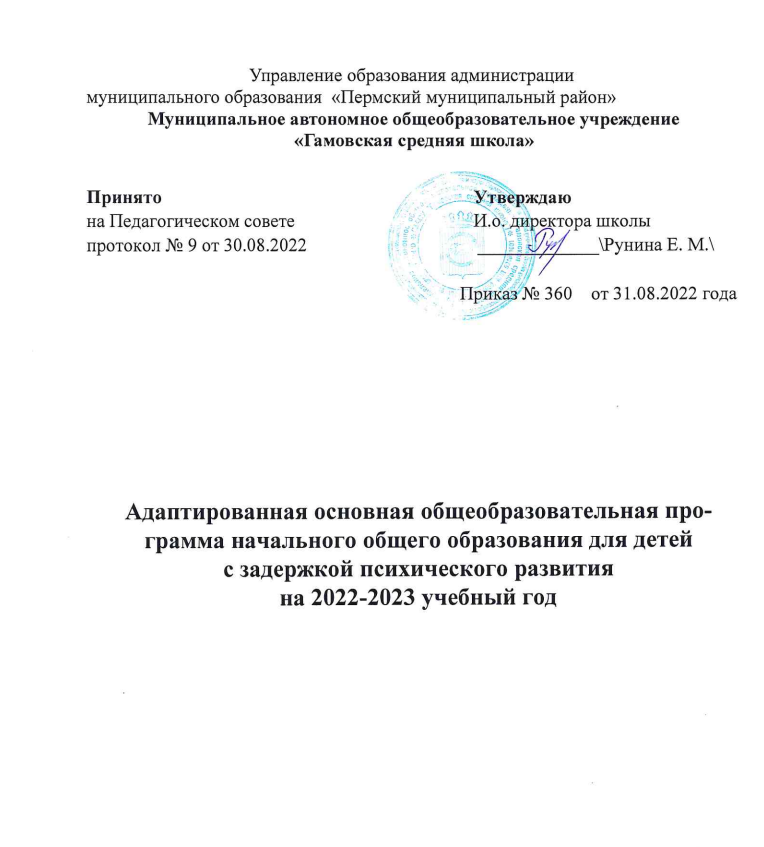 Содержание ОБЩИЕ ПОЛОЖЕНИЯ 1.1. Определение и назначение адаптированной основной общеобразовательной программы начального общего образования для обучающихся с ЗПР Адаптированная основная общеобразовательная программа для детей с ОВЗ — это комплексная программа, направленная на обеспечение коррекции недостатков в физическом и (или) психическом развитии детей с задержкой психического развития  и оказание помощи детям этой категории в освоении образовательной программы начального общего образования, это образовательная программа, адаптированная для обучения данной категории обучающихся с учетом особенностей их психофизического развития, индивидуальных возможностей, обеспечивающая коррекцию нарушений развития и социальную адаптацию.  Адаптированная основная образовательная программа начального общего образования обучающихся с задержкой психического развития направлена на формирование у них общей культуры, обеспечивающей разностороннее развитие их личности (нравственное, эстетическое, социально-личностное, интеллектуальное, физическое) в соответствии с принятыми в семье и обществе нравственными и социокультурными ценностями; овладение учебной деятельностью.  Одной из важнейших задач начального образования в соответствии с ФГОС НОО является обеспечение условий для индивидуального развития всех учащихся, в особенности тех, кто в наибольшей степени нуждается в специальных условиях обучения — детей с задержкой психического развития. Адаптированная основная общеобразовательная программа начального общего образования обучающихся с ЗПР разработана в соответствии с требованиями федерального государственного образовательного стандарта начального общего образования обучающихся с ограниченными возможностями здоровья (далее — ФГОС НОО обучающихся с ОВЗ), предъявляемыми к структуре, условиям реализации и планируемым результатам освоения АООП НОО обучающихся с ЗПР. 1.2. Нормативные документы для разработки АООП Нормативно-правовой и документальной основой Программы являются:  Федеральный закон РФ от 29.12.2012 № 273-ФЗ «Об образовании в Российской Федерации»;  Приказ Министерства образования и науки РФ от 06.10.2009 № 373 «Об утверждении и введении в действие федерального государственного образовательного стандарта начального общего образования»; Приказ Минобрнауки России от 19.12.2014 № 1598 «Об утверждении федерального государственного образовательного стандарта начального общего образования обучающихся с ограниченными возможностями здоровья». Приказ Минобрнауки России от 30.08.2013 № 1015 «Об утверждении Порядка организации и осуществления образовательной деятельности по основным общеобразовательным программам - образовательным программам начального общего, основного общего и среднего общего образования" Приказ Минобрнауки России от 29.08.2013 № 1008 отменен  Новый приказ Минпросвешения от декабря 2018 г №196 Об утверждении Порядка организации и осуществления образовательной деятельности по дополнительным общеобразовательным программам" Постановление Главного государственного санитарного врача РФ от 10.07.2015 № 26 «Об утверждении СанПиН 2.4.2.3286-15 «Санитарно-эпидемиологические требования к условиям и организации обучения и воспитания в организациях, осуществляющих образовательную деятельность по адаптированным основным общеобразовательным программам для обучающихся с ограниченными возможностями здоровья» Приказ Минобрнауки России от 06.10.2009 N 373 (ред. от 18.12.2012) "Об утверждении и введении в действие федерального государственного образовательного стандарта начального общего образования" (Зарегистрировано в Минюсте России 22.12.2009 N 15785); Постановление Главного государственного санитарного врача Российской Федерации от 29.12.2010 г. № 189 (ред. от 25.12.2013 г.) «Об утверждении СанПиН 2.4.2.282110 «Санитарно-эпидемиологические требования к условиям и организации обучения в общеобразовательных учреждениях» (вместе с «СанПиН 2.4.2.2821-10. Санитарно-эпидемиологические требования к условиям и организации обучения в общеобразовательных организациях. Санитарно-эпидемиологические правила и нормативы») (Зарегистрировано в Минюсте России 03.03.2011 г. № 19993). Приказ Минобрнауки России от 9.11.2015 № 1309 «Об утверждении Порядка обеспечения условий доступности для инвалидов объектов и предоставляемых услуг в сфере образования, а также оказания им при этом необходимой помощи»  Приказ Минобрнауки России от 20.09.2013 № 1082 «Об утверждении Положения о психолого-медико-педагогической комиссии» Приказ Министерства образования и науки Российской Федерации от 31.03.2014 г. № 253 «Об утверждении Федерального перечня учебников, рекомендуемых к использованию при реализации имеющих государственную аккредитацию образовательных программ начального общего, основного общего, среднего общего образования». 2. ЦЕЛЕВОЙ РАЗДЕЛ2.1. Пояснительная записка2.1.1. Цель реализации адаптированной основной общеобразовательной программы начального общего образования. Принципы и подходы к формированию АООП НОО Адаптированная программа на ступени начального общего образования сформирована для контингента детей с задержкой психического развития,  обучающихся в учреждении.  Цель программы: обеспечение выполнения требований ФГОС НОО обучающихся с ЗПР посредством создания условий для максимального удовлетворения особых образовательных потребностей обучающихся с ЗПР, обеспечивающих усвоение ими социального и культурного опыта.   Достижение поставленной цели предусматривает решение следующих основных задач: своевременное выявление детей с трудностями адаптации, обусловленными задержкой психического развития; формирование общей культуры, обеспечивающей разностороннее развитие личности обучающихся с ЗПР (нравственное, эстетическое, социально-личностное, интеллектуальное, физическое) в соответствии с принятыми в семье и обществе нравственными и социокультурными ценностями; овладение учебной деятельностью сохранение и укрепление здоровья обучающихся; достижение планируемых результатов освоения АООП НОО обучающимися с ЗПР с учетом их особых образовательных потребностей, а также индивидуальных особенностей и возможностей; создание благоприятных условий для удовлетворения особых образовательных потребностей обучающихся с ЗПР; минимизация негативного влияния особенностей познавательной деятельности обучающихся с ЗПР для освоения ими АООП НОО; обеспечение доступности получения начального общего образования; осуществление индивидуально ориентированной психолого-педагогической помощи детям с задержкой психического развития с учетом особенностей психического и (или) физического развития, индивидуальных возможностей детей (в соответствии с рекомендациями психолого-медико-педагогической комиссии); обеспечение преемственности начального общего и основного общего образования; • использование в образовательном процессе современных образовательных технологий деятельностного типа; участие педагогических работников, обучающихся, их родителей (законных представителей) и общественности в проектировании и развитии внутришкольной социальной среды. Содержание программы коррекционной работы определяют следующие принципы: — Соблюдение интересов ребенка. Принцип определяет позицию специалиста, который призван решать проблему ребёнка с максимальной пользой и в интересах ребенка. — Системность. Принцип обеспечивает единство диагностики, коррекции и развития, т. е. системный подход к анализу особенностей развития и коррекции нарушений детей с задержкой 	психического 	развития, 	а 	также 	всесторонний 	многоуровневый 	подход специалистов различного профиля, взаимодействие и согласованность их действий в решении проблем ребенка; участие в данном процессе всех участников образовательного процесса. — Непрерывность. Принцип гарантирует ребенку и его родителям (законным представителям) непрерывность помощи до полного решения проблемы или определения подхода к ее решению. —Рекомендательный характер оказания помощи. Принцип обеспечивает соблюдение гарантированных законодательством прав родителей (законных представителей) детей с задержкой психического развития выбирать формы получения детьми образования, образовательные учреждения, защищать законные права и интересы детей, включая обязательное согласование с родителями (законными представителями) вопроса о направлении (переводе) детей с задержкой психического развития в классы, занимающиеся по адаптированной образовательной программе. В основу разработки и реализации АООП НОО обучающихся с ЗПР заложены дифференцированный и деятельностный подходы. Применение дифференцированного подхода к созданию и реализации АООП НОО обеспечивает разнообразие содержания, предоставляя обучающимся с ЗПР возможность реализовать индивидуальный потенциал развития.  Деятельностный  подход  основывается  на  теоретических  положениях отечественной психологической науки, раскрывающих основные закономерности процесса обучения и воспитания обучающихся, структуру образовательной деятельности с учетом общих закономерностей развития детей с нормальным и нарушенным развитием. Деятельностный подход в образовании строится на признании того, что развитие личности обучающихся с ЗПР младшего школьного возраста определяется характером организации доступной им деятельности (предметно-практической и учебной). Основным средством реализации деятельностного подхода в образовании является обучение как процесс организации познавательной и предметно-практической деятельности обучающихся, обеспечивающий овладение ими содержанием образования. В контексте разработки АООП НОО обучающихся с ЗПР реализация деятельностного подхода обеспечивает: придание результатам образования социально и личностно значимого характера; прочное усвоение обучающимися знаний и опыта разнообразной деятельности и поведения, возможность их самостоятельного продвижения в изучаемых образовательных областях; существенное повышение мотивации и интереса к учению, приобретению нового опыта деятельности и поведения; обеспечение условий для общекультурного и личностного развития на основе формирования универсальных учебных действий, которые обеспечивают не только успешное усвоение ими системы научных знаний, умений и навыков (академических результатов), позволяющих продолжить образование на следующей ступени, но и жизненной компетенции, составляющей основу социальной успешности. Адаптированная основная общеобразовательная программа начального общего образования обучающихся с ОВЗ разработана в соответствии с требованиями федерального государственного образовательного стандарта начального общего образования для обучающихся с ограниченными возможностями здоровья к структуре адаптированной основной общеобразовательной программы, условиям ее реализации и результатам освоения. Обучающийся с ЗПР получает образование, сопоставимое по итоговым достижениям к моменту завершения обучения с образованием обучающихся, не имеющих ограничений по возможностям здоровья. АООП НОО представляет собой образовательную программу, адаптированную для обучения обучающихся с ЗПР с учетом особенностей их психофизического развития, индивидуальных возможностей, обеспечивающую коррекцию нарушений развития и социальную адаптацию. АООП НОО предполагает адаптацию требований к структуре АООП НОО, условиям ее реализации и результатам освоения. АООП НОО обучающихся с ЗПР обеспечит коррекционную направленность всего образовательного процесса при его особой организации: проведение индивидуальных и групповых коррекционных занятий. В случае появления стойких затруднений в ходе обучения и/или взаимодействия со сверстниками обучающийся с ЗПР направляется на комплексное обследование в ПМПК с целью выработки рекомендаций родителям и специалистам по его дальнейшему обучению.  Общий подход к оценке знаний и умений, составляющих предметные результаты освоения АООП НОО, сохраняется в его традиционном виде. При этом, обучающийся с ЗПР имеет право на прохождение текущей, промежуточной и государственной итоговой аттестации в иных формах, что может потребовать внесения изменений в их процедуру в соответствии с особыми образовательными потребностями обучающихся с ЗПР и связанными с ними объективными трудностями. Текущая, промежуточная и итоговая аттестация на ступени начального общего образования проводится с учетом возможных специфических трудностей ребенка с ЗПР в овладении письмом, чтением или счетом. Вывод об успешности овладения содержанием образовательной программы должен делаться на основании положительной индивидуальной динамики. 2.1.2. Психолого-педагогическая характеристика обучающихся с задержкой психического развития. Обучающиеся с задержкой психического развития — это дети, имеющее недостатки в психологическом развитии, подтвержденные психолого-медико-педагогической комиссией и препятствующие получению образования без создания специальных условий. Среди причин возникновения ЗПР могут фигурировать органическая и/или функциональная недостаточность центральной нервной системы, конституциональные факторы, хронические соматические заболевания, неблагоприятные условия воспитания, психическая и частичная социальная депривация, ограничивающая приобретение знаний и эмоционального опыта. Среди социально-психологических факторов выделяют: отсутствие отца, нарушение эмоционального контакта между ребенком и родителями, хронические психические травмы. По данным исследований, именно социальный фактор может стать решающим в формировании нарушений темпа развития. Подобное разнообразие этиологических факторов обусловливает значительный диапазон выраженности нарушений — от состояний, приближающихся к уровню возрастной нормы, до состояний, требующих отграничения от умственной отсталости. Все обучающиеся с ЗПР испытывают в той или иной степени выраженные затруднения в усвоении учебных программ, обусловленные недостаточными познавательными способностями, специфическими расстройствами психологического развития, нарушениями в организации деятельности и/или поведения. Общими для всех обучающихся с ЗПР являются в разной степени выраженные недостатки в формировании высших психических функций (восприятия, памяти, внимания, мышления, речи), замедленный темп, либо неравномерное становление познавательной деятельности, трудности произвольной  саморегуляции. Восприятие детей с ЗПР поверхностное, они часто упускают существенные характеристики вещей и предметов; ограничен объем оперативной и долговременной памяти, поэтому снижена прочность усвоения любой информации. Достаточно часто у обучающихся отмечаются нарушения речевой и мелкой ручной моторики, зрительного восприятия и пространственной ориентировки, умственной работоспособности и эмоциональной сферы. Уровень психического развития поступающего в школу ребенка с ЗПР зависит не только от характера и степени выраженности первичного (как правило, биологического по своей природе) нарушения, но и от качества предшествующего обучения и воспитания (раннего и дошкольного). Диапазон различий в развитии обучающихся с ЗПР достаточно велик – от практически нормально развивающихся, испытывающих временные и относительно легко устранимые трудности, до обучающихся с выраженными и сложными по структуре нарушениями когнитивной и аффективно-поведенческой сфер личности. От обучающихся, способных при специальной поддержке на равных обучаться совместно со здоровыми сверстниками, до обучающихся, нуждающихся при получении начального общего образования в систематической и комплексной (психолого-медико-педагогической) коррекционной помощи. Различие структуры нарушения психического развития у обучающихся с ЗПР определяет необходимость многообразия специальной поддержки в получении образования и самих образовательных маршрутов, соответствующих возможностям и потребностям обучающихся с ЗПР и направленных на преодоление существующих ограничений в получении образования, вызванных тяжестью нарушения психического развития и неспособностью обучающегося к освоению образования, сопоставимого по срокам с образованием здоровых сверстников. Дифференциация образовательных программ начального общего образования обучающихся с ЗПР должна соотноситься с дифференциацией этой категории обучающихся в соответствии с характером и структурой нарушения психического развития. Задача разграничения вариантов ЗПР и рекомендации варианта образовательной программы возлагается на ПМПК.  Общие ориентиры для рекомендации обучения по АООП НОО (вариант 7.1) могут быть представлены следующим образом. АООП НОО (вариант 7.1) адресована обучающимся с ЗПР, достигшим к моменту поступления в школу уровня психофизического развития близкого к возрастной норме, но отмечаются трудности произвольной саморегуляции, проявляющейся в условиях деятельности и организованного поведения, и признаки общей социально-эмоциональной незрелости. Кроме того, у данной категории обучающихся могут отмечаться признаки легкой органической недостаточности центральной нервной системы (ЦНС) ,выражающиеся в повышенной психической истощаемости с сопутствующим снижением умственной работоспособности и устойчивости к интеллектуальным и эмоциональным нагрузкам. Помимо перечисленных характеристик, у обучающихся могут отмечаться типичные, в разной степени выраженные, дисфункции в сферах пространственных представлений, зрительно-моторной координации, фонетико-фонематического развития, нейродинамики и др. Но при этом наблюдается устойчивость форм адаптивного поведения. 2.1.3. Особые образовательные потребности обучающихся с задержкой психического развития Особые образовательные потребности различаются у обучающихся с ОВЗ разных категорий, поскольку задаются спецификой нарушения психического развития, определяют особую логику построения учебного процесса и находят свое отражение в структуре и содержании образования. Наряду с этим современные научные представления об особенностях психофизического развития разных групп обучающихся позволяют выделить образовательные потребности, как общие для всех обучающихся с ОВЗ5 , так и специфические.  К общим потребностям относятся:  выделение пропедевтического периода в образовании, обеспечивающего преемственность между дошкольным и школьным этапами;  обязательность непрерывности коррекционно-развивающего процесса, реализуемого, как через содержание образовательных областей, так и в процессе индивидуальной работы;  раннее получение специальной помощи средствами образования;  психологическое сопровождение, оптимизирующее взаимодействие ребенка с педагогами и соучениками;  психологическое сопровождение, направленное на установление взаимодействия семьи и образовательной организации;  постепенное расширение образовательного пространства, выходящего за пределы образовательной организации.  Для обучающихся с ЗПР, осваивающих АООП НОО (вариант 7.1), характерны следующие специфические образовательные потребности: адаптация основной общеобразовательной программы начального общего образования с учетом необходимости коррекции психофизического развития; обеспечение особой пространственной и временной организации образовательной среды с учетом функционального состояния центральной нервной системы (ЦНС) и нейродинамики психических процессов обучающихся с ЗПР (быстрой истощаемости, низкой работоспособности ,пониженного общего тонуса и др.); комплексное сопровождение, гарантирующее получение специальной психокоррекционной помощи, направленной на компенсацию дефицитов эмоционального развития, формирование осознанной саморегуляции познавательной деятельности и поведения; организация процесса обучения с учетом специфики усвоения знаний, умений и навыков обучающимися с ЗПР с учетом темпа учебной работы ("пошаговом» предъявлении материала, дозированной помощи взрослого, использовании специальных методов, приемов и средств, способствующих как общему развитию обучающегося, так и компенсации индивидуальных недостатков развития); наглядно-действенный характер содержания образования; развитие познавательной деятельности обучающихся с ЗПР как основы компенсации, коррекции и профилактики нарушений; обеспечение непрерывного контроля за становлением учебно-познавательной деятельности обучающегося, продолжающегося до достижения уровня, позволяющего справляться с учебными заданиями самостоятельно; постоянная помощь в осмыслении и расширении контекста усваиваемых знаний, в закреплении и совершенствовании освоенных умений; необходимость постоянной актуализации знаний, умений и одобряемых обществом норм поведения; постоянное стимулирование познавательной активности, побуждение интереса к себе, окружающему предметному и социальному миру; использование преимущественно позитивных средств стимуляции деятельности и поведения; специальная психо-коррекционная помощь, направленная на формирование способности к самостоятельной организации собственной деятельности и осознанию возникающих трудностей, формирование умения запрашивать и использовать помощь взрослого; обеспечение взаимодействия семьи и образовательного учреждения (организация сотрудничества с родителями, активизация ресурсов семьи для формирования социально активной позиции, нравственных и общекультурных ценностей). Адаптированная образовательная программа начального общего образования адресована обучающимся с ЗПР, которые характеризуются уровнем развития несколько ниже возрастной нормы, отставание может проявляться в целом или локально в отдельных функциях (замедленный темп либо неравномерное становление познавательной деятельности). Отмечаются нарушения внимания, памяти, восприятия и др. познавательных процессов, умственной работоспособности и целенаправленности деятельности, в той или иной степени затрудняющие усвоение школьных норм и школьную адаптацию в целом.  Произвольность, самоконтроль, саморегуляция в поведении и деятельности, как правило, сформированы недостаточно. Обучаемость удовлетворительная, но часто избирательная и неустойчивая, зависящая от уровня сложности и субъективной привлекательности вида деятельности, а также от актуального эмоционального состояния. Только удовлетворяя особые образовательные потребности обучающегося с ЗПР, можно открыть ему путь к получению качественного образования. В МАОУ «Гамовская средняя школа» АОП для детей с ЗПР реализуется в общеобразовательных классах, зачисление детей с ЗПР осуществляется на основании рекомендаций районной ПМПК, сформулированных по результатам комплексного обследования ребенка, в порядке, установленном законодательством Российской Федерации, и оформляется приказом директора школы. 2.2. Планируемые результаты освоения обучающимися с ЗПР адаптированной основной образовательной программы начального общего образования2.2.1. Формирование универсальных учебных действийПланируемые результаты освоения АООП НОО (далее — планируемые результаты) являются одним из важнейших механизмов реализации требований Стандарта к результатам обучающихся, освоивших основную образовательную программу начального общего образования.  Результаты освоения обучающимися с задержкой психического развития адаптированной основной образовательной программы начального общего образования оцениваются как итоговые на момент завершения начального общего образования. Освоение адаптированной образовательной программы начального общего образования, созданной на основе Стандарта обеспечивает достижение обучающимися с задержкой психического развития трех видов результатов: личностных, метапредметных и предметных. Личностные результаты освоения адаптированной основной образовательной программы начального общего образования включают индивидуально-личностные качества и социальные (жизненные компетенции учащихся, социально значимые ценностные установки, необходимые для достижения основной цели современного образования – введения обучающихся с ЗПР в культуру, овладение ими социально-культурным опытом. Личностные результаты освоения адаптированной основной образовательной программы начального общего образования отражают: Осознание себя как гражданина России; формирование чувства гордости за свою Родину, российский народ и историю России; Формирование целостного, социально ориентированного взгляда на мир и его органичном единстве природной и социальной частей; Формирование уважительного отношения к иному мнению, истории и культуре других народов; Развитие адекватных представлений о собственных возможностях, о насущно необходимом жизнеобеспечении; Овладение начальными навыками адаптации в динамично изменяющемся и развивающемся мире; Овладение социально-бытовыми умениями, используемыми в повседневной жизни; Владение 	навыками 	коммуникации 	и 	принятыми 	ритуалами 	социального взаимодействия; Способность  к  осмыслению  и  дифференциации  картины  мира,  ее временно-пространственной организации; Способность к осмыслению социального окружения, своего места в нем, принятие соответствующих возрасту ценностей и социальных ролей; Принятие и освоение социальной роли обучающегося, формирование и развитие социально значимых мотивов учебной деятельности; Развитие навыков сотрудничества со взрослыми и сверстниками в разных социальных ситуациях;  Формирование эстетической потребности, ценностей и чувств; Развитие  этических  чувств,  доброжелательности  и  эмоционально-нравственной отзывчивости, понимания и сопереживания чувствам других людей; Формирование  установки  на  безопасный,  здоровый  образ  жизни, наличие мотивации к творческому труду, работе на результат, бережному отношению к материальным и духовным ценностям. Метапредметные результаты освоения адаптированной основной образовательной программы начального общего образования, включают освоенные обучающимися  универсальные учебные действия (познавательные, регулятивные, коммуникативные),обеспечивающие овладение ключевыми компетенциями (составляющие основу умения учиться) и межпредметными знаниями, а также способность решать учебные и жизненные задачи и готовность к овладению в дальнейшем АООП основного общего образования. Овладение способностью принимать и сохранять цели и задачи решения типовых учебных и практических задач; Формирование умения планировать, контролировать и оценивать учебные действия в соответствии с поставленной задачей и условиями ее реализации; Формирование умения понимать причины успеха/неуспеха учебной деятельности; Освоение начальных форм познавательной и личностной рефлексии; Использование элементарных знаково-символических средств представления информации для создания решения учебных и практических задач; Использование речевых средств и средств информационных и коммуникативных технологий (ИКТ) для решения коммуникативных познавательных задач; Формирование умений работы с учебной книгой для решения коммуникативных и познавательных задач в соответствии с возрастными и психологическими особенностями обучающихся; Использование различных способов поиска, сбора, обработки информации в соответствии с коммуникативными и познавательными задачами и технологиями учебного предмета; Овладение навыками смыслового чтения текстов доступных по содержанию и объему художественных текстов в соответствии с целями и задачами; осознанно строить речевое высказывание в соответствии с задачами коммуникации и составлять тексты в устной и письменной форме; Овладение логическими действиями сравнения, анализа, синтеза, обобщения, классификации по родовым признакам на наглядном материале, основе практической деятельности и доступном вербальном материале на уровне, соответствующим индивидуальным возможностям; Готовность слушать собеседника и вступать в диалог и поддерживать его; готовность признавать возможность существования различных точек зрения и права каждого иметь свою; излагать свое мнение; Умение договариваться о распределении функций и ролей в совместной деятельности; осуществлять взаимный контроль в совместной деятельности, адекватно  оценивать  собственное  поведение и поведение окружающих; Готовность конструктивно решать конфликты посредством учета  интересов сторон и сотрудничества; Овладение начальными сведениями о сущности и особенностях объектов, процессов и явлений действительности (природных, социальных, культурных, технических и др.) в соответствии с содержанием конкретного учебного предмета;  Овладение некоторыми предметными и межпредметными понятиями, отражающими доступные существенные связи и отношения между объектами и  процессами. Предметные результаты освоения адаптированной основной образовательной программы начального общего образования – освоенный обучающимися в ходе изучения учебных предметов опыт специфической для каждой предметной области деятельности по получению нового знания, его преобразованию и применению, а также система основополагающих элементов научного знания, лежащая в основе современной научной картины мира. Реализации АООП НОО обучающихся с ЗПР осуществляется УМК «Школа России». Учебники УМК «Школа России» являются методическим средством, позволяющим реализовать современные требования к содержанию и организации образования младших школьников и тем самым обеспечить достижение предусмотренных ФГОС результатов начального образования – личностное развитие детей, их духовно-нравственное воспитание, формирование у них конкретных предметных умений и комплекса универсальных учебных действий (регулятивных, познавательных, коммуникативных).  Осуществление поставленных целей обеспечивается следующим: В учебниках реализуется деятельностный подход к организации учебной работы, что позволяет формировать у обучающихся умение осознавать учебную задачу, планировать свои действия, осознанно их выполнять, осуществлять самоконтроль (итоговый и пошаговый), проводить самооценку. На материале каждого учебного предмета осуществляется целенаправленное формирование приемов умственной деятельности (анализ и синтез, сравнение, классификация, аналогия, обобщение), обучение установлению причинно-следственных связей, построению рассуждений, фиксации выводов в различной форме: словесной, схематичной, модельной. Наряду с формированием логического мышления, все учебники создают условия для совершенствования эмоциональной сферы ребенка, для расширения его опыта образного восприятия мира, для развития образного мышления. Учебниками образовательной системы «Школа России» обеспечивается обучение всем видам речевой деятельности, в том числе различным видам чтения, поиску, получению, переработке и использованию информации, ее пониманию и представлению в различной форме: словесной, изобразительной, схематичной, модельной. Методическим аппаратом учебников созданы условия для организации продуктивного общения, сотрудничества детей с учителем и друг с другом, для формирования в целом коммуникативных умений: слушать и стараться понимать собеседника; строить свои высказывания с учетом задач, условий и принятых правил общения; использовать речь как средство организации совместной деятельности, как способ запроса, получения и передачи информации; создавать небольшой монолог, участвовать в диалоге, в коллективной беседе, понимать возможность различных точек зрения на один и тот же вопрос, осознавать и аргументировать свое мнение. Все учебники направлены на духовно-нравственное воспитание младших школьников. При этом в рамках различных учебных предметов делаются акценты на разных компонентах работы. В каждом из учебников системы «Школа России» решение задач личностного развития младших школьников, их духовно-нравственное воспитание в единстве с формированием предметных и метапредметных умений осуществляется за счет особого построения курса, отбора и логики подачи учебного материала, способов организации учебной деятельности детей, системы учебных заданий, используемых средств обучения. Средствами УМК «Школа России» осуществляется решение следующих задач: Развитие личности обучающегося, его творческих способностей; Воспитание нравственных и эстетических чувств, эмоционально-ценностного позитивного отношения к себе и окружающим, интереса к учению; Формирование желания и умения учиться, освоение основополагающих элементов научного знания, лежащих в основе современной научной картины мира, и опыта его применения и преобразования в условиях решения учебных и жизненных задач. АООП НОО обучающихся с ЗПР определяет уровень овладения предметными результатами: Базовый уровень (обязательный минимум содержания основной образовательной программы) – является обязательным для всех обучающихся с задержкой психического развития. 2.2.2. Планируемые результаты по предметным областям2.2.2.1. Русский язык В результате изучения курса русского языка обучающиеся при получении начального общего образования научатся осознавать язык как основное средство человеческого общения и явление национальной культуры, у них начнет формироваться позитивное эмоционально-ценностное отношение к русскому языку, стремление к его грамотному использованию, русский язык станет для учеников основой всего процесса обучения, средством развития их мышления, воображения, интеллектуальных и творческих способностей. В процессе изучения русского языка обучающиеся получат возможность реализовать в устном и письменном общении (в том числе с использованием средств ИКТ) потребность в творческом самовыражении, научатся использовать язык с целью поиска необходимой информации в различных источниках для выполнения учебных заданий. У выпускников, освоивших основную образовательную программу начального общего образования, будет сформировано отношение к правильной устной и письменной речи как показателям общей культуры человека. Они получат начальные представления о нормах русского литературного языка (орфоэпических, лексических, грамматических) и правилах речевого этикета, научатся ориентироваться в целях, задачах, средствах и условиях общения, что станет основой выбора адекватных языковых средств для успешного решения коммуникативной задачи при составлении несложных устных монологических высказываний и письменных текстов. У них будут сформированы коммуникативные учебные действия, необходимые для успешного участия в диалоге: ориентация на позицию партнера, учет различных мнений и координация различных позиций в сотрудничестве, стремление к более точному выражению собственного мнения и позиции, умение задавать вопросы. Выпускник на уровне начального общего образования: научится осознавать безошибочное письмо как одно из проявлений собственного уровня культуры; сможет применять орфографические правила и правила постановки знаков препинания (в объеме изученного) при записи собственных и предложенных текстов, овладеет умением проверять написанное; получит первоначальные представления о системе и структуре русского языка: познакомится с разделами изучения языка — фонетикой и графикой, лексикой, словообразованием (морфемикой), морфологией и синтаксисом; в объеме содержания курса научится находить, характеризовать, сравнивать, классифицировать такие языковые единицы, как звук, буква, часть слова, часть речи, член предложения, простое предложение, что послужит основой для дальнейшего формирования общеучебных, логических и познавательных (символико-моделирующих) универсальных учебных действий с языковыми единицами. В результате изучения курса русского языка у выпускников, освоивших основную образовательную программу начального общего образования, будет сформирован учебно-познавательный интерес к новому учебному материалу по русскому языку и способам решения новой языковой задачи, что заложит основы успешной учебной деятельности при продолжении изучения курса русского языка на следующем уровне образования.  Содержательная линия «Система языка» Раздел «Фонетика и графика» Выпускник научится: различать звуки и буквы; характеризовать звуки русского и родного языков: гласные ударные/безударные; согласные твердые/мягкие, парные/непарные твердые и мягкие; согласные звонкие/глухие, парные/непарные звонкие и глухие; пользоваться русским алфавитом на основе знания последовательности букв в нем  для упорядочивания слов и поиска необходимой информации в различных словарях и справочниках. Выпускник получит возможность научиться: проводить фонетико-графический (звукобуквенный) разбор слова самостоятельно по предложенному в учебнике алгоритму, оценивать правильность проведения фонетико-графического (звукобуквенного) разбора слов. Раздел «Орфоэпия» Выпускник получит возможность научиться: соблюдать нормы русского литературного языка в собственной речи и оценивать соблюдение этих норм в речи собеседников (в объеме представленного в учебнике материала); находить при сомнении в правильности постановки ударения или произношения слова ответ самостоятельно (по словарю учебника) либо обращаться за помощью к учителю, родителям и др. Раздел «Состав слова (морфемика)» Выпускник научится: различать изменяемые и неизменяемые слова; различать родственные (однокоренные) слова и формы слова; находить в словах окончание, корень, приставку, суффикс. Выпускник получит возможность научиться:  выполнять морфемный анализ слова в соответствии с предложенным учебником алгоритмом, оценивать правильность его выполнения; использовать результаты выполненного морфемного анализа для решения орфографических и/или речевых задач. Раздел «Лексика» Выпускник научится: выявлять слова, значение которых требует уточнения; определять значение слова по тексту или уточнять с помощью толкового словаря; подбирать синонимы для устранения повторов в тексте. Выпускник получит возможность научиться: подбирать антонимы для точной характеристики предметов при их сравнении; различать употребление в тексте слов в прямом и переносном значении (простые случаи); оценивать уместность использования слов в тексте; выбирать слова из ряда предложенных для успешного решения коммуникативной задачи. Раздел «Морфология» Выпускник научится: распознавать грамматические признаки слов; с учетом совокупности выявленных признаков (что называет, на какие вопросы отвечает, как изменяется) относить слова к определенной группе основных частей речи (имена существительные, имена прилагательные, глаголы). Выпускник получит возможность научиться: проводить морфологический разбор имен существительных, имен прилагательных, глаголов по предложенному в учебнике алгоритму; оценивать правильность проведения морфологического разбора; находить в тексте такие части речи, как личные местоимения и наречия, предлоги вместе с существительными и личными местоимениями, к которым они относятся, союзы и, а, но, частицу не при глаголах. Раздел «Синтаксис» Выпускник научится: различать предложение, словосочетание, слово; устанавливать при помощи смысловых вопросов связь между словами в словосочетании и предложении; 	классифицировать 	предложения 	по 	цели 	высказывания, 	находить повествовательные/побудительные/вопросительные предложения; определять восклицательную/невосклицательную интонацию предложения; находить главные и второстепенные (без деления на виды) члены предложения; выделять предложения с однородными членами. Выпускник получит возможность научиться: различать 	второстепенные 	члены предложения 	— 	определения, 	дополнения, обстоятельства; выполнять в соответствии с предложенным в учебнике алгоритмом разбор простого предложения (по членам предложения, синтаксический), оценивать правильность разбора; различать простые и сложные предложения. Содержательная линия «Орфография и пунктуация» Выпускник научится: применять правила правописания (в объеме содержания курса); определять (уточнять) написание слова по орфографическому словарю учебника; безошибочно списывать текст объемом 80—90 слов; писать под диктовку тексты объемом 75—80 слов в соответствии с изученными правилами правописания; проверять собственный и предложенный текст, находить и исправлять орфографические и пунктуационные ошибки. Выпускник получит возможность научиться: осознавать место возможного возникновения орфографической ошибки; подбирать примеры с определенной орфограммой; при составлении собственных текстов перефразировать записываемое, чтобы избежать орфографических и пунктуационных ошибок; при работе над ошибками осознавать причины появления ошибки и определять способы действий, помогающих предотвратить ее в последующих письменных работах. Содержательная линия «Развитие речи» Выпускник научится: оценивать правильность (уместность) выбора языковых и неязыковых средств устного общения на уроке, в школе, в быту, со знакомыми и незнакомыми, с людьми разного возраста; соблюдать в повседневной жизни нормы речевого этикета и правила устного общения (умение слышать, точно реагировать на реплики, поддерживать разговор); выражать собственное мнение, аргументировать его; самостоятельно озаглавливать текст; составлять план текста; сочинять письма, поздравительные открытки, записки и другие небольшие тексты для конкретных ситуаций общения. Выпускник получит возможность научиться: создавать тексты по предложенному заголовку; подробно или выборочно пересказывать текст; пересказывать текст от другого лица; составлять устный рассказ на определенную тему с использованием разных типов речи: описание, повествование, рассуждение; анализировать и корректировать тексты с нарушенным порядком предложений, находить в тексте смысловые пропуски; корректировать тексты, в которых допущены нарушения культуры речи; анализировать последовательность собственных действий при работе над изложениями и сочинениями и соотносить их с разработанным алгоритмом; оценивать правильность выполнения учебной задачи: соотносить собственный текст с исходным (для изложений) и с назначением, задачами, условиями общения (для самостоятельно создаваемых текстов); 	соблюдать 	нормы 	речевого 	взаимодействия 	при 	интерактивном 	общении (sms-сообщения, электронная почта, Интернет и другие виды и способы связи). 2.2.2.2 Литературное чтение Выпускники начальной школы осознáют значимость чтения для своего дальнейшего развития и успешного обучения по другим предметам на основе осознания и развития дошкольного и внешкольного опыта, связанного с художественной литературой. У обучающихся будет формироваться потребность в систематическом чтении как средстве познания мира и самого себя. Младшие школьники будут с интересом читать художественные, научно-популярные и учебные тексты, которые помогут им сформировать собственную позицию в жизни, расширят кругозор. Обучающиеся получат возможность познакомиться с культурно-историческим наследием России и общечеловеческими ценностями для развития этических чувств и эмоционально-нравственной отзывчивости. Младшие школьники будут учиться полноценно воспринимать художественную литературу, воспроизводить в воображении словесные художественные образы, эмоционально отзываться на прочитанное, высказывать свою точку зрения и уважать мнение собеседника. Они получат возможность воспринимать художественное произведение как особый вид искусства, соотносить его с другими видами искусства как источниками формирования эстетических потребностей и чувств, познакомятся с некоторыми коммуникативными и эстетическими возможностями родного языка, используемыми в художественных произведениях, научатся соотносить собственный жизненный опыт с художественными впечатлениями. К концу обучения в начальной школе дети будут готовы к дальнейшему обучению и систематическому изучению литературы в средней школе, будет достигнут необходимый уровень читательской компетентности, речевого развития, сформированы универсальные действия, отражающие учебную самостоятельность и познавательные интересы, основы элементарной оценочной деятельности. Выпускники овладеют техникой чтения (правильным плавным чтением, приближающимся к темпу нормальной речи), приемами понимания прочитанного и Школьники научатся вести диалог в различных коммуникативных ситуациях, соблюдая правила речевого этикета, участвовать в обсуждении прослушанного (прочитанного) произведения. Они будут составлять несложные монологические высказывания о произведении (героях, событиях); устно передавать содержание текста по плану; составлять небольшие тексты повествовательного характера с элементами рассуждения и описания. Выпускники научатся декламировать (читать наизусть) стихотворные произведения. Они получат возможность научиться выступать перед знакомой аудиторией (сверстников, родителей, педагогов) с небольшими сообщениями, используя иллюстративный ряд (плакаты, презентацию). Выпускники начальной школы приобретут первичные умения работы с учебной и научно - популярной литературой, будут находить и использовать информацию для практической работы. Выпускники овладеют основами коммуникативной деятельности, на практическом уровне осознают значимость работы в группе и освоят правила групповой работы. Виды речевой и читательской деятельности Выпускник научится: осознавать значимость чтения для дальнейшего обучения, саморазвития; воспринимать чтение как источник эстетического, нравственного, познавательного опыта; понимать цель чтения: удовлетворение читательского интереса и приобретение опыта чтения, поиск фактов и суждений, аргументации, иной информации; прогнозировать содержание текста художественного произведения по заголовку, автору, жанру и осознавать цель чтения; читать со скоростью, позволяющей понимать смысл прочитанного; 	различать 	на практическом 	уровне 	виды 	текстов 	(художественный, 	учебный, справочный), опираясь на особенности каждого вида текста; читать (вслух) выразительно доступные для данного возраста прозаические произведения и декламировать стихотворные произведения после предварительной подготовки; использовать различные виды чтения: изучающее, выборочное ознакомительное, выборочное поисковое, выборочное просмотровое в соответствии с целью чтения (для всех видов текстов); ориентироваться в содержании художественного, учебного и научно популярного текста, понимать его смысл (при чтении вслух и про себя, при прослушивании):   для художественных текстов: определять главную мысль и героев произведения; воспроизводить в воображении словесные художественные образы и картины жизни, изображенные автором; этически оценивать поступки персонажей, формировать свое отношение к героям произведения; определять основные события и устанавливать их последовательность; озаглавливать текст, передавая в заголовке главную мысль текста; находить в тексте требуемую информацию (конкретные сведения, факты, описания), заданную в явном виде; задавать вопросы по содержанию произведения и отвечать на них, подтверждая ответ примерами из текста; объяснять значение слова с опорой на контекст, с использованием словарей и другой справочной литературы; для научно-популярных текстов: определять основное содержание текста; озаглавливать текст, в краткой форме отражая в названии основное содержание текста; находить в тексте требуемую информацию (конкретные сведения, факты, описания явлений, процессов), заданную в явном виде; задавать вопросы по содержанию текста и отвечать на них, подтверждая ответ примерами из текста; объяснять значение слова с опорой на контекст, с использованием словарей и другой справочной литературы;  использовать простейшие приемы анализа различных видов текстов: для художественных текстов: устанавливать взаимосвязь между событиями, фактами, поступками (мотивы, последствия), мыслями, чувствами героев, опираясь на содержание текста;  для научно-популярных текстов: устанавливать взаимосвязь между отдельными фактами, событиями, явлениями, описаниями, процессами и между отдельными частями текста, опираясь на его содержание;  использовать различные формы интерпретации содержания текстов: для художественных текстов: формулировать простые выводы, основываясь на содержании текста; составлять характеристику персонажа; интерпретировать текст, опираясь на некоторые его жанровые, структурные, языковые особенности; устанавливать связи, отношения, не высказанные в тексте напрямую, например, соотносить ситуацию и поступки героев, объяснять (пояснять) поступки героев, опираясь на содержание текста;  для научно-популярных текстов: формулировать простые выводы, основываясь на тексте; устанавливать связи, отношения, не высказанные в тексте напрямую, например, объяснять явления природы, пояснять описываемые события, соотнося их с содержанием текста; ориентироваться в нравственном содержании прочитанного, самостоятельно делать выводы, соотносить поступки героев с нравственными нормами (только для художественных текстов); различать на практическом уровне виды текстов (художественный и научно-популярный), опираясь на особенности каждого вида текста (для всех видов текстов); передавать содержание прочитанного или прослушанного с учетом специфики текста в виде пересказа (полного или краткого) (для всех видов текстов); участвовать в обсуждении прослушанного/прочитанного текста (задавать вопросы, высказывать и обосновывать собственное мнение, соблюдая правила речевого этикета и правила работы в группе), опираясь на текст или собственный опыт (для всех видов текстов). Выпускник получит возможность научиться: осмысливать эстетические и нравственные ценности художественного текста и высказывать суждение; осмысливать эстетические и нравственные ценности художественного текста и высказывать собственное суждение; высказывать собственное суждение о прочитанном (прослушанном) произведении, доказывать и подтверждать его фактами со ссылками на текст; устанавливать ассоциации с жизненным опытом, с впечатлениями от восприятия других видов искусства;  составлять по аналогии устные рассказы (повествование, рассуждение, описание). Круг детского чтения (для всех видов текстов) Выпускник научится: осуществлять выбор книги в библиотеке (или в контролируемом Интернете) по заданной тематике или по собственному желанию; вести список прочитанных книг с целью использования его в учебной и внеучебной деятельности, в том числе для планирования своего круга чтения; составлять аннотацию и краткий отзыв на прочитанное произведение по заданному образцу. Выпускник получит возможность научиться: работать с тематическим каталогом; работать с детской периодикой; самостоятельно писать отзыв о прочитанной книге (в свободной форме). Литературоведческая пропедевтика (только для художественных текстов) Выпускник научится: распознавать некоторые отличительные особенности художественных произведений (на примерах художественных образов и средств художественной выразительности); отличать на практическом уровне прозаический текст от стихотворного, приводить примеры прозаических и стихотворных текстов; различать художественные произведения разных жанров (рассказ, басня, сказка, загадка, пословица), приводить примеры этих произведений; находить средства художественной выразительности (метафора, олицетворение, эпитет). Выпускник получит возможность научиться: воспринимать художественную литературу как вид искусства, приводить примеры проявления художественного вымысла в произведениях; сравнивать, сопоставлять, делать элементарный анализ различных текстов, используя ряд литературоведческих понятий (фольклорная и авторская литература, структура текста, герой, автор) и средств художественной выразительности (иносказание, метафора, олицетворение, сравнение, эпитет); определять позиции героев художественного текста, позицию автора художественного текста. Творческая деятельность (только для художественных текстов) Выпускник научится: создавать по аналогии собственный текст в жанре сказки и загадки; восстанавливать текст, дополняя его начало или окончание или пополняя его событиями; составлять устный рассказ по репродукциям картин художников и/или на основе личного опыта; составлять устный рассказ на основе прочитанных произведений с учетом коммуникативной задачи (для разных адресатов). Выпускник получит возможность научиться: вести рассказ (или повествование) на основе сюжета известного литературного произведения, дополняя и/или изменяя его содержание, например, рассказывать известное литературное произведение от имени одного из действующих лиц или неодушевленного предмета; писать сочинения по поводу прочитанного в виде читательских аннотации или отзыва; создавать серии иллюстраций с короткими текстами по содержанию прочитанного (прослушанного) произведения; создавать проекты в виде книжек-самоделок, презентаций с аудиовизуальной поддержкой и пояснениями; работать в группе, создавая сценарии и инсценируя прочитанное (прослушанное, созданное самостоятельно) художественное произведение, в том числе и в виде мультимедийного продукта (мультфильма). 2.2.2.3. Иностранный язык (английский) В результате изучения иностранного языка при получении начального общего образования у обучающихся будут сформированы первоначальные представления о роли и значимости иностранного языка в жизни современного человека и поликультурного мира. Обучающиеся приобретут начальный опыт использования иностранного языка как средства межкультурного общения, как нового инструмента познания мира и культуры других народов, осознают личностный смысл овладения иностранным языком.  Знакомство с детским пластом культуры страны (стран) изучаемого языка не только заложит основы уважительного отношения к чужой (иной) культуре, но и будет способствовать более глубокому осознанию обучающимися особенностей культуры своего народа. Начальное общее иноязычное образование позволит сформировать у обучающихся способность в элементарной форме представлять на иностранном языке родную культуру в письменной и устной формах общения с зарубежными сверстниками, в том числе с использованием средств телекоммуникации.  Совместное изучение языков и культур, общепринятых человеческих и базовых национальных ценностей заложит основу для формирования гражданской идентичности, чувства патриотизма и гордости за свой народ, свой край, свою страну, поможет лучше осознать свою этническую и национальную принадлежность.  Процесс овладения иностранным языком на уровне начального общего образования внесет свой вклад в формирование активной жизненной позиции обучающихся. Знакомство на уроках иностранного языка с доступными образцами зарубежного фольклора, выражение своего отношения к литературным героям, участие в ролевых играх будут способствовать становлению обучающихся как членов гражданского общества.  В результате изучения иностранного языка на уровне начального общего образования у обучающихся:  	сформируется 	элементарная 	иноязычная 	коммуникативная 	компетенция, 	т. 	е. способность и готовность общаться с носителями изучаемого иностранного языка в устной (говорение и аудирование) и письменной (чтение и письмо) фор мах общения с учетом речевых возможностей и потребностей младшего школьника; расширится лингвистический кругозор; будет получено общее представление о строе изучаемого языка и его некоторых отличиях от родного языка;  будут заложены основы коммуникативной культуры, т. е. способность ставить и решать посильные коммуникативные задачи, адекватно использовать имеющиеся речевые и неречевые средства общения, соблюдать речевой этикет, быть вежливыми и доброжелательными речевыми партнерами;  сформируются положительная мотивация и устойчивый учебно-познавательный интерес к предмету «Иностранный язык», а также необходимые универсальные учебные действия и специальные учебные умения, что заложит основу успешной учебной деятельности по овладению иностранным языком на следующем уровне образования.  Коммуникативные умения  Говорение  Выпускник научится: участвовать в элементарных диалогах, соблюдая нормы речевого этикета, принятые в англоязычных странах;  составлять небольшое описание предмета, картинки, персонажа;  рассказывать о себе, своей семье, друге.  Выпускник получит возможность научиться:  воспроизводить наизусть небольшие произведения детского фольклора; составлять краткую характеристику персонажа;  кратко излагать содержание прочитанного текста.  Аудирование  Выпускник научится:  понимать на слух речь учителя и одноклассников при непосредственном общении и вербально/невербально реагировать на услышанное;  воспринимать на слух в аудиозаписи и понимать основное содержание небольших сообщений, рассказов, сказок, построенных в основном на знакомом языковом материале.  Выпускник получит возможность научиться:  воспринимать на слух аудиотекст и полностью понимать содержащуюся в нем информацию;  использовать контекстуальную или языковую догадку при восприятии на слух текстов, содержащих некоторые незнакомые слова.  Чтение  Выпускник научится:  соотносить графический образ английского слова с его звуковым образом;  читать вслух небольшой текст, построенный на изученном языковом материале, соблюдая правила произношения и соответствующую интонацию;  читать про себя и понимать содержание небольшого текста, построенного в основном на изученном языковом материале;  читать про себя и находить необходимую информацию.  Выпускник получит возможность научиться:  догадываться о значении незнакомых слов по контексту;  не обращать внимания на незнакомые слова, не мешающие понимать основное содержание текста.  Письмо  Выпускник научится:  выписывать из текста слова, словосочетания и предложения;  писать поздравительную открытку к Новому году, Рождеству, дню рождения (с опорой на образец);  писать по образцу краткое письмо зарубежному другу.  Выпускник получит возможность научиться:  в письменной форме кратко отвечать на вопросы к тексту;  составлять рассказ в письменной форме по плану/ключевым словам;  заполнять простую анкету;  правильно оформлять конверт, сервисные поля в системе электронной почты (адрес, тема сообщения).  Языковые средства и навыки оперирования ими Графика, каллиграфия, орфография  Выпускник научится:  воспроизводить графически и каллиграфически корректно все буквы английского алфавита (полупечатное написание букв, буквосочетаний, слов);  пользоваться английским алфавитом, знать последовательность букв в нем;  списывать текст;  восстанавливать слово в соответствии с решаемой учебной задачей;  отличать буквы от знаков транскрипции.  Выпускник получит возможность научиться:  сравнивать и анализировать буквосочетания английского языка и их транскрипцию;  группировать слова в соответствии с изученными правилами чтения;  уточнять написание слова по словарю;  использовать экранный перевод отдельных слов (с русского языка на иностранный язык и обратно).  Фонетическая сторона речи  Выпускник научится:  различать на слух и адекватно произносить все звуки английского языка, соблюдая нормы произношения звуков;  соблюдать правильное ударение в изолированном слове, фразе;  различать коммуникативные типы предложений по интонации;  корректно произносить предложения с точки зрения их ритмико-интонационных особенностей.  Выпускник получит возможность научиться:  распознавать связующее r в речи и уметь его использовать;  соблюдать интонацию перечисления;  соблюдать правило отсутствия ударения на служебных словах (артиклях, союзах, предлогах);  читать изучаемые слова по транскрипции.  Лексическая сторона речи  Выпускник научится:  узнавать в письменном и устном тексте изученные лексические единицы, в том числе словосочетания, в пределах тематики на уровне начального общего образования;  употреблять в процессе общения активную лексику в соответствии с коммуникативной задачей;  восстанавливать текст в соответствии с решаемой учебной задачей.  Выпускник получит возможность научиться:  узнавать простые словообразовательные элементы;  опираться на языковую догадку в процессе чтения и аудирования (интернациональные и сложные слова).  Грамматическая сторона речи  Выпускник научится:  распознавать и употреблять в речи основные коммуникативные типы предложений;  распознавать в тексте и употреблять в речи изученные части речи: существительные с определенным/неопределенным/нулевым артиклем, существительные в единственном и множественном числе; глагол связку to be; глаголы в Present, Past, Future Simple; модальные глаголы can, may, must; личные, притяжательные и указательные местоимения; прилагательные в положительной, сравнительной и превосходной степени; количественные (до 100) и порядковые (до 30) числительные; наиболее употребительные предлоги для выражения временных и пространственных отношений.  Выпускник получит возможность научиться:  узнавать сложносочиненные предложения с союзами and и but;  использовать в речи безличные предложения (It’s cold. It’s 5 o’clock. It’s interesting), предложения с конструкцией there is/there are;  оперировать в речи неопределенными местоимениями some, any (некоторые случаи употребления: Can I have some tea? Is there any milk in the fridge? — No, there isn’t any);  оперировать и в речи наречиями времени (yesterday, tomorrow, never, usually, often, sometimes); наречиями степени (much, little, very);  распознавать в тексте и дифференцировать слова по определенным признакам (существительные, прилагательные, модальные/смысловые глаголы). 2.2.2.4. Математика и информатика В результате изучения курса математики и информатики обучающиеся на уровне начального общего образования: научатся использовать начальные математические знания для описания окружающих предметов, процессов, явлений, оценки количественных и пространственных отношений; овладеют основами логического и алгоритмического мышления, пространственного воображения и математической речи, приобретут необходимые вычислительные навыки; научатся применять математические знания и представления для решения учебных задач, приобретут начальный опыт применения математических знаний в повседневных ситуациях; получат представление о числе как результате счета и измерения, о десятичном принципе записи чисел; научатся выполнять устно и письменно арифметические действия с числами; находить неизвестный компонент арифметического действия; составлять числовое выражение и находить его значение; накопят опыт решения текстовых задач; познакомятся с простейшими геометрическими формами, научатся распознавать, называть и изображать геометрические фигуры, овладеют способами измерения длин и площадей; приобретут в ходе работы с таблицами и диаграммами  важные для практико-ориентированной математической деятельности умения, связанные с представлением, анализом и интерпретацией данных; смогут научиться извлекать необходимые данные из таблиц и диаграмм, заполнять готовые формы, объяснять, сравнивать и обобщать информацию, делать выводы и прогнозы. Числа и величины Выпускник научится: читать, записывать, сравнивать, упорядочивать числа от нуля до миллиона; устанавливать закономерность - правило, по которому составлена числовая последовательность, и составлять последовательность по заданному или самостоятельно выбранному правилу (увеличение/уменьшение числа на несколько единиц, увеличение/уменьшение числа в несколько раз); группировать числа по заданному или самостоятельно установленному признаку; классифицировать числа по одному или нескольким основаниям, объяснять свои действия; читать и записывать величины (массу, время, длину, площадь, скорость), используя основные единицы измерения величин и соотношении между ними (килограмм - грамм; год - месяц - неделя - сутки - час - минута, минута - секунда; километр - метр, метр - дециметр, дециметр - сантиметр, метр - сантиметр, сантиметр - миллиметр). Выпускник получит возможность научиться: выбирать единицу для измерения данной величины (длины, массы, площади,  Арифметические действия Выпускник научится: выполнять письменно действия с многозначными числами (сложение, вычитание, умножение и деление на однозначное, двузначное числа в пределах 10 000) с использованием таблиц сложения и умножения чисел, алгоритмов письменных арифметических действий (в том числе деления с остатком); выполнять устно сложение, вычитание, умножение и деление однозначных, двузначных и трехзначных чисел в случаях, сводимых к действиям в пределах 100 (в том числе с нулем и числом 1): выделять неизвестный компонент арифметического действия и находить его значение; вычислять значение числового выражения (содержащего 2—3 арифметических действия, со скобками и без скобок).  Выпускник получит возможность научиться: выполнять действия с величинами; использовать свойства арифметических действий для удобства вычислений; проводить проверку правильности вычислений (с помощью обратного действия, прикидки и оценки результата действия и др.). Работа с текстовыми задачами Выпускник научится: устанавливать зависимость между величинами, представленными в задаче, планировать ход решения задачи, выбирать и объяснять выбор действий; решать арифметическим способом (в 1—2 действия) учебные задачи и задачи, связанные с повседневной жизнью; решать задачи на нахождение доли величины и величины по значению ее доли (половина, треть, четверть, пятая, десятая часть); оценивать правильность хода решения и реальность ответа на вопрос задачи. Выпускник получит возможность научиться: решать задачи в 3—4 действия; находить разные способы решения задач Пространственные отношения Геометрические фигуры Выпускник научится: описывать взаимное расположение предметов в пространстве и на плоскости; распознавать, называть, изображать геометрические фигуры (точка, отрезок, ломаная, прямой угол, многоугольник, треугольник, прямоугольник, квадрат, окружность, круг); выполнять построение геометрических фигур с заданными измерениями (отрезок, квадрат, прямоугольник) с помощью линейки, угольника; использовать свойства прямоугольника и квадрата для решения задач; распознавать и называть геометрические тела (куб, шар); соотносить реальные объекты с моделями геометрических фигур. Выпускник получит возможность научиться: распознавать, различать и называть геометрические тела: параллелепипед, пирамиду, цилиндр, конус. Геометрические величины Выпускник научится: измерять длину отрезка; 	вычислять 	периметр 	треугольника, 	прямоугольника 	и 	квадрата, 	площадь прямоугольника и квадрата; оценивать размеры геометрических объектов, расстояния приближенно (на глаз). Выпускник получит возможность научиться: вычислять периметр многоугольника, площадь фигуры, составленной из прямоугольников. Работа с информацией Выпускник научится: читать несложные готовые таблицы; заполнять несложные готовые таблицы; читать несложные готовые столбчатые диаграммы.  Выпускник получит возможность научиться: читать несложные готовые круговые диаграммы; достраивать несложную готовую столбчатую диаграмму; сравнивать и обобщать информацию, представленную в строках и столбцах несложных таблиц и диаграмм; понимать простейшие выражения, содержащие логические связки и слова («…и…», «если… то…», «верно/неверно, что…», «каждый», «все», «некоторые», «не»); составлять, записывать и выполнять инструкцию (простой алгоритм), план поиска информации; распознавать одну и ту же информацию, представленную в разной форме (таблицы,  диаграммы); планировать 	несложные 	исследования, 	собирать 	и 	представлять 	полученную информацию с помощью таблиц и диаграмм; интерпретировать информацию, полученную при проведении несложных исследований (объяснять, сравнивать и обобщать данные, делать выводы и прогнозы). 2.2.2.5. Окружающий мир В результате изучения курса «Окружающий мир» обучающиеся на уровне начального общего образования: получат 	возможность 	расширить, 	систематизировать 	и 	углубить 	исходные представления о природных и социальных объектах и явлениях как компонентах единого мира, овладеть основами практико-ориентированных знаний о природе, человеке и обществе, приобрести целостный взгляд на мир в его органичном единстве и разнообразии природы, народов, культур и религий; обретут чувство гордости за свою Родину, российский народ и его историю, осознают свою этническую и национальную принадлежность в контексте ценностей многонационального российского общества, а также гуманистических и демократических ценностных ориентаций, способствующих формированию российской гражданской идентичности; приобретут опыт эмоционально окрашенного, личностного отношения к миру природы и культуры; ознакомятся с началами естественных и социально-гуманитарных наук в их единстве и взаимосвязях, что даст учащимся ключ (метод) к осмыслению личного опыта, позволит сделать восприятие явлений окружающего мира более понятными, знакомыми и предсказуемыми, определить свое место в ближайшем окружении; получат возможность осознать свое место в мире на основе единства рационально-научного познания и эмоционально-ценностного осмысления личного опыта общения с людьми, обществом и природой, что станет основой уважительного отношения к иному мнению, истории и культуре других народов; познакомятся с некоторыми способами изучения природы и общества, начнут осваивать умения проводить наблюдения в природе, ставить опыты, научатся видеть и понимать некоторые причинно-следственные связи в окружающем мире и неизбежность его изменения под воздействием человека, в том числе на многообразном материале природы и культуры родного края, что поможет им овладеть начальными навыками адаптации в динамично изменяющемся и развивающемся мире; получат возможность приобрести базовые умения работы с ИКТ-средствами, поиска информации в электронных источниках и контролируемом Интернете, научатся создавать сообщения в виде текстов, аудио  и видеофрагментов, готовить и проводить небольшие презентации в поддержку собственных сообщений; примут и освоят социальную роль обучающегося, для которой характерно развитие мотивов учебной деятельности и формирование личностного смысла учения, самостоятельности и личной ответственности за свои поступки, в том числе в информационной деятельности, на основе представлений о нравственных нормах, социальной справедливости и свободе. В результате изучения курса выпускники заложат фундамент своей экологической и культурологической грамотности, получат возможность научиться соблюдать правила поведения в мире природы и людей, правила здорового образа жизни, освоят элементарные нормы адекватного природо- и культуросообразного поведения в окружающей природной и социальной среде. Человек и природа Выпускник научится: узнавать изученные объекты и явления живой и неживой природы; описывать на основе предложенного плана изученные объекты и явления живой и неживой природы, выделять их существенные признаки; сравнивать объекты живой и неживой природы на основе внешних признаков или известных характерных свойств и проводить простейшую классификацию изученных объектов природы; проводить несложные наблюдения в окружающей среде и ставить опыты, используя простейшее лабораторное оборудование и измерительные приборы; следовать инструкциям и правилам техники безопасности при проведении наблюдений и опытов; использовать естественно-научные тексты (на бумажных и электронных носителях, в том числе в контролируемом сети Интернет) с целью поиска и извлечения информации, ответов на вопросы, объяснений, создания собственных устных или письменных высказываний; использовать различные справочные издания (словарь по естествознанию, определитель растений и животных на основе иллюстраций, атлас карт, в том числе и компьютерные издания) для поиска необходимой информации; использовать готовые модели (глобус, карту, план) для объяснения явлений или описания свойств объектов; обнаруживать простейшие взаимосвязи между живой и неживой природой, взаимосвязи в живой природе; использовать их для объяснения необходимости бережного отношения к природе; определять характер взаимоотношений человека и природы, находить примеры влияния этих отношений на природные объекты, здоровье и безопасность человека; понимать необходимость здорового образа жизни, соблюдения правил безопасного поведения; использовать знания о строении и функционировании организма человека для сохранения и укрепления своего здоровья. Выпускник получит возможность научиться: использовать при проведении практических работ инструменты ИКТ (фото  и видеокамеру, микрофон и др.) для записи и обработки информации, готовить небольшие презентации по результатам наблюдений и опытов; моделировать объекты и отдельные процессы реального мира с использованием виртуальных лабораторий и механизмов, собранных из конструктора; осознавать ценность природы и необходимость нести ответственность за ее сохранение, соблюдать правила экологичного поведения в школе и в быту (раздельный сбор мусора, экономия воды и электроэнергии) и природной среде; пользоваться простыми навыками самоконтроля самочувствия для сохранения здоровья; осознанно соблюдать режим дня, правила рационального питания и личной гигиены; выполнять правила безопасного поведения в доме, на улице, природной среде, оказывать первую помощь при несложных несчастных случаях; планировать, контролировать и оценивать учебные действия в процессе познания окружающего мира в соответствии с поставленной задачей и условиями ее реализации. Человек и общество Выпускник научится: узнавать государственную символику Российской Федерации и своего региона; описывать достопримечательности столицы и родного края; находить на карте мира Российскую Федерацию, на карте России Москву, свой регион и его главный город; различать прошлое, настоящее, будущее; соотносить изученные исторические события с датами, конкретную дату с веком; находить место изученных событий на «ленте времени»; используя дополнительные источники информации (на бумажных и электронных носителях, в том числе в контролируемом сети  Интернет), находить факты, относящиеся к образу жизни, обычаям и верованиям своих предков; на основе имеющихся знаний отличать реальные исторические факты от вымыслов; оценивать характер взаимоотношений людей в различных социальных группах (семья, группа сверстников, этнос), в том числе с позиции развития этических чувств, доброжелательности и эмоционально-нравственной отзывчивости, понимания чувств других людей и сопереживания им; использовать различные справочные издания (словари, энциклопедии) и детскую литературу о человеке и обществе с целью поиска информации, ответов на вопросы, объяснений, для создания собственных устных или письменных высказываний. Выпускник получит возможность научиться: осознавать свою неразрывную связь с разнообразными окружающими социальными группами; ориентироваться в важнейших для страны и личности событиях и фактах прошлого и настоящего; оценивать их возможное влияние на будущее, приобретая тем самым чувство исторической перспективы; наблюдать и описывать проявления богатства внутреннего мира человека в его созидательной деятельности на благо семьи, в интересах образовательного учреждения, социума, этноса, страны; проявлять уважение и готовность выполнять совместно установленные договоренности и правила, в том числе правила общения со взрослыми и сверстниками в официальной обстановке; участвовать в коллективной коммуникативной деятельности в информационной образовательной среде; определять общую цель в совместной деятельности и пути ее достижения; договариваться о распределении функций и ролей; осуществлять взаимный контроль в совместной деятельности; адекватно оценивать собственное поведение и поведение окружающих. 2.2.2.6. Основы религиозных культур и светской этики Планируемые результаты освоения предметной области «Основы религиозных культур и светской этики» включают общие результаты по предметной области (учебному предмету) и результаты по каждому учебному модулю с учетом содержания примерных рабочих программ по Основам православной культуры, Основам исламской культуры, Основам буддийской культуры, Основам иудейской культуры, Основам мировых религиозных культур, Основам светской этики. Общие планируемые результаты.  В результате освоения каждого модуля курса выпускник научится: понимать значение нравственных норм и ценностей для достойной жизни личности, семьи, общества; поступать в соответствии с нравственными принципами, основанными на свободе совести и вероисповедания, духовных традициях народов России, общепринятых в российском обществе нравственных нормах и ценностях; осознавать ценность человеческой жизни, необходимость стремления к нравственному совершенствованию и духовному развитию; развивать первоначальные представления о традиционных религиях народов России (православии, исламе, буддизме, иудаизме), их роли в культуре, истории и современности, становлении российской государственности, российской светской (гражданской) этике, основанной на конституционных обязанностях, правах и свободах человека и гражданина в Российской Федерации;  ориентироваться в вопросах нравственного выбора на внутреннюю установку личности поступать согласно своей совести; Планируемые результаты по учебным модулям. Основы православной культуры Выпускник научится: раскрывать содержание основных составляющих православной христианской культуры, духовной традиции (религиозная вера, мораль, священные книги и места, сооружения, ритуалы, обычаи и обряды, религиозный календарь и праздники, нормы отношений между людьми, в  семье, религиозное искусство, отношение к труду и др.); ориентироваться в истории возникновения православной христианской религиозной традиции, истории ее формирования в России;  на примере православной религиозной традиции понимать значение традиционных религий, религиозных культур в жизни людей, семей, народов, российского общества, в истории России;  излагать свое мнение по поводу значения религии, религиозной культуры в жизни людей и общества; соотносить нравственные формы поведения с нормами православной христианской религиозной морали;  осуществлять поиск необходимой информации для выполнения заданий; участвовать в диспутах, слушать собеседника и излагать свое мнение; готовить сообщения по выбранным темам.  Выпускник получит возможность научиться: развивать нравственную рефлексию, совершенствовать морально-нравственное самосознание, регулировать собственное поведение на основе традиционных для российского общества, народов России духовно-нравственных ценностей; устанавливать взаимосвязь между содержанием православной культуры и поведением людей, общественными явлениями; выстраивать отношения с представителями разных мировоззрений и культурных традиций на основе взаимного уважения прав и законных интересов сограждан;  акцентировать внимание на религиозных, духовно-нравственных аспектах человеческого поведения при изучении гуманитарных предметов на последующих уровнях общего образования. Основы исламской культуры Выпускник научится: раскрывать содержание основных составляющих исламской культуры,  духовной традиции (религиозная вера, мораль, священные книги и места, сооружения, ритуалы, обычаи и обряды, религиозный календарь и праздники, нормы отношений между людьми, в  семье, религиозное искусство, отношение к труду и др.); ориентироваться в истории возникновения исламской религиозной традиции, истории ее формирования в России;  на примере исламской религиозной традиции понимать значение традиционных религий, религиозных культур в жизни людей, семей, народов, российского общества, в истории России;  излагать свое мнение по поводу значения религии, религиозной культуры в жизни людей и общества; соотносить нравственные формы поведения с нормами исламской религиозной морали;  осуществлять поиск необходимой информации для выполнения заданий; участвовать в диспутах, слушать собеседника и излагать свое мнение; готовить сообщения по выбранным темам.  Выпускник получит возможность научиться: 	развивать 	нравственную 	рефлексию, 	совершенствовать 	морально-нравственное самосознание, регулировать собственное поведение на основе традиционных для российского общества, народов России духовно-нравственных ценностей; устанавливать взаимосвязь между содержанием исламской культуры и поведением людей, общественными явлениями; выстраивать отношения с представителями разных мировоззрений и культурных традиций на основе взаимного уважения прав и законных интересов сограждан;  акцентировать внимание на религиозных, духовно-нравственных аспектах человеческого поведения при изучении гуманитарных предметов на последующих уровнях общего образования. Основы буддийской культуры Выпускник научится: раскрывать содержание основных составляющих буддийской культуры, духовной традиции (религиозная вера, мораль, священные книги и места, сооружения, ритуалы, обычаи и обряды, религиозный календарь и праздники, нормы отношений между людьми, в  семье, религиозное искусство, отношение к труду и др.); ориентироваться в истории возникновения буддийской религиозной традиции, истории ее формирования в России;  на примере буддийской религиозной традиции понимать значение традиционных религий, религиозных культур в жизни людей, семей, народов, российского общества, в истории России;  излагать свое мнение по поводу значения религии, религиозной культуры в жизни людей и общества; соотносить нравственные формы поведения с нормами буддийской религиозной морали;  осуществлять поиск необходимой информации для выполнения заданий; участвовать в диспутах, слушать собеседника и излагать свое мнение; готовить сообщения по выбранным темам.  Выпускник получит возможность научиться: развивать нравственную рефлексию, совершенствовать морально-нравственное самосознание, регулировать собственное поведение на основе традиционных для российского общества, народов России духовно-нравственных ценностей; устанавливать взаимосвязь между содержанием буддийской культуры и поведением людей, общественными явлениями; выстраивать отношения с представителями разных мировоззрений и культурных традиций на основе взаимного уважения прав и законных интересов сограждан;  акцентировать внимание на религиозных, духовно-нравственных аспектах человеческого поведения при изучении гуманитарных предметов на последующих уровнях общего образования. Основы иудейской культуры Выпускник научится: раскрывать содержание основных составляющих иудейской культуры, духовной традиции (религиозная вера, мораль, священные книги и места, сооружения, ритуалы, обычаи и обряды, религиозный календарь и праздники, нормы отношений между людьми, в  семье, религиозное искусство, отношение к труду и др.); ориентироваться в истории возникновения иудейской религиозной традиции, истории ее формирования в России;  на примере иудейской религиозной традиции понимать значение традиционных религий, религиозных культур в жизни людей, семей, народов, российского общества, в истории России;  излагать свое мнение по поводу значения религии, религиозной культуры в жизни людей и общества; соотносить нравственные формы поведения с нормами иудейской религиозной морали;  осуществлять поиск необходимой информации для выполнения заданий; участвовать в диспутах, слушать собеседника и излагать свое мнение; готовить сообщения по выбранным темам.  Выпускник получит возможность научиться: 	развивать 	нравственную 	рефлексию, 	совершенствовать 	морально-нравственное самосознание, регулировать собственное поведение на основе традиционных для российского общества, народов России духовно-нравственных ценностей; устанавливать взаимосвязь между содержанием иудейской культуры и поведением людей, общественными явлениями; выстраивать отношения с представителями разных мировоззрений и культурных традиций на основе взаимного уважения прав и законных интересов сограждан;  акцентировать внимание на религиозных, духовно-нравственных аспектах человеческого поведения при изучении гуманитарных предметов на последующих уровнях общего образования. Основы мировых религиозных культур Выпускник научится: раскрывать содержание основных составляющих мировых религиозных культур (религиозная вера и мораль, священные книги и места, сооружения, ритуалы, обычаи и обряды, религиозные праздники и календари, нормы отношений людей друг к другу, в семье, религиозное искусство, отношение к труду и др.); ориентироваться в истории возникновения религиозных традиций православия, ислама, буддизма, иудаизма, истории их формирования в России;  понимать значение традиционных религий, религиозных культур в жизни людей, семей, народов, российского общества, в истории России;  излагать свое мнение по поводу значения религии, религиозной культуры в жизни людей и общества; соотносить нравственные формы поведения с нормами религиозной морали;  осуществлять поиск необходимой информации для выполнения заданий; участвовать в диспутах, слушать собеседника и излагать свое мнение; готовить сообщения по выбранным темам.  Выпускник получит возможность научиться: развивать нравственную рефлексию, совершенствовать морально-нравственное самосознание, регулировать собственное поведение на основе традиционных для российского общества, народов России духовно-нравственных ценностей; устанавливать взаимосвязь между содержанием религиозной культуры и поведением людей, общественными явлениями; выстраивать отношения с представителями разных мировоззрений и культурных традиций на основе взаимного уважения прав и законных интересов сограждан;  акцентировать внимание на религиозных духовно-нравственных аспектах человеческого поведения при изучении гуманитарных предметов на последующих уровнях общего образования. Основы светской этики Выпускник научится: раскрывать содержание основных составляющих российской светской (гражданской) этики, основанной на конституционных обязанностях, правах и свободах человека и гражданина в Российской Федерации (отношение к природе, историческому и культурному наследию народов России, государству, отношения детей и родителей, гражданские и народные праздники, трудовая мораль, этикет и др.); на примере российской светской этики понимать значение нравственных ценностей, идеалов в жизни людей, общества;  излагать свое мнение по поводу значения российской светской этики в жизни людей и общества; соотносить 	нравственные 	формы 	поведения 	с 	нормами российской 	светской (гражданской) этики;  осуществлять поиск необходимой информации для выполнения заданий; участвовать в диспутах, слушать собеседника и излагать свое мнение; готовить сообщения по выбранным темам.  Выпускник получит возможность научиться: развивать нравственную рефлексию, совершенствовать морально-нравственное самосознание, регулировать собственное поведение на основе общепринятых в российском обществе норм светской (гражданской) этики; устанавливать взаимосвязь между содержанием российской светской этики и поведением людей, общественными явлениями; выстраивать отношения с представителями разных мировоззрений и культурных традиций на основе взаимного уважения прав и законных интересов сограждан;  акцентировать внимание на нравственных аспектах человеческого поведения при изучении гуманитарных предметов на последующих уровнях общего образования. Планируемые результаты и содержание образовательной области «Искусство» на уровне начального общего образования 2.2.2.7. Изобразительное искусство В результате изучения изобразительного искусства на уровне начального общего образования у обучающихся: будут сформированы основы художественной культуры: представление о специфике изобразительного искусства, потребность в художественном творчестве и в общении с искусством, первоначальные понятия о выразительных возможностях языка искусства; начнут развиваться образное мышление, наблюдательность и воображение, учебно-творческие способности, эстетические чувства, формироваться основы анализа произведения искусства; будут проявляться эмоционально-ценностное отношение к миру, явлениям действительности и художественный вкус; сформируются основы духовно-нравственных ценностей личности - способности оценивать и выстраивать на основе традиционных моральных норм и нравственных идеалов, воплощенных в искусстве, отношение к себе, другим людям, обществу, государству, Отечеству, миру в целом; устойчивое представление о добре и зле, должном и недопустимом, которые станут базой самостоятельных поступков и действий на основе морального выбора, понимания и поддержания нравственных устоев, нашедших отражение и оценку в искусстве, любви, взаимопомощи, уважении к родителям, заботе о младших и старших, ответственности за другого человека; появится готовность и способность к реализации своего творческого потенциала в духовной и художественно-продуктивной деятельности, разовьется трудолюбие, оптимизм, способность к преодолению трудностей, открытость миру, диалогичность; установится осознанное уважение и принятие традиций, самобытных культурных ценностей, форм культурно-исторической, социальной и духовной жизни родного края, наполнятся конкретным содержанием понятия «Отечество», «родная земля», «моя семья и род», «мой дом», разовьется принятие культуры и духовных традиций многонационального народа Российской Федерации, зародится целостный, социально ориентированный взгляд на мир в его органическом единстве и разнообразии природы, народов, культур и религий; будут заложены основы российской гражданской идентичности, чувства сопричастности и гордости за свою Родину, российский народ и историю России, появится осознание своей этнической и национальной принадлежности, ответственности за общее благополучие. Обучающиеся: овладеют практическими умениями и навыками в восприятии произведений пластических искусств и в различных видах художественной деятельности: графике (рисунке), живописи, скульптуре, архитектуре, художественном конструировании, декоративно-прикладном искусстве; смогут понимать образную природу искусства; давать эстетическую оценку и выражать свое отношение к событиям и явлениям окружающего мира, к природе, человеку и обществу; воплощать художественные образы в различных формах художественно-творческой деятельности; научатся применять художественные умения, знания и представления о пластических искусствах для выполнения учебных и художественно-практических задач, познакомятся с возможностями использования в творчестве различных ИКТ-средств; получат навыки сотрудничества со взрослыми и сверстниками, научатся вести диалог, участвовать в обсуждении значимых для человека явлений жизни и искусства, будут способны вставать на позицию другого человека; смогут реализовать собственный творческий потенциал, применяя полученные знания и представления об изобразительном искусстве для выполнения учебных и художественно-практических задач, действовать самостоятельно при разрешении проблемно-творческих ситуаций в повседневной жизни. Восприятие искусства и виды художественной деятельности Выпускник научится: 	различать 	основные 	виды 	художественной 	деятельности 	(рисунок, 	живопись, скульптура, художественное конструирование и дизайн, декоративно-прикладное искусство) и участвовать в художественно-творческой деятельности, используя различные художественные материалы и приемы работы с ними для передачи собственного замысла; различать основные виды и жанры пластических искусств, понимать их специфику; эмоционально-ценностно относиться к природе, человеку, обществу; различать и передавать в художественно-творческой деятельности характер, эмоциональные состояния и свое отношение к ним средствами художественного образного языка; узнавать, воспринимать, описывать и эмоционально оценивать шедевры своего национального, российского и мирового искусства, изображающие природу, человека, различные стороны (разнообразие, красоту, трагизм и т. д.) окружающего мира и жизненных явлений; приводить примеры ведущих художественных музеев России и художественных музеев своего региона, показывать на примерах их роль и назначение. Выпускник получит возможность научиться: воспринимать произведения изобразительного искусства, участвовать в обсуждении их содержания и выразительных средств, различать сюжет и содержание в знакомых произведениях; видеть проявления прекрасного в произведениях искусства (картины, архитектура, скульптура и т.д. в природе, на улице, в быту); 	высказывать 	аргументированное 	суждение 	о 	художественных 	произведениях, изображающих природу и человека в различных эмоциональных состояниях. Азбука искусства. Как говорит искусство? Выпускник научится: создавать простые композиции на заданную тему на плоскости и пространстве; использовать выразительные средства изобразительного искусства: композицию, форму, ритм, линию, цвет, объем, фактуру; различные художественные материалы для воплощения собственного художественно-творческого замысла; различать основные и составные, теплые и холодные цвета; изменять их эмоциональную напряженность с помощью смешивания с белой и черной красками; использовать их для передачи художественного замысла в собственной учебно-творческой деятельности; создавать средствами живописи, графики, скульптуры, декоративно-прикладного искусства образ человека: передавать на плоскости и в объеме пропорции лица, фигуры; передавать характерные черты внешнего облика, одежды, украшений человека; наблюдать, сравнивать, сопоставлять и анализировать пространственную форму предмета; изображать предметы различной формы; использовать простые формы для создания выразительных образов в живописи, скульптуре, графике, художественном конструировании; использовать декоративные элементы, геометрические, растительные узоры для украшения своих изделий и предметов быта; использовать ритм и стилизацию форм для создания орнамента; передавать в собственной художественно-творческой деятельности специфику стилистики произведений народных художественных промыслов в России (с учетом местных условий). Выпускник получит возможность научиться: пользоваться средствами выразительности языка живописи, графики, скульптуры, декоративно-прикладного искусства, художественного конструирования в собственной художественно-творческой деятельности; передавать разнообразные эмоциональные состояния, используя различные оттенки цвета, при создании живописных композиций на заданные темы; моделировать новые формы, различные ситуации путем трансформации известного, создавать новые образы природы, человека, фантастического существа и построек средствами изобразительного искусства и компьютерной графики; 	выполнять 	простые 	рисунки 	и 	орнаментальные 	композиции, 	используя 	язык компьютерной графики в программе Paint. Значимые темы искусства. О чем говорит искусство? Выпускник научится: осознавать значимые темы искусства и отражать их в собственной художественно-творческой деятельности; выбирать художественные материалы, средства художественной выразительности для создания образов природы, человека, явлений и передачи своего отношения к ним; решать художественные задачи (передавать характер и намерения объекта - природы, человека, сказочного героя, предмета, явления и т.д. - в живописи, графике и скульптуре, выражая свое отношение к качествам данного объекта) с опорой на правила перспективы, цветоведения, усвоенные способы действия. Выпускник получит возможность научиться: видеть, чувствовать и изображать красоту и разнообразие природы, человека, зданий, предметов; понимать и передавать в художественной работе разницу представлений о красоте человека в разных культурах мира, проявлять терпимость к другим вкусам и мнениям; изображать пейзажи, натюрморты, портреты, выражая к ним свое отношение; изображать многофигурные композиции на значимые жизненные темы и участвовать в коллективных работах на эти темы. 2.2.2.8. Музыка Достижение личностных, метапредметных и предметных результатов освоения программы обучающимися происходит в процессе активного восприятия и обсуждения музыки, освоения основ музыкальной грамоты, собственного опыта музыкально-творческой деятельности обучающихся: хорового пения и игры на элементарных музыкальных инструментах, пластическом интонировании, подготовке музыкально-театрализованных представлений. В результате освоения программы у обучающихся будут сформированы готовность к саморазвитию, мотивация к обучению и познанию; понимание ценности отечественных национально-культурных традиций, осознание своей этнической и национальной принадлежности, уважение к истории и духовным традициям России, музыкальной культуре ее народов, понимание роли музыки в жизни человека и общества, духовно-нравственном развитии человека. В процессе приобретения собственного опыта музыкально-творческой деятельности обучающиеся научатся понимать музыку как составную и неотъемлемую часть окружающего мира, постигать и осмысливать явления музыкальной культуры, выражать свои мысли и чувства, обусловленные восприятием музыкальных произведений, использовать музыкальные образы при создании театрализованных и музыкально-пластических композиций, исполнении вокально-хоровых и инструментальных произведений, в импровизации.  Школьники научатся размышлять о музыке, эмоционально выражать свое отношение к искусству; проявлять эстетические и художественные предпочтения, интерес к музыкальному искусству и музыкальной деятельности; формировать позитивную самооценку, самоуважение, основанные на реализованном творческом потенциале, развитии художественного вкуса, осуществлении собственных музыкально-исполнительских замыслов.  У обучающихся проявится способность вставать на позицию другого человека, вести диалог, участвовать в обсуждении значимых для человека явлений жизни и искусства, продуктивно сотрудничать со сверстниками и взрослыми в процессе музыкально-творческой деятельности. Реализация программы обеспечивает овладение социальными компетенциями, развитие коммуникативных способностей через музыкально-игровую деятельность, способности к дальнейшему самопознанию и саморазвитию. Обучающиеся научатся организовывать культурный досуг, самостоятельную музыкально-творческую деятельность, в том числе на основе домашнего музицирования, совместной музыкальной деятельности с друзьями, родителями.  Предметные результаты освоения программы должны отражать: сформированность первоначальных представлений о роли музыки в жизни человека, ее роли в духовно-нравственном развитии человека; сформированность основ музыкальной культуры, в том числе на материале музыкальной культуры родного края, развитие художественного вкуса и интереса к музыкальному искусству и музыкальной деятельности; умение воспринимать музыку и выражать свое отношение к музыкальному произведению; умение воплощать музыкальные образы при создании театрализованных и музыкально-пластических композиций, исполнении вокально-хоровых произведений, в импровизации, создании ритмического аккомпанемента и игре на музыкальных инструментах. Предметные результаты по видам деятельности обучающихся В результате освоения программы обучающиеся должны научиться в дальнейшем применять знания, умения и навыки, приобретенные в различных видах познавательной, музыкально-исполнительской и творческой деятельности. Основные виды музыкальной деятельности обучающихся основаны на принципе взаимного дополнения и направлены на гармоничное становление личности школьника, включающее формирование его духовно-нравственных качеств, музыкальной культуры, развитие музыкально-исполнительских и творческих способностей, возможностей самооценки и самореализации. Освоение программы позволит обучающимся принимать активное участие в общественной, концертной и музыкально-театральной жизни школы, города, региона. Слушание музыки Обучающийся: Узнает изученные музыкальные произведения и называет имена их авторов. Умеет определять характер музыкального произведения, его образ, отдельные элементы музыкального языка: лад, темп, тембр, динамику, регистр.  Имеет представление об интонации в музыке, знает о различных типах интонаций, средствах музыкальной выразительности, используемых при создании образа. Имеет представление об инструментах симфонического, камерного, духового, эстрадного, джазового оркестров, оркестра русских народных инструментов. Знает особенности звучания оркестров и отдельных инструментов. Знает особенности тембрового звучания различных певческих голосов (детских, женских, мужских), хоров (детских, женских, мужских, смешанных, а также народного, академического, церковного) и их исполнительских возможностей и особенностей репертуара. Имеет представления о народной и профессиональной (композиторской) музыке; балете, опере, мюзикле, произведениях для симфонического оркестра и оркестра русских народных инструментов.  Имеет представления о выразительных возможностях и особенностях музыкальных форм: типах развития (повтор, контраст), простых двухчастной и трехчастной формы, вариаций, рондо. Определяет жанровую основу в пройденных музыкальных произведениях. Имеет слуховой багаж из прослушанных произведений народной музыки, отечественной и зарубежной классики.  Умеет импровизировать под музыку с использованием танцевальных, маршеобразных движений, пластического интонирования. Хоровое пение Обучающийся: Знает слова и мелодию Гимна Российской Федерации. Грамотно и выразительно исполняет песни с сопровождением и без сопровождения в соответствии с их образным строем и содержанием. Знает о способах и приемах выразительного музыкального интонирования. Соблюдает при пении певческую установку. Использует в процессе пения правильное певческое дыхание. Поет преимущественно с мягкой атакой звука, осознанно употребляет твердую атаку в зависимости от образного строя исполняемой песни. Поет доступным по силе, не форсированным звуком. Ясно выговаривает слова песни, поет гласные округленным звуком, отчетливо произносит согласные; использует средства артикуляции для достижения выразительности исполнения. Исполняет одноголосные произведения, а также произведения с элементами двухголосия. Игра в детском инструментальном оркестре (ансамбле) Обучающийся: Имеет представления о приемах игры на элементарных инструментах детского оркестра, блокфлейте, синтезаторе, народных инструментах и др.  Умеет исполнять различные ритмические группы в оркестровых партиях. Имеет первоначальные навыки игры в ансамбле – дуэте, трио (простейшее двухтрехголосие). Владеет основами игры в детском оркестре, инструментальном ансамбле. Использует возможности различных инструментов в ансамбле и оркестре, в том числе тембровые возможности синтезатора. Основы музыкальной грамоты Объем музыкальной грамоты и теоретических понятий:  Звук. Свойства музыкального звука: высота, длительность, тембр, громкость. Мелодия. Типы мелодического движения. Интонация. Начальное представление о клавиатуре фортепиано (синтезатора). Подбор по слуху попевок и простых песен.  Метроритм. Длительности: восьмые, четверти, половинные. Пауза. Акцент в музыке: сильная и слабая доли. Такт. Размеры: 2/4; 3/4; 4/4. Сочетание восьмых, четвертных и половинных длительностей, пауз в ритмических упражнениях, ритмических рисунках исполняемых песен, в оркестровых партиях и аккомпанементах. Двух- и трехдольность – восприятие и передача в движении. Лад: мажор, минор; тональность, тоника.  Нотная грамота. Скрипичный ключ, нотный стан, расположение нот в объеме первой второй октав, диез, бемоль. Чтение нот первой-второй октав, пение по нотам выученных по слуху простейших попевок (двухступенных, трехступенных, пятиступенных), песен, разучивание по нотам хоровых и оркестровых партий. Интервалы в пределах октавы. Трезвучия: мажорное и минорное. Интервалы и трезвучия в игровых упражнениях, песнях и аккомпанементах, произведениях для слушания музыки. Музыкальные жанры. Песня, танец, марш. Инструментальный концерт. Музыкально-сценические жанры: балет, опера, мюзикл. Музыкальные формы. Виды развития: повтор, контраст. Вступление, заключение. Простые двухчастная и трехчастная формы, куплетная форма, вариации, рондо. В результате изучения музыки на уровне начального общего образования обучающийся получит возможность научиться: реализовывать творческий потенциал, собственные творческие замыслы в различных видах музыкальной деятельности (в пении и интерпретации музыки, игре на детских и других музыкальных инструментах, музыкально-пластическом движении и импровизации); организовывать культурный досуг, самостоятельную музыкально-творческую деятельность; музицировать; использовать систему графических знаков для ориентации в нотном письме при пении простейших мелодий; владеть певческим голосом как инструментом духовного самовыражения и участвовать в коллективной творческой деятельности при воплощении заинтересовавших его музыкальных образов; адекватно оценивать явления музыкальной культуры и проявлять инициативу в выборе образцов профессионального и музыкально-поэтического творчества народов мира; оказывать помощь в организации и проведении школьных культурно-массовых мероприятий; представлять широкой публике результаты собственной музыкально-творческой деятельности (пение, музицирование, драматизация и др.); собирать музыкальные коллекции (фонотека, видеотека) 2.2.2.9. Технология В результате изучения курса «Технологии» обучающиеся на уровне начального общего образования: получат начальные представления о материальной культуре как продукте творческой предметно-преобразующей деятельности человека, о  предметном мире как основной среде обитания современного человека, о гармонической взаимосвязи предметного мира с миром природы, об отражении в предметах материальной среды нравственно-эстетического и социально-исторического опыта человечества; о ценности предшествующих культур и необходимости бережного отношения к ним в целях сохранения и развития культурных традиций; получат начальные знания и представления о наиболее важных правилах дизайна, которые необходимо учитывать при создании предметов материальной культуры;   получат общее представление о мире профессий, их социальном значении, истории возникновения и развития; научатся использовать приобретенные знания и умения для творческой самореализации при оформлении своего дома и классной комнаты, при изготовлении подарков близким и друзьям, игрушечных моделей, художественно-декоративных и других изделий.  Решение конструкторских, художественно-конструкторских и технологических задач заложит развитие основ творческой деятельности, конструкторско-технологического мышления, пространственного воображения, эстетических представлений, формирования внутреннего плана действий, мелкой моторики рук. Обучающиеся: в результате выполнения под руководством учителя коллективных и групповых творческих работ, а также элементарных доступных проектов получат первоначальный опыт использования сформированных в рамках учебного предмета коммуникативных универсальных учебных действий в целях осуществления совместной продуктивной деятельности: распределение ролей руководителя и подчиненных, распределение общего объема работы, приобретение навыков сотрудничества и взаимопомощи, доброжелательного и уважительного общения со сверстниками и взрослыми; овладеют начальными формами познавательных универсальных учебных действий - исследовательскими и логическими: наблюдения, сравнения, анализа, классификации, обобщения; получат первоначальный опыт организации собственной творческой практической деятельности на основе сформированных регулятивных универсальных учебных действий: целеполагания и планирования предстоящего практического действия, прогнозирования, отбора оптимальных способов деятельности, осуществления контроля и коррекции результатов действий; научатся искать, отбирать, преобразовывать необходимую печатную и электронную информацию; познакомятся с персональным компьютером как техническим средством, с его основными устройствами, их назначением; приобретут первоначальный опыт работы с простыми информационными объектами: текстом, рисунком, аудио- и видеофрагментами; овладеют приемами поиска и использования информации, научатся работать с доступными электронными ресурсами; получат первоначальный опыт трудового самовоспитания: научатся самостоятельно обслуживать себя в школе, дома, элементарно ухаживать за одеждой и обувью, помогать младшим и старшим, оказывать доступную помощь по хозяйству. В ходе преобразовательной творческой деятельности будут заложены основы таких социально ценных личностных и нравственных качеств, как трудолюбие, организованность, добросовестное и ответственное отношение к делу, инициативность, любознательность, потребность помогать другим, уважение к чужому труду и результатам труда, культурному наследию. Общекультурные и общетрудовые компетенции. Основы культуры труда, самообслуживание Выпускник научится: иметь представление о наиболее распространенных в Пермском крае традиционных народных промыслах и ремеслах, современных профессиях (в том числе профессиях своих родителей) и описывать их особенности; понимать общие правила создания предметов рукотворного мира: соответствие изделия обстановке, удобство (функциональность), прочность, эстетическую выразительность - и руководствоваться ими в практической деятельности; планировать и выполнять практическое задание (практическую работу) с опорой на инструкционную карту; при необходимости вносить коррективы в выполняемые действия; выполнять доступные действия по самообслуживанию и доступные виды домашнего труда. Выпускник получит возможность научиться: уважительно относиться к труду людей; понимать культурно-историческую ценность традиций, отраженных в предметном мире, в том числе традиций трудовых династий как своего региона, так и страны, и уважать их; понимать особенности проектной деятельности, осуществлять под руководством учителя элементарную проектную деятельность в малых группах: разрабатывать замысел, искать пути его реализации, воплощать его в продукте, демонстрировать готовый продукт (изделия, комплексные работы, социальные услуги). Технология ручной обработки материалов. Элементы графической грамоты Выпускник научится: на основе полученных представлений о многообразии материалов, их видах, свойствах, происхождении, практическом применении в жизни осознанно подбирать доступные в обработке материалы для изделий по декоративно-художественным и конструктивным свойствам в соответствии с поставленной задачей; отбирать и выполнять в зависимости от свойств освоенных материалов оптимальные и доступные технологические приемы их ручной обработки (при разметке деталей, их выделении из заготовки, формообразовании, сборке и отделке изделия); применять приемы рациональной безопасной работы ручными инструментами: чертежными (линейка, угольник, циркуль), режущими (ножницы) и колющими (швейная игла); выполнять символические действия моделирования и преобразования модели и работать с простейшей технической документацией: распознавать простейшие чертежи и эскизы, читать их и выполнять разметку с опорой на них; изготавливать плоскостные и объемные изделия по простейшим чертежам, эскизам, схемам, рисункам. Выпускник получит возможность научиться: отбирать и выстраивать оптимальную технологическую последовательность реализации собственного или предложенного учителем замысла; прогнозировать конечный практический результат и самостоятельно комбинировать художественные технологии в соответствии с конструктивной или декоративно-художественной задачей. Конструирование и моделирование Выпускник научится: анализировать устройство изделия: выделять детали, их форму, определять взаимное расположение, виды соединения деталей; решать простейшие задачи конструктивного характера по изменению вида и способа соединения деталей: на достраивание, придание новых свойств конструкции; изготавливать несложные конструкции изделий по рисунку, простейшему чертежу или эскизу, образцу и доступным заданным условиям. Выпускник получит возможность научиться: соотносить объемную конструкцию, основанную на правильных геометрических формах, с изображениями их разверток; создавать мысленный образ конструкции с целью решения определенной конструкторской задачи или передачи определенной художественно-эстетической информации, воплощать этот образ в материале. Практика работы на компьютере Выпускник научится: выполнять на основе знакомства с персональным компьютером как техническим средством, его основными устройствами и их назначением базовые действия с компьютероми другими средствами ИКТ, используя безопасные для органов зрения, нервной системы, опорно-двигательного аппарата эргономичные приемы работы; выполнять компенсирующие физические упражнения (мини-зарядку); пользоваться компьютером для поиска и воспроизведения необходимой информации; пользоваться компьютером для решения доступных учебных задач с простыми информационными объектами (текстом, рисунками, доступными электронными ресурсами). Выпускник получит возможность научиться: пользоваться доступными приемами работы с готовой текстовой, визуальной, звуковой информацией в сети Интернет, а также познакомится с доступными способами ее получения, хранения, переработки. 2.2.2.10. Физическая культура (для обучающихся, не имеющих противопоказаний для занятий физической культурой или существенных ограничений по нагрузке) В результате обучения обучающиеся на уровне начального общего образования начнут понимать значение занятий физической культурой для укрепления здоровья, физического развития и физической подготовленностии трудовой деятельности. Знания о физической культуре Выпускник научится: ориентироваться в понятиях «физическая культура», «режим дня»; характеризовать назначение утренней зарядки, физкультминуток и физкультпауз, уроков физической культуры, закаливания, прогулок на свежем воздухе, подвижных игр, занятий спортом для укрепления здоровья, развития основных физических качеств; раскрывать на примерах положительное влияние занятий физической культурой на успешное выполнение учебной и трудовой деятельности, укрепление здоровья и развитие физических качеств; ориентироваться в понятии «физическая подготовка»: характеризовать основные физические качества (силу, быстроту, выносливость, равновесие, гибкость) и демонстрировать физические упражнения, направленные на их развитие; характеризовать способы безопасного поведения на уроках физической культуры и организовывать места занятий физическими упражнениями и подвижными играми (как в помещениях, так и на открытом воздухе). Выпускник получит возможность научиться: выявлять связь занятий физической культурой с трудовой и оборонной деятельностью; характеризовать роль и значение режима дня в сохранении и укреплении здоровья; планировать и корректировать режим дня с учетом своей учебной и внешкольной деятельности, показателей своего здоровья, физического развития и физической подготовленности. Способы физкультурной деятельности Выпускник научится: отбирать и выполнять комплексы упражнений для утренней зарядки и физкультминуток в соответствии с изученными правилами; организовывать и проводить подвижные игры и соревнования во время отдыха на открытом воздухе и в помещении (спортивном зале и местах рекреации), соблюдать правила взаимодействия с игроками; измерять показатели физического развития (рост, масса) и физической подготовленности (сила, быстрота, выносливость, гибкость), вести систематические наблюдения за их динамикой, в том числе готовиться к выполнению нормативов Всероссийского физкультурно – спортивного комплекса «Готов к труду и обороне» (ГТО)». Выпускник получит возможность научиться: вести тетрадь по физической культуре с записями режима дня, комплексов утренней гимнастики, физкультминуток, общеразвивающих упражнений для индивидуальных занятий, результатов наблюдений за динамикой основных показателей физического развития и физической подготовленности; целенаправленно отбирать физические упражнения для индивидуальных занятий по развитию физических качеств; выполнять простейшие приемы оказания доврачебной помощи при травмах и ушибах. Физическое совершенствование Выпускник научится: выполнять упражнения по коррекции и профилактике нарушения зрения и осанки, упражнения на развитие физических качеств (силы, быстроты, выносливости, гибкости, равновесия); оценивать величину нагрузки по частоте пульса (с помощью специальной таблицы); выполнять организующие строевые команды и приемы; выполнять акробатические упражнения (кувырки, стойки, перекаты); выполнять гимнастические упражнения на спортивных снарядах (перекладина, гимнастическое бревно); выполнять легкоатлетические упражнения (бег, прыжки, метания и броски мячей разного веса и объема); выполнять игровые действия и упражнения из подвижных игр разной функциональной направленности. Выпускник получит возможность научиться: сохранять правильную осанку, оптимальное телосложение; выполнять эстетически красиво гимнастические и акробатические комбинации; играть в баскетбол, футбол и волейбол по упрощенным правилам; выполнять тестовые нормативы по физической подготовке; плавать, в том числе спортивными способами; выполнять передвижения на лыжах (для снежных регионов России) 2.2.3. Планируемые результаты освоения обучающимися с задержкой психического развития программы коррекционной работыСамым общим результатом освоения АООП НОО обучающихся с ЗПР должно стать полноценное начальное общее образование, развитие социальных (жизненных) компетенций. Личностные, метапредметные и предметные результаты освоения обучающимися с ЗПР АООП НОО соответствуют ФГОС НОО. Планируемые результаты освоения обучающимися с ЗПР АООП НОО дополняются результатами освоения программы коррекционной работы. Результаты освоения программы коррекционной работы отражают сформированность социальных (жизненных) компетенций, необходимых для решения практико-ориентированных задач и обеспечивающих становление социальных отношений обучающихся с ЗПР в различных средах: развитие адекватных представлений о собственных возможностях, о насущно необходимом жизнеобеспечении, проявляющееся: в умении различать учебные ситуации, в которых необходима посторонняя помощь для ее разрешения, с ситуациями, в которых решение можно найти самому; в умении обратиться к учителю при затруднениях в учебном процессе, сформулировать запрос о специальной помощи; в умении использовать помощь взрослого для разрешения затруднения, давать адекватную обратную связь учителю: понимаю или не понимаю; в умении написать при необходимости SMS-сообщение, правильно выбрать адресата (близкого человека), корректно и точно сформулировать возникшую проблему. овладение социально-бытовыми умениями, используемыми в повседневной жизни, проявляющееся: 	в 	расширении 	представлений 	об 	устройстве 	домашней 	жизни, 	разнообразии повседневных бытовых дел, понимании предназначения окружающих в быту предметов и вещей; в умении включаться в разнообразные повседневные дела, принимать посильное участие; в адекватной оценке своих возможностей для выполнения определенных обязанностей в каких-то областях домашней жизни, умении брать на себя ответственность в этой деятельности; в расширении представлений об устройстве школьной жизни, участии в повседневной жизни класса, принятии на себя обязанностей наряду с другими детьми; в умении ориентироваться в пространстве школы и просить помощи в случае затруднений, ориентироваться в расписании занятий; в умении включаться в разнообразные повседневные школьные дела, принимать посильное участие, брать на себя ответственность; в стремлении участвовать в подготовке и проведении праздников дома и в школе. овладение навыками коммуникации и принятыми ритуалами социального взаимодействия, проявляющееся: в расширении знаний правил коммуникации; в расширении и обогащении опыта коммуникации ребенка в ближнем и дальнем окружении, расширении круга ситуаций, в которых обучающийся может использовать коммуникацию как средство достижения цели; в умении решать актуальные школьные и житейские задачи, используя коммуникацию как средство достижения цели (вербальную, невербальную);  в умении начать и поддержать разговор, задать вопрос, выразить свои намерения, просьбу, пожелание, опасения, завершить разговор; в умении корректно выразить отказ и недовольство, благодарность, сочувствие и т.д.; в умении получать и уточнять информацию от собеседника; в освоении культурных форм выражения своих чувств. способность к осмыслению и дифференциации картины мира, ее пространственно-временной организации, проявляющаяся: в расширении и обогащении опыта реального взаимодействия обучающегося с бытовым окружением, миром природных явлений и вещей, расширении адекватных представлений об опасности и безопасности; в адекватности бытового поведения обучающегося с точки зрения опасности (безопасности) для себя и для окружающих; сохранности окружающей предметной и природной среды; в расширении и накоплении знакомых и разнообразно освоенных мест за пределами дома и школы: двора, дачи, леса, парка, речки, городских и загородных достопримечательностей и других. в расширении представлений о целостной и подробной картине мира, упорядоченной в пространстве и времени, адекватных возрасту ребенка; в умении накапливать личные впечатления, связанные с явлениями окружающего мира; в умении устанавливать взаимосвязь между природным порядком и ходом собственной жизни в семье и в школе; в умении устанавливать взаимосвязь общественного порядка и уклада собственной жизни в семье и в школе, соответствовать этому порядку. в развитии любознательности, наблюдательности, способности замечать новое, задавать вопросы; в развитии активности во взаимодействии с миром, понимании собственной результативности; в накоплении опыта освоения нового при помощи экскурсий и путешествий; в умении передать свои впечатления, соображения, умозаключения так, чтобы быть понятым другим человеком; в умении принимать и включать в свой личный опыт жизненный опыт других людей; в способности взаимодействовать с другими людьми, умении делиться своими воспоминаниями, впечатлениями и планами. способность к осмыслению социального окружения, своего места в нем, принятие соответствующих возрасту ценностей и социальных ролей, проявляющаяся: в знании правил поведения в разных социальных ситуациях с людьми разного статуса, с близкими в семье; с учителями и учениками в школе; со знакомыми и незнакомыми людьми; в освоение необходимых социальных ритуалов, умении адекватно использовать принятые социальные ритуалы, умении вступить в контакт и общаться в соответствии с возрастом, близостью и социальным статусом собеседника, умении корректно привлечь к себе внимание, отстраниться от нежелательного контакта, выразить свои чувства, отказ, недовольство, благодарность, сочувствие, намерение, просьбу, опасение и другие. в освоении возможностей и допустимых границ социальных контактов, выработки адекватной дистанции в зависимости от ситуации общения; в умении проявлять инициативу, корректно устанавливать и ограничивать контакт; в умении не быть назойливым в своих просьбах и требованиях, быть благодарным за проявление внимания и оказание помощи; в умении применять формы выражения своих чувств соответственно ситуации социального контакта. Результаты специальной поддержки освоения АООП НОО должны отражать: способность усваивать новый учебный материал, адекватно включаться в классные занятия и соответствовать общему темпу занятий; способность использовать речевые возможности на уроках при ответах и в других ситуациях общения, умение передавать свои впечатления, умозаключения так, чтобы быть понятым другим человеком, умение задавать вопросы; способность к наблюдательности, умение замечать новое; овладение эффективными способами учебно-познавательной и предметно-практической деятельности; стремление к активности и самостоятельности в разных видах предметно-практической деятельности; умение ставить и удерживать цель деятельности; планировать действия; определять и сохранять способ действий; использовать самоконтроль на всех этапах деятельности; осуществлять словесный отчет о процессе и результатах деятельности; оценивать процесс и результат деятельности; сформированные в соответствии с требованиями к результатам освоения АООП НОО предметные, метапредметные и личностные результаты; сформированные в соответствии АООП НОО универсальные учебные действия. Требования к результатам освоения программы коррекционной работы конкретизируются применительно к каждому обучающемуся с ЗПР в соответствии с его потенциальными возможностями и особыми образовательными потребностями. Основными формами работы с обучающимися с задержкой психического развития являются:  логопедические занятия и (или) развитие речи: формирование и развитие различных видов устной речи (разговорно-диалогической, описательно-повествовательной) на основе обогащения знаний об окружающей действительности; обогащение и развитие словаря, уточнение значения слова, развитие лексической системности, формирование семантических полей; развитие и совершенствование грамматического строя речи, связной речи; коррекция недостатков письменной речи (чтения и письма). Психо-коррекционные занятия: формирование учебной мотивации, стимуляция сенсорно-перцептивных, мнемических и интеллектуальных процессов; гармонизация психоэмоционального состояния, формирование позитивного отношения к своему «Я», повышение уверенности в себе, развитие самостоятельности, формирование навыков самоконтроля; развитие способности к эмпатии, сопереживанию; формирование продуктивных видов взаимоотношений с окружающими (в семье, классе), повышение социального статуса ребенка в коллективе. Коррекционные занятия, обеспечивающих становление социальных отношений обучающихся с ЗПР: развитие адекватных представлений о собственных возможностях, о насущно необходимом жизнеобеспечении, проявляющееся в умении использовать помощь взрослого или сверстника, овладение социально-бытовыми умениями, используемыми в повседневной жизни, в расширении представлений об устройстве школьной жизни, участии в повседневной жизни класса, принятии на себя обязанностей наряду с другими детьми; овладение навыками коммуникации и принятыми ритуалами социального взаимодействия, способность к осмыслению социального окружения, своего места в нем, принятие соответствующих возрасту ценностей и социальных ролей.2.3. Система оценки достижения обучающимися с задержкой психического развития планируемых результатов освоения адаптированной образовательной программы начального общего образованияСистема оценки достижения планируемых результатов освоения АООП НОО обучающихся с ЗПР (далее — система оценки) представляет собой один из инструментов реализации требований Стандарта обучающихся с ОВЗ к результатам освоения АООП НОО и направлена на обеспечение качества образования, что предполагает вовлеченность в оценочную деятельность как педагогов, так и обучающихся и их родителей (законных представителей). Система оценки призвана способствовать поддержанию единства всей системы образования, обеспечению преемственности в системе непрерывного образования. Основными функциями системы оценки являются: ориентация образовательного процесса на достижение планируемых результатов освоения АООП НОО; обеспечение эффективной обратной связи, позволяющей осуществлять управление образовательным процессом. Основными направлениями и целями оценочной деятельности в соответствии с требованиями Стандарта являются оценка образовательных достижений обучающихся и оценка результатов деятельности образовательных организаций и педагогических кадров. Данная система оценки достижения обучающимися с задержкой психического развития планируемых результатов освоения адаптированной основной образовательной программы начального общего образования решает следующие задачи: закрепляет основные направления и цели оценочной деятельности, описывает объект и содержание оценки, критерии, процедуры и состав инструментария оценивания, формы представления результатов, условия и границы применения системы оценки, предусматривая приоритетную оценку динамики индивидуальных достижений обучающихся с ЗПР; ориентирует образовательный процесс на духовно-нравственное развитие и воспитание обучающихся, достижение планируемых результатов освоения содержания учебных предметов и формирование универсальных учебных действий; обеспечивает комплексный подход к оценке результатов освоения адаптированной основной образовательной программы начального общего образования, позволяющий вести оценку личностных, метапредметных и предметных результатов; предусматривает 	оценку 	достижений 	обучающихся 	и 	оценку 	эффективности деятельности общеобразовательной организации; позволяет осуществить оценку динамики учебных достижений обучающихся и развития их социальной (жизненной) компетенции. Система оценки результатов опирается на следующие принципы: дифференциации оценки достижений с учетом типологических и индивидуальных особенностей развития и особых образовательных потребностей обучающихся с ЗПР; - динамичности оценки достижений, предполагающей изучение изменений психического и социального развития, индивидуальных способностей и возможностей обучающихся; - единства параметров, критериев и инструментария оценки достижений в освоении содержания АООП НОО, что обеспечивает объективность оценки результатов. Оценка результатов освоения обучающимися с ЗПР АООП НОО (кроме программы коррекционной работы) осуществляется в соответствии с требованиями ФГОС НОО. Система оценки распространяется на личностные, метапредметные и предметные результаты освоения АООП НОО. Система оценивания в школе построена так, что с ее помощью  можно учителю: устанавливать, что знают и понимают обучающиеся о мире, в котором живут; давать общую и дифференцированную информацию о процессе преподавания и процессе учения; отслеживать индивидуальный прогресс обучающихся в достижении требований стандарта и в достижении планируемых результатов освоения программ начального образования; обеспечивать обратную связь для учителей, обучающихся и родителей; отслеживать эффективность реализуемой учебной программы; своевременно выявлять пробелы в освоении материала для повышения продуктивности учебного труда; учащимся: обрести уверенность в своих познавательных возможностях;  родителям: отслеживать процесс и результат обучения и развития своего ребенка, используя «Электронный журнал – Образование. Веб 2.0». Особенностями системы оценки  являются: комплексный подход к оценке результатов образования (оценка предметных, метапредметных и личностных результатов общего образования); использование планируемых результатов освоения основных образовательных программ в качестве содержательной и критериальной базы оценки; оценка успешности освоения содержания отдельных учебных предметов на основе системно-деятельностного подхода, проявляющегося в способности к выполнению учебно-практических и учебно-познавательных задач; оценка динамики образовательных достижений обучающихся; сочетание внешней и внутренней оценки как механизма обеспечения качества образования; использование персонифицированных процедур  итоговой оценки и аттестации обучающихся и неперсонифицированных процедур оценки состояния и тенденций развития системы образования; уровневый подход к разработке планируемых результатов, инструментария и представлению их; использование накопительной системы оценивания, характеризующей динамику индивидуальных образовательных достижений  (Портфолио обучающихся); использование наряду со стандартизированными письменными или устными работами  таких форм и методов оценки, как проекты, практические работы, творческие работы, самоанализ, самооценка, наблюдения и др. Система оценивания образовательных результатов Формы контроля и учета достижений обучающихся Формами  представления образовательных результатов являются: . табель успеваемости по предметам (с указанием требований, предъявляемых к  выставлению отметок); . тексты итоговых диагностических контрольных работ, диктантов и анализ их выполнения учащимися (информация об элементах и уровнях проверяемого знания – знания, понимания, применения, систематизации); . устная оценка учителем успешности результатов, достигнутых учащимся, формулировка причин неудач и рекомендаций по устранению пробелов в обученности по предметам; . 	портфолио учащегося;   . результаты психолого-педагогических исследований, иллюстрирующих динамику развития отдельных интеллектуальных, личностных качеств учащегося, УУД; . 	Образование. Веб 2.0. 2.3.1. Оценка личностных результатов обучающихся с ЗПРОценка личностных результатов представляет собой оценку достижения обучающимися планируемых результатов в их личностном развитии, представленных в разделе «Личностные учебные действия» программы формирования универсальных учебных действий у обучающихся при получении начального общего образования. Достижение личностных результатов обеспечивается в ходе реализации всех компонентов образовательной деятельности, включая внеурочную деятельность, реализуемую семьей и МАОУ «Гамовская средняя школа» Основным объектом оценки личностных результатов служит сформированность универсальных учебных действий, включаемых в следующие три основных блока: самоопределение  - сформированность внутренней позиции обучающегося - принятие и освоение новой социальной роли обучающегося; становление основ российской гражданской идентичности личности как чувства гордости за свою Родину, народ, историю и осознание своей этнической принадлежности; развитие самоуважения и способности адекватно оценивать себя и свои достижения, видеть сильные и слабые стороны своей личности; смыслообразование - поиск и установление личностного смысла (т. е. «значения для себя») учения обучающимися на основе устойчивой системы учебно-познавательных и социальных мотивов, понимания границ того, «что я знаю», и того, «что я не знаю», и стремления к преодолению этого разрыва; нравственно-этическая ориентация - знание основных моральных норм и ориентация на их выполнение на основе понимания их социальной необходимости; способность к моральной децентрации - учету позиций, мотивов и интересов участников моральной дилеммы при ее разрешении; развитие этических чувств - стыда, вины, совести как регуляторов морального поведения. Параметры оценки и основные критерии оценивания отражены в таблице. Основное содержание оценки личностных результатов на ступени начального общего образования строится вокруг оценки: сформированности внутренней позиции обучающегося, которая находит отражение в эмоционально-положительном отношении к школе, ориентации на содержательные моменты образовательного процесса – уроки, познание нового, овладение новыми компетенциями, характер учебного сотрудничества с учителем и одноклассниками – и ориентации на положительный образец как пример для подражания; сформированности основ гражданской идентичности: чувства гордости за свою Родину, знания знаменательных для Отечества исторических событий; любви к своему краю, осознания своей национальности, уважения культуры и традиций народов России и мира; развития доверия и способности к пониманию и сопереживанию чувствам других людей; сформированности самооценки, включая осознание своих возможностей в учении, способности адекватно судить о причинах своего успеха/неуспеха в учении; умения видеть свои достоинства и недостатки, уважать себя и верить в успех; сформированности мотивации учебной деятельности, включая социальные, учебно-познавательные и внешние мотивы, любознательность и интерес к новому содержанию и способам решения проблем, приобретению новых знаний и умений, мотивации достижения результата, стремления к совершенствованию своих способностей; знания моральных норм и сформированности морально-этических суждений, способности к решению моральных проблем на основе децентрации (координации различных точек зрения на решение моральной дилеммы); способности к оценке своих поступков и действий других людей с точки зрения соблюдения/нарушения моральной нормы.  Оценка личностных  результатов должна полностью отвечать этическим принципам охраны и защиты интересов ребенка и конфиденциальности, в форме, не представляющей угрозы личности, психологической безопасности и эмоциональному статусу учащегося. Личностные результаты выпускников на ступени начального общего образования в соответствии с требованиями Стандарта не подлежат итоговой оценке, т.к. оценка личностных результатов обучающихся отражает эффективность воспитательной и образовательной деятельности школы.   Личностные результаты выпускников при получении начального общего образования в полном соответствии с требованиями ФГОС НОО не подлежат итоговой оценке. В ходе текущей оценки возможна ограниченная оценка сформированности отдельных личностных результатов, полностью отвечающая этическим принципам охраны и защиты интересов ребенка и конфиденциальности, в форме, не представляющей угрозы личности, психологической безопасности и эмоциональному статусу учащегося.  Текущая (выборочная) оценка  личностных результатов осуществляется: в ходе внешних неперсонифицированных мониторинговых исследований специалистами, не работающими в школе и обладающими необходимой компетенцией в сфере психолого-педагогической диагностики развития личности. в рамках системы внутренней оценки (ограниченная оценка сформированности отдельных личностных результатов): оценка личностного прогресса. Она проводится  по контекстной информации – интерпретации результатов педагогических измерений на основе портфеля достижений. Педагог может отследить, как меняются, развиваются интересы ребенка, его мотивация, уровень самостоятельности, и ряд других личностных действий.  Главный критерий личностного развития – наличие положительной тенденции развития. оценка знания моральных норм и сформированности морально-этических суждений о поступках и действиях людей является также накопительной.  Система проверочных, тестовых заданий УМК по предметам: русский язык, литературное чтение, окружающий мир, основы религиозной культуры и светской этики предполагает включение заданий на знание моральных норм и сформированности морально-этических суждений. Результаты фиксируются в листах анализа проверочных, тестовых работ (+, -, +/-), накопительная оценка показывает освоенность данных учебных действий.  психологическая диагностика проводится школьным психологом, имеющим специальную профессиональную подготовку в области возрастной психологии (по запросу родителей или педагогов и администрации при согласии родителей)  по  вопросам (возможны варианты):  . 	сформированности внутренней позиции учащегося; . 	ориентация на содержательные моменты образовательного процесса; . 	сформированность самооценки; . 	сформированность мотивации учебной деятельности. Результаты оценки личностных достижений обучающегося с ЗПР заносятся  в индивидуальную карту. Оценка личностных достижений обучающихся осуществляется в процессе проведения мониторинговых процедур. Для оценки продвижения обучающегося с ЗПР в овладении социальными (жизненными) компетенциями применяется метод экспертной оценки, который представляет собой процедуру оценки результатов на основе мнений группы специалистов (экспертов). Данная группа объединяет всех участников образовательного процесса – тех, кто обучает, воспитывает тесно контактирует с ребенком. Состав экспертной группы определяется образовательной организацией и включает педагогических работников (учителей, воспитателей, учителей-логопедов, педагогов-психологов, социальных педагогов, и других), которые хорошо знают обучающегося. Для полноты оценки личностных результатов освоения обучающимися с ЗПР АООП НОО учитывается мнение родителей (законных представителей), поскольку основой оценки служит анализ изменений поведения обучающегося в повседневной жизни в различных социальных средах (школьной и семейной). Основной формой работы участников экспертной группы является психолого-медико-педагогический консилиум. 2.3.2. Оценка  метапредметных  результатов обучающихся с ЗПР.  Метапредметные результаты включают освоенные обучающимися универсальные учебные действия (познавательные, регулятивные и коммуникативные), обеспечивающие овладение ключевыми компетенциями (составляющими основу умения учиться) и межпредметными знаниями, а также способность решать учебные и жизненные задачи и готовность к овладению в дальнейшем АООП основного общего образования. Оценка метапредметных результатов предполагает оценку продвижения обучающегося с ЗПР в овладении регулятивными, коммуникативными и познавательными универсальными учебными действиями, т.е. таких умственных действий обучающихся, которые направлены на управление своей познавательной деятельностью. Основное содержание оценки метапредметных результатов на ступени начального общего образования строится вокруг умения учиться, т.е. той совокупности способов действий, которая, собственно, и обеспечивает способность обучающихся с ЗПР к самостоятельному усвоению новых знаний и умений, включая организацию этого процесса. Основные критерии оценивания сформированности универсального учебного действия    Регулятивные УУД обеспечивают организацию, контроль и оценку собственной учебной деятельности учащимися. Для определения уровня развития данного умения были определены его составляющие:  умение определять цель учебной деятельности умение составлять план действий по решению проблеме умение осуществлять прогностическую оценку своих действий  умение осуществлять контроль своих действий умение оценивать выполненные действия на основе критериев  Коммуникативные УУД обеспечивают продуктивное взаимодействие и сотрудничество учащихся со сверстниками и взрослыми. Составляющие данного умения следующие: умение формулировать и аргументировать свою позицию умение формулировать и задавать вопрос в соответствии с коммуникативной ситуацией умение взаимодействовать в паре, группе  Познавательные логические УУД обеспечивают четкую структуру содержания процесса постановки и решения учебных задач. Составляющие данного умения следующие: - умение сравнивать умение анализировать умение обобщать умение классифицировать умение конкретизировать умение систематизировать умение делать вывод на основе предположений и умозаключений  Познавательные общеучебные УУД обеспечивают нахождение, переработку и использование информации для решения учебных задач. Для определения уровня развития данного умения были определены его составляющие: умение определять тему и главную мысль в тексте умение определять структуру текста умение строить высказывание умение работать с различными информационными источниками.  - Познавательные знаково-символические УУД умение осуществлять перевод текста из словесной формы в различные схемы и модели и наоборот Оценка метапредметных результатов может проводиться в ходе различных процедур: проверочных работ по предметам или в комплексных работах на межпредметной основе. Основной формой оценки метапредметных результатов являются стартовые и итоговые контрольные работы.  В ходе текущей, тематической, промежуточной оценки может быть оценено достижение таких коммуникативных и регулятивных действий, которые трудно или нецелесообразно проверить в ходе стандартизированной итоговой проверочной работы. Так в ходе текущей оценки целесообразно отслеживать уровень сформированности такого умения, как взаимодействие с партнером: ориентация на партнера, умение слушать и слышать собеседника; стремление учитывать и координировать различные мнения и позиции в отношении объекта, действия, события и др. Оценивание уровня сформированности личностных, коммуникативных и таких познавательных УУД как целеполагание, планирование может основываться на устных и письменных ответах обучающихся, а также на наблюдениях учителя за участием обучающихся в групповой работе. Для этих целей может использоваться как Портфолио, так и таблицы «Оценка метапредметных результатов обучения». Таблицы содержат перечень универсальных учебных действий, формируемых на каждом этапе обучения (в течение года). Здесь же учитель фиксирует успешность выполнения каждым учеником заданий проверочных и контрольных работ, нацеленных на проверку регулятивных и познавательных УУД. Заполненные таблицы позволяют провести качественный анализ индивидуальных достижений обучающихся, выявить пробелы и скорректировать  работу по освоению УУД. Контроль и оценка метапредметных результатов предусматривают выявление индивидуальной динамики учебных достижений обучающихся. 2.3.3. Оценка предметных результатов обучающихся с ЗПРДостижение предметных результатов  обеспечивается за счет основных компонентов образовательного процесса, т.е. за счет учебных предметов, представленных в обязательной части базисного учебного плана. Предметные результаты связаны с овладением обучающимися с ЗПР содержанием каждой предметной области и характеризуют достижения обучающихся в усвоении знаний и умений, способность их применять в практической деятельности. Достижение этих результатов обеспечивается за счет основных компонентов образовательного процесса — учебных предметов, представленных в обязательной части учебного плана. Предметные результаты содержат в себе, систему основополагающих элементов научного знания, которая выражается через учебный материал различных курсов (систему предметных знаний), и, систему формируемых действий с учебным материалом (систему предметных действий), которые направлены на применение знаний, их преобразование и получение нового знания. Объектом оценки предметных результатов являются действия, выполняемые обучающимися, с предметным содержанием. Действия с предметным содержанием (предметные действия) — важная составляющая предметных результатов. В основе многих предметных действий лежат универсальные учебные действия, прежде всего познавательные. На разных предметах эти действия преломляются через специфику предмета. Оценка достижения обучающимися с ЗПР предметных результатов должна базироваться на принципах индивидуального и дифференцированного подходов. Оценить способность учащегося выполнять некоторую целенаправленную систему действий по решению определенного класса задач на основе информации, сообщенной ученику в процессе обучения, возможно, соотнося его действия  в решении учебной задачи  с уровнями усвоения знаний. Оценка достижения обучающимися предметных результатов ведется как в ходе текущего и промежуточного оценивания, так и в ходе выполнения итоговых проверочных работ. В процессе оценки достижения планируемых личностных, метапредметных и предметных результатов должны использоваться разнообразные методы и формы, взаимно дополняющие друг друга (стандартизированные письменные и устные работы, практические работы, творческие работы, и др.). Обучающиеся с ЗПР имеют право на прохождение текущей, промежуточной и государственной итоговой аттестации освоения АООП НОО в иных формах. Специальные условия проведения текущей, промежуточной и итоговой (по итогам освоения АООП НОО) аттестации обучающихся с ЗПР включают: особую форму организации аттестации (в малой группе, индивидуальную) с учетом особых образовательных потребностей и индивидуальных особенностей обучающихся с ЗПР;  привычную обстановку в классе (присутствие своего учителя, наличие привычных для обучающихся мнестических опор: наглядных схем, шаблонов общего хода выполнения заданий); присутствие в начале работы этапа общей организации деятельности; адаптирование инструкции с учетом особых образовательных потребностей и индивидуальных трудностей обучающихся с ЗПР: упрощение формулировок по грамматическому и семантическому оформлению; упрощение многозвеньевой инструкции посредством деления ее на короткие смысловые единицы, задающие поэтапность (пошаговость) выполнения задания; в дополнение к письменной инструкции к заданию, при необходимости, она дополнительно прочитывается педагогом вслух в медленном темпе с четкими смысловыми акцентами; при необходимости адаптирование текста задания с учетом особых образовательных потребностей и индивидуальных трудностей обучающихся с ЗПР (более крупный шрифт, четкое отграничение одного задания от другого; упрощение формулировок задания по грамматическому и семантическому оформлению и др.); при необходимости предоставление дифференцированной помощи: стимулирующей (одобрение, эмоциональная поддержка), организующей (привлечение внимания, концентрирование на выполнении работы, напоминание о необходимости самопроверки), направляющей (повторение и разъяснение инструкции к заданию); увеличение времени на выполнение заданий; возможность организации короткого перерыва (10-15 мин) при нарастании в поведении ребенка проявлений утомления, истощения; недопустимыми являются негативные реакции со стороны педагога, создание ситуаций, приводящих к эмоциональному травмированию ребенка. На начальном уровне образования в МАОУ «Гамовская средняя школа» с используются следующие формы оценки: Безотметочное обучение – 1 класс и курс ОРКСЭ. - «малые» формы, выражающиеся в мимике, жестах, кратких одобряющих или критических замечаниях с указанием ошибок и способов их исправления; - развернутые оценочные суждения (высказывания). Четырехбалльная система оценивания – 2 -  4 классы. Балл «5» ставится, если выполнено более 90% работы, когда обучающийся обнаруживает усвоение основных образовательных программ; выделяет главные положения в изученном материале и не затрудняется при ответах на видоизмененные вопросы; свободно применяет полученные знания на практике; не допускает ошибок в воспроизведении изученного материала, а также в письменных работах, последние выполняет уверенно и аккуратно. Балл «4» ставится, если выполнено более 75% работы, когда обучающийся обнаруживает усвоение обязательного уровня и частично уровня повышенной сложности основных образовательных программ; отвечает без особых затруднений на вопросы учителя; умеет применять полученные знания на практике; в устных ответах не допускает серьезных ошибок, легко устраняет отдельные неточности с помощью дополнительных вопросов учителя, в письменных работах делает незначительные ошибки.  Знания, оцениваемые «5» и «4» баллами, как правило, характеризуются высоким понятийным уровнем, глубоким усвоением фактов и вытекающих из них обобщений. Балл «3» ставится, если выполнено не менее 50% работы, когда учащийся обнаруживает усвоение обязательного уровня основных образовательных программ, но испытывает затруднения при его самостоятельном воспроизведении и требует дополнительных уточняющих вопросов учителя; предпочитает ответить на вопросы воспроизводящего характера и испытывает затруднения при ответах на видоизмененные вопросы; допускает ошибки  в письменных работах. Знания, оцениваемые баллом «3», зачастую находятся только на уровне представлений и элементарных понятий. Балл «2» ставится, если выполнено менее 50% работы, когда учащийся имеет отдельные представления об изученном материале, при этом большая часть обязательного уровня основных образовательных программ не усвоена, учащийся испытывает затруднения при ответах на вопросы воспроизводящего характера; допускает грубые ошибки в письменных работах или не справляется с ними. 3. Накопительная система оценки – Портфель достижений  - 1 - 4 классы. Чтобы отследить динамику образовательных достижений обучающихся за весь период обучения, накопительная система оценивания вводится в МАОУ «Гамовская средняя школа с 1 класса. Поэтому учителями сохраняются даже самые первые тетради (или отдельные страницы), первые творческие работы ребенка. В связи с новой технологией оценивания предполагаются новые подходы к оценочной деятельности:  Отметка ставится только за решение продуктивной учебной задачи, в ходе которой ученик осмысливал цель и условия задания, осуществлял действия по поиску решения, получал и предоставлял результат. Отметка ставится за каждую учебную задачу или группу заданий-задач, показывающих овладение отдельным умением. За задачи, решенные  при изучении новой темы, отметка ставится только по желанию ученика, так как в процессе овладения знаниями и умениями по теме он имеет право на ошибку. Текущий контроль показывает не столько обученность, сколько старательность ученика, выявляет трудности, с которыми он сталкивается. Таким образом, дети учатся определять тот уровень, на котором они могут и хотят заниматься на данный момент.  Ученик имеет право пересдать работу.  Каждый ученик, просмотрев свою работу, принимает решение – будет он пересдавать какую-то задачу из контрольной или нет. Сроки и порядок пересдачи определяет учитель (не позднее недели после проведения контрольной работы, чтобы не происходило наслаивание одного материала на другой).  Когда ученик пересдаст соответствующий вид задач, ему выставляется полученная отметка, которая «отменяет» предыдущую и учитывается при выведении итоговой отметки за четверть. Это делает контроль более объективным. Если ученик не пришел в оговоренный срок пересдачи или не подготовился, полученная ранее отметка сохраняется.  Оценка индивидуальных образовательных достижений ведется «методом сложения», при котором фиксируется достижение опорного уровня и его превышение. Это позволяет поощрять продвижения обучающихся, выстраивать индивидуальные траектории движения с учетом зоны ближайшего развития. Итоговые отметки выставляются в пользу обучающегося. 2.3.4. Оценка достижения обучающимися с задержкой психического развития планируемых результатов освоения программы коррекционной работыОценка результатов освоения обучающимися с ЗПР программы коррекционной работы, составляющей неотъемлемую часть АООП НОО, осуществляется в полном соответствии с требованиями ФГОС НОО обучающихся с ОВЗ. Основным объектом оценки достижений планируемых результатов освоения обучающимися с ЗПР программы коррекционной работы, выступает наличие положительной динамики обучающихся в интегративных показателях, отражающих успешность достижения образовательных достижений и преодоления отклонений развития. Оценка результатов освоения обучающимися с ЗПР программы коррекционной работы может осуществляться с помощью мониторинговых процедур. Мониторинг, обладая такими характеристиками, как непрерывность, диагностичность, научность, информативность, наличие обратной связи, позволяет осуществить не только оценку достижений планируемых результатов освоения обучающимися программы коррекционной работы, но и вносить (в случае необходимости) коррективы в ее содержание и организацию.  В целях оценки результатов освоения обучающимися с ЗПР программы коррекционной работы  используются три формы мониторинга: стартовую, текущую и контрольную диагностику. Стартовая диагностика позволяет наряду с выявлением индивидуальных особых образовательных потребностей и возможностей обучающихся, выявить исходный уровень развития интегративных показателей, свидетельствующий о степени влияния нарушений развития на учебно-познавательную деятельность и повседневную жизнь. Текущая диагностика используется для осуществления мониторинга в течение всего времени обучения обучающегося на начальной ступени образования. При использовании данной формы мониторинга используется в том числе экспресс-диагностика интегративных показателей, состояние которых позволяет судить об успешности (наличие положительной динамики) или неуспешности (отсутствие даже незначительной положительной динамики) обучающихся с ЗПР в освоении планируемых результатов овладения программой коррекционной работы. Данные эксперсс-диагностики выступают в качестве ориентировочной основы для определения дальнейшей стратегии: продолжения реализации разработанной программы коррекционной работы или внесения в нее определенных корректив. Целью контрольной диагностики, приводящейся на заключительном этапе (окончание учебного года, окончание обучения на начальной ступени школьного образования), выступает оценка достижений обучающегося с ЗПР в соответствии с планируемыми результатами освоения обучающимися программы коррекционной работы. В случаях стойкого отсутствия положительной динамики в результатах освоения программы коррекционной работы обучающийся направляется на расширенное психолого-медико-педагогическое обследование для получения необходимой информации, позволяющей внести коррективы в организацию и содержание программы коррекционной работы. На итоговую оценку на ступени начального общего образования, результаты которой используются при принятии решения о возможности (или невозможности) продолжения обучения на следующей ступени, выносятся предметные, метапредметные результаты и результаты освоения программы коррекционной работы. 3. СОДЕРЖАТЕЛЬНЫЙ РАЗДЕЛ 3.1. Программа формирования у обучающихся универсальных учебных действийПрограмма формирования универсальных учебных действий соответствуют ФГОС НОО Программа формирования универсальных учебных действий на уровне начального общего образования (далее - программа формирования универсальных учебных действий) конкретизирует требования ФГОС НОО к личностным и метапредметным результатам освоения ООП НОО, дополняет традиционное содержание образовательно-воспитательных программ и служит основой для разработки примерных программ учебных предметов, курсов, дисциплин. Программа формирования универсальных учебных действий направлена на реализацию системно-деятельностного подхода, положенного в основу ФГОС, является главным педагогическим инструментом и средством обеспечения условий для формирования у обучающихся умения учиться, развития способности к саморазвитию и самосовершенствованию. Умение учиться – это  способность человека объективно обнаруживать, каких именно знаний и умений ему не хватает для решения актуальной для него задачи, самостоятельно (или в коллективно-распределенной деятельности) находить недостающие знания и эффективно осваивать новые умения (способы деятельности) на их основе. Сформированные универсальные учебные действия обеспечивают личности не только готовность и способность самостоятельно учиться, но и осознанно решать самые разные задачи во многих сферах человеческой жизни. Развитие универсальных учебных действий невозможно вне ситуации изучения предметных знаний. Оно реализуется в условиях специально организованной образовательной деятельности по освоению обучающимися конкретных предметных знаний, умений и навыков в рамках отдельных школьных дисциплин. Вместе с тем, освоенные знания, умения и навыки рассматриваются как  поле для применения сформированных универсальных учебных действий обучающихся для решения ими широкого круга практических и познавательных задач. Программа формирования универсальных учебных действий для начального общего образования включает: ценностные ориентиры начального общего образования; понятие, функции, состав и характеристики универсальных учебных действий в младшем школьном возрасте; описание возможностей содержания различных учебных предметов для формирования универсальных учебных действий;  описание условий организации образовательной деятельности по освоению обучающимися содержания учебных предметов с целью развития универсальных учебных действий; описание условий, обеспечивающих преемственность программы формирования у обучающихся универсальных учебных действий при переходе от дошкольного к начальному и от начального к основному общему образованию. 3.1.1. Ценностные ориентиры начального общего образования За последние десятилетия в обществе произошли кардинальные изменения в представлении о целях образования и путях их реализации. От признания знаний, умений и навыков как основных итогов образования произошел переход к пониманию обучения как процесса подготовки обучающихся к реальной жизни, готовности к тому, чтобы занять активную позицию, успешно решать жизненные задачи, уметь сотрудничать и работать в группе, быть готовым к быстрому переучиванию в ответ на обновление знаний и требования рынка труда.  По сути, происходит переход от обучения как преподнесения учителем учащимся системы знаний к активному решению проблем с целью выработки определенных решений; от освоения отдельных учебных предметов к полидисциплинарному (межпредметному) изучению сложных жизненных ситуаций; к сотрудничеству учителя и обучающихся в ходе овладения знаниями, к активному участию последних в выборе содержания и методов обучения. Этот переход обусловлен сменой ценностных ориентиров образования.   Ценностные ориентиры начального образования конкретизируют личностный, социальный и государственный заказ системе образования, выраженный в требованиях к результатам освоения основной образовательной программы, и отражают следующие целевые установки системы начального общего образования: Формирование основ гражданской идентичности личности на базе: — чувства сопричастности и гордости за свою Родину, народ и историю, осознания ответственности человека за благосостояние общества; 	— 	восприятия 	мира 	как 	единого 	и 	целостного 	при 	разнообразии 	культур, национальностей, религий;  — уважения истории и культуры каждого народа; Формирование психологических условий развития общения, сотрудничества на основе: — доброжелательности, доверия и внимания к людям, готовности к сотрудничеству и дружбе, оказанию помощи тем, кто в ней нуждается; — уважения к окружающим — умения слушать и слышать партнера, признавать право каждого на собственное мнение и принимать решения с учетом позиций всех участников; Развитие ценностно-смысловой сферы личности на основе общечеловеческих принципов нравственности и гуманизма: принятия и уважения ценностей семьи и образовательного учреждения, коллектива и общества и стремления следовать им; ориентации в нравственном содержании и смысле как собственных поступков, так и поступков окружающих людей, развития этических чувств (стыда, вины, совести) как регуляторов морального поведения; формирование эстетических чувств и чувства прекрасного через знакомство с национальной, отечественной и мировой художественной культурой; 4) Развитие «умения учиться» - как первого шага к самообразованию и самовоспитанию, а именно: развитие широких познавательных интересов, инициативы и любознательности, мотивов познания и творчества; формирование «умения учиться» и способности к организации своей деятельности (планированию, контролю, оценке); 5) Развитие самостоятельности, инициативы и ответственности личности, как условия ее самоактуализации: формирование самоуважения и эмоционально-положительного отношения к себе, готовности открыто выражать и отстаивать свою позицию, критичности к своим поступкам и умения адекватно их оценивать; развитие готовности к самостоятельным поступкам и действиям, ответственности за их результаты; формирование целеустремленности и настойчивости в достижении целей, готовности к преодолению трудностей и жизненного оптимизма; формирование умения противостоять действиям и влияниям, представляющим угрозу жизни, здоровью, безопасности личности и общества, в пределах своих возможностей, в частности проявлять избирательность к информации, уважать частную жизнь и результаты труда других людей.   Реализация ценностных ориентиров общего образования в единстве процессов обучения и воспитания, познавательного и личностного развития обучающихся на основе формирования общих учебных умений, обобщенных способов действия, обеспечивает высокую эффективность решения жизненных задач и возможность саморазвития обучающихся. 3.1.2. Характеристика универсальных учебных действий при получении начального общего образования Последовательная реализация деятельностного подхода направлена на повышение эффективности образования, более гибкое и прочное усвоение знаний обучающимися, возможность их самостоятельного движения в изучаемой области, существенное повышение их мотивации и интереса к учебе.  В рамках деятельностного подхода в качестве общеучебных действий рассматриваются основные структурные компоненты учебной деятельности - мотивы, особенности целеполагания (учебная цель и задачи), учебные действия, контроль и оценка, сформированность которых является одной из составляющих успешности обучения в МАОУ «Гамовская средняя школа ».При оценке сформированности учебной деятельности учитывается возрастная специфика, которая заключается в постепенном переходе от совместной деятельности учителя и обучающегося к совместно-разделенной (в младшем школьном и младшем подростковом возрасте) и к самостоятельной с элементами самообразования и самовоспитания (в младшем подростковом и старшем подростковом возрасте). Понятие «универсальные учебные действия» В широком значении термин «универсальные учебные действия» означает «умение учиться», т. е. способность субъекта к саморазвитию и самосовершенствованию путем сознательного и активного присвоения нового социального опыта. Способность учащегося самостоятельно успешно усваивать новые знания, формировать умения и компетентности, включая самостоятельную организацию этого процесса, т. е.  «умение учиться», обеспечивается тем, что универсальные учебные действия как обобщенные действия открывают учащимся возможность широкой ориентации как в различных предметных областях, так и в строении самой учебной деятельности, включающей осознание ее целевой направленности, ценностно-смысловых и операциональных характеристик.  Таким образом, достижение «умения учиться» предполагает полноценное освоение учащимися всех компонентов учебной деятельности, которые включают: познавательные и учебные мотивы, учебную цель, учебную задачу, учебные действия и операции (ориентировка, преобразование материала, контроль и оценка). «Умение учиться» — существенный фактор повышения эффективности освоения учащимися предметных знаний, формирования умений и компетенций, образа мира и ценностно-смысловых оснований личностного морального выбора. Функции универсальных учебных действий: обеспечение возможностей учащегося самостоятельно осуществлять деятельность учения, ставить учебные цели, искать и использовать необходимые средства и способы их достижения, контролировать и оценивать процесс и результаты деятельности; создание условий для гармоничного развития личности и ее самореализации на основе готовности к непрерывному образованию;  обеспечение успешного усвоения знаний, формирования умений, навыков и компетентностей в любой предметной области. Универсальный характер учебных действий проявляется в том, что они носят надпредметный, метапредметный характер; обеспечивают целостность общекультурного, личностного и познавательного развития и саморазвития личности; обеспечивают преемственность всех уровней образовательного процесса; лежат в основе организации и регуляции любой деятельности учащегося независимо от ее специально-предметного содержания.  Универсальные учебные действия обеспечивают этапы усвоения учебного содержания и формирования психологических способностей учащегося. Виды универсальных учебных действий В составе основных видов универсальных учебных действий, соответствующих ключевым целям общего образования, можно выделить четыре блока: личностный регулятивный  познавательный  коммуникативный. Личностные универсальные учебные действия обеспечивают ценностно-смысловую ориентацию обучающихся (умение соотносить поступки и события с принятыми этическими принципами, знание моральных норм и умение выделить нравственный аспект поведения) и ориентацию в социальных ролях и межличностных отношениях. Применительно к учебной деятельности следует выделить три вида личностных действий: личностное, профессиональное, жизненное самоопределение; смыслообразование, т. е. установление учащимися связи между целью учебной деятельности и ее мотивом, другими словами, между результатом учения и тем, что побуждает к деятельности, ради чего она осуществляется. Ученик должен задаваться вопросом: какое значение и какой смысл имеет для меня учение? — и уметь на него отвечать; нравственно-этическая ориентация, в том числе и оценивание усваиваемого содержания (исходя из социальных и личностных ценностей), обеспечивающее личностный моральный выбор. Регулятивные универсальные учебные действия обеспечивают учащимся организацию своей учебной деятельности. К ним относятся: целеполагание как постановка учебной задачи на основе соотнесения того, что уже известно и усвоено учащимися, и того, что еще неизвестно; планирование — определение последовательности промежуточных целей с учетом конечного результата; составление плана и последовательности действий; прогнозирование — предвосхищение результата и уровня усвоения знаний, его временных характеристик; контроль в форме сличения способа действия и его результата с заданным эталоном с целью обнаружения отклонений и отличий от эталона; оценка — выделение и осознание учащимся того, что уже усвоено и что еще нужно усвоить, осознание качества и уровня усвоения; оценка результатов работы; Познавательные универсальные учебные действия общеучебные, знаково-символические, логические учебные действия,  постановку и решение проблемы. 	1) 	Общеучебные универсальные действия:  самостоятельное выделение и формулирование темы и главной мысли в тексте; поиск и выделение необходимой информации, в том числе решение рабочих задач с использованием общедоступных в начальной школе инструментов ИКТ и источников  информации; структурирование знаний; осознанное и произвольное построение речевого высказывания в устной и письменной форме; смысловое чтение как осмысление цели чтения и выбор вида чтения в зависимости от цели; извлечение необходимой информации из прослушанных текстов различных жанров; определение основной и второстепенной информации; свободная ориентация и восприятие текстов художественного, научного, публицистического и официально-делового стилей; понимание и адекватная оценка языка средств массовой информации. 2) Особую группу общеучебных универсальных действий составляют знаково-символические действия: моделирование — преобразование объекта из чувственной формы в модель, где выделены существенные характеристики объекта (пространственно-графическая или знаково-символическая); преобразование модели с целью выявления общих законов, определяющих данную предметную область. 	3) 	Логические универсальные действия: анализ объектов с целью выделения признаков (существенных, несущественных); синтез — составление целого из частей, в том числе самостоятельное достраивание с восполнением недостающих компонентов; выбор оснований и критериев для сравнения, сериации, классификации объектов; подведение под понятие, выведение следствий; установление причинно-следственных связей, представление цепочек объектов и явлений; построение логической цепочки рассуждений, анализ истинности утверждений; доказательство; выдвижение гипотез и их обоснование; Постановка и решение проблемы: формулирование проблемы; самостоятельное создание способов решения проблем творческого и поискового характера. Коммуникативные универсальные учебные действия обеспечивают социальную компетентность и учет позиции других людей, партнеров по общению или деятельности; умение слушать и вступать в диалог; участвовать в коллективном обсуждении проблем; интегрироваться в группу сверстников и строить продуктивное взаимодействие и сотрудничество со сверстниками и взрослыми. К коммуникативным действиям относятся: планирование учебного сотрудничества с учителем и сверстниками, определение цели, функций участников, способов взаимодействия; постановка вопросов — инициативное сотрудничество в поиске и сборе информации; разрешение конфликтов — выявление, идентификация проблемы, поиск и оценка альтернативных способов разрешения конфликта, принятие решения и его реализация; управление поведением партнера — контроль, коррекция, оценка его действий; умение с достаточной полнотой и точностью выражать свои мысли в соответствии с задачами и условиями коммуникации; владение монологической и диалогической формами речи в соответствии с грамматическими и синтаксическими нормами родного языка, современных средств коммуникации.  3.1.3. Связь универсальных учебных действий с содержанием учебных предметовФормирование универсальных учебных действий, обеспечивающих решение задач общекультурного, ценностно-личностного, познавательного развития обучающихся, реализуется в рамках целостного образовательного процесса в ходе изучения системы учебных предметов и дисциплин, в метапредметной деятельности, организации форм учебного сотрудничества и решения важных задач жизнедеятельности обучающихся. На уровне начального общего образования имеет особое значение обеспечение при организации учебного процесса сбалансированного развития у обучающихся логического, наглядно-образного и знаково-символического мышления. Существенную роль в этом играют такие учебные предметы, как «Литературное чтение», «Технология», «Изобразительное искусство», «Музыка».  Каждый учебный предмет в зависимости от предметного содержания и  способов организации учебной деятельности обучающихся раскрывает определенные возможности для формирования универсальных учебных действий.  «Русский язык» Обеспечивает формирование познавательных, коммуникативных и регулятивных действий. Работа с текстом открывает возможности для формирования логических действий анализа, сравнения, установления причинно-следственных связей. Ориентация в морфологической и синтаксической структуре языка и усвоение правил строения слова и предложения, графической формы букв обеспечивает развитие знаково-символических действий — замещения (например, звука буквой), моделирования (например, состава слова путем составления схемы) и преобразования модели (видоизменения слова). Изучение русского языка создает условия для формирования «языкового чутья» как результата ориентировки ребенка в грамматической и синтаксической структуре родного языка и обеспечивает успешное развитие адекватных возрасту форм и функций речи, включая обобщающую и планирующую функции. «Литературное чтение» Требования к результатам изучения учебного предмета включают формирование всех видов универсальных учебных действий личностных, коммуникативных, познавательных и регулятивных (с приоритетом развития ценностно-смысловой сферы и коммуникации). Литературное чтение — осмысленная, творческая духовная деятельность, обеспечивает освоение идейно-нравственного содержания художественной литературы, развитие эстетического восприятия. Важнейшей функцией восприятия художественной литературы является трансляция духовно-нравственного опыта общества через коммуникацию системы социальных личностных смыслов, раскрывающих нравственное значение поступков героев литературных произведений. На уровне начального общего образования важным средством организации понимания авторской позиции, отношения автора к героям произведения и отображаемой действительности является выразительное чтение.  «Литературное чтение», обеспечивают формирование следующих универсальных учебных действий: смыслообразования через прослеживание судьбы героя и ориентацию учащегося в системе личностных смыслов; самоопределения и самопознания на основе сравнения образа «Я» с героями литературных произведений посредством эмоционально-действенной идентификации; основ гражданской идентичности путем знакомства с героическим историческим прошлым своего народа и своей страны и переживания гордости и эмоциональной сопричастности подвигам и достижениям ее граждан; эстетических ценностей и на их основе эстетических критериев; нравственно-этического оценивания через выявление морального содержания и нравственного значения действий персонажей; эмоционально-личностной децентрации на основе отождествления себя с героями произведения, соотнесения и сопоставления их позиций, взглядов и мнений; умения понимать контекстную речь на основе воссоздания картины событий и поступков персонажей; умения произвольно и выразительно строить контекстную речь с учетом целей коммуникации, особенностей слушателя, в том числе используя аудиовизуальные средства; умения устанавливать логическую причинно-следственную последовательность событий и действий героев произведения; умения строить план с выделением существенной и дополнительной информации. «Иностранный язык (английский)» Обеспечивает прежде всего развитие коммуникативных действий, формируя коммуникативную культуру учащегося. Изучение иностранного языка способствует: общему речевому развитию учащегося на основе формирования обобщенных лингвистических структур грамматики и синтаксиса; развитию произвольности и осознанности монологической и диалогической речи; развитию письменной речи; формированию ориентации на партнера, его высказывания, поведение, эмоциональное состояние и переживания; уважение интересов партнера; умение слушать и слышать собеседника; вести диалог, излагать и обосновывать свое мнение в понятной для собеседника форме.  Знакомство обучающихся с культурой, историей и традициями других народов и мировой культурой, открытие универсальности детской субкультуры создает необходимые условия для формирования личностных универсальных действий: формирования гражданской идентичности личности, преимущественно в ее общекультурном компоненте, и доброжелательного отношения, уважения и толерантности к другим странам и народам, компетентности в межкультурном диалоге.  Изучение иностранного языка способствует развитию общеучебных познавательных действий, в первую очередь смыслового чтения (выделение субъекта и предиката текста; понимание смысла текста и умение прогнозировать развитие его сюжета; умение задавать вопросы, опираясь на смысл прочитанного текста; сочинение оригинального текста на основе плана). «Математика и информатика» В начальной школе этот учебный предмет является основой развития у обучающихся познавательных универсальных действий, в первую очередь логических и алгоритмических. В процессе знакомства с математическими отношениями, зависимостями у школьников формируются учебные действия планирования последовательности шагов при решении задач; различения способа и результата действия; выбора способа достижения поставленной цели; использования знаково-символических средств для моделирования математической ситуации, представления информации; сравнения и классификации (например, предметов, чисел, геометрических фигур) по существенному основанию. Особое значение имеет математика для формирования общего приема решения задач как универсального учебного действия. Формирование моделирования, как универсального учебного действия, осуществляется в рамках практически всех учебных предметов на этом уровне образования. В процессе обучения учащийся осваивает систему социально принятых знаков и символов, существующих в современной культуре и необходимых как для обучения, так и для его социализации. «Окружающий мир» Этот предмет выполняет интегрирующую функцию и обеспечивает формирование у обучающихся целостной научной картины природного и социокультурного мира, отношений человека с природой, обществом, другими людьми, государством, осознания своего места в обществе, создавая основу становления мировоззрения, жизненного самоопределения и формирования российской гражданской идентичности личности. В сфере личностных универсальных действий изучение предмета «Окружающий мир» обеспечивает формирование когнитивного, эмоционально-ценностного и деятельностного компонентов гражданской российской идентичности: умения различать государственную символику Российской Федерации и своего региона, описывать достопримечательности столицы и родного края, находить на карте Российскую Федерацию, Москву — столицу России, Пермский край и его столицу; ознакомление с особенностями некоторых зарубежных стран; формирование основ исторической памяти — умения различать в историческом времени прошлое, настоящее, будущее, ориентации в основных исторических событиях своего народа и России и ощущения чувства гордости за славу и достижения своего народа и России, фиксировать в информационной среде элементы истории семьи, своего региона; формирование основ экологического сознания, грамотности и культуры обучающихся, освоение элементарных норм адекватного природосообразного поведения; развитие морально-этического сознания — норм и правил взаимоотношений человека с другими людьми, социальными группами и сообществами. В сфере личностных универсальных учебных действий изучение предмета способствует принятию учащимися правил здорового образа жизни, пониманию необходимости здорового образа жизни в интересах укрепления физического, психического и психологического здоровья.  Изучение предмета «Окружающий мир» способствует формированию общепознавательных универсальных учебных действий: овладению начальными формами исследовательской деятельности, включая умения поиска и работы с информацией; формированию действий замещения и моделирования (использования готовых моделей для объяснения явлений или выявления свойств объектов и создания моделей); формированию логических действий сравнения, подведения под понятия, аналогии, классификации объектов живой и неживой природы на основе внешних признаков или известных характерных свойств; установления причинно-следственных связей в окружающем мире, в том числе на многообразном материале природы и культуры родного края. «Основы религиозных культур и светской этики» каждый учебник содержит общие для всех шести модулей уроки: урок 1 «Россия – наша Родина» и урок 30 «Любовь и уважение к Отчеству». Тема Родины, России, любви и уважения к Отчеству, единства разнообразных культурных и духовных традиций народов нашей страны лежит в начале учебной программы каждого предмета и ею же завершается. Также и в содержании каждого учебника эта тема системно представлена иллюстративным материалом, отражающим особенности российских культурных и религиозных традиций, учебным содержанием, которое раскрывается на материале отечественной истории. Кроме того, в основе содержания всех модулей лежат концептуальные понятия «мы – российский народ», «мы разные и мы вместе». Таким образом, у обучающихся складывается целостный образ культурно-исторического мира России. «Музыка» Этот предмет обеспечивает формирование личностных, коммуникативных, познавательных действий.  На основе освоения учащимися мира музыкального искусства в сфере личностных действий будут сформированы эстетические и ценностно-смысловые ориентации обучающихся, создающие основу для формирования позитивной самооценки, самоуважения, жизненного оптимизма, потребности в творческом самовыражении. Приобщение к достижениям национальной, российской и мировой музыкальной культуры и традициям, многообразию музыкального фольклора России, образцам народной и профессиональной музыки обеспечит формирование российской гражданской идентичности и толерантности как основы жизни в поликультурном обществе. Будут сформированы коммуникативные универсальные учебные действия на основе развития  умения выявлять выраженные в музыке настроения и чувства и передавать свои чувства и эмоции на основе творческого самовыражения. В области развития общепознавательных действий изучение музыки будет способствовать формированию замещения и моделирования. «Изобразительное искусство» Развивающий потенциал этого предмета связан с формированием личностных, познавательных, регулятивных действий. Моделирующий характер изобразительной деятельности создает условия для формирования общеучебных действий, замещения и моделирования в продуктивной деятельности обучающихся явлений и объектов природного и социокультурного мира. Такое моделирование является  основой развития познания ребенком мира и способствует формированию логических операций сравнения, установления тождества и различий, аналогий, причинно-следственных связей и отношений.  При создании продукта изобразительной деятельности особые требования предъявляются к регулятивным действиям  целеполаганию, как формированию замысла, планированию и организации действий в соответствии с целью, умению контролировать соответствие выполняемых действий способу, внесению корректив на основе предвосхищения будущего результата и его соответствия замыслу.  В сфере личностных действий приобщение к мировой и отечественной культуре и освоение сокровищницы изобразительного искусства, народных, национальных традиций, искусства других народов обеспечивают формирование гражданской идентичности личности, толерантности, эстетических ценностей и вкусов, новой системы мотивов, включая мотивы творческого самовыражения, способствуют развитию позитивной самооценки и самоуважения обучающихся. «Технология» Специфика этого предмета и его значимость для формирования универсальных учебных действий обусловлена: ключевой ролью предметно-преобразовательной деятельности как основы формирования системы универсальных учебных действий; значением универсальных учебных действий моделирования и планирования, которые являются непосредственным предметом усвоения в ходе выполнения различных заданий по курсу (так, в ходе решения задач на конструирование обучающиеся учатся использовать схемы, карты и модели, задающие полную ориентировочную основу выполнения предложенных заданий и позволяющие выделять необходимую систему ориентиров); специальной организацией процесса планомерно-поэтапной отработки предметно-преобразовательной деятельности обучающихся в генезисе и развитии психологических новообразований младшего школьного возраста — умении осуществлять анализ, действовать во внутреннем умственном плане; рефлексии как осознании содержания и оснований выполняемой деятельности; широким использованием форм группового сотрудничества и проектных форм работы для реализации учебных целей курса; формирование первоначальных элементов ИКТ компетентности обучающихся. Изучение технологии обеспечивает реализацию следующих целей: формирование картины мира материальной и духовной культуры как продукта творческой предметно-преобразующей деятельности человека; развитие знаково-символического и пространственного мышления, творческого и репродуктивного воображения на основе развития способности учащегося к моделированию и отображению объекта и процесса его преобразования в форме моделей (рисунков, планов, схем, чертежей); развитие регулятивных действий, включая целеполагание; планирование (умение составлять план действий и применять его для решения задач); прогнозирование (предвосхищение будущего результата при различных условиях выполнения действия), контроль, коррекцию и оценку; формирование внутреннего плана на основе поэтапной отработки предметно-преобразовательных действий; развитие планирующей и регулирующей функции речи; развитие коммуникативной компетентности  обучающихся на основе организации совместно-продуктивной деятельности; развитие эстетических представлений и критериев на основе изобразительной и художественной конструктивной деятельности; формирование мотивации успеха и достижений младших школьников, творческой самореализации на основе эффективной организации предметно-преобразующей символико-моделирующей деятельности; ознакомление обучающихся с миром профессий и их социальным значением, историей их возникновения и развития как первой ступенью формирования готовности к предварительному профессиональному самоопределению; фомирование ИКТ-компетентности обучающихся, включая ознакомление с правилами жизни людей в мире информации: избирательность в потреблении информации, уважение к личной информации другого человека, к процессу познания учения, к состоянию неполного знания и другим аспектам. «Физическая культура» Этот предмет обеспечивает формирование личностных универсальных действий: основ общекультурной и российской гражданской идентичности как чувства гордости за достижения в мировом и отечественном спорте; освоение моральных норм помощи тем, кто в ней нуждается, готовности принять на себя ответственность; развитие мотивации достижения и готовности к преодолению трудностей  и умения мобилизовать свои личностные и физические ресурсы, стрессоустойчивости; освоение правил здорового и безопасного образа жизни. «Физическая культура» как учебный предмет способствует: в области регулятивных действий развитию умений планировать, регулировать, контролировать и оценивать свои действия; в области коммуникативных действий развитию взаимодействия, ориентации на партнера, сотрудничеству и кооперации (в командных видах спорта — формированию умений планировать общую цель и пути ее достижения; договариваться в отношении целей и способов действия, распределения функций и ролей в совместной деятельности; конструктивно разрешать конфликты; осуществлять взаимный контроль; адекватно оценивать собственное поведение и поведение партнера и вносить необходимые коррективы в интересах достижения общего результата). 3.1.4. Информационно-коммуникационные технологии – инструментарий универсальных учебных действий Подпрограмма формирования ИКТ компетентности обучающихся. В условиях интенсификации процессов информатизации общества и образования при формировании универсальных учебных действий, наряду с традиционными методиками, целесообразно широкое использование цифровых инструментов и возможностей современной информационно-образовательной среды. Ориентировка младших школьников в информационных и коммуникативных технологиях (ИКТ) и формирование способности их грамотно применять (ИКТ-компетентность) являются одними из важных элементов формирования универсальных учебных действий обучающихся на уровне начального общего образования. Поэтому программа формирования универсальных учебных действий на уровне начального общего образования содержит настоящую подпрограмму, которая определяет необходимые для этого элементы ИКТ-компетентности. Одновременно ИКТ могут (и должны) широко применяться при оценке сформированности универсальных учебных действий. Для их формирования исключительную важность имеет использование информационно-образовательной среды, в которой планируют и фиксируют свою деятельность и результаты учителя и обучающиеся. В ИКТ-компетентности выделяется учебная ИКТ-компетентность как способность решать учебные задачи с использованием общедоступных в начальной школе инструментов ИКТ и источников информации в соответствии с возрастными потребностями и возможностями младшего школьника.  Решение задачи формирования ИКТ-компетентности должно проходить не только на занятиях по отдельным учебным предметам (где формируется предметная ИКТкомпетентность), но и в рамках надпредметной программы по формированию универсальных учебных действий.   При освоении личностных действий ведется формирование: критического отношения к информации и избирательности ее восприятия; уважения к информации о частной жизни и информационным результатам деятельности других людей; основ правовой культуры в области использования информации. При освоении регулятивных универсальных учебных действий обеспечивается: оценка условий, алгоритмов и результатов действий, выполняемых в информационной среде; использование результатов действия, размещенных в информационной среде, для оценки и коррекции выполненного действия. При освоении познавательных универсальных учебных действий ИКТ играют ключевую роль в таких общеучебных универсальных действиях, как: поиск информации; фиксация (запись) информации с помощью различных технических средств; структурирование информации, ее организация и представление в виде диаграмм, картосхем, линий времени и пр.; создание простых гипермедиасообщений; построение простейших моделей объектов и процессов. ИКТ является важным инструментом для формирования коммуникативных универсальных учебных действий. Для этого используются: обмен гипермедиасообщениями; выступление с аудиовизуальной поддержкой; фиксация хода коллективной/личной коммуникации; общение в цифровой среде (электронная почта, чат, видеоконференция, форум, блог). Формирование ИКТ-компетентности обучающихся происходит в рамках системно-деятельностного подхода, в процессе изучения всех без исключения предметов учебного плана.  Вынесение формирования ИКТ-компетентности в программу формирования универсальных учебных действий позволяет МАОУ «Гамовская средняя школа»  и учителю формировать соответствующие позиции планируемых результатов, помогает с учетом специфики каждого учебного предмета избежать дублирования при освоении разных умений, осуществлять интеграцию и синхронизацию содержания различных учебных курсов. Освоение умений работать с информацией и использовать инструменты ИКТ также может входить в содержание факультативных курсов, кружков, внеклассной деятельности школьников. Подпрограмма формирования ИКТ-компетентности включает следующие разделы: Знакомство со средствами ИКТ. Использование  безопасных для здоровья приемов работы со средствами ИКТ. Выполнение компенсирующих упражнений. Организация системы файлов и папок, запоминание изменений в файле, именование файлов и папок. Распечатка файла.   Запись, фиксация информации. Ввод информации в компьютер с фото_ и видеокамеры. Сканирование изображений и текстов. Запись (сохранение) вводимой информации.  Распознавание текста, введенного как изображение. Учет ограничений в объеме записываемой информации, использование сменных носителей (флэшкарт).  Создание текстов с помощью компьютера. Составление текста. Клавиатурное письмо. Основные правила и инструменты создания и оформления текста. Работа в простом текстовом редакторе. Полуавтоматический орфографический контроль. Набор текста на родном и иностранном языках, экранный перевод отдельных слов. Создание графических сообщений. Рисование на графическом планшете. Создание планов территории. Создание диаграмм и деревьев. Редактирование сообщений. Редактирование текста фотоизображений и их цепочек (слайдшоу), видео и аудиозаписей. Создание новых сообщений путем комбинирования имеющихся. Создание сообщения в виде цепочки экранов.  Добавление на экран изображения, звука, текста. Презентация как письменное и устное сообщение. Использование ссылок из текста для организации информации. Пометка фрагмента изображения ссылкой. Добавление объектов и ссылок в географические карты и ленты времени. Составление нового изображения из готовых фрагментов (аппликация).  Создание структурированных сообщений. Создание письменного сообщения. Подготовка устного сообщения c аудиовизуальной поддержкой, написание пояснений и тезисов.  Представление и обработка данных. Сбор числовых и аудиовизуальных данных в естественнонаучных наблюдениях и экспериментах с использованием фото_ или видеокамеры, цифровых датчиков. Графическое представление числовых данных: в виде графиков и диаграмм. Поиск информации. Поиск информации в соответствующих возрасту цифровых источниках. Поиск информации в Интернете, формулирование запроса, интерпретация результатов поиска. Сохранение найденного объекта. Составление списка используемых информационных источников. Использование ссылок для указания использованных информационных источников. Поиск информации в компьютере. Организация поиска по стандартным свойствам файлов, по наличию данного слова. Поиск в базах данных. Заполнение баз данных небольшого объема. Коммуникация, проектирование, моделирование, управление и организация деятельности.  Передача сообщения, участие в диалоге с использованием средств ИКТэлектронной почты, чата, форума, аудио и видеоконференции и пр. Выступление перед небольшой аудиторией с устным сообщением с ИКТ-поддержкой. Размещение письменного сообщения в информационной образовательной среде.  Коллективная коммуникативная деятельность в информационной образовательной среде. Непосредственная: фиксация хода и результатов обсуждения на экране и в файлах. Ведение дневников (Дневник RU), социальное взаимодействие. Планирование и проведение исследований объектов и процессов внешнего мира с использованием средств ИКТ. Проектирование объектов и процессов реального мира, своей собственной деятельности и деятельности группы. Моделирование объектов и процессов реального мира и управления ими с использованием виртуальных лабораторий и механизмов, собранных из конструктора. Основное содержание программы «Формирование ИКТ-компетентности учащихися» реализуется средствами различных учебных предметов и во внеучебной деятельности. Важно, чтобы формирование того или иного элемента или компонента ИКТ-компетентности было непосредственно увязано с его применением.  Тем самым обеспечивается: естественная мотивация, цель обучения; встроенный контроль результатов освоения ИКТ;повышение эффективности применения ИКТ в данном предмете. Распределение материала по различным предметам не является жестким, начальное освоение тех или иных технологий и закрепление освоенного может происходить в ходе занятий по разным предметам. Предлагаемое в данной программе распределение направлено на достижение баланса между временем освоения и временем использования соответствующих умений в различных предметах.  Вклад каждого предмета в формирование ИКТ-компетентности обучающихся: «Русский язык» Различные способы передачи информации (буква, пиктограмма, иероглиф, рисунок). Источники информации и способы ее поиска: словари, энциклопедии, библиотеки, в том числе компьютерные. Овладение квалифицированным клавиатурным письмом. Знакомство с основными правилами оформления текста на компьютере, основными инструментами создания и простыми видами редактирования текста. Использование полуавтоматического орфографического контроля. «Литературное чтение» Работа с мультимедиасообщениями (включающими текст, иллюстрации, аудио и видеофрагменты, ссылки). Анализ содержания, языковых особенностей и структуры мультимедиасообщения; определение роли и места иллюстративного ряда в тексте. Конструирование небольших сообщений, в том числе с добавлением иллюстраций, видео и аудиофрагментов. Создание информационных объектов как иллюстраций к прочитанным художественным текстам. Презентация (письменная и устная) с опорой на тезисы и иллюстративный ряд на компьютере. Поиск информации для проектной деятельности на материале художественной литературы, в том числе в контролируемом Интернете. «Иностранный язык» Подготовка плана и тезисов сообщения (в том числе гипермедиа); выступление с сообщением.  Создание небольшого текста на компьютере. Фиксация собственной устной речи на иностранном языке в цифровой форме для самокорректировки, устное выступление в сопровождении аудио и видеоподдержки. Восприятие и понимание основной информации в небольших устных и письменных сообщениях, в том числе полученных компьютерными способами коммуникации. Использование компьютерного словаря, экранного перевода отдельных слов.   «Математика и информатика». Применение математических знаний и представлений, а также методов информатики для решения учебных задач, начальный опыт применения математических знаний и информатических подходов в повседневных ситуациях. Представление, анализ и интерпретация данных в ходе работы с текстами, таблицами, диаграммами, несложными графами: извлечение необходимых данных, заполнение готовых форм (на бумаге и компьютере), объяснение, сравнение и обобщение информации. Выбор оснований для образования и выделения совокупностей. Представление причинно-следственных и временных связей с помощью цепочек. Работа с простыми геометрическими объектами в интерактивной среде компьютера: построение, изменение, измерение, сравнение геометрических объектов. «Окружающий мир». Фиксация информации о внешнем мире и о самом себе с использованием инструментов ИКТ.  Планирование и осуществление несложных наблюдений, сбор числовых данных, проведение опытов с помощью инструментов ИКТ. Поиск дополнительной информации для решения учебных и самостоятельных познавательных задач, в том числе в контролируемом Интернете. Создание информационных объектов в качестве отчета о проведенных исследованиях.  Использование компьютера при работе с картой (планом территории, лентой времени), добавление ссылок в тексты и графические объекты. «Основы религиозных культур и светской этики». Подготовка плана и тезисов сообщения (в том числе гипермедиа); выступление с сообщением. Создание небольшого текста на компьютере. Фиксация собственной устной речи в цифровой форме для самокорректировки, устное выступление в сопровождении аудио – и видеоподдержки. Восприятие и понимание основной информации в устных и письменных сообщениях, в том числе полученных компьютерными способами коммуникации. «Основы религиозных культур и светской этики». Подготовка плана и тезисов сообщения (в том числе гипермедиа); выступление с сообщением. Создание небольшого текста на компьютере. Фиксация собственной устной речи в цифровой форме для самокорректировки, устное выступление в сопровождении аудио – и видеоподдержки. Восприятие и понимание основной информации в устных и письменных сообщениях, в том числе полученных компьютерными способами коммуникации.  «Технология» Первоначальное знакомство с компьютером и всеми инструментами ИКТ: назначение, правила безопасной работы. Первоначальный опыт работы с простыми информационными объектами: текстом, рисунком, аудио и видеофрагментами; сохранение результатов своей работы.  Овладение приемами поиска и использования информации, работы с доступными электронными ресурсами.   «Изобразительное искусство». Знакомство с простыми графическим и растровым редакторами изображений, освоение простых форм редактирования изображений: поворот, вырезание, изменение контрастности, яркости, вырезание и добавление фрагмента, изменение последовательности экранов в слайд-шоу. Создание творческих графических работ, несложных видеосюжетов, натурной мультипликации и компьютерной анимации с собственным озвучиванием, музыкальных произведений, собранных из готовых фрагментов и музыкальных «петель» с использованием инструментов ИКТ. 3.1.5. Особенности, основные направления и планируемые результаты учебно-исследовательской и проектной деятельности обучающихся в рамках урочной и внеурочной деятельностиУчебно-исследовательская и проектная деятельности обучающихся направлена на развитие метапредметных умений. Включение учебно-исследовательской и проектной деятельности в процесс обучения является важным инструментом развития познавательной сферы, приобретения социального опыта, возможностей саморазвития, повышение интереса к предмету изучения и процессу умственного труда, получения и самостоятельного открытия новых знаний у обучающихся. Главная особенность развития учебно-исследовательской и проектной деятельности – возможность активизировать учебную работу детей, придав ей исследовательский, творческий характер и таким образом передать обучающимся инициативу в своей познавательной деятельности. Учебно-исследовательская деятельность предполагает поиск новых знаний и направлена на развитие у ученика умений и навыков научного поиска. Проектная деятельность в большей степени связана с развитием умений и навыков планирования, моделирования и решения практических задач. В ходе освоения учебно-исследовательской и проектной деятельности обучающийся начальной школы получает знания не в готовом виде, а добывает их сам и осознает при этом содержание и формы учебной деятельности. Обучающийся выступает в роли субъекта образовательной деятельности, поскольку получает возможность быть самостоятельным, активным творцом, который планирует свою деятельность, ставит задачи, ищет средства для решения поставленных задач. Основными задачами в процессе учебно-исследовательского и проектного обучения является развитие у обучающегося определенного базиса знаний и развития умений: наблюдать, измерять, сравнивать, моделировать, генерировать гипотезы, экспериментировать, устанавливать причинно-следственные связи. Данные умения обеспечивают необходимую знаниевую и процессуальную основу для проведения исследований и реализации проектов в урочной и внеурочной деятельности. Развитие ИКТ - компетентностей осуществляется с использованием вербальных, знаково-символических, наглядных средств и приспособлений для создания моделей изучаемых объектов и процессов, схем, алгоритмов и эвристических средств решения учебных и практических задач, а также с учетом особенностей математического, технического моделирования, в том числе возможностей компьютера. Исследовательская и проектная деятельность может проходить как в индивидуальной, так и в групповой форме, что помогает учителю простроить индивидуальный подход к развитию обучающегося. Границы исследовательского и проектного обучения младших школьников определяются целевыми установками, на которые ориентирован учитель, а также локальными задачами, стоящими на конкретном уроке. В рамках внеурочной деятельности исследовательская и проектная деятельность направлены на обогащение содержания образования и возможность реализации способностей, потребностей и интересов обучающихся с различным уровнем развития. Для расширения диапазона применимости исследовательского и проектного обучения следует дифференцировать задания по степени трудности путем постепенного усложнения непосредственно самих заданий и/или увеличением степени самостоятельности ребенка, регулируемой мерой непосредственного руководства учителя процессом научно-практического обучения. В качестве основных результатов учебно-исследовательской и проектной деятельности младших школьников рассматриваются такие метапредметные результаты, как сформированные умения: наблюдать, измерять, сравнивать, моделировать, выдвигать гипотезы, экспериментировать, определять понятия, устанавливать причинно-следственные связи и работать с источниками информации. Они обеспечивают получение необходимой знаниевой и процессуальной основы для проведения исследований и реализации проектов при изучении учебных предметов. В качестве результата следует также включить готовность слушать и слышать собеседника, умение в корректной форме формулировать и оценивать познавательные вопросы; проявлять самостоятельность в обучении, инициативу в использовании своих мыслительных способностей; критически и творчески работать в сотрудничестве с другими людьми; смело и твердо защищать свои убеждения; оценивать и понимать собственные сильные и слабые стороны; отвечать за свои действия и их последствия. 3.1.6. Условия, обеспечивающие преемственность программы формирования у обучающихся универсальных учебных действий при переходе от дошкольного к начальному и от начального к основному общему образованию Проблема реализации преемственности обучения затрагивает все звенья существующей образовательной системы, а именно: переход из организации, осуществляющей образовательную деятельность на уровне дошкольного образования, в  организацию, осуществляющую образовательную деятельность в рамках основной образовательной программы начального общего образования и далее в рамках основной образовательной программы основного и среднего (полного) образования, и, наконец, в высшее учебное заведение. При этом, несмотря, на огромные возрастно-психологические различия между обучающимися, переживаемые ими трудности переходных периодов имеют много общего. Наиболее остро проблема преемственности стоит в двух ключевых точках - в момент поступления детей в школу (при переходе из дошкольного уровня на уровень начального общего образования) и в период перехода обучающихся на уровень основного общего образования. МАОУ «Гамовская  средняя школа » рассматривает готовность детей к обучению в школе как комплексное образование, включающее в себя физическую и психологическую готовность, особое внимание при этом уделяя вопросам социализации детей и уровню развития их воображения и речи. Физическая готовность определяется состоянием здоровья, уровнем морфофункциональной зрелости организма ребенка, в том числе развитием двигательных навыков и качеств (тонкая моторная координация), физической и умственной работоспособности. Психологическая готовность к школе  - сложная системная характеристика психического развития ребенка 6—7 лет, которая предполагает сформированность психологических способностей и свойств, обеспечивающих принятие ребенком новой социальной позиции школьника; возможность сначала выполнения им учебной деятельности под руководством учителя, а затем переход к ее самостоятельному осуществлению; усвоение системы научных понятий; освоение ребенком новых форм кооперации и учебного сотрудничества в системе отношений с учителем и одноклассниками. Психологическая готовность к школе имеет следующую структуру:  личностная готовность,  умственная зрелость,  произвольность регуляции поведения и деятельности. Личностная готовность включает мотивационную готовность, коммуникативную готовность, сформированность Я-концепции и самооценки, эмоциональную зрелость. Мотивационная готовность предполагает сформированность социальных мотивов (стремление к социально значимому статусу, потребность в социальном признании, мотив социального долга), учебных и познавательных мотивов. Предпосылками возникновения этих мотивов служат, с одной стороны, формирующееся к концу дошкольного возраста желание детей поступить в школу, с другой - развитие любознательности и умственной активности. Мотивационная готовность характеризуется первичным соподчинением мотивов с доминированием учебно-познавательных мотивов.  Коммуникативная готовность выступает как готовность ребенка к произвольному общению с учителем и сверстниками в контексте поставленной учебной задачи и учебного содержания. Коммуникативная готовность создает возможности для продуктивного сотрудничества ребенка с учителем и трансляции культурного опыта в процессе обучения. Сформированность Я­концепции и самосознания характеризуется осознанием ребенком своих физических возможностей, умений, нравственных качеств, переживаний (личное сознание), характера отношения к нему взрослых, способностью оценки своих достижений и личностных качеств, самокритичностью.  Эмоциональная готовность выражается в освоении ребенком социальных норм проявления чувств и в способности регулировать свое поведение на основе эмоционального предвосхищения и прогнозирования. Показателем эмоциональной готовности к школьному обучению является сформированность высших чувств - нравственных переживаний, интеллектуальных чувств (радость познания), эстетических чувств (чувство прекрасного). Выражением личностной готовности к школе является сформированность внутренней позиции школьника, подразумевающей готовность ребенка принять новую социальную позицию и роль ученика, иерархию мотивов с высокой учебной мотивацией. Умственную зрелость составляет интеллектуальная, речевая готовность и сформированность восприятия, памяти, внимания, воображения. Интеллектуальная готовность к школе включает особую познавательную позицию ребенка в отношении мира (децентрацию), переход к понятийному интеллекту, понимание причинности явлений, развитие рассуждения как способа решения мыслительных задач, способность действовать в умственном плане, определенный набор знаний, представлений и умений. Речевая готовность предполагает сформированность фонематической, лексической, грамматической, синтаксической, семантической сторон речи; развитие номинативной, обобщающей, планирующей и регулирующей функций речи, диалогической и начальных форм контекстной речи, формирование особой теоретической позиции ребенка в отношении речевой действительности и выделение слова как ее единицы.  Восприятие характеризуется все большей осознанностью, опирается на использование системы общественных сенсорных эталонов и соответствующих перцептивных действий, основывается на взаимосвязи с речью и мышлением.  Память и внимание приобретают черты опосредованности, наблюдается рост объема и устойчивости внимания. Психологическая готовность в сфере воли и произвольности обеспечивает целенаправленность и планомерность управления ребенком своей деятельностью и поведением. Воля находит отражение в возможности соподчинения мотивов, целеполагании и сохранении цели, способности прилагать волевое усилие для ее достижения. Произвольность выступает как умение строить свое поведение и деятельность в соответствии с предлагаемыми образцами и правилами, осуществлять планирование, контроль и коррекцию выполняемых действий, используя соответствующие средства. Формирование фундамента готовности перехода к обучению на уровень начального общего образования должно осуществляться в рамках специфически детских видов деятельности: сюжетно-ролевой игры, изобразительной деятельности, конструирования, восприятия сказки и пр. Не меньшее значение имеет проблема психологической подготовки обучающихся к переходу на уровень основного общего образования с учетом возможного возникновения определенных трудностей такого перехода - ухудшение успеваемости и дисциплины, рост негативного отношения к учению, возрастание эмоциональной нестабильности, нарушения поведения, которые обусловлены: необходимостью адаптации обучающихся к новой организации процесса и содержания обучения (предметная система, разные преподаватели и т. д.); совпадением начала кризисного периода, в который вступают младшие подростки, со сменой ведущей деятельности (переориентацией подростков на деятельность общения со сверстниками при сохранении значимости учебной деятельности); недостаточной готовностью детей к более сложной и самостоятельной учебной деятельности, связанной с показателями их интеллектуального, личностного развития и главным образом с уровнем сформированности структурных компонентов учебной деятельности (мотивы, учебные действия, контроль, оценка). Все эти компоненты присутствуют в программе формирования универсальных учебных действий и заданы в форме требований к планируемым результатам обучения. Основанием преемственности разных уровней образовательной системы может стать ориентация на ключевой стратегический приоритет непрерывного образования -формирование умения учиться, которое должно быть обеспечено формированием системы универсальных учебных действий, а также на положениях ФГОС ДО, касающихся целевых ориентиров на этапе завершения дошкольного образования. 3.1.7. Методика и инструментарий оценки успешности освоения и применения обучающимися универсальных учебных действийСистема оценки в сфере универсальных учебных действий включает в себя следующие принципы и характеристики: систематичность сбора и анализа информации; совокупность показателей и индикаторов оценивания должна учитывать интересы всех участников образовательных отношений, то есть быть информативной для управленцев, педагогов, родителей, обучающихся; доступность и прозрачность данных о результатах оценивания для всех участников образовательных отношений. Оценка деятельности МАОУ «Гамовская  средняя школа » по формированию и развитию универсальных учебных действий у обучающихся может учитывать работу по обеспечению кадровых, методических, материально-технических условий. Система оценки универсальных учебных действий может быть: уровневой (определяются уровни владения универсальными учебными действиями); позиционной – не только учителя производят оценивание, оценка формируется на основе рефлексивных отчетов разных участников образовательной деятельности: родителей, представителей общественности, принимающей участие в отдельном проекте или виде социальной практики, сверстников, самого обучающегося – в результате появляется некоторая карта самооценивания и позиционного внешнего оценивания. Не рекомендуется при оценивании развития УУД применять пятибалльную шкалу. Применяется технология формирующего (развивающего оценивания), в том числе критериальное, экспертное оценивание, самооценка.  В МАОУ «Гамовская средняя школа » ведется отслеживание следующих УУД:  Регулятивные УУД обеспечивают организацию, контроль и оценку собственной учебной деятельности учащимися. Для определения уровня развития данного умения были определены его составляющие:  умение определять цель учебной деятельности умение составлять план действий по решению проблеме умение осуществлять прогностическую оценку своих действий  умение осуществлять контроль своих действий умение оценивать выполненные действия на основе критериев  Коммуникативные УУД обеспечивают продуктивное взаимодействие и сотрудничество учащихся со сверстниками и взрослыми. Составляющие данного умения следующие: умение формулировать и аргументировать свою позицию умение формулировать и задавать вопрос в соответствии с коммуникативной ситуацией - умение взаимодействовать в паре, группе  Познавательные логические УУД обеспечивают четкую структуру содержания процесса постановки и решения учебных задач. Составляющие данного умения следующие: умение сравнивать умение анализировать умение обобщать умение классифицировать умение конкретизировать умение систематизировать умение делать вывод на основе предположений и умозаключений  Познавательные общеучебные УУД обеспечивают нахождение, переработку и использование информации для решения учебных задач. Для определения уровня развития данного умения были определены его составляющие: умение определять тему и главную мысль в тексте умение определять структуру текста умение строить высказывание умение работать с различными информационными источниками.  - Познавательные знаково-символические УУД - умение осуществлять перевод текста из словесной формы в различные схемы и модели и наоборот В школе в течение учебного года используется 3 вида диагностики УУД:  входная диагностика, в ходе которой проводится предварительное выявление уровня знаний и умений учащихся.  Цель исследования учащихся 1 класса - изучить и проанализировать у первоклассников предпосылки к формированию и развитию универсальных учебных действий с точки зрения требований ФГОС.   В качестве материала для стартового мониторинга во 2-4 классах берутся итоговые работы за предыдущий год обучения.  Цель работ: определить количественный и качественный "прирост" в знаниях и в развитии способностей учащихся по отношению к началу учебного года; восстановить и осмыслить понимание учащимися собственного пути движения в учебном материале года (описание маршрута движения по "карте" знаний, определение достижений и проблемных "точек" для каждого ученика класса); текущая диагностика (систематически проводится в процессе усвоения  каждой изучаемой темы. Учитель регулярно наблюдает за деятельностью учащихся  в ходе учебного процесса и в течение года заполняет «таблицу диагностики формирования УУД» в соответствии с критериями по результатам каждого ученика. По результатам каждой четверти  учитель имеет возможность отследить динамику развития соответствующего УУД  у каждого учащегося.  В течение недели ученики системно тренируются в освоении  соответствующего УУД, рефлектируют свои результаты и фиксируют динамику их развития.  Результат самодиагностики  можно также фиксировать в таблице, обозначая соответствующие уровни цветом.  Данный анализ самодиагностики учащихся позволяет учителю сопоставить свои наблюдения с самооценкой ученика, продумать план индивидуальной работы с учащимися, скорректировать свою деятельность по формированию УУД. 3) итоговая диагностика выявляет уровень качества сформированности УУД.  Владение УУД проверяется на материале не менее двух предметов.  Виды заданий для формирования УУД 3.1.8. Программа формирования универсальных учебных действий в 1-4 классах График проведения исследований уровня сформированности универсальных учебных действий обучающихся  (1-4 классы) 3.1.9. Планируемые результаты в освоении школьниками универсальных учебных действий по завершении начального обучения. В сфере личностных универсальных учебных действий у выпускников будут сформированы: внутренняя позиция учащегося, адекватная мотивация учебной деятельности, включая учебные и познавательные мотивы, ориентация на моральные нормы и их выполнение. В сфере регулятивных универсальных учебных действий выпускники овладеют всеми типами учебных действий, направленных на организацию своей работы в образовательном учреждении и вне его, включая способность принимать и сохранять учебную цель и задачу, планировать ее реализацию (в том числе во внутреннем плане), контролировать и оценивать свои действия, вносить соответствующие коррективы в их выполнение. В сфере познавательных универсальных учебных действий выпускники научатся воспринимать и анализировать сообщения и важнейшие их компоненты — тексты, использовать знаково-символические средства, в том числе овладеют действием моделирования, а также широким спектром логических действий и операций, включая общие приемы решения задач. В сфере коммуникативных универсальных учебных действий выпускники приобретут умения учитывать позицию собеседника, организовывать и осуществлять сотрудничество и кооперацию с учителем и сверстниками, адекватно воспринимать и передавать информацию, отображать предметное содержание и условия деятельности в сообщениях, важнейшими компонентами которых являются тексты. 3.2. Программы отдельных учебных предметов, курсов и курсов внеурочной деятельности3.2.1. Общие положенияНачальная школа — самоценный, принципиально новый этап в жизни ребенка: начинается систематическое обучение в образовательной организации, расширяется сфера взаимодействия ребенка с окружающим миром, изменяется социальный статус и увеличивается потребность в самовыражении. Образование в начальной школе является базой, фундаментом всего последующего обучения. В первую очередь это касается сформированности универсальных учебных действий (УУД), обеспечивающих умение учиться. Начальное образование призвано решать свою главную задачу — закладывать основу формирования учебной деятельности ребенка, включающую систему учебных и познавательных мотивов, умения принимать, сохранять, реализовывать учебные цели, планировать, контролировать и оценивать учебные действия и их результат. Особенностью содержания современного начального образования является не только ответ на вопрос, что ученик должен знать (запомнить, воспроизвести), но и формирование универсальных учебных действий в личностных, коммуникативных, познавательных, регулятивных сферах, обеспечивающих способность к организации самостоятельной учебной деятельности, а также при формировании ИКТ-компетентности обучающихся. Кроме этого, определение в программах содержания тех знаний, умений и способов деятельности, которые являются надпредметными, т. е. формируются средствами каждого учебного предмета, позволяет объединить возможности всех учебных предметов для решения общих задач обучения, приблизиться к реализации «идеальных» целей образования. В то же время такой подход позволит предупредить узко предметность в отборе содержания образования, обеспечить интеграцию в изучении разных сторон окружающего мира. Уровень сформированности УУД в полной мере зависит от способов организации учебной деятельности и сотрудничества, познавательной, творческой, художественно-эстетической и коммуникативной деятельности обучающихся. Это определило необходимость выделить в программах содержание не только знаний, но и видов деятельности, которое включает конкретные УУД, обеспечивающие творческое применение знаний для решения жизненных задач, начальные умения самообразования. Именно этот аспект программ дает основание для утверждения гуманистической, личностно ориентированной направленности процесса образования младших школьников. Важным условием развития детской любознательности, потребности самостоятельного познания окружающего мира, познавательной активности и инициативности в начальной школе является создание развивающей образовательной среды, стимулирующей активные формы познания: наблюдение, опыты, учебный диалог и пр. Младшему школьнику должны быть созданы условия для развития рефлексии - способности осознавать и оценивать свои мысли и действия как бы со стороны, соотносить результат деятельности с поставленной целью, определять свое знание и незнание и др. Способность к рефлексии — важнейшее качество, определяющее социальную роль ребенка как ученика, школьника, направленность на саморазвитие. Начальное общее образование вносит вклад в социально-личностное развитие ребенка. В процессе обучения формируется достаточно осознанная система представлений об окружающем мире, о социальных и межличностных отношениях, нравственно-этических нормах. Происходят изменения в самооценке ребенка. Оставаясь достаточно оптимистической и высокой, она становится все более объективной и самокритичной.  Разработка рабочих программ по учебным предметам и программ внеурочной деятельности основана на Требованиях к результатам освоения Основной образовательной программы начального общего образования, к достижению планируемых образовательных результатов: личностных, метапредметных и предметных. Рабочие программы по учебным предметам, программы внеурочной деятельности в полной версии являются приложениями к основной образовательной программе, в самой программе в краткой форме изложено основной содержание предлагаемых курсов урочной и внеурочной деятельности. 3.2.2. Основное содержание учебных предметов3.2.2.1. Русский язык  Виды речевой деятельности Слушание. Осознание цели и ситуации устного общения. Адекватное восприятие звучащей речи. Понимание на слух информации, содержащейся в предъявляемом тексте, определение основной мысли текста, передача его содержания по вопросам. Говорение. Выбор языковых средств в соответствии с целями и условиями общения для эффективного решения коммуникативной задачи. Практическое овладение диалогической формой речи. Овладение умениями начать, поддержать, закончить разговор, привлечь внимание и т. п. Практическое овладение устными монологическими высказываниями в соответствии с учебной задачей (описание, повествование, рассуждение). Овладение нормами речевого этикета в ситуациях учебного и бытового общения (приветствие, прощание, извинение, благодарность, обращение с просьбой). Соблюдение орфоэпических норм и правильной интонации. Чтение. Понимание учебного текста. Выборочное чтение с целью нахождения необходимого материала. Нахождение информации, заданной в тексте в явном виде. Формулирование простых выводов на основе информации, содержащейся в тексте. Интерпретация и обобщение содержащейся в тексте информации. Анализ и оценка содержания, языковых особенностей и структуры текста. Письмо. Письмо букв, буквосочетаний, слогов, слов, предложений в системе обучения грамоте. Овладение разборчивым, аккуратным письмом с учетом гигиенических требований к этому виду учебной работы. Списывание, письмо под диктовку в соответствии с изученными правилами. Письменное изложение содержания прослушанного и прочитанного текста (подробное, выборочное). Создание небольших собственных текстов (сочинений) по интересной детям тематике (на основе впечатлений, литературных произведений, сюжетных картин, серий картин, просмотра фрагмента видеозаписи и т. п.). Обучение грамоте Фонетика. Звуки речи. Осознание единства звукового состава слова и его значения. Установление числа и последовательности звуков в слове. Сопоставление слов, различающихся одним или несколькими звуками. Различение гласных и согласных звуков, гласных ударных и безударных, согласных твердых и мягких, звонких и глухих. Слог как минимальная произносительная единица. Деление слов на слоги. Определение места ударения. Графика. Различение звука и буквы: буква как знак звука. Овладение позиционным способом обозначения звуков буквами. Буквы гласных как показатель твердости – мягкости согласных звуков. Функция букв е, е, ю, я. Мягкий знак как показатель мягкости предшествующего согласного звука. Знакомство с русским алфавитом как последовательностью букв. Чтение. Формирование навыка слогового чтения (ориентация на букву, обозначающую гласный звук). Плавное слоговое чтение и чтение целыми словами со скоростью, соответствующей индивидуальному темпу ребенка. Осознанное чтение слов, словосочетаний, предложений и коротких текстов. чтение с интонациями и паузами в соответствии со знаками препинания. Развитие осознанности и выразительности чтения на материале небольших текстов и стихотворений. Знакомство с орфоэпическим чтением (при переходе к чтению целыми словами). Орфографическое чтение (проговаривание) как средство самоконтроля при письме под диктовку и при списывании. Письмо. Усвоение гигиенических требований при письме. Развитие мелкой моторики пальцев и свободы движения руки. Развитие умения ориентироваться на пространстве листа в тетради и на пространстве классной доски.  Овладение начертанием письменных прописных (заглавных) и строчных букв. Письмо букв, буквосочетаний, слогов, слов, предложений с соблюдением гигиенических норм. Овладение разборчивым, аккуратным письмом. Письмо под диктовку слов и предложений, написание которых не расходится с их произношением. Усвоение приемов и последовательности правильного списывания текста. Понимание функции небуквенных графических средств: пробела между словами, знака переноса. Слово и предложение. Восприятие слова как объекта изучения, материала для анализа. Наблюдение над значением слова. Различение слова и предложения. Работа с предложением: выделение слов, изменение их порядка. Орфография. Знакомство с правилами правописания и их применение: раздельное написание слов; обозначение гласных после шипящих (ча – ща, чу – щу,жи – ши); прописная (заглавная) буква в начале предложения, в именах собственных; перенос слов по слогам без стечения согласных; знаки препинания в конце предложения. Развитие речи. Понимание прочитанного текста при самостоятельном чтении вслух и при его прослушивании. Составление небольших рассказов повествовательного характера по серии сюжетных картинок, материалам собственных игр, занятий, наблюдений. Систематический курс Фонетика и орфоэпия. Различение гласных и согласных звуков. Нахождение в слове ударных и безударных гласных звуков. Различение мягких и твердых согласных звуков, определение парных и непарных по твердости – мягкости согласных звуков. Различение звонких и глухих звуков, определение парных и непарных по звонкости – глухости согласных звуков. Определение качественной характеристики звука: гласный – согласный; гласный ударный – безударный; согласный твердый – мягкий, парный – непарный; согласный звонкий – глухой, парный – непарный. Деление слов на слоги. Ударение, произношение звуков и сочетаний звуков в соответствии с нормами современного русского литературного языка. Фонетический разбор слова. Графика. Различение звуков и букв. Обозначение на письме твердости и мягкости согласных звуков. Использование на письме разделительных ъ и ь. Установление соотношения звукового и буквенного состава слова в словах типа стол, конь; в словах с йотированными гласными е, е, ю, я в словах с непроизносимыми согласными. Использование небуквенных графических средств: пробела между словами, знака переноса, абзаца. Знание алфавита: правильное название букв, знание их последовательности. Использование алфавита при работе со словарями, справочниками, каталогами. 1. Понимание слова как единства звучания и значения. Выявление слов, Лексика значение которых требует уточнения. Определение значения слова по тексту или уточнение значения с помощью толкового словаря. Представление об однозначных и многозначных словах, о прямом и переносном значении слова. Наблюдение за использованием в речи синонимов и антонимов. Состав слова (морфемика). Овладение понятием «родственные (однокоренные) слова». Различение однокоренных слов и различных форм одного и того же слова. Различение однокоренных слов и синонимов, однокоренных слов и слов с омонимичными корнями. Выделение в словах с однозначно выделяемыми морфемами окончания, корня, приставки, суффикса. Различение изменяемых и неизменяемых слов. Представление о значении суффиксов и приставок. Образование однокоренных слов с помощью суффиксов и приставок. Разбор слова по составу. Морфология. Части речи; деление частей речи на самостоятельные и служебные. Имя существительное. Значение и употребление в речи. Умение опознавать имена собственные. Различение имен существительных, отвечающих на вопросы «кто?» и «что?». Различение имен существительных мужского, женского и среднего рода. Изменение существительных по числам. Изменение существительных по падежам. Определение падежа, в котором употреблено имя существительное. Различение падежных и смысловых (синтаксических) вопросов. Определение принадлежности имен существительных к 1, 2, 3-му склонению. Морфологический разбор имен существительных. Имя прилагательное. Значение и употребление в речи. Изменение прилагательных по родам, числам и падежам, кроме прилагательных на -ий, -ья, -ов, -ин. Морфологический разбор имен прилагательных. Местоимение. Общее представление о местоимении. Личные местоимения, значение и употребление в речи. Личные местоимения 1, 2, 3-го лица единственного и множественного числа. Склонение личных местоимений. Глагол. Значение и употребление в речи. Неопределенная форма глагола. Различение глаголов, отвечающих на вопросы «что сделать?» и «что делать?». Изменение глаголов по временам. Изменение глаголов по лицам и числам в настоящем и будущем времени (спряжение). Способы определения I и II спряжения глаголов (практическое овладение). Изменение глаголов прошедшего времени по родам и числам. Морфологический разбор глаголов. Наречие. Значение и употребление в речи. Предлог. Знакомство с наиболее употребительными предлогами. Функция предлогов: образование падежных форм имен существительных и местоимений. Отличие предлогов от приставок. Союзы и, а, но, их роль в речи. Частица не, ее значение. Синтаксис. Различение предложения, словосочетания, слова (осознание их сходства и различий). Различение предложений по цели высказывания: повествовательные, вопросительные и побудительные; по эмоциональной окраске (интонации): восклицательные и невосклицательные. Нахождение главных членов предложения: подлежащего и сказуемого. Различение главных и второстепенных членов предложения. Установление связи (при помощи смысловых вопросов) между словами в словосочетании и предложении.                                                         Изучается во всех разделах курса. Нахождение и самостоятельное составление предложений с однородными членами без союзов и с союзами и, а, но. Использование интонации перечисления в предложениях с однородными членами. Различение простых и сложных предложений. Орфография и пунктуация. Формирование орфографической зоркости, использование разных способов выбора написания в зависимости от места орфограммы в слове. Использование орфографического словаря. Применение правил правописания: сочетания жи – ши2, ча – ща, чу – щу в положении под ударением; сочетания чк – чн, чт, щн; перенос слов; прописная буква в начале предложения, в именах собственных; проверяемые безударные гласные в корне слова; парные звонкие и глухие согласные в корне слова; непроизносимые согласные; непроверяемые гласные и согласные в корне слова (на ограниченном перечне слов); гласные и согласные в неизменяемых на письме приставках; разделительные ъ и ь; мягкий знак после шипящих на конце имен существительных (ночь, нож, рожь, мышь); безударные падежные окончания имен существительных (кроме существительных на -мя, -ий, -ья, -ье, -ия, -ов, -ин); безударные окончания имен прилагательных; раздельное написание предлогов с личными местоимениями; не с глаголами; мягкий знак после шипящих на конце глаголов в форме 2-го лица единственного числа (пишешь, учишь); мягкий знак в глаголах в сочетании -ться; безударные личные окончания глаголов; раздельное написание предлогов с другими словами; 	знаки 	препинания 	в 	конце 	предложения: 	точка, 	вопросительный 	и восклицательный знаки; знаки препинания (запятая) в предложениях с однородными членами. Развитие речи. Осознание ситуации общения: с какой целью, с кем и где происходит общение. Практическое овладение диалогической формой речи. Выражение собственного мнения, его аргументация. Овладение основными умениями ведения разговора (начать, поддержать, закончить разговор, привлечь внимание и т. п.). Овладение нормами речевого этикета в ситуациях учебного и бытового общения (приветствие, прощание, извинение, благодарность, обращение с просьбой), в том числе при общении с помощью средств ИКТ. Особенности речевого этикета в условиях общения с людьми, плохо владеющими русским языком. Практическое овладение устными монологическими высказываниями на определенную тему с использованием разных типов речи (описание, повествование, рассуждение). Текст. Признаки текста. Смысловое единство предложений в тексте. Заглавие текста. Последовательность предложений в тексте.  Для предупреждения ошибок при письме целесообразно предусмотреть случаи типа ―желток‖, ―железный‖. Последовательность частей текста (абзацев). Комплексная работа над структурой текста: озаглавливание, корректирование порядка предложений и частей текста (абзацев). План текста. Составление планов к данным текстам. Создание собственных текстов по предложенным планам. Типы текстов: описание, повествование, рассуждение, их особенности. Знакомство с жанрами письма и поздравления. Создание собственных текстов и корректирование заданных текстов с учетом точности, правильности, богатства и выразительности письменной речи; использование в текстах синонимов и антонимов. Знакомство с основными видами изложений и сочинений (без заучивания определений): изложения подробные и выборочные, изложения с элементами сочинения; сочинения-повествования, сочинения-описания, сочинения-рассуждения. 3.2.2.2. Литературное чтение Виды речевой и читательской деятельности Аудирование (слушание) Восприятие на слух звучащей речи (высказывание собеседника, чтение различных текстов). Адекватное понимание содержания звучащей речи, умение отвечать на вопросы по содержанию услышанного произведения, определение последовательности событий, осознание цели речевого высказывания, умение задавать вопрос по услышанному учебному, научно-познавательному и художественному произведению. Чтение Чтение вслух. Постепенный переход от слогового к плавному осмысленному правильному чтению целыми словами вслух (скорость чтения в соответствии с индивидуальным темпом чтения), постепенное увеличение скорости чтения. Установка на нормальный для читающего темп беглости, позволяющий ему осознать текст. Соблюдение орфоэпических и интонационных норм чтения. чтение предложений с интонационным выделением знаков препинания. Понимание смысловых особенностей разных по виду и типу текстов, передача их с помощью интонирования. Чтение про себя. Осознание смысла произведения при чтении про себя (доступных по объему и жанру произведений). Определение вида чтения (изучающее, ознакомительное, просмотровое, выборочное). Умение находить в тексте необходимую информацию. Понимание особенностей разных видов чтения: факта, описания, дополнения высказывания и др. Работа с разными видами текста. Общее представление о разных видах текста: художественных, учебных, научно-популярных – и их сравнение. Определение целей создания этих видов текста. Особенности фольклорного текста. Практическое освоение умения отличать текст от набора предложений. Прогнозирование содержания книги по ее названию и оформлению. Самостоятельное определение темы, главной мысли, структуры; деление текста на смысловые части, их озаглавливание. Умение работать с разными видами информации. Участие в коллективном обсуждении: умение отвечать на вопросы, выступать по теме, слушать выступления товарищей, дополнять ответы по ходу беседы, используя текст. Привлечение справочных и иллюстративно-изобразительных материалов. Библиографическая культура. Книга как особый вид искусства. Книга как источник необходимых знаний. Первые книги на Руси и начало книгопечатания (общее представление). Книга учебная, художественная, справочная. Элементы книги: содержание или оглавление, титульный лист, аннотация, иллюстрации. Виды информации в книге: научная, художественная (с опорой на внешние показатели книги, ее справочно-иллюстративный материал). Типы книг (изданий): книга-произведение, книга-сборник, собрание сочинений, периодическая печать, справочные издания (справочники, словари, энциклопедии). Выбор книг на основе рекомендованного списка, картотеки, открытого доступа к детским книгам в библиотеке. Алфавитный каталог. Самостоятельное пользование соответствующими возрасту словарями и справочной литературой. Работа с текстом художественного произведения. Понимание заглавия произведения, его адекватное соотношение с содержанием. Определение особенностей художественного текста: своеобразие выразительных средств языка (с помощью учителя). Осознание того, что фольклор есть выражение общечеловеческих нравственных правил и отношений. Понимание нравственного содержания прочитанного, осознание мотивации поведения героев, анализ поступков героев с точки зрения норм морали. Осознание понятия «Родина», представления о проявлении любви к Родине в литературе разных народов (на примере народов России). Схожесть тем, идей, героев в фольклоре разных народов. Самостоятельное воспроизведение текста с использованием выразительных средств языка: последовательное воспроизведение эпизода с использованием специфической для данного произведения лексики (по вопросам учителя), рассказ по иллюстрациям, пересказ. Характеристика героя произведения с использованием художественно-выразительных средств данного текста. Нахождение в тексте слов и выражений, характеризующих героя и событие. Анализ (с помощью учителя), мотивы поступка персонажа. Сопоставление поступков героев по аналогии или по контрасту. Выявление авторского отношения к герою на основе анализа текста, авторских помет, имен героев. Характеристика героя произведения. Портрет, характер героя, выраженные через поступки и речь. Освоение разных видов пересказа художественного текста: подробный, выборочный и краткий (передача основных мыслей). Подробный пересказ текста: определение главной мысли фрагмента, выделение опорных или ключевых слов, озаглавливание, подробный пересказ эпизода; деление текста на части, определение главной мысли каждой части и всего текста, озаглавливание каждой части и всего текста, составление плана в виде назывных предложений из текста, в виде вопросов, в виде самостоятельно сформулированного высказывания. Самостоятельный выборочный пересказ по заданному фрагменту: характеристика героя произведения (отбор слов, выражений в тексте, позволяющих составить рассказ о герое), описание места действия (выбор слов, выражений в тексте, позволяющих составить данное описание на основе текста). Вычленение и сопоставление эпизодов из разных произведений по общности ситуаций, эмоциональной окраске, характеру поступков героев. Работа с учебными, научно-популярными и другими текстами. Понимание заглавия произведения; адекватное соотношение с его содержанием. Определение особенностей учебного и научно-популярного текста (передача информации). Понимание отдельных, наиболее общих особенностей текстов былин, легенд, библейских рассказов (по отрывкам или небольшим текстам). Знакомство с простейшими приемами анализа различных видов текста: установление причинно-следственных связей. Определение главной мысли текста. Деление текста на части. Определение микротем. Ключевые или опорные слова. Построение алгоритма деятельности по воспроизведению текста. Воспроизведение текста с опорой на ключевые слова, модель, схему. Подробный пересказ текста. Краткий пересказ текста (выделение главного в содержании текста). Говорение (культура речевого общения) Осознание диалога как вида речи. Особенности диалогического общения: понимать вопросы, отвечать на них и самостоятельно задавать вопросы по тексту; выслушивать, не перебивая, собеседника и в вежливой форме высказывать свою точку зрения по обсуждаемому произведению (учебному, научно-познавательному, художественному тексту). Доказательство собственной точки зрения с опорой на текст или собственный опыт. Использование норм речевого этикета в условиях внеучебного общения. Знакомство с особенностями национального этикета на основе фольклорных произведений. Работа со словом (распознавать прямое и переносное значения слов, их многозначность), целенаправленное пополнение активного словарного запаса. Монолог как форма речевого высказывания. Монологическое речевое высказывание небольшого объема с опорой на авторский текст, по предложенной теме или в виде (форме) ответа на вопрос. Отражение основной мысли текста в высказывании. Передача содержания прочитанного или прослушанного с учетом специфики научно-популярного, учебного и художественного текста. Передача впечатлений (из повседневной жизни, художественного произведения, изобразительного искусства) в рассказе (описание, рассуждение, повествование). Самостоятельное построение плана собственного высказывания. Отбор и использование выразительных средств языка (синонимы, антонимы, сравнение) с учетом особенностей монологического высказывания. Устное сочинение как продолжение прочитанного произведения, отдельных его сюжетных линий, короткий рассказ по рисункам либо на заданную тему. Письмо (культура письменной речи) Нормы письменной речи: соответствие содержания заголовку (отражение темы, места действия, характеров героев), использование в письменной речи выразительных средств языка (синонимы, антонимы, сравнение) в мини-сочинениях (повествование, описание, рассуждение), рассказ на заданную тему, отзыв. Круг детского чтения Произведения устного народного творчества разных народов России. Произведения классиков отечественной литературы XIX–ХХ вв., классиков детской литературы, произведения современной отечественной (с учетом многонационального характера России) и зарубежной литературы, доступные для восприятия младших школьников. Представленность разных видов книг: историческая, приключенческая, фантастическая, научно-популярная, справочно-энциклопедическая литература; детские периодические издания (по выбору). Основные темы детского чтения: фольклор разных народов, произведения о Родине, природе, детях, братьях наших меньших, добре и зле, юмористические произведения. Литературоведческая пропедевтика (практическое освоение) Нахождение в тексте, определение значения в художественной речи (с помощью учителя) средств выразительности: синонимов, антонимов, эпитетов, сравнений, метафор, гипербол. Ориентировка в литературных понятиях: художественное произведение, художественный образ, искусство слова, автор (рассказчик), сюжет, тема; герой произведения: его портрет, речь, поступки, мысли; отношение автора к герою. Общее представление о композиционных особенностях построения разных видов рассказывания: повествование (рассказ), описание (пейзаж, портрет, интерьер), рассуждение (монолог героя, диалог героев). Прозаическая и стихотворная речь: узнавание, различение, выделение особенностей стихотворного произведения (ритм, рифма). Фольклор и авторские художественные произведения (различение). Жанровое разнообразие произведений. Малые фольклорные формы (колыбельные песни, потешки, пословицы и поговорки, загадки) – узнавание, различение, определение основного смысла. Сказки (о животных, бытовые, волшебные). Художественные особенности сказок: лексика, построение (композиция). Литературная (авторская) сказка. Рассказ, стихотворение, басня – общее представление о жанре, особенностях построения и выразительных средствах. 	Творческая 	деятельность 	обучающихся 	(на 	основе 	литературных произведений) Интерпретация текста литературного произведения в творческой деятельности учащихся: чтение по ролям, инсценирование, драматизация; устное словесное рисование, знакомство с различными способами работы с деформированным текстом и использование их (установление причинно-следственных связей, последовательности событий: соблюдение этапности в выполнении действий); изложение с элементами сочинения, создание собственного текста на основе художественного произведения (текст по аналогии), репродукций картин художников, по серии иллюстраций к произведению или на основе личного опыта. 3.2.2.3. Английский язык Предметное содержание речи Знакомство. С одноклассниками, учителем, персонажами детских произведений: имя, возраст. Приветствие, прощание (с использованием типичных фраз речевого этикета). Я и моя семья. Члены семьи, их имена, возраст, внешность, черты характера, увлечения/хобби. Мой день (распорядок дня, домашние обязанности). Покупки в магазине: одежда, обувь, основные продукты питания. Любимая еда. Семейные праздники: день рождения, Новый год/Рождество. Подарки. Мир моих увлечений. Мои любимые занятия. Виды спорта и спортивные игры. Мои любимые сказки. Выходной день (в зоопарке, цирке), каникулы. Я и мои друзья. Имя, возраст, внешность, характер, увлечения/хобби. Совместные занятия. Письмо зарубежному другу. Любимое домашнее животное: имя, возраст, цвет, размер, характер, что умеет делать. Моя школа. Классная комната, учебные предметы, школьные принадлежности. Учебные занятия на уроках. Мир вокруг меня. Мой дом/квартира/комната: названия комнат, их размер, предметы мебели и интерьера. Природа. Дикие и домашние животные. Любимое время года. Погода. Страна/страны изучаемого языка и родная страна. Общие сведения: название, столица. Литературные персонажи популярных книг моих сверстников (имена героев книг, черты характера). Небольшие произведения детского фольклора на изучаемом иностранном языке (рифмовки, стихи, песни, сказки). Некоторые формы речевого и неречевого этикета стран изучаемого языка в ряде ситуаций общения (в школе, во время совместной игры, в магазине). Коммуникативные умения по видам речевой деятельности В русле говорения 1. Диалогическая форма Уметь вести: этикетные диалоги в типичных ситуациях бытового, учебно-трудового и межкультурного общения, в том числе при помощи средств телекоммуникации; диалог-расспрос (запрос информации и ответ на него); диалог — побуждение к действию. 2. Монологическая форма Уметь пользоваться основными коммуникативными типами речи: описание, рассказ, характеристика (персонажей). В русле аудирования Воспринимать на слух и понимать: 	речь 	учителя 	и 	одноклассников 	в 	процессе 	общения 	на 	уроке 	и вербально/невербально реагировать на услышанное; небольшие доступные тексты в аудиозаписи, построенные в основном на изученном языковом материале, в том числе полученные с помощью средств коммуникации. В русле чтения Читать: вслух небольшие тексты, построенные на изученном языковом материале; про себя и понимать тексты, содержащие как изученный языковой материал, так и отдельные новые слова, находить в тексте необходимую информацию (имена персонажей, где происходит действие и т. д.). В русле письма Владеть: умением выписывать из текста слова, словосочетания и предложения; основами письменной речи: писать по образцу поздравление с праздником, короткое личное письмо. Языковые средства и навыки пользования ими Английский язык Графика, каллиграфия, орфография. Все буквы английского алфавита. Основные буквосочетания. Звуко-буквенные соответствия. Знаки транскрипции. Апостроф. Основные правила чтения и орфографии. Написание наиболее употребительных слов, вошедших в активный словарь. Фонетическая сторона речи. Адекватное произношение и различение на слух всех звуков и звукосочетаний английского языка. Соблюдение норм произношения: долгота и краткость гласных, отсутствие оглушения звонких согласных в конце слога или слова, отсутствие смягчения согласных перед гласными. Дифтонги. Связующее «r» (there is/there are). Ударение в слове, фразе. Отсутствие ударения на служебных словах (артиклях, союзах, предлогах). Членение предложений на смысловые группы. Ритмико-интонационные особенности повествовательного, побудительного и вопросительного (общий и специальный вопрос) предложений. Интонация перечисления. Чтение по транскрипции изученных слов. Лексическая сторона речи. Лексические единицы, обслуживающие ситуации общения, в пределах тематики начальной школы, в объеме 500 лексических единиц для двустороннего (рецептивного и продуктивного) усвоения, простейшие устойчивые словосочетания, оценочная лексика и речевые клише как элементы речевого этикета, отражающие культуру англоговорящих стран. Интернациональные слова (например, doctor, film). Начальное представление о способах словообразования: суффиксация (суффиксы -er, -or, -tion, -ist, -ful, -ly, -teen, -ty, -th), словосложение (postcard), конверсия (play — to play). Грамматическая сторона речи. Основные коммуникативные типы предложений: повествовательное, вопросительное, побудительное. Общий и специальный вопросы. Вопросительные слова: what, who, when, where, why, how. Порядок слов в предложении. Утвердительные и отрицательные предложения. Простое предложение с простым глагольным сказуемым (He speaks English.), составным именным (My family is big.) и составным глагольным (I like to dance. She can skate well.) сказуемым. Побудительные предложения в утвердительной (Help me, please.) и отрицательной (Don’t be late!) формах. Безличные предложения в настоящем времени (It is cold. It’s five o’clock.). Предложения с оборотом there is/there are. Простые распространенные предложения. Предложения с однородными членами. Сложносочиненные предложения с союзами and и but. Сложноподчиненные предложения с because. Правильные и неправильные глаголы в Present, Future, Past Simple (Indefinite). Неопределенная форма глагола. Глагол-связка to be. Модальные глаголы can, may, must, have to. Глагольные конструкции I’d like to… Существительные в единственном и множественном числе (образованные по правилу и исключения), существительные с неопределенным, определенным и нулевым артиклем. Притяжательный падеж имен существительных. Прилагательные в положительной, сравнительной и превосходной степени, образованные по правилам и исключения. Местоимения: личные (в именительном и объектном падежах), притяжательные, вопросительные, указательные (this/these, that/those), неопределенные (some, any — некоторые случаи употребления). Наречия времени (yesterday, tomorrow, never, usually, often, sometimes). Наречия степени (much, little, very). Количественные числительные (до 100), порядковые числительные (до 30). Наиболее употребительные предлоги: in, on, at, into, to, from, of, with. Социокультурная осведомленность В процессе обучения английскому языку в начальной школе обучающиеся знакомятся: с названиями стран изучаемого языка; с некоторыми литературными персонажами популярных детских произведений; с сюжетами некоторых популярных сказок, а также небольшими произведениями детского фольклора (стихами, песнями) на иностранном языке; с элементарными формами речевого и неречевого поведения, принятого в странах изучаемого языка. Специальные учебные умения Младшие школьники овладевают следующими специальными (предметными) учебными умениями и навыками: пользоваться двуязычным словарем учебника (в том числе транскрипцией), компьютерным словарем и экранным переводом отдельных слов; пользоваться справочным материалом, представленным в виде таблиц, схем, правил; вести словарь (словарную тетрадь); систематизировать слова, например по тематическому принципу; пользоваться 	языковой 	догадкой, 	например 	при 	опознавании интернационализмов; делать обобщения на основе структурно-функциональных схем простого предложения; опознавать грамматические явления, отсутствующие в родном языке, например, артикли. Общеучебные умения и универсальные учебные действия В процессе изучения курса «Иностранный язык» младшие школьники: совершенствуют приемы работы с текстом, опираясь на умения, приобретенные на уроках родного языка (прогнозировать содержание текста по заголовку, данным к тексту рисункам, списывать текст, выписывать отдельные слова и предложения из текста и т. п.); овладевают более разнообразными приемами раскрытия значения слова, используя словообразовательные элементы; синонимы, антонимы; контекст; совершенствуют общеречевые коммуникативные умения, например, начинать и завершать разговор, используя речевые клише; поддерживать беседу, задавая вопросы и переспрашивая; учатся осуществлять самоконтроль, самооценку; учатся самостоятельно выполнять задания с использованием компьютера (при наличии мультимедийного приложения). Общеучебные и специальные учебные умения, а также социокультурная осведомленность приобретаются учащимися в процессе формирования коммуникативных умений в основных видах речевой деятельности. Поэтому они не выделяются отдельно в тематическом планировании. 3.2.2.4.«Математика и информатика» Числа и величины Счет предметов. Чтение и запись чисел от нуля до миллиона. Классы и разряды. Представление многозначных чисел в виде суммы разрядных слагаемых. Сравнение и упорядочение чисел, знаки сравнения. Измерение величин; сравнение и упорядочение величин. Единицы массы (грамм, килограмм, центнер, тонна), вместимости (литр), времени (секунда, минута, час). Соотношения между единицами измерения однородных величин. Сравнение и упорядочение однородных величин. Доля величины (половина, треть, четверть, десятая, сотая, тысячная). Арифметические действия 	Сложение, 	вычитание, 	умножение 	и 	деление. 	Названия 	компонентов арифметических действий, знаки действий. Таблица сложения. Таблица умножения. Связь между сложением, вычитанием, умножением и делением. Нахождение неизвестного компонента арифметического действия. Деление с остатком. Числовое выражение. Установление порядка выполнения действий в числовых выражениях со скобками и без скобок. Нахождение значения числового выражения. Использование свойств арифметических действий в вычислениях (перестановка и группировка слагаемых в сумме, множителей в произведении; умножение суммы и разности на число). Алгоритмы письменного сложения, вычитания, умножения и деления многозначных чисел.  Способы проверки правильности вычислений (алгоритм, обратное действие, оценка достоверности, прикидки результата, вычисление на калькуляторе). Работа с текстовыми задачами Решение текстовых задач арифметическим способом. Задачи, содержащие отношения «больше (меньше) на…», «больше (меньше) в…». Зависимости между величинами, характеризующими процессы движения, работы, купли-продажи и др. Скорость, время, путь; объем работы, время, производительность труда; количество товара, его цена и стоимость и др. Планирование хода решения задачи. Представление текста задачи (схема, таблица, диаграмма и другие модели). Задачи на нахождение доли целого и целого по его доле. Пространственные отношения. Геометрические фигуры Взаимное расположение предметов в пространстве и на плоскости (выше—ниже, слева—справа, сверху—снизу, ближе—дальше, между и пр.). Распознавание и изображение геометрических фигур: точка, линия (кривая, прямая), отрезок, ломаная, угол, многоугольник, треугольник, прямоугольник, квадрат, окружность, круг. Использование чертежных инструментов для выполнения построений. Геометрические формы в окружающем мире. Распознавание и называние: куб, шар, параллелепипед, пирамида, цилиндр, конус. Геометрические величины Геометрические величины и их измерение. Измерение длины отрезка. Единицы длины (мм, см, дм, м, км). Периметр. Вычисление периметра многоугольника. Площадь геометрической фигуры. Единицы площади (см2, дм2, м2). Точное и приближенное измерение площади геометрической фигуры. Вычисление площади прямоугольника. Работа с информацией Сбор и представление информации, связанной со счетом (пересчетом), измерением величин; фиксирование, анализ полученной информации. Построение простейших выражений с помощью логических связок и слов («и»; «не»; «если… то…»; «верно/неверно, что…»; «каждый»; «все»; «некоторые»); истинность утверждений. Составление конечной последовательности (цепочки) предметов, чисел, геометрических фигур и др. по правилу. Составление, запись и выполнение простого алгоритма, плана поиска информации. Чтение и заполнение таблицы. Интерпретация данных таблицы. Чтение столбчатой диаграммы. Создание простейшей информационной модели (схема, таблица, цепочка). 3.2.2.5.«Окружающий мир» Человек и природа Природа. Природные объекты и предметы, созданные человеком. Неживая и живая природа. Признаки предметов (цвет, форма, сравнительные размеры и др.). Примеры явлений природы: смена времен года, снегопад, листопад, перелеты птиц, смена времени суток, рассвет, закат, ветер, дождь, гроза. Вещество. Разнообразие веществ в окружающем мире. Примеры веществ: соль, сахар, вода, природный газ. Твердые тела, жидкости, газы. Простейшие практические работы с веществами, жидкостями, газами. Звезды и планеты. Солнце – ближайшая к нам звезда, источник света и тепла для всего живого на Земле. Земля – планета, общее представление о форме и размерах Земли. Глобус как модель Земли. Географическая карта и план. Материки и океаны, их названия, расположение на глобусе и карте. Важнейшие природные объекты своей страны, района. Ориентирование на местности. Компас. Смена дня и ночи на Земле. Вращение Земли как причина смены дня и ночи. Времена года, их особенности (на основе наблюдений). Обращение Земли вокруг Солнца как причина смены времен года. Смена времен года в родном крае на основе наблюдений. Погода, ее составляющие (температура воздуха, облачность, осадки, ветер). Наблюдение за погодой своего края. Предсказание погоды и его значение в жизни людей. Формы земной поверхности: равнины, горы, холмы, овраги (общее представление, условное обозначение равнин и гор на карте). Особенности поверхности родного края (краткая характеристика на основе наблюдений). Водоемы, их разнообразие (океан, море, река, озеро, пруд); использование человеком. Водоемы родного края (названия, краткая характеристика на основе наблюдений). Воздух – смесь газов. Свойства воздуха. Значение воздуха для растений, животных, человека. Вода. Свойства воды. Состояния воды, ее распространение в природе, значение для живых организмов и хозяйственной жизни человека. Круговорот воды в природе. Полезные ископаемые, их значение в хозяйстве человека, бережное отношение людей к полезным ископаемым. Полезные ископаемые родного края (2–3 примера). Почва, ее состав, значение для живой природы и для хозяйственной жизни человека. Растения, их разнообразие. Части растения (корень, стебель, лист, цветок, плод, семя). Условия, необходимые для жизни растения (свет, тепло, воздух, вода). Наблюдение роста растений, фиксация изменений. Деревья, кустарники, травы. Дикорастущие и культурные растения. Роль растений в природе и жизни людей, бережное отношение человека к растениям. Растения родного края, названия и краткая характеристика на основе наблюдений. Грибы: съедобные и ядовитые. Правила сбора грибов. Животные, их разнообразие. Условия, необходимые для жизни животных (воздух, вода, тепло, пища). Насекомые, рыбы, птицы, звери, их отличия. Особенности питания разных животных (хищные, растительноядные, всеядные). Размножение животных (насекомые, рыбы, птицы, звери). Дикие и домашние животные. Роль животных в природе и жизни людей, бережное отношение человека к животным. Животные родного края, их названия, краткая характеристика на основе наблюдений. Лес, луг, водоем – единство живой и неживой природы (солнечный свет, воздух, вода, почва, растения, животные). Круговорот веществ. Взаимосвязи в природном сообществе: растения – пища и укрытие для животных; животные – распространители плодов и семян растений. Влияние человека на природные сообщества. Природные сообщества родного края (2–3 примера на основе наблюдений). Природные зоны России: общее представление, основные природные зоны (климат, растительный и животный мир, особенности труда и быта людей, влияние человека на природу изучаемых зон, охрана природы). Человек – часть природы. Зависимость жизни человека от природы. Этическое и эстетическое значение природы в жизни человека. Освоение человеком законов жизни природы посредством практической деятельности. Народный календарь (приметы, поговорки, пословицы), определяющий сезонный труд людей. Положительное и отрицательное влияние деятельности человека на природу (в том числе на примере окружающей местности). Правила поведения в природе. Охрана природных богатств: воды, воздуха, полезных ископаемых, растительного и животного мира. Заповедники, национальные парки, их роль в охране природы. Красная книга России, ее значение, отдельные представители растений и животных Красной книги. Посильное участие в охране природы. Личная ответственность каждого человека за сохранность природы. Общее представление о строении тела человека. Системы органов (опорно-двигательная, пищеварительная, дыхательная, кровеносная, нервная, органы чувств), их роль в жизнедеятельности организма. Гигиена систем органов. Измерение температуры тела человека, частоты пульса. Личная ответственность каждого человека за состояние своего здоровья и здоровья окружающих его людей. Внимание, уважительное отношение к людям с ограниченными возможностями здоровья, забота о них. Человек и общество Общество – совокупность людей, которые объединены общей культурой и связаны друг с другом совместной деятельностью во имя общей цели. Духовно-нравственные и культурные ценности – основа жизнеспособности общества. Человек – член общества, носитель и создатель культуры. Понимание того, как складывается и развивается культура общества и каждого его члена. Общее представление о вкладе в культуру человечества традиций и религиозных воззрений разных народов. Взаимоотношения человека с другими людьми. Культура общения с представителями разных национальностей, социальных групп: проявление уважения, взаимопомощи, умения прислушиваться к чужому мнению. Внутренний мир человека: общее представление о человеческих свойствах и качествах. Семья – самое близкое окружение человека. Семейные традиции. Взаимоотношения в семье и взаимопомощь членов семьи. Оказание посильной помощи взрослым. Забота о детях, престарелых, больных – долг каждого человека. Хозяйство семьи. Родословная. Имена и фамилии членов семьи. Составление схемы родословного древа, истории семьи. Духовно-нравственные ценности в семейной культуре народов России и мира. Младший школьник. Правила поведения в школе, на уроке. Обращение к учителю. Оценка великой миссии учителя в культуре народов России и мира. Классный, школьный коллектив, совместная учеба, игры, отдых. Составление режима дня школьника. Друзья, взаимоотношения между ними; ценность дружбы, согласия, взаимной помощи. Правила взаимоотношений со взрослыми, сверстниками, культура поведения в школе и других общественных местах. Внимание к сверстникам, одноклассникам, плохо владеющим русским языком, помощь им в ориентации в учебной среде и окружающей обстановке. Значение труда в жизни человека и общества. Трудолюбие как общественно значимая ценность в культуре народов России и мира. Профессии людей. Личная ответственность человека за результаты своего труда и профессиональное мастерство. Общественный транспорт. Транспорт города или села. Наземный, воздушный и водный транспорт. Правила пользования транспортом. Средства связи: почта, телеграф, телефон, электронная почта, аудио- и видеочаты, форум. Средства массовой информации: радио, телевидение, пресса, Интернет. Избирательность при пользовании средствами массовой информации в целях сохранения духовно-нравственного здоровья. Наша Родина – Россия, Российская Федерация. Ценностно-смысловое содержание понятий «Родина», «Отечество», «Отчизна». Государственная символика России: Государственный герб России, Государственный флаг России, Государственный гимн России; правила поведения при прослушивании гимна. Конституция – Основной закон Российской Федерации. Права ребенка. Президент Российской Федерации – глава государства. Ответственность главы государства за социальное и духовно-нравственное благополучие граждан. Праздник в жизни общества как средство укрепления общественной солидарности и упрочения духовно-нравственных связей между соотечественниками. Новый год, Рождество, День защитника Отечества, 8 Mарта, День весны и труда, День Победы, День России, День защиты детей, День народного единства, День Конституции. Праздники и памятные даты своего региона. Оформление плаката или стенной газеты к общественному празднику. Россия на карте, государственная граница России. Москва – столица России. Святыни Москвы – святыни России. Достопримечательности Москвы: Кремль, Красная площадь, Большой театр и др. Характеристика отдельных исторических событий, связанных с Москвой (основание Москвы, строительство Кремля и др.). Герб Москвы. Расположение Москвы на карте. Города России. Санкт-Петербург: достопримечательности (Зимний дворец, памятник Петру I – Медный всадник, разводные мосты через Неву и др.), города Золотого кольца России (по выбору). Святыни городов России. Главный город родного края: достопримечательности, история и характеристика отдельных исторических событий, связанных с ним. Россия – многонациональная страна. Народы, населяющие Россию, их обычаи, характерные особенности быта (по выбору). Основные религии народов России: православие, ислам, иудаизм, буддизм. Уважительное отношение к своему и другим народам, их религии, культуре, истории. Проведение спортивного праздника на основе традиционных детских игр народов своего края. Родной край – частица России. Родной город (населенный пункт), регион (область, край, республика): название, основные достопримечательности; музеи, театры, спортивные комплексы и пр. Особенности труда людей родного края, их профессии. Названия разных народов, проживающих в данной местности, их обычаи, характерные особенности быта. Важные сведения из истории родного края. Святыни родного края. Проведение дня памяти выдающегося земляка. История Отечества. Счет лет в истории. Наиболее важные и яркие события общественной и культурной жизни страны в разные исторические периоды: Древняя Русь, Московское государство, Российская империя, СССР, Российская Федерация. Картины быта, труда, духовно-нравственные и культурные традиции людей в разные исторические времена. Выдающиеся люди разных эпох как носители базовых национальных ценностей. Охрана памятников истории и культуры. Посильное участие в охране памятников истории и культуры своего края. Личная ответственность каждого человека за сохранность историко-культурного наследия своего края. Страны и народы мира. Общее представление о многообразии стран, народов, религий на Земле. Знакомство с 3–4 (несколькими) странами (с контрастными особенностями): название, расположение на политической карте, столица, главные достопримечательности. Правила безопасной жизни Ценность здоровья и здорового образа жизни. Режим дня школьника, чередование труда и отдыха в режиме дня; личная гигиена. Физическая культура, закаливание, игры на воздухе как условие сохранения и укрепления здоровья. Личная ответственность каждого человека за сохранение и укрепление своего физического и нравственного здоровья. Номера телефонов экстренной помощи. Первая помощь при легких травмах (ушиб, порез, ожог), обмораживании, перегреве. Дорога от дома до школы, правила безопасного поведения на дорогах, в лесу, на водоеме в разное время года. Правила пожарной безопасности, основные правила обращения с газом, электричеством, водой. Правила безопасного поведения в природе. Правила безопасного поведения на объектах железнодорожного транспорта и ифраструктуры. Забота о здоровье и безопасности окружающих людей. 3.2.2.6. «Основы религиозных культур и светской этики» (ОРКСЭ) В соответствии с приказом Минобрнауки РФ от 18.12.12 г. № 1060 «О внесении изменений в ФГОС НОО, утвержденный приказом Минобрнауки РФ от 06.10.09 г. № 373» по выбору родителей (законных представителей) изучаются основы православной культуры, основы иудейской культуры, основы буддийской культуры, основы исламской культуры, основы мировых религиозных культур, основы светской этики».  Нормативно-правовой основой разработки и введения в учебный план МАОУ «Гамовская средняя школа » комплексного учебного курса «ОРКСЭ» является: Концепция духовно-нравственного развития и воспитания личности гражданина России,  Конституция РФ,  Федеральный закон от 29.12.2012 г. № 273-ФЗ «Об образовании в Российской федерации»,  Федеральный закон «Об основных гарантиях прав ребенка в РФ»,  - Семейный кодекс РФ. Новый курс призван актуализировать в содержании общего образования вопрос совершенствования личности ребенка на принципах гуманизма в тесной связи с религиозными и общечеловеческими ценностями. Комплексный учебный курс «ОРКСЭ» является культурологическим и направлен на развитие у младших школьников представлений о нравственных идеалах и ценностях, составляющих основу религиозных и светских традиций, на понимании их значения в жизни современного общества, а также своей сопричастности к ним. Основные культурологические понятия учебного курса: «культурная традиция», «мировоззрение», «духовность (душевность)» и «нравственность» - являются объединяющим началом для всех понятий, составляющих основу курса (религиозную или нерелигиозную). Рабочие программы по выбранным родителями модулям курса «ОРКСЭ» составляются на основе Программы Данилюк А. Я. (см. выше). Основное содержание предметной области Предметная область «Основы религиозных культур и светской этики» представляет собой единый комплекс структурно и содержательно связанных друг с другом учебных модулей, один из которых изучается по выбору родителей (законных представителей) обучающихся: «Основы православной культуры», «Основы исламской культуры», «Основы буддийской культуры», «Основы иудейской культуры», «Основы мировых религиозных культур», «Основы светской этики». Основы православной культуры Россия – наша Родина. Введение в православную духовную традицию. Культура и религия. Во что верят православные христиане. Добро и зло в православной традиции. Золотое правило нравственности. Любовь к ближнему. Отношение к труду. Долг и ответственность. Милосердие и сострадание. Православие в России. Православный храм и другие святыни. Символический язык православной культуры: христианское искусство (иконы, фрески, церковное пение, прикладное искусство), православный календарь. Праздники. Христианская семья и ее ценности.  Любовь и уважение к Отечеству. Патриотизм многонационального и многоконфессионального народа России. Основы исламской культуры Россия – наша Родина. 	Введение 	в 	исламскую 	духовную 	традицию. 	Культура 	и 	религия. Пророк Мухаммад — образец человека и учитель нравственности в исламской традиции. Во что верят правоверные мусульмане. Добро и зло в исламской традиции. Золотое правило нравственности. Любовь к ближнему. Отношение к труду. Долг и ответственность. Милосердие и сострадание. Столпы ислама и исламской этики. Обязанности мусульман. Для чего построена и как устроена мечеть. Мусульманское летоисчисление и календарь. Ислам в России. Семья в исламе. Нравственные ценности ислама. Праздники исламских народов России: их происхождение и особенности проведения. Искусство ислама.  Любовь и уважение к Отечеству. Патриотизм многонационального и многоконфессионального народа России. Основы буддийской культуры Россия – наша Родина. Введение в буддийскую духовную традицию. Культура и религия. Будда и его учение. Буддийские святые. Будды и бодхисаттвы. Семья в буддийской культуре и ее ценности. Буддизм в России. Человек в буддийской картине мира. Буддийские символы. Буддийские ритуалы. Буддийские святыни. Буддийские священные сооружения. Буддийский храм. Буддийский календарь. Праздники в буддийской культуре. Искусство в буддийской культуре. Любовь и уважение к Отечеству. Патриотизм многонационального и многоконфессионального народа России. Основы иудейской культуры Россия – наша Родина. Введение в иудейскую духовную традицию. Культура и религия. Тора — главная книга иудаизма. Классические тексты иудаизма. Патриархи еврейского народа. Пророки и праведники в иудейской культуре. Храм в жизни иудеев. Назначение синагоги и ее устройство. Суббота (Шабат) в иудейской традиции. Иудаизм в России. Традиции иудаизма в повседневной жизни евреев. Ответственное принятие заповедей. Еврейский дом. Знакомство с еврейским календарем: его устройство и особенности. Еврейские праздники: их история и традиции. Ценности семейной жизни в иудейской традиции.  Любовь и уважение к Отечеству. Патриотизм многонационального и многоконфессионального народа России. Основы мировых религиозных культур Россия – наша Родина. Культура и религия. Религии мира и их основатели. Священные книги религий мира. Хранители предания в религиях мира. Человек в религиозных традициях мира. Священные сооружения. Искусство в религиозной культуре. Религии России. Религия и мораль. Нравственные заповеди в религиях мира. Религиозные ритуалы. Обычаи и обряды. Религиозные ритуалы в искусстве. Календари религий мира. Праздники в религиях мира. Семья, семейные ценности. Долг, свобода, ответственность, учение и труд. Милосердие, забота о слабых, взаимопомощь, социальные проблемы общества и отношение к ним разных религий. Любовь и уважение к Отечеству. Патриотизм многонационального и многоконфессионального народа России. Основы светской этики Россия – наша Родина. Культура и мораль. Этика и ее значение в жизни человека. Праздники как одна из форм исторической памяти. Образцы нравственности в культурах разных народов. Государство и мораль гражданина. Образцы нравственности в культуре Отечества. Трудовая мораль. Нравственные традиции предпринимательства. Что значит быть нравственным в наше время? Высшие нравственные ценности, идеалы, принципы морали. Методика создания морального кодекса в школе. Нормы морали. Этикет. Образование как нравственная норма. Методы нравственного самосовершенствования. Любовь и уважение к Отечеству. Патриотизм многонационального и многоконфессионального народа России. 3.2.2.7«Изобразительное искусство» Виды художественной деятельности Восприятие произведений искусства. Особенности художественного творчества: художник и зритель. Образная сущность искусства: художественный образ, его условность, передача общего через единичное. Отражение в произведениях пластических искусств общечеловеческих идей о нравственности и эстетике: отношение к природе, человеку и обществу. Фотография и произведение изобразительного искусства: сходство и различия. Человек, мир природы в реальной жизни: образ человека, природы в искусстве. Представления о богатстве и разнообразии художественной культуры (на примере культуры народов России). Выдающиеся представители изобразительного искусства народов России (по выбору). Ведущие художественные музеи России (ГТГ, Русский музей, Эрмитаж) и региональные музеи. Восприятие и эмоциональная оценка шедевров национального, российского и мирового искусства. Представление о роли изобразительных (пластических) искусств в повседневной жизни человека, в организации его материального окружения. Рисунок. Материалы для рисунка: карандаш, ручка, фломастер, уголь, пастель, мелки и т. д. Приемы работы с различными графическими материалами. Роль рисунка в искусстве: основная и вспомогательная. Красота и разнообразие природы, человека, зданий, предметов, выраженные средствами рисунка. Изображение деревьев, птиц, животных: общие и характерные черты. Живопись. Живописные материалы. Красота и разнообразие природы, человека, зданий, предметов, выраженные средствами живописи. Цвет основа языка живописи. Выбор средств художественной выразительности для создания живописного образа в соответствии с поставленными задачами. Образы природы и человека в живописи. Скульптура. Материалы скульптуры и их роль в создании выразительного образа. Элементарные приемы работы с пластическими скульптурными материалами для создания выразительного образа (пластилин, глина — раскатывание, набор объема, вытягивание формы). Объем — основа языка скульптуры. Основные темы скульптуры. Красота человека и животных, выраженная средствами скульптуры. Художественное конструирование и дизайн. Разнообразие материалов для художественного конструирования и моделирования (пластилин, бумага, картон и др.). Элементарные приемы работы с различными материалами для создания выразительного образа (пластилин — раскатывание, набор объема, вытягивание формы; бумага и картон — сгибание, вырезание). Представление о возможностях использования навыков художественного конструирования и моделирования в жизни человека. Декоративно­прикладное искусство. Истоки декоративно-прикладного искусства и его роль в жизни человека. Понятие о синтетичном характере народной культуры (украшение жилища, предметов быта, орудий труда, костюма; музыка, песни, хороводы; былины, сказания, сказки). Образ человека в традиционной культуре. Представления народа о мужской и женской красоте, отраженные в изобразительном искусстве, сказках, песнях. Сказочные образы в народной культуре и декоративно-прикладном искусстве. Разнообразие форм в природе как основа декоративных форм в прикладном искусстве (цветы, раскраска бабочек, переплетение ветвей деревьев, морозные узоры на стекле и т. д.). Ознакомление с произведениями народных художественных промыслов в России (с учетом местных условий). Азбука искусства. Как говорит искусство? Композиция. Элементарные приемы композиции на плоскости и в пространстве. Понятия: горизонталь, вертикаль и диагональ в построении композиции. Пропорции и перспектива. Понятия: линия горизонта, ближе - больше, дальше - меньше, загораживания. Роль контраста в композиции: низкое и высокое, большое и маленькое, тонкое и толстое, темное и светлое, спокойное и динамичное и т. д. Композиционный центр (зрительный центр композиции). Главное и второстепенное в композиции. Симметрия и асимметрия. Цвет. Основные и составные цвета. Теплые и холодные цвета. Смешение цветов. Роль белой и черной красок в эмоциональном звучании и выразительности образа. Эмоциональные возможности цвета. Практическое овладение основами цветоведения. Передача с помощью цвета характера персонажа, его эмоционального состояния. Линия. Многообразие линий (тонкие, толстые, прямые, волнистые, плавные, острые, закругленные спиралью, летящие) и их знаковый характер. Линия, штрих, пятно и художественный образ. Передача с помощью линии эмоционального состояния природы, человека, животного. Форма. Разнообразие форм предметного мира и передача их на плоскости и в пространстве. Сходство и контраст форм. Простые геометрические формы. Природные формы. Трансформация форм. Влияние формы предмета на представление о его характере. Силуэт. Объем. Объем в пространстве и объем на плоскости. Способы передачи объема. Выразительность объемных композиций. Ритм. Виды ритма (спокойный, замедленный, порывистый, беспокойный и т. д.). Ритм линий, пятен, цвета. Роль ритма в эмоциональном звучании композиции в живописи и рисунке. Передача движения в композиции с помощью ритма элементов. Особая роль ритма в декоративно-прикладном искусстве. Значимые темы искусства. О чем говорит искусство? Земля — наш общий дом. Наблюдение природы и природных явлений, различение их характера и эмоциональных состояний. Разница в изображении природы в разное время года, суток, в различную погоду. Жанр пейзажа. Пейзажи разных географических широт. Использование различных художественных материалов и средств для создания выразительных образов природы. Постройки в природе: птичьи гнезда, норы, ульи, панцирь черепахи, домик улитки и т.д. Восприятие и эмоциональная оценка шедевров русского и  зарубежного искусства, изображающих природу. Общность тематики, передаваемых чувств, отношения к природе  в произведениях авторов — представителей разных культур, народов, стран (например, А. К. Саврасов, И. И. Левитан, И. И. Шишкин, Н. К. Рерих, К. Моне, П. Сезанн, В. Ван Гог и др.). Знакомство с несколькими наиболее яркими культурами мира, представляющими разные народы и эпохи (например, Древняя Греция, средневековая Европа, Япония или Индия). Роль природных условий в характере культурных традиций разных народов мира. Образ человека в искусстве разных народов. Образы архитектуры и декоративно-прикладного искусства. Родина моя — Россия. Роль природных условий в характере традиционной культуры народов России. Пейзажи родной природы. Единство декоративного строя в украшении жилища, предметов быта, орудий труда, костюма. Связь изобразительного искусства с музыкой, песней, танцами, былинами, сказаниями, сказками. Образ человека в традиционной культуре. Представления народа о красоте человека (внешней и духовной), отраженные в искусстве. Образ защитника Отечества. Человек и человеческие взаимоотношения. Образ человека в разных культурах мира. Образ современника. Жанр портрета. Темы любви, дружбы, семьи в искусстве. Эмоциональная и художественная выразительность образов персонажей, пробуждающих лучшие человеческие чувства и качества: доброту, сострадание, поддержку, заботу, героизм, бескорыстие и т. д. Образы персонажей, вызывающие гнев, раздражение, презрение. Искусство дарит людям красоту. Искусство вокруг нас сегодня. Использование различных художественных материалов и средств для создания проектов красивых, удобных и выразительных предметов быта, видов транспорта. Представление о роли изобразительных (пластических) искусств в повседневной жизни человека, в организации его материального окружения. Отражение в пластических искусствах природных, географических условий, традиций, религиозных верований разных народов (на примере изобразительного и декоративно-прикладного искусства народов России). Жанр натюрморта. Художественное конструирование и оформление помещений и парков, транспорта и посуды, мебели и одежды, книг и игрушек. Опыт художественно­творческой деятельности Участие в различных видах изобразительной, декоративно-прикладной и художественно-конструкторской деятельности. Освоение основ рисунка, живописи, скульптуры, декоративно-прикладного искусства. Изображение с натуры, по памяти и воображению (натюрморт, пейзаж, человек, животные, растения). Овладение основами художественной грамоты: композицией, формой, ритмом, линией, цветом, объемом, фактурой.  Создание моделей предметов бытового окружения человека. Овладение элементарными навыками лепки и бумагопластики. Выбор и применение выразительных средств для реализации собственного замысла в рисунке, живописи, аппликации, скульптуре, художественном конструировании. Передача настроения в творческой работе с помощью цвета, тона, композиции, пространства, линии, штриха, пятна, объема, фактуры материала. Использование в индивидуальной и коллективной деятельности различных художественных техник и материалов: коллажа, граттажа, аппликации, компьютерной анимации, натурной мультипликации, фотографии, видеосъемки, бумажной пластики, гуаши, акварели, пастели, восковых мелков, туши, карандаша, фломастеров, пластилина, глины, подручных и природных материалов. Участие в обсуждении содержания и выразительных средств произведений изобразительного искусства, выражение своего отношения к произведению. 3.2.2.8. Музыка Содержание 1 класса раскрывает картину звучащего мира, окружающего ребенка. Рассказывается, что музыка звучит повсюду — в природе, в дни праздников, в сказках, обрядах, в мультфильмах и театральных постановках.  Во 2 классе содержание углубляется за счет привлечения более широкого контекста музыкальных и других художественных явлений. Происходит развитие и углубление таких тем, как «Музыкально - театральные жанры», «Музыкальные инструменты», «Музыка - живопись - поэзия», «Основы музыкальной грамоты».  В 3 классе акцентируется проблема, связанная с многообразием содержания музыкальных произведений (музыкально - историческая тема, музыкально - патриотическая тема, духовная музыка). Кроме того, ряд внутренних тем освещает вопросы влияния содержания на музыкальную интонационность, на музыкальные формы (трехчастная, вариации, рондо).  В 4 классе аккумулируется вышеназванная проблематика; школьники знакомятся с музыкальной культурой России, а также стран ближнего и дальнего зарубежья - Украины, Белоруссии, Польши, Италии, Австрии, Германии, Норвегии, Франции. Музыкальное путешествие предстает в ориентации на яркие музыкальные стили: стиль выдающихся произведений (В. А. Моцарт. Симфония № 40; Л. Бетховен. Симфония № 5; Ф. Шопен. Этюд, соч. 10 № 12 «Революционный»; А. Скрябин. «Прометей» и др.); стиль творчества отдельного композитора (В. А. Моцарт, Л. Бетховен, Ф. Шуберт, Ф. Шопен, Дж. Верди, Э. Григ); стиль музыкального течения («Могучая кучка»); стиль направления (венский классицизм). Содержание выстроено по тематическим блокам, отражающим последовательное и системное прохождение тем в каждом из четырех классов начальной школы. Природа в музыке. Краски осени; «Что ты рано в гости, осень, к нам пришла?»; Природа просыпается; Мелодии и краски весны (1 класс). Осенины; Осень: поэт – художник – композитор; Зима: поэт – художник – композитор; Весна: поэт – художник – композитор (2 класс). Картины природы в музыке; «Мороз и солнце, день чудесный…» (3 класс). Суровая красота Норвегии. Музыка Э.Грига; Петербург. Белые ночи (4 класс). Сказочные былинные образы в музыке.. Волшебная страна звуков; в гостях у сказки; «Кто-кто в теремочке живет?»; «Давайте сочиним оперу», или Музыкальная история про Чиполлино и его друзей (1 класс). Композитор-сказочник Н.А.Римский – Корсаков; Рождественский балет П.И.Чайковского «Щелкунчик»; «Снегурочка» - весенняя сказка Н.А.Римского-Корсакова (2 класс). В сказочной стране гномов; «Дела давно минувших дней…»; «Там русский дух… там Русью пахнет!» (3 класс). Арлекин и Пьеро; В подводном царстве (4 класс). Наши любимые праздники. «Новый год! Новый год! Закружился хоровод…»; Веселый праздник Масленица; Весенний вальс (1 класс). Осенины; Рождественский балет П.И.Чайковского «Щелкунчик»; Праздник бабушек и мам (2 класс). «Рождество Твое, Христе Боже наш…»; Прощай, Масленица!; Вечная память героям. День Победы (3 класс). Наша Ролина. Героическая и патриотическая тема. «На Руси родной, на Руси большой не бывать врагу…»; Что такое патриотизм?; Русский национальный герой Иван Сусанин; Вечная память героям. День Победы (3 класс). «Россия – любимая наша страна…»; «Так полюбил я древние дороги…»; «Москва! Как много в этом звуке…»; «Россия – священная наша держава, Россия – любимая наша стана…» (4 класс). Музыка - живопись-поэзия. (междисциплинарные темы). «Я хочу увидеть музыку, я хочу услышать музыку…»; Краски осени; Природа просыпается; Музыкальные инструменты. Тембры-краски (1 класс). «Картинки с выставки»;  Осень: поэт – художник – композитор; Зима: поэт – художник – композитор;  Весна: поэт – художник – композитор; Звуки –краски; Тембры-краски (2 класс); Картины природы в музыке; Может ли музыка нарисовать портрет?; Картины, изображающие музыкальные инструменты (3 класс). Цвет и звук: «музыка витража»; Поэма огня «Прометей» (4 класс). 	Великие 	произведения, 	великие 	композиторы. 	«Детский 	альбом» П.И.Чайковского (1 класс). Композитор-сказочник Н.А.Римский – Корсаков; «Вечный солнечный  свет в музыке – имя тебе Моцарт»» (2 класс). М.И.Глинка – основоположник русской классической музыки; С Прокофьев. Симфоническая сказка «Петя и волк» (3 класс). Блеск и мощь полонеза (Ф.Шопен); Ноктюрны Ф.Шопена; «Музыка Шопена – это пушки, прикрытые цветами»; «Народный» композитор Италии Джузеппе Верди; Знаменитая Сороковая; Героические образы Л.Бетховена; Песни и танцы Ф.Шуберта; «Не ручей – море ему имя»; Суровая красота Норвегии. Музыка Э.Грига (4 класс). Жанры музыки. «Встанем скорей с друзьями в круг – пора танцевать…»; Ноги сами в пляс пустились; Марш деревянных солдатиков (1 класс). Марш Черномора; В оперном театре; «Балло» означает «танцую»; Рождественский балет П.И.Чайковского «Щелкунчик» (2 класс). С Прокофьев. Симфоническая сказка «Петя и волк» (3 класс). Что такое мюзикл? (4 класс). Музыкальные представления. В детском музыкальном театре; «Давайте сочиним оперу», или Музыкальная история про Чиполлино и его друзей (1 класс). В оперном театре; «Балло» означает «танцую»; Рождественский балет П.И.Чайковского «Щелкунчик»; Музыкальные театры мира (2 класс). Что такое мюзикл?; Знаменитая Сороковая; Ноктюрны Ф.Шопена (4 класс). Музыкальные инструменты. Виды оркестров. Русские народные музыкальные инструменты. Оркестр русских народных музыкальных инструментов; Музыкальные инструменты. Тембры – краски (1 класс). Величественный орган; Инструмент – оркестр. Фортепиано; Тембры-краски; Звуки клавесина; «Эту музыку легкую… называют эстрадною…» (2 класс). Струнные смычковые инструменты; Картины, изображающие оркестр; Джазовый оркестр (4 класс). Музыкальное исполнительство. Легко ли стать музыкальным исполнителем?; На концерте (1 класс). Легко ли быть музыкальным исполнителем?; Выдающиеся музыкальные исполнители; Концертные залы мира (3 класс). Основы музыкальной грамоты. Музыкальное эхо (динамика); «Водят ноты хоровод…»; Где живут ноты? (1 класс). Весело-грустно (мажор-минор); «Мелодия – душа музыки»; Музыкальная интонация; Ноты долгие и короткие (музыкальные длительности); Для чего нужен музыкальный размер?; Музыкальный аккомпанемент; Диезы, бемоли, бекары (2 класс). Многообразие в единстве: вариации; Бег по кругу: рондо; Какими бывают музыкальные интонации; Знаки препинания в музыке (3 класс).  В 4 классе сведения по музыкальной грамоте ассимилированы в монографических темах. 3.2.2.9. Технология Общекультурные и общетрудовые компетенции. Основы культуры труда, самообслуживания Трудовая деятельность и ее значение в жизни человека. Рукотворный мир как результат труда человека; разнообразие предметов рукотворного мира (архитектура, техника, предметы быта и декоративно-прикладного искусства и т. д.) разных народов России (на примере 2– народов). Особенности тематики, материалов, внешнего вида изделий декоративного искусства разных народов, отражающие природные, географические и социальные условия конкретного народа. Элементарные общие правила создания предметов рукотворного мира (удобство, эстетическая выразительность, прочность; гармония предметов и окружающей среды). Бережное отношение к природе как источнику сырьевых ресурсов. Мастера и их профессии; традиции и творчество мастера в создании предметной среды (общее представление). Анализ задания, организация рабочего места в зависимости от вида работы, планирование трудового процесса. Рациональное размещение на рабочем месте материалов и инструментов, распределение рабочего времени. Отбор и анализ информации (из учебника и других дидактических материалов), ее использование в организации работы. Контроль и корректировка хода работы. Работа в малых группах, осуществление сотрудничества, выполнение социальных ролей (руководитель и подчиненный). Элементарная творческая и проектная деятельность (создание замысла, его детализация и воплощение). Несложные коллективные, групповые и индивидуальные проекты. Культура межличностных отношений в совместной деятельности. Результат проектной деятельности – изделия, услуги (например, помощь ветеранам, пенсионерам, инвалидам), праздники и т. п. Выполнение доступных видов работ по самообслуживанию, домашнему труду, оказание доступных видов помощи малышам, взрослым и сверстникам. Технология 3	 Общее понятие о ручной обработки материалов . Элементы графической грамотыматериалах, их происхождении. Исследование элементарных физических, механических и технологических свойств доступных материалов. Многообразие материалов  и их практическое применение в жизни. Подготовка материалов к работе. Экономное расходование материалов. Выбор материалов по их декоративно-художественным и конструктивным свойствам, использование соответствующих способов обработки материалов в зависимости от назначения изделия. Инструменты и приспособления для обработки материалов (знание названий используемых инструментов), выполнение приемов их рационального и безопасного использования. Общее представление о технологическом процессе: анализ устройства и назначения изделия; выстраивание последовательности практических действий и технологических операций; подбор материалов и инструментов; экономная разметка; обработка с целью получения деталей, сборка, отделка изделия; проверка изделия в действии, внесение необходимых дополнений и изменений. Называние и выполнение основных технологических операций ручной обработки материалов: разметка деталей (на глаз, по шаблону, трафарету, лекалу, копированием, с помощью линейки, угольника, циркуля), выделение деталей (отрывание, резание ножницами, канцелярским ножом), формообразование деталей (сгибание, складывание и др.), сборка изделия (клеевое, ниточное, проволочное, винтовое и другие виды соединения), отделка изделия или его деталей (окрашивание, вышивка, аппликация и др.). Выполнение отделки в соответствии с особенностями декоративных орнаментов разных народов России (растительный, геометрический и другие орнаменты). Использование измерений и построений для решения практических задач. Виды условных графических изображений: рисунок, простейший чертеж, эскиз, развертка, схема (их узнавание). Назначение линий чертежа (контур, линия надреза, сгиба, размерная, осевая, центровая,  разрыва). Чтение условных графических изображений. Разметка деталей с опорой на простейший чертеж, эскиз. Изготовление изделий по рисунку, простейшему чертежу или эскизу, схеме. Конструирование и моделирование Общее представление о конструировании как создании конструкции каких-либо изделий (технических, бытовых, учебных и пр.). Изделие, деталь изделия (общее представление). Понятие о конструкции изделия; различные виды конструкций и способы их сборки. Виды и способы соединения деталей. Основные требования к изделию (соответствие материала, конструкции и внешнего оформления назначению изделия). Конструирование и моделирование изделий из различных материалов по образцу, рисунку, простейшему чертежу или эскизу и по заданным условиям (технико-технологическим, функциональным, декоративно-художественным и пр.). Конструирование и моделирование на компьютере и в интерактивном конструкторе. Практика работы на компьютере Информация, ее отбор, анализ и систематизация. Способы получения, хранения, переработки информации. Назначение основных устройств компьютера для ввода, вывода, обработки информации. Включение и выключение компьютера и подключаемых к нему устройств. Клавиатура, общее представление о правилах клавиатурного письма, пользование мышью, использование простейших средств текстового редактора. Простейшие приемы поиска информации: по ключевым словам, каталогам. Соблюдение безопасных приемов труда при работе на компьютере; бережное отношение к техническим устройствам. Работа с ЦОР (цифровыми образовательными ресурсами), готовыми материалами на электронных носителях. Работа с простыми информационными объектами (текст, таблица, схема, рисунок): преобразование, создание, сохранение, удаление. Создание небольшого текста по интересной детям тематике. Вывод текста на принтер. Использование рисунков из ресурса компьютера, программ Word и Power Point. 3.2.2.10. Физическая культура  1 класс Программа состоит из трех разделов: «Знания о физической культуре» (информационный компонент); «Способы физкультурной деятельности» (операциональный компонент) и «Физическое совершенствование» (мотивационный компонент). Во II классе акцент в содержании обучения смещается на освоение школьниками новых двигательных действий, применяемых в гимнастике, лыжных гонках, легкой атлетике и спортивных играх. Вместе с тем сохраняется в большом объеме обучение комплексам общеразвивающих физических упражнений разной функциональной направленности, подвижным играм, ориентированным на совершенствование жизненно важных навыков и умений. Освоение учебного материала практических разделов программы сочетается с усвоением основ знаний и способов двигательной деятельности. Программный материал, касающийся способов двигательной деятельности, предусматривает обучение школьников элементарным умениям самостоятельного контроля за своим физическим развитием и физической подготовленностью, оказания доврачебной помощи при легких травмах. Эти умения соотносятся в программе с соответствующими темами практического раздела и раздела учебных знаний. Знания о физической культуре Физическая культура как система разнообразных форм занятий физическими упражнениями. Возникновение физической культуры у древних людей. Ходьба, бег, прыжки, лазанье и ползание, ходьба на лыжах как жизненно важные способы передвижения человека. Режим дня и личная гигиена. Способы физкультурной деятельности Выполнение утренней зарядки и гимнастики под музыку; проведение закаливающих процедур; выполнение упражнений, развивающих быстроту и равновесие, совершенствующих точность броска малого мяча. Подвижные игры и занятия физическими упражнениями во время прогулок. Измерение длины и массы тела. Физическое совершенствование Гимнастика с основами акробатики. Организующие команды и приемы: построение в шеренгу и колонну; выполнение основной стойки по команде «Смирно!»; выполнение команд «Вольно!», «Равняйсь!», «Шагом марш!», «На месте стой!»; размыкание в шеренге и колонне на месте; построение в круг колонной и шеренгой; повороты на месте налево и направо по командам «Налево!» и «Направо!»; размыкание и смыкание приставными шагами в шеренге. Акробатические упражнения: упоры (присев, лежа, согнувшись, лежа сзади); седы (на пятках,углом); группировка из положения лежа и раскачивание в плотной группировке (с помощью); перекаты назад из седа в группировке и обратно (с помощью); перекаты из упора присев назад и боком. Гимнастические упражнения прикладного характера: передвижение по гимнастической стенке вверх и вниз, горизонтально лицом и спиной к опоре; ползание и переползание по-пластунски; преодоление полосы препятствий с элементами лазанья, перелезания поочередно перемахом правой и левой ногой, переползания; танцевальные упражнения (стилизованные ходьба и бег); хождение по наклонной гимнастической скамейке; упражнения на низкой перекладине: вис стоя спереди, сзади, зависом одной и двумя ногами (с помощью). Легкая атлетика Бег: с высоким подниманием бедра, прыжками и ускорением, с изменяющимся направлением движения (змейкой, по кругу, спиной вперед), из разных исходных положений и с разным положением рук. Прыжки: на месте (на одной ноге, с поворотами вправо и влево), с продвижением вперед и назад, левым и правым боком, в длину и высоту с места; запрыгивание на горку из матов и спрыгивание с нее. Броски: большого мяча (1 кг) на дальность двумя руками из-за головы, от груди. Метание: малого мяча правой и левой рукой из-за головы, стоя на месте, в вертикальную цель,в стену. Лыжные гонки Организующие команды и приемы: «Лыжи на плечо!», «Лыжи под руку!», «Лыжи к ноге!», «На лыжи становись!»; переноска лыж на плече и под рукой; передвижение в колонне с лыжами. Передвижения на лыжах ступающим и скользящим шагом. Повороты переступанием на месте. Спуски в основной стойке. Подъемы ступающим и скользящим шагом. Торможение падением. Подвижные игры На материале раздела «Гимнастика с основами акробатики»: «У медведя во бору», «Раки», «Тройка», «Бой петухов», «Совушка», «Салки-догонялки», «Альпинисты», «Змейка», «Не урони мешочек», «Петрушка на скамейке», «Пройди бесшумно», «Через холодный ручей»  игровые задания с использованием строевых упражнений типа: «Становись — разойдись», «Смена мест». На материале раздела «Легкая атлетика»: «Не оступись», «Пятнашки», «Волк во рву», «Кто быстрее», «Горелки», «Рыбки», «Салки на болоте», «Пингвины с мячом», «Быстро по местам», «К своим флажкам», «Точно в мишень», «Третий лишний». На материале раздела «Лыжная подготовка»: «Охотники и олени», «Встречная эстафета», «День и ночь», «Попади в ворота», «Кто дольше прокатится», «На буксире». На материале раздела «Спортивные игры»:  Футбол: удар внутренней стороной стопы («щечкой») по неподвижному мячу с места, с одного- двух шагов; по мячу, катящемуся навстречу; подвижные игры типа «Точная передача». Баскетбол: ловля мяча на месте и в движении: низко летящего и летящего на уровне головы; броски мяча двумя руками стоя на месте (мяч снизу, мяч у груди, мяч сзади за головой); передача мяча (снизу, от груди, от плеча); подвижные игры: «Брось — поймай», «Выстрел в небо», «Охотники и утки». Общеразвивающие физические упражнения на развитие основных физических качеств.  2 класс Программа состоит из трех разделов: «Знания о физической культуре» (информационный компонент); «Способы физкультурной деятельности» (операциональный компонент) и «Физическое совершенствование» (мотивационный компонент). Во II классе акцент в содержании обучения смещается на освоение школьниками новых двигательных действий, применяемых в гимнастике, лыжных гонках, легкой атлетике и спортивных играх. Вместе с тем сохраняется в большом объеме обучение комплексам общеразвивающих физических упражнений разной функциональной направленности, подвижным играм, ориентированным на совершенствование жизненно важных навыков и умений. Освоение учебного материала практических разделов программы сочетается с усвоением основ знаний и способов двигательной деятельности. Программный материал, касающийся способов двигательной деятельности, предусматривает обучение школьников элементарным умениям самостоятельного контроля за своим физическим развитием и физической подготовленностью, оказания доврачебной помощи при легких травмах. Эти умения соотносятся в программе с соответствующими темами практического раздела и раздела учебных знаний. Знания о физической культуре Возникновение первых спортивных соревнований. Появление мяча, упражнений и игр с мячом. История зарождения древних Олимпийских игр. Физические упражнения, их отличие от естественных движений.  Основные физические качества: сила, быстрота, выносливость, гибкость, равновесие. Закаливание организма (обтирание). Способы физкультурной деятельности Выполнение утренней зарядки и гимнастики под музыку; проведение закаливающих процедур; выполнение упражнений, развивающих быстроту и равновесие, совершенствующих точность броска малого мяча. Подвижные игры и занятия физическими упражнениями во время прогулок. Измерение длины и массы тела. Физическое совершенствование Гимнастика с основами акробатики Организующие команды и приемы: повороты кругом с разделением по команде «Кругом! Раз- два»; перестроение по двое в шеренге и колонне; передвижение в колонне с разной дистанцией и темпом, по «диагонали» и «противоходом». Акробатические упражнения из положения лежа на спине, стойка на лопатках (согнув и выпрямив ноги); кувырок вперед в группировке; из стойки на лопатках полупереворот назад в стойку на коленях. Гимнастические упражнения прикладного характера: танцевальные упражнения, упражнения на низкой перекладине — вис на согнутых руках, вис стоя спереди, сзади, зависом одной, двумя ногами. Легкая атлетика Бег: равномерный бег с последующим ускорением, челночный бег 3 х 10 м, бег с изменением частоты шагов. Броски большого мяча снизу из положения стоя и сидя из-за головы. Метание малого мяча на дальность из-за головы. Прыжки: на месте и с поворотом на 90° и 100°, по разметкам, через препятствия; в высоту с прямого разбега; со скакалкой. Лыжные гонки Передвижения на лыжах: попеременный двухшажный ход. Спуски в основной стойке. Подъем «лесенкой». Торможение «плугом». Подвижные игры На материале раздела «Гимнастика с основами акробатики»: «Волна», «Неудобный бросок», «Конники-спортсмены», «Отгадай, чей голос», «Что изменилось», «Посадка картофеля», «Прокати быстрее мяч», эстафеты типа: «Веревочка под ногами», «Эстафеты с обручами». На материале раздела «Легкая атлетика»: «Точно в мишень», «Вызов номеров», «Шишки —желуди — орехи», «Невод», «Заяц без дома», «Пустое место», «Мяч соседу», «Космонавты», «Мышеловка». На материале раздела «Лыжные гонки»: «Проехать через ворота», «Слалом на санках», «Спуск с поворотом», «Подними предмет» (на санках), «Кто быстрее взойдет на горку», «Кто дальше скатится с горки» (на лыжах). На материале раздела «Спортивные игры»: Футбол: остановка катящегося мяча; ведение мяча внутренней и внешней частью подъема по прямой, по дуге, с остановками по сигналу, между стойками, с обводкой стоек; остановка катящегося мяча внутренней частью стопы; подвижные игры: «Гонка мячей», «Метко в цель», «Слалом с мячом», «Футбольный бильярд», «Бросок ногой». Баскетбол: специальные передвижения без мяча в стойке баскетболиста, приставными шагами правым и левым боком; бег спиной вперед; остановка в шаге и прыжком; ведение мяча на месте, по прямой, по дуге, с остановками по сигналу; подвижные игры: «Мяч среднему», «Мяч соседу», «Бросок мяча в колонне». Волейбол: подводящие упражнения для обучения прямой нижней и боковой подаче; специальные движения — подбрасывание мяча на заданную высоту и расстояние от туловища; подвижные игры: «Волна», «Неудобный бросок». Общеразвивающие физические упражнения на развитие основных физических качеств. 3 класс Основы знаний о физической культуре. Физическая культура у древних нардов Руси, связь ее содержания с их трудовой деятельностью. Физические упражнения, их разновидности и правила выполнения. Спортивные игры футбол, волейбол, баскетбол. Физическая нагрузка и ее влияние на повышение частоты сердечных сокращений . Способы самостоятельной деятельности. Комплексы общеразвивающих упражнений для развития основных физических качеств и подготовительные упражнения для закрепления и совершенствования двигательных действий игры футбол, баскетбол, волейбол. Графическая запись физических упражнений. Измерение частоты сердечных сокращений во время выполнения физических упражнений. Элементарные соревнования в развитии физических качеств. Водные закаливающие процедуры (обливание под душем). Физическое совершенствование. Гимнастика с основами акробатики. Акробатические упражнения: кувырок назад до упора на коленях и до упора присев; ―мост‖ из положения, лежа на спине; прыжки со скакалкой с изменяющимся темпом ее вращения. Прикладно-гимнастические упражнения: лазанье по канату (3 м) с введением техники в два и три приема; передвижения и повороты на гимнастическом бревне. Легкая атлетика. Прыжки: в длину и высоту с прямого разбега, согнув ноги. Лыжные гонки. Передвижения на лыжах: чередование шагов и ходов во время передвижения по дистанции. Повороты: ―упором‖. Плавание. Вхождение в воду: по трапу бассейна; соскоком вниз ногами с бортика бассейна.  Передвижение по дну бассейна: ходьба, бег, прыжки вверх и вперед с гребковыми движениями рук. Упражнения на всплывание и лежание на груди: ―Поплавок‖, ―Звезда‖, ―Медуза‖, ―Стрела‖. «Кроль на груди»: движения ногами, руками; согласование движений руками и дыхания; скольжение на груди с последующим подключением ног, рук и дыхания. Подвижные игры. На материале гимнастики с основами акробатики: ―Парашютисты‖, ―Увертывайся от мяча‖, ―Гонки мячей по кругу‖, ―Догонялки на марше‖; На материале легкой атлетики ―Салки с ленточками‖, ―Защита укрепления», «Стрелки», «Кто дальше бросит‖, ―Мяч среднему‖, ―Круговая охота‖, ―Капитаны‖; На материале лыжной подготовки: ―Быстрый лыжник‖, ―За мной ― На материале плавания: ―Фонтан‖; На материале спортивных игр: Футбол: удар ногой, с разбега, по неподвижному и котящемуся мячу в горизонтальную (полоса шириной 1,5 м на расстояние до 7-8 м) и вертикальную (полоса шириной 2 м на расстояние 7-8 м) мишень; ведение мяча между предметами и обводка предметов. Баскетбол: специальные передвижения, остановка прыжком с двух шагов, ведение мяча в движении вокруг стоек («Змейкой»), ловля и передача мяча двумя руками от груди; бросок мяча с места. Волейбол: прием мяча снизу двумя руками; передача двумя руками с верху, нижняя прямая подача. Общеразвивающие физические упражнения на развитие основных физических качеств.  4 класс Основы знаний о физкультурной деятельности. История развития физической культура в России в 17-19 в.в., ее роль и значение для подготовки солдат русской армии. Физическая подготовка и ее связь с развитием основных физических качеств, систем дыхания и кровообращения. Характеристика основных способов регулирования физической нагрузки: по скорости и продолжительности выполнения упражнения, изменению величины внешнего отягощения. Правила предупреждения травматизма во время занятий физическими упражнениями: организация мест занятий, подбор одежды и обуви, инвентаря и оборудования, контроль за самочувствием и т.п. Способы самостоятельной деятельности. Ведение дневника по физической культуре. Регулирование нагрузки по показателям частоты сердечных сокращений. Акробатические и гимнастические комбинации, составленные из разученных упражнений. Проведение игр в футбол и баскетбол по упрощенным правилам. Оказание помощи при легких ушибах, царапинах и ссадинах, потертостях. Физическое совершенствование Гимнастика с основами акробатики Акробатические упражнения: акробатические комбинации типа: ―мост‖ из положения лежа на спине, опуститься в исходное положение, переворот в положение лежа на животе, с опорой на руки прыжком в упор присев; кувырок вперед в упор присев, кувырок назад в упор присев, из упора присев кувырок вперед до исходного положения, кувырок назад до упора на коленях с опорой на руки, прыжком переход в упор присев, кувырок вперед. Прикладно-гимнастические упражнения: опорный прыжок через гимнастического ―козла‖ - с небольшого разбега толчком о гимнастический мостик прыжок в упор стоя на коленях; переход в упор присев и соскок вперед; из виса стоя присев толчком двумя ногами перемах, согнув ноги в вис согнувшись сзади, опускание назад в вис стоя и обратное движение через вис сзади согнувшись со сходом ―вперед ноги‖.  Легкая атлетика. Прыжки: в высоту с разбега способом «перешагивание». Низкий старт. Стартовое ускорение. Финиширование. Лыжные гонки. Передвижения на лыжах: «одновременный двухшажный», «одновременный одношажный» ходы. Подвижные игры, элементы спортивных игр. На материале гимнастики с основами акробатики: задания на координацию движений типа: ―Веселые задачи‖, ―Запрещенное движение― (с напряжением и расслаблением мышц звеньев тела); На материале легкой атлетики: ―Пятнашки в парах (тройках)‖, ―Подвижная цель‖, ―Не давай мяча водящему‖. На материале лыжной подготовки: ―Куда укатиться за два шага‖, ―Круговая лапта‖. На материале плавания: «Торпеды», ―Водолазы‖, ―Гонка лодок‖, ―Гонки мячей‖, ―Паровая машина‖. На материале спортивных игр: Футбол: эстафеты с ведением мяча, с передачей мяча партнеру «гонка мяча по кругу», «Свободное место», игра в футбол по упрощенным правилам. Баскетбол: бросок мяча двумя руками от груди после ведения и остановки; прыжок с двух шагов; «Борьба за мяч», защита стойкой, эстафеты с ведением мяча и броска в корзину, игра в баскетбол по упрощенным правилам. Волейбол: передача мяча через сетку (передача двумя руками сверху, кулаком снизу); передача мяча с собственным подбрасыванием на месте после небольших перемещений вправо, вперед, в парах на месте и в движении правым (левым) боком, игра в «пионербол». Обще развивающие упражнения. На материале гимнастики с основами акробатики. Развитие гибкости: широкие стойки на ногах; ходьба с включением широкого шага, глубоких выпадов, в приседе, взмахом ногами; наклоны вперед, назад, в сторону в стойках на ногах, в седах; выпады и полушпагаты на месте; ―выкруты‖ с гимнастической палкой, скакалкой; высокие взмахи поочередно и попеременно правой и левой ногой, стоя у гимнастической стенки и при передвижениях; комплексы упражнений, включающие в себя максимальное сгибание туловища (в стойках и седах), прогибание туловища; индивидуальные комплексы по развитию гибкости. Развитие координации: произвольное преодоление простых препятствий; передвижения с резко изменяющимися направлениями движения с остановками в заданной позе; ходьба по гимнастической скамейке, низкому гимнастическому бревну с меняющимся темпом и длиной шага, поворотами и приседаниями; воспроизведение заданной игровой позы по заданию; игры на переключение внимания, концентрацию ощущений, на расслабление мышц рук, ног, туловища (в положениях стоя и лежа, седах); жонглирование малыми предметами; преодоление полос препятствий, включающих в себя висы, упоры, простые прыжки, перелезание через горку матов; комплексы упражнений на координацию с асимметрическими и последовательными движениями руками и ногами; равновесие типа ―Ласточка‖ на широкой ограниченной опоре с фиксацией равновесия положений; жонглирование мелкими предметами в процессе передвижения; упражнения на переключение внимания и чувственного контроля с одних звеньев тела на другие; упражнения на расслабление отдельных мышечных групп; передвижение шагом, бегом, прыжками в разных направлениях по намеченным ориентирам и ―по сигналу‖; жонглирование мелкими предметами в движении (правым и левым боком, вперед и назад). Формирование осанки: ходьба на носках, с предметами на голове, с заданной осанкой; виды стилизованной ходьбы под музыку; комплексы корригирующих упражнений на контроль ощущений (в постановки головы, плеч, позвоночного столба), на контроль осанки в движении, положений тела и его звеньев стоя, сидя, лежа; комплексы упражнений для укрепления и коррекции мышечного корсета. Развитие силовых способностей: динамические упражнений с переменой опоры на руки и ноги, на локальное развитие мышц туловища с использованием веса тела и дополнительных отягощений (набивные мячи до 1 кг, гантели до 100 г, гимнастические палки и булавы), комплексы упражнений с постепенным включением в работу основных мышечных групп и увеличивающимся отягощением; лазанья с дополнительным отягощением на поясе (по гимнастической стенке и наклонной гимнастической скамейке: в упоре на коленях и в упоре присев); перелезание и перепрыгивание через препятствия с опорой на руки; подтягивание в висе стоя и лежа; отжимание лежа с опорой на гимнастическую скамейку; прыжковые упражнения с предметом в руках (с продвижением вперед поочередно на правой и левой, на месте вверх и вверх с поворотами вправо и влево); прыжки вверх вперед толчком одной и двумя ногами о гимнастический мостик; переноска партнера в парах; комплексы упражнений с дополнительным отягощением и индивидуальные комплексы избирательной направленности на отдельные мышечные группы. На материале легкой атлетики: Развитие координации: бег с изменяющимся направлением во время передвижения; бег по ограниченной опоре; пробегание коротких отрезков из разных исходных положений; прыжки через скакалку на месте на одной, двух ногах, поочередно на правой и левой. Развитие быстроты: повторное выполнение беговых упражнений с максимальной скоростью с низкого и высокого старта, из разных исходных положений; ―челночный бег‖; бег с ―горки‖ в максимальном темпе; ускорение из разных исходных положений; броски в стенку и ловля теннисного мяча в максимальном темпе, из разных исходных положений, с поворотами; ―рывки‖ с места и в движении по команде (по заданному сигналу). Развитие выносливости: равномерный бег в режиме умеренной интенсивности, чередующийся с ходьбой, с бегом в режиме большой интенсивностью, с ускорениями; повторный бег с максимальной скоростью на дистанцию 30 м (с сохраняющимся или уменьшающимся интервалом отдыха); бег на дистанцию до 400 м; равномерный ―6-ти минутный бег‖. Развитие силовых способностей: повторное выполнение многоскоков; повторное преодоление препятствий (15-20 см); передача набивного мяча (1 кг) в максимальном темпе, по кругу, из разных исходный положений, метание набивных мячей (1-2 кг) одной и двумя руками из разных исходный положений и различными способами (сверху, сбоку, снизу, от груди); повторное выполнение беговых нагрузок ―в горку‖; прыжки в высоту на месте с касанием рукой подвешенных ориентиров; прыжки с продвижением вперед (правым и левым боком), с доставанием ориентиров, расположенных на разной высоте; прыжки по разметкам в полуприседе и приседе; запрыгивание и последующее спрыгивание с горки матов; спрыгивание и последующее запрыгивание на горку матов. На материале лыжной подготовки Развитие координации: перенос тяжести тела с лыжи на лыжу (на месте, в движении, прыжком с опорой на палки); комплексы общеразвивающих упражнений с изменением поз тела стоя на лыжах; скольжением на правой (левой) ноге после двух-трех шагов; спуск с горы с изменяющимися ―стойками‖ на лыжах; ―подбирание‖ предметов во время спуска в низкой стойке. Развитие выносливости: передвижение на лыжах в режиме умеренной интенсивности, в чередовании с различными способами передвижения, с прохождением отрезков в режиме большой интенсивности, с ускорениями; прохождение тренировочных дистанций.  3.3. Основное содержание учебных курсов внеурочной деятельностиПрограмма внеурочной деятельности соответствуют ФГОС НОО. Внеурочная деятельность формируется из часов, необходимых для обеспечения индивидуальных потребностей обучающихся с ОВЗ и в сумме составляет до 10 часов в неделю на каждый класс, из которых 5 часов предусматривается на реализацию обязательных занятий коррекционной направленности, остальные - на развивающую область с учетом возрастных особенностей учащихся и их физиологических потребностей. В соответствии с федеральным государственным образовательным стандартом начального общего образования (ФГОС НОО) основная образовательная программа начального общего образования реализуется образовательным учреждением, в том числе и через внеурочную деятельность.Под внеурочной деятельностью в рамках реализации ФГОС НОО следует понимать образовательную деятельность, осуществляемую в формах, отличных от классно-урочной, и направленную на достижение планируемых результатов освоения основной образовательной программы начального общего образования.Цель внеурочной деятельности -  формирование у обучающихся опыта применения полученных знаний и умений в ситуации учебного и социального взаимодействия и партнерства, развитие способности к самовыражению.Задачи:Способствовать социальной  адаптации, активности и успешности обучающихся.2. Повысить мотивацию к активной познавательной деятельности и научить способам достижения и представления результатов работы.3.Сформировать навыки эффективного учебного и социального взаимодействия.4.Способствовать усвоению обучающимся гражданских и нравственных норм, формированию патриотической, духовной культуры, гуманистического отношения к окружающему миру.5.Удовлетворить запросы и интересы обучающихся и их родителей, связанные с образовательной деятельностью детей и достижению ими планируемых результатов обучения и воспитания. Основные принципы: - соответствие возрастным особенностям и интересам обучающихся;-отличие от классно-урочной деятельности;- опора на традиции и положительный опыт организации внеклассной работы;- опора на ценности воспитательной системы школы;- практикоориентированный и деятельностный характер мероприятий.Внеурочная деятельность осуществляется на добровольной основе в соответствии с выбором участников образовательного процесса.Внеурочная деятельность организуется по направлениям развития личности: Спортивно-оздоровительное, цель – формирование гигиенической культуры и потребности в здоровом образе жизни, приобщение к активным видам спорта.Духовно-нравственное, цель – формирование нравственных установок и ценностей, потребности действовать по нормам и правилам.Социальное, цель – формирование социальных навыков, основ сотрудничества и социального взаимодействия.Общеинтеллектуальное, цель – формирование умения добывать новые знания и пользоваться ими, работать с информацией, делать выводы и умозаключения.Общекультурное, цель – формирование культуры мышления, поведения, речи, соблюдение этических норм и правил, развитие эстетического вкуса. Время, отводимое на внеурочную деятельность, составляет 1350 часов за четыре года обучения с учетом интересов обучающихся и возможности образовательного учреждения. Внеурочная деятельность построена в виде Оптимизационной модели, на основе оптимизации всех внутренних ресурсов образовательного учреждения. В её реализации принимают участие учителя, психолог, социальный педагог, логопед,  воспитатель ГПД, старший вожатый.Внеурочная деятельность осуществляется через:-дополнительные образовательные программы общеобразовательного учреждения;-организацию деятельности групп продленного дня (ГПД);-деятельность воспитателя ГПД, социального педагога, психолога, логопеда, старшего вожатого в соответствии с должностными обязанностями квалификационных характеристик должностей работников образования;-классное руководство (экскурсии, проекты, соревнования, общественно полезные практики и т.д.)-образовательные программы учреждений дополнительного образования детей, а также учреждений культуры и спорта (сотрудничество с ДШИ с.Гамово, ДК с.Гамово).Организацией внеурочной деятельности (составлением расписания внеурочных занятий, планированием мероприятий, контролем реализации программ и т.д.) занимается заместитель директора по УВР и ВР. Координирующую роль выполняет классный руководитель. Он взаимодействует с педагогами,  организует образовательный и воспитательный процесс, оптимальный для развития положительного потенциала личности обучающихся в рамках деятельности общешкольного коллектива; организует систему отношений через разнообразные формы воспитывающей деятельности коллектива класса, организует социально значимую, творческую деятельность обучающихся.Для осуществления внеурочной деятельности:-реализуются программы внеурочных занятий; данный вид деятельности обучающихся носит практический характер и охватывает всех детей, не занятых дополнительных образованием; внеурочные занятия проводятся ежедневно с понедельника по пятницу по два занятия в день; на одного учащегося приходится по 10 часов в неделю;-организуется деятельность  спортивных и туристических секций, кружков творческой и интеллектуальной направленности;-проводятся различные общешкольные мероприятия;-проводятся классные мероприятия.В период каникул для продолжения внеурочной деятельности организовано оздоровление детей, тематические смены, создаваемые на базе общеобразовательного учреждения.План внеурочной деятельности Программы внеурочных занятийОбщешкольные мероприятияВзаимосвязь направлений и форм внеурочной деятельности Модель определяет следующие виды внеурочной деятельности:Игровая деятельностьПознавательная деятельностьПроблемно-ценностное общениеДосугово-развлекательная деятельность (досуговое общение)Художественное творчествоСоциальное творчество (социально-преобразующая добровольческая деятельность)Трудовая (производственная) деятельностьСпортивно-оздоровительная деятельностьТуристско-краеведческая деятельностьМеханизм реализации Модели внеурочной деятельности	Модель внеурочной деятельности школы включает в себя следующие компоненты:Внутришкольная система дополнительного образования (на основе Программ внеурочной деятельности)Деятельность классных руководителей (в рамках разработанных и утвержденных программ: программы духовно-нравственного развития и воспитания, программы формирования ценностного отношения к здоровью и экологической культуры; других воспитательных программ и проектов, разработанных классными руководителями )Деятельность других педагогических работников школы (заместителей директора по ВР, УВР, учителей-предметников, социального-педагога, библиотекаря) в рамках разработанных и утвержденных воспитательных программ)Использование ресурсов  учреждений дополнительного образования          Использование	ресурсов	учреждений	культуры	и	спорта, других заинтересованных организаций (экскурсии, библиотечные уроки, Киноклубы, выставки, социальные и творческие акции, фестивали, соревнования, турниры т.п.)	Деятельность классного руководителя осуществляется в соответствии с его должностными обязанностями. В его задачи входит организация образовательного процесса, оптимального для развития положительного потенциала личности обучающихся, направленного на достижение планируемых воспитательных результатов. Классный руководитель организует систему отношений в классе через разнообразные  формы и виды воспитывающей деятельности в соответствии с ключевыми направлениями внеурочной деятельности в рамках ФГОС; организует социально значимую и творческую деятельность учащихся. Выполняя координирующую роль, классный руководитель взаимодействует с педагогическими работниками школы, а также работниками учреждений дополнительного образования, учреждений культуры и спорта с целью расширения образовательного пространства, направленного на развитие и воспитание личности учащихся, создания условий для самовыражения и самореализации детей.	Деятельность	других	работников	школы (заместителей директора по	ВР, УВР, учителей-предметников, социального-педагога, библиотекаря) осуществляется в соответствии с их должностными обязанностями в рамках разработанных и реализуемых в образовательном учреждении воспитательных программ и проектов, представляющих собой единство учебного, воспитательного и развивающего процессов в рамках воспитательной системы гимназии и основной образовательной программы начальной школы.	Реализация внеурочной  деятельности через  систему  дополнительного образования – целенаправленный процесс воспитания, развития личности и обучения посредством реализации дополнительных образовательных программ, оказания дополнительных образовательных услуг и информационно-образовательной деятельности за пределами основных образовательных программ. Плюсы дополнительного образования заключаются в том, что оно предоставляет широкий выбор для ребенка на основе спектра направлений детских объединений по интересам, возможности самоопределения и самореализации ребенка.	Одним 	из	главных	преимуществ школы в плане	реализации Программы  внеурочной деятельности обучающихся  является то, что образовательное учреждение расположено	вблизи	учреждений	дополнительного  образования	Рабочие программы внеурочной деятельности ориентируются на основные направления внеурочной деятельности ФГОС НОО. 	Программы имеют определенную структуру: пояснительная записка, которая включает цели, задачи обучения, воспитания и развития детей по реализуемому направлению внеурочной деятельности; особенности реализации программы (формы, виды деятельности, режим и место проведения занятий; количество часов и их место в учебном плане); планируемые результаты (определение уровня воспитательных результатов; определение универсальных учебных действий, формируемых в ходе реализации программы);тематический план (темы аудиторных и внеаудиторных занятий, формы организации внеурочной деятельности, количество часов (аудиторные/внеаудиторные; теория/практика)); содержание программы (краткое описание тем: теоретические и практические занятия); список литературы (для учащихся, для педагога); приложения.	При разработке рабочих программы внеурочной деятельности учитывается то, что главным результатом обучения и воспитания является формирование универсальных учебных действий, направленных на способность воспитанников самостоятельно успешно усваивать новые знания, формировать умения и компетентности, включая самостоятельную организацию этого процесса.Сотрудничество с родителями  в рамках реализации Программы	Сотрудничеству с родителями в рамках реализации Программы внеурочной деятельности отводится важное значение. Предполагаемые формы взаимодействия:Помощь родителей в организации внеурочной деятельности (КТД, соревнований, турниров, походов, поездок; помощь в разработке и реализации Программ внеурочной деятельности)Совместное участие родителей и детей в различных видах и формах внеурочной деятельностиПоддержка и  сопровождение ребенка в выборе направлений дополнительногообразования, форм и видов внеурочной деятельности.	Участие родителей в жизнедеятельности школы	является добровольным	на основе ст. Конституции, Закона об Образовании в Российской Федерации.Материально-техническое и информационно-методическое обеспечение реализации Модели внеурочной деятельности	Для реализации Программы внеурочной деятельности в рамках ФГОС НОО в школе имеется материально-техническая и информационно-методическая база:Все кабинеты начальной школы оборудованы компьютерной техникой (компьютер, проектор, экран).Имеется компьютерный класс, интерактивные доскиИмеется  актовый зал для проведения мероприятий	Имеется музыкальная аппаратура для проведения мероприятий (ноутбук, музыкальный центр, магнитофон, микрофоны, колонки, усилитель)Имеется спортивный залИмеется спортивный инвентарь (маты, мячи, скакалки, лыжи)Имеется библиотека, достаточный библиотечный фондИмеется методическая литература по организации внеурочной деятельностиПланируемые результаты	Все виды внеурочной деятельности учащихся на ступени начального общего образования ориентированы на достижение определенных воспитательных результатов. Воспитательный результат внеурочной деятельности — непосредственное духовно-нравственное приобретение ребёнка благодаря его участию в том или ином виде деятельности.	Воспитательные результаты внеурочной деятельности распределяются по трем уровням:	Достижение всех трех уровней результатов внеурочной деятельности будет свидетельствовать об эффективности реализации внеурочной деятельности.Взаимосвязь планируемых результатов и форм внеурочной деятельности:Планируемые личностные результаты:Спортивно-оздоровительное направление:	Понимание и осознаний взаимной обусловленности физического, нравственного, психологического, психического и социально-психологического здоровья человека;Осознание негативных факторов, пагубно влияющих на здоровье;Умение делать осознанный выбор поступков, поведения, образа жизни, позволяющих сохранить и укрепить здоровье;Способность выполнять правила личной гигиены и развивать готовность самостоятельно поддерживать свое здоровье;Духовно-нравственное направление:Осознанное ценностное отношение к национальным базовым ценностям, России, своему народу, своему краю, отечественному культурно-историческому наследию, государственной символике, законам РФ, русскому и родному языку, народным традициям, старшему поколению; сформированная гражданская компетенция;Понимание и осознание моральных норм и правил нравственного поведения, в том числе этических норм взаимоотношений в семье, между поколениями, носителями разных убеждений, представителями различных социальных групп;	Положительный опыт взаимодействия со сверстниками, старшим поколением и младшими детьми в соответствии с общепринятыми нравственными нормам; сформированная коммуникативная компетенция;Уважительное отношение к жизненным проблемам других людей, сочувствие к человеку, находящемуся в трудной ситуации;- способность эмоционально реагировать на негативные проявления в детском обществе и обществе в целом, анализировать нравственную сторону своих поступков и поступков других людей;Уважительное отношение к родителям (законным представителям), к старшим, заботливое отношение к младшим;Знание традиций своей семьи и образовательного учреждения, бережное отношение к ним.Общеинтеллектуальное направление:Осознанное ценностное отношение к интеллектуально-познавательной деятельности и творчеству;Потребность и начальные умения выражать себя в различных доступных и наиболее привлекательных для ребенка видах деятельности;	Сформированная мотивация к самореализации в творчестве, интеллектуально-познавательной и научно-практической деятельности;Сформированные компетенции познавательной деятельности: постановка и решение познавательных задач; нестандартные решения, овладение информационными технологиями (поиск, переработка, выдача информации);Развитие познавательных процессов: восприятия, внимания, памяти, мышления, воображенияСпособность учащихся самостоятельно продвигаться в своем развитии, выстраивать свою образовательную траекторию;	Освоение	механизмов	самостоятельного	поиска	и	обработки	новых	знаний вповседневной практике взаимодействия с миром;Формирование внутреннего субъективного мира личности с учетом уникальности, ценности и психологических возможностей каждого ребенка.Общекультурное направление:Понимание и осознание моральных норм и правил нравственного поведения, в том числе этических норм взаимоотношений в семье, между поколениями, носителями разных убеждений, представителями различных социальных групп;Понимание и осознание эстетических и художественных ценностей отечественной культуры; народного творчества, этнокультурных традиций, фольклора народов России;Способность видеть красоту в окружающем мире; в поведении, поступках людей; эмоционально реагировать на негативные проявления в детском обществе и обществе в целом, анализировать нравственную сторону своих поступков и поступков других людей;Сформированное эстетическое отношения к окружающему миру и самому себе;Сформированная потребность повышать сой культурный уровень; потребность самореализации в различных видах творческой деятельности;	Способность взаимодействия со сверстниками, старшими и младшими детьми, взрослыми в соответствии с общепринятыми нравственными нормами, на нравственно-этических началах;Знание культурных традиций своей семьи и образовательного учреждения, бережное отношение к ним.Социальное направление:Овладение социальными знаниями (об общественных нормах, об устройстве общества, о социально одобряемых и неодобряемых формах поведения в обществе и т. п.), понимание и осознание социальной реальности и повседневной жизни;Сформированные позитивные отношения школьника к базовым ценностям общества (человек, семья, Отечество, природа, мир, знания, труд, культура), сформированное ценностное отношение к социальной реальности в целом;Достижение учащимися необходимого для жизни в обществе, социуме социального опыта, получение школьником опыта и навыков самостоятельного социального действия;Сформированные компетенции социального взаимодействия с обществом, общностью: сотрудничество, толерантность, уважение и принятие другого, социальная мобильность;Умение коммуникативно взаимодействовать  с окружающими людьми, овладение социокультурными	нормами	поведения	в	различных	ситуация межличностного	имежкультурного общения;Ценностное отношение к окружающей среде, природе; людям; потребность природоохранной деятельности, участия в экологических инициативах, проектах, социально-значимой деятельностиДиагностика эффективности внеурочной деятельности школьников	Цель диагностики: выявить, в какой степени являются воспитывающими те виды деятельности, которыми заняты обучающиеся школы.	Понимание взаимосвязи результатов и форм внеурочной деятельности, ее диагностики должно позволить педагогам:разрабатывать образовательные программы внеурочной деятельности с чётким и внятным представлением о результате;подбирать такие формы внеурочной деятельности, которые гарантируют достижение результата определённого уровня;выстраивать логику перехода от результатов одного уровня к результатам другого;диагностировать результативность и эффективность внеурочной деятельности;оценивать качество программ внеурочной деятельности (по тому, на какой результат они претендуют, соответствуют ли избранные формы предполагаемым результатам и т.д.Выделяются три основных предмета диагностики:Личность  самого ученикаДетский коллектив как одно из важнейших условий развития личности ученика 	Изучение личности ученика предполагает ответы на вопросы:В каком направлении происходит развитие личности ученика?На какие ценности он ориентируется?Какие отношения к окружающему миру, к другим людям, к самому себе складываются у него в процессе воспитания?Методы и методики изучения личности ученика:Педагогическое наблюдение за поведением и эмоционально-нравственным состоянием учащихся (в повседневной жизни, в специально создаваемых педагогических ситуациях, играх, дискуссиях по актуальным проблемам)Анализ творческих работ учащихсяМетодика диагностики показателей и форм агрессии А.Басса и А.ДаркиОпросник для идентификации типов акцентуаций характера у подростков (ПД А.Е.Личко), модификация В.П.ДворщенкоМетодика диагностики предрасположенности личности к конфликтному поведению (в адаптации Е.Гришиной)Методика "Изучение уровня воспитанности школьников»Опросник по определению самооценки учащихся (методика Б.Лонга, В.Г.Шура «Лесенка»)Самооценка – методика Т.Дембо, С.РубинштейнаМетодика ценностных ориентаций (М.Рокич)Урвовень субъективного контроля Д.Роттера в адаптации Е.Ф.Бажина и др.Тест САН ( В.А.Доскин)Методика диагностики уровня школьной тревожности (Филипс)Методика «Незаконченное предложение»Изучение детского коллектива как одного из важнейших условий развития личности ученика	Ребёнок развивается как личность в нескольких разных коллективах — разных по характеру деятельности, по способу вхождения в них детей, по характеру реализуемых ими в этих коллективах ролей, по длительности пребывания в них ребят. Влияние коллектива на ученика многоаспектно: за счёт одних своих свойств он может порождать процессы нивелировки личности, её усреднения, за счет других — развивать индивидуальность ученика, его творческий потенциал. Поэтому важно изучить уровень развития детского коллектива а также характер взаимоотношений школьников в детском коллективе.Методики изучения детского коллектива:Социометрическое изучение межличностных отношений в детском коллективе (Дж. Морено)Методика «Психологический климат в классе» (Л. Г. Жедунова)Педагогическое наблюдениеПроективные методики (как дополнительный источник информации)Объектами мониторинга являются:сохранность контингента всех направлений внеурочной работы;удовлетворенность мероприятиями внеклассной работы;результативность участия обучающихся в различных мероприятиях;сформированность УУД обучающихся.3.4. Программа  духовно-нравственного воспитания, развития обучающихся. Программа духовно-нравственного развития, воспитания обучающихся с ЗПР соответствуют ФГОС НОО. Программа духовно-нравственного воспитания,  развития и социализации обучающихся разработана в соответствии с требованиями Закона Российской Федерации «Об образовании в Российской Федерации», Федерального государственного образовательного стандарта начального общего образования, на основании Концепции духовно-нравственного развития и воспитания личности гражданина России, с учетом реализации УМК «Школа России» и опыта воспитательной работы МАОУ «Гамовская средняя школа». Обеспечение духовно-нравственного развития, воспитания и социализации личности гражданина России является ключевой задачей современной государственной политики Российской Федерации. Законопослушность, правопорядок, доверие, развитие экономики и социальной сферы, качество труда и общественных отношений – все это непосредственно зависит от принятия гражданином России общенациональных и общечеловеческих ценностей и следования им в личной и общественной сфере. Программа духовно-нравственного развития, воспитания и социализации обучающихся  на уровне начального общего образования МАОУ «Гамовская средняя школа». разработана с учетом культурно - исторических, социально - экономических,  демографических и иных особенностей региона, запросов семей и других субъектов образовательной деятельности. Программа реализуется образовательным учреждением в постоянном взаимодействии и тесном сотрудничестве с семьями обучающихся, с другими субъектами социализации – социальными партнерами школы. МАОУ «Гамовская средняя школа» создает условия для реализации программы духовно-нравственного развития, воспитания и социализации  обучающихся, обеспечивая их приобщение к ценностям семьи,  социальной группы, общечеловеческим ценностям в контексте формирования у них идентичности гражданина России и направляя образовательную деятельность на воспитание ребенка в духе любви к Родине и уважения к культурно-историческому наследию своего народа и своей страны, на развитие его творческих способностей и формирование основ его социально ответственного поведения в обществе и в семье. Цель:  Создание системы  формирования духовно-нравственных ориентиров  для жизненных выборов, развитие способности сделать верный выбор в начале жизненного пути.   Задачи духовно-нравственного развития и воспитания обучающихся на уровне начального общего образования: В области формирования личностной культуры: формирование способности к духовному развитию, реализации творческого потенциала в учебно-игровой, предметно-продуктивной, социально ориентированной деятельности на основе нравственных установок и моральных норм, непрерывного образования, самовоспитания и универсальной духовно-нравственной компетенции — «становиться лучше»; укрепление нравственности, основанной на свободе воли и духовных отечественных традициях, внутренней установке личности школьника поступать согласно своей совести; формирование основ нравственного самосознания личности (совести) — способности младшего школьника формулировать собственные нравственные обязательства, осуществлять нравственный самоконтроль, требовать от себя выполнения моральных норм, давать нравственную оценку своим и чужим поступкам; формирование нравственного смысла учения; формирование основ морали — осознанной учащимся необходимости определенного поведения, обусловленного принятыми в обществе представлениями о добре и зле, должном и недопустимом, укрепление у учащегося позитивной нравственной самооценки, самоуважения и жизненного оптимизма; принятие учащимся базовых национальных ценностей, национальных и этнических духовных традиций; формирование эстетических потребностей, ценностей и чувств; формирование способности открыто выражать и отстаивать свою нравственно оправданную позицию, проявлять критичность к собственным намерениям, мыслям и поступкам; формирование способности к самостоятельным поступкам и действиям, совершаемым на основе морального выбора, к принятию ответственности за их результаты; развитие трудолюбия, способности к преодолению трудностей, целеустремленности и настойчивости в достижении результата. В области формирования социальной культуры: формирование основ российской гражданской идентичности; пробуждение веры в Россию, свой народ, чувства личной ответственности за Отечество; воспитание ценностного отношения к своему национальному языку и культуре; формирование патриотизма и гражданской солидарности; развитие навыков организации и осуществления сотрудничества с педагогами, сверстниками, родителями, старшими детьми в решении общих проблем; - укрепление доверия к другим людям; развитие доброжелательности и эмоциональной отзывчивости, понимания других людей и сопереживания им; становление гуманистических и демократических ценностных ориентаций; формирование осознанного и уважительного отношения к традиционным российским религиям и религиозным организациям, к вере и религиозным убеждениям; формирование толерантности и основ культуры межэтнического общения, уважения к языку, культурным, религиозным традициям, истории и образу жизни представителей народов России. В области формирования семейной культуры: формирование отношения к семье как основе российского общества; формирование у учащегося уважительного отношения к родителям, осознанного, заботливого отношения к старшим и младшим; формирование представления о семейных ценностях, гендерных семейных ролях и уважения к ним; знакомство учащегося с культурно-историческими и этническими традициями российской семьи. Направления духовно-нравственного воспитания и развития обучающихся: Воспитание гражданственности, патриотизма, уважения к правам, свободам и обязанностям человека. Воспитание нравственных чувств и этического сознания. Воспитание трудолюбия, творческого отношения к учению, труду, жизни. Формирование ценностного отношения к здоровью и здоровому образу жизни. Воспитание ценностного отношения к природе, окружающей среде (экологическое воспитание.  Воспитание ценностного отношения к прекрасному, формирование представлений об эстетических идеалах и ценностях (эстетическое воспитание).                                      Система целей воспитания на разных уровнях обучения В школе  созданы все условия для реализации программы духовно-нравственного развития и воспитания обучающихся, обеспечивающих приобщение школьников к ценностям семьи, своей этнической, социальной группы, общечеловеческим ценностям в контексте формирования у них идентичности гражданина России и направляя образовательный процесс на воспитание ребенка в духе любви к Родине и уважения к культурно-историческому наследию своего народа и своей страны, на развитие его творческих способностей и формирование основ его социально ответственного поведения в обществе и в семье. Программа духовно-нравственного развития и воспитания направлена на организацию нравственного уклада школьной жизни, включающего воспитательную, учебную, внеучебную, социально значимую деятельность обучающихся, основанного на системе духовных идеалов, ценностей, моральных приоритетов, реализуемого в совместной социально-педагогической деятельности школы, семьи и других субъектов общественной жизни. Основные принципы построения программы:  системность, последовательность и преемственность воспитания природосообразность – опора на природу человека, его созидательный и познавательный потенциал, внутренние духовные силы личности здоровьесберегающая направленность - формирование системы воспитания детей и родителей на основе естественнонаучных знаний и здорового образа жизни как важнейшего условия духовного и физического развития; -гуманистическая направленность означает отношение педагога к воспитаннику как ответственному субъекту собственного развития; гражданственность – развитие гражданского самопознания, воспитание личной ответственности за благосостояние общества, за процветание Родины ; патриотизм – любовь к своему Отечеству, к родной земле, к своей культурной среде. С этими культурными основаниями патриотизма как природного чувства соединяется его нравственное значение как обязанности и добродетели; социальность, означающая заботу о благе и духовности собственной семьи, социальную активность. Идеи программы 1.Идеи развития.  Позитивное развитие ребенка, которое предусматривает развитие сенсорной системы ребенка, как фундаментальной основы его творческой индивидуальности. 2.Идея влияния. Привитие духовно-нравственной культуры Влияние духовно-нравственного воспитания на социально-психологическое здоровье детей (исследования) 3.Идея культуры мира. Конкретные знания о человеке, обществе, природе. Опыт и зрелость практического, социального и личного плана. Культурно-историческая, национальная опосредованность культуры мира. 4.Идея красоты. Формирование эстетических ценностей. Ориентация личности, развитие ее этетически-творческих способностей. Эстетическое самоопределение и саморазвитие личности. 5.Идея творчества.  Творчество 	– 	универсальный 	механизм 	развития 	личности, 	способствующий формированию способа существования в современном мире. Идея выбора и ответственности. Возможность выбора ребенку и педагогу образовательных и воспитательных маршрутов для удовлетворения интересов, развития способностей, творческой самореализации. Идея здоровья. Воспитание культуры здорового образа жизни. Средствами системы воспитания являются деятельность, общение и отношения, которые подчинены правам, обязанностям и правам, закрепленным Уставом школы. Отношения 	педагога 	и 	ученика 	строятся 	на 	взаимном 	уважении, 	доверии, справедливости и требовательности. Сущность подхода к личности ребенка – признание уникальности и неповторимости каждого, уважение его достоинства, доверие к нему, создание максимальных условий для его развития на основе всестороннего педагогического анализа успехов и достижений ребенка, его проблем. Сущность подхода к деятельности педагога – каждому педагогу предоставляется право на свой педагогический почерк, на свободу выбора педагогических технологий, на создание своих авторских программ воспитания. От каждого педагога требуется лишь любить, ценить, знать детей и не вредить им в их природособразности. Содержание 	программы 	духовно-нравственного 	развития 	и 	воспитания обучающихся Основные формы деятельности духовно-нравственного воспитания Работа с социальными партнерами Этапы работы Первый этап (1 класс) – становление «Мир моего Я» Второй этап (2 класс) – развитие «Я и другие» Третий этап (3 класс) – завершающий «Я и школа» Четвертый (4 класс) – обновление «Я и мир» Усиление воспитательной функции образовательного учреждения невозможно без совершенствования содержания форм и методов взаимодействия сотрудничества детей и взрослых. Накопление нравственного опыта поведения учеников происходит с опорой на наглядные представления или на воспроизводимые в сознании образцы поведения идеала. Система сюжетно-ролевых игр способствует освоению учащимися нравственных ценностей, давая необходимые представления о различных вариантах действий и поступков.  Перечень сюжетно-ролевых игр для младших школьников: класс: «Как правильно поздороваться?»; «Мимика и жесты»; «Подбери к словам «хорошо» и «плохо» подходящую картинку»; «Составь список своих обязанностей из сюжетных картинок для дома и школы» (коллективная работа в группе или паре); «Вспомни, какие поступки ты совершил за этот день. Нарисуй, расскажи о них»; «Помоги ребятам в классе составить «Словарь вежливых слов»; «К тебе пришли гости. Игра «Гость – хозяин»; «Ты в театре»; «Разговор по телефону»; «Нарисуй подарок другу (маме…)»; «На дне рождения»; «Если другу плохо?»; «Учимся общаться» (Закончи фразу). класс: «Я и другие люди»: конкурс и защита рисунков «Чему тебя научили сказки?»; деловая игра «Ситуации о правилах поведения в отношениях со старшими, учителем»; «Вежливые слова»; деловая игра «Как тебя зовут друзья?» (дети в группах обсуждают и высказывают мнения о том, как они относятся к кличкам, прозвищам, обращению по фамилии, дают советы). класс: «Опиши своего одноклассника» (назови качества, которыми должен обладать человек, чтобы: а) считаться твоим другом; б) заслужить твое доверие; в) вызвать симпатию); деловая игра «Верность слову»; деловая игра «Умение общаться»; решение этических задач; коллективно-групповая работа обсуждения ситуаций: «В музее», «После спектакля», «В театре», «В кино»; деловая игра «Культура поведения человека». класс: «Подумай, как поступить»: Если я понимаю настроение другого, то я: а) смогу ему помочь, б) не обижу его, в) поддержу его, г) улучшу его настроение, д) буду доволен, е) свой вариант; написать сочинение «Мой характер и мои поступки»; расскажи, как ты помогаешь маме, папе… Формы внеурочной работы с детьми: Экскурсии, целевые прогулки, туристические поездки. Детская благотворительность.  Социальные проекты. Разнообразные проекты. Организация выставок (совместная деятельность детей и родителей).  Тематические вечера эстетической направленности (живопись, музыка, поэзия).  Организация спортивных соревнований, праздников.  Проведение совместных праздников школы и общественности.  Беседы, игры нравственного и духовно-нравственного содержания.  	Рукоделие и все виды творческой художественной деятельности детей. Создание воспитывающей среды Важную роль в духовно-нравственном воспитании играет личность самого учителя, «его позиция и образ: эмоциональность, ответственность, педагогическая любовь, педагогический оптимизм». (А. С. Макаренко). Создание воспитывающей среды, культуры общения, школьных традиций, формы одежды, школьного пространства (стены, стенды, эстетическое оформление и др.) духовно-нравственного воспитания и развития обучающихся является одной из  задач деятельности школы.  В школе организованы подпространства позволяющие учащимся:  Изучать и осваивать символы российской государственности и символы родного края;  общенациональные, муниципальные и школьные праздники;  историю, культурные традиции,  портреты национальных героев и краткие данные  о них  Узнавать достижения обучающихся и педагогов школы;  выпускников школы, которыми она гордится; связи школы с социальными партнерами; Ощущать  гордость быть учеником, учеником  данной школы, жителем района, населенного пункта, страны Осваивать культуру общения и взаимодействия с другими учащимися и педагогами (например, тематически оформленные рекреации, используемые в воспитательном процессе);  выставки, экспозиции работ (гармонии, эстетические ценности красоты) ценности здорового образа жизни (например, оборудованные рекреации для организации игр на переменах или после уроков; наличие специально оборудованных залов и т.п.);  демонстрировать 	опыт 	нравственных 	отношений 	в 	урочной 	и 	внеурочной деятельности (например, наличие оборудованных помещений для проведения школьных праздников, культурных событий, социальных проектов).  Принципы и основные формы повышения педагогической культуры родителей (законных представителей) обучающихся. Педагогическая культура родителей (законных представителей) обучающихся — один из самых действенных факторов их духовно-нравственного развития и воспитания, поскольку уклад семейной жизни представляет собой один из важнейших компонентов, формирующих нравственный уклад жизни учащегося. Повышение педагогической культуры родителей (законных представителей) рассматривается как одно из ключевых направлений реализации программы духовнонравственного развития и воспитания обучающихся на ступени начального общего образования. Необходимо восстановление позитивных традиций содержательного педагогического взаимодействия семьи и МАОУ Ждановской СШ, систематического повышения педагогической культуры родителей (законных представителей) через использование различных форм работы, в том числе:  публичный  отчет, родительская конференция, семинар, родительское собрание, собрание-диспут, встреча за круглым столом, вечер вопросов и ответов, организация родительского лектория, размещение информационных материалов на сайте МАОУ Жданвовской СШ, ведение электронного дневника, анкетирование, совместные классные часы, , походы, экскурсии и др. План проведения родительского всеобуча  Ожидаемые результаты: программа будет способствовать позитивной социализации обучающихся, повышению культурного уровня образовательного процесса, созданию условий для сохранения и укрепления нравственного и физического здоровья школьников. Результат в данном случае - это принятие человеком конкретных духовных ценностей: правил или идей. Это принятие может произойти  – на словах, т.е. осознание ценностей, оценка поступков, заявление своей позиции;  – на деле, т.е. проявляться в действиях человека, в его поступках.  Первый уровень результатов — приобретение учащимися социальных знаний (об общественных нормах, устройстве общества, социально одобряемых и не одобряемых формах поведения в обществе и т. п.), первичного понимания социальной реальности и повседневной жизни. Для достижения данного уровня результатов особое значение имеет взаимодействие учащегося со своими учителями (в основном и дополнительном образовании) как значимыми для него носителями положительного социального знания и повседневного опыта. Второй уровень результатов — получение учащимися опыта переживания и позитивного отношения к базовым ценностям общества, ценностного отношения к социальной  реальности в целом. Для достижения данного уровня результатов особое значение имеет взаимодействие обучающихся между собой на уровне класса, образовательной организации, т. е. в защищенной, дружественной просоциальной среде, в которой ребенок получает (или не получает), первое практическое подтверждение приобретенных социальных знаний, начинает их ценить (или отвергает). Третий уровень результатов — получение учащимся начального опыта самостоятельного общественного действия, формирование у младшего школьника социально приемлемых моделей поведения. Только в самостоятельном общественном действии человек действительно становится (а не просто узнает о том, как стать) гражданином, социальным деятелем, свободным человеком. Для достижения данного уровня результатов особое значение имеет взаимодействие учащегося с представителями различных социальных субъектов за пределами Лицея, в открытой общественной среде. С переходом от одного уровня результатов к другому существенно возрастают воспитательные эффекты: на первом уровне воспитание приближено к обучению, при этом предметом воспитания как учения являются не столько научные знания, сколько знания о ценностях; на втором уровне воспитание осуществляется в контексте жизнедеятельности школьников и ценности могут усваиваться ими в форме отдельных нравственно ориентированных поступков; на третьем уровне создаются необходимые условия для участия обучающихся в нравственно ориентированной социально значимой деятельности и приобретения ими элементов опыта нравственного поведения и жизни. Таким образом, знания о ценностях переводятся в реально действующие, осознанные мотивы поведения, значения ценностей присваиваются учащимися и становятся их личностными смыслами, духовно-нравственное развитие обучающихся достигает относительной полноты. Переход от одного уровня воспитательных результатов к другому должен быть последовательным, постепенным. Достижение трех уровней воспитательных результатов обеспечивает появление значимых эффектов духовно-нравственного развития и воспитания обучающихся — формирование основ российской идентичности, присвоение базовых национальных ценностей, развитие нравственного самосознания, укрепление духовного и социально-психологического здоровья, позитивного отношения к жизни, доверия к людям и обществу и т. д.  По каждому из направлений духовно-нравственного развития и воспитания обучающихся могут быть достигнуты следующие воспитательные результаты. Воспитание гражданственности, патриотизма, уважения к правам, свободам и обязанностям человека: ценностное отношение к России, своему народу, своему краю, отечественному культурно-историческому наследию, государственной символике, законам Российской Федерации, русскому и родному языку, народным традициям, старшему поколению; элементарные представления об институтах гражданского общества, о государственном устройстве и социальной структуре российского общества, наиболее значимых страницах истории страны, об этнических традициях и культурном достоянии своего края, о примерах исполнения гражданского и патриотического долга; первоначальный опыт постижения ценностей гражданского общества, национальной истории и культуры; опыт ролевого взаимодействия и реализации гражданской, патриотической позиции; опыт социальной и межкультурной коммуникации; начальные представления о правах и обязанностях человека, гражданина, семьянина, товарища. Воспитание нравственных чувств и этического сознания: начальные представления о моральных нормах и правилах нравственного поведения, в том числе об этических нормах взаимоотношений в семье, между поколениями, этносами, носителями разных убеждений, представителями различных социальных групп; нравственно-этический опыт взаимодействия со сверстниками, старшими и младшими детьми, взрослыми в соответствии с общепринятыми нравственными нормами; уважительное отношение к традиционным религиям; неравнодушие к жизненным проблемам других людей, сочувствие к человеку, находящемуся в трудной ситуации; способность эмоционально реагировать на негативные проявления в детском обществе и обществе в целом, анализировать нравственную сторону своих поступков и поступков других людей; уважительное отношение к родителям (законным представителям), к старшим, заботливое отношение к младшим; знание традиций своей семьи и образовательного учреждения, бережное отношение к ним. Воспитание трудолюбия, творческого отношения к учению, труду, жизни: ценностное отношение к труду и творчеству, человеку труда, трудовым достижениям России и человечества, трудолюбие; ценностное и творческое отношение к учебному труду; элементарные представления о различных профессиях; первоначальные навыки трудового творческого сотрудничества со сверстниками, старшими детьми и взрослыми; осознание приоритета нравственных основ труда, творчества, создания нового; первоначальный опыт участия в различных видах общественно полезной и личностно значимой деятельности; потребности и начальные умения выражать себя в различных доступных и наиболее привлекательных для ребенка видах творческой деятельности; мотивация к самореализации в социальном творчестве, познавательной и практической, общественно полезной деятельности.  Воспитание ценностного отношения к природе, окружающей среде (экологическое воспитание): ценностное отношение к природе; -первоначальный опыт эстетического, эмоционально-нравственного отношения к природе; - элементарные знания о традициях нравственно-этического отношения к природе в культуре народов России, нормах экологической этики; первоначальный опыт участия в природоохранной деятельности в школе, на пришкольном участке, по месту жительства; личный опыт участия в экологических инициативах, проектах. Воспитание ценностного отношения к прекрасному, формирование представлений об эстетических идеалах и   ценностях (эстетическое воспитание): первоначальные умения видеть красоту в окружающем мире; первоначальные умения видеть красоту в поведении, поступках людей; элементарные представления об эстетических и художественных ценностях отечественной культуры;  -первоначальный опыт эмоционального постижения народного творчества,    этнокультурных традиций, фольклора народов России; первоначальный опыт эстетических переживаний, наблюдений эстетических объектов в природе и социуме, эстетического отношения к окружающему миру и самому себе; первоначальный опыт самореализации в различных видах творческой деятельности, формирование потребности и умения выражать себя в доступных видах творчества; мотивация к реализации эстетических ценностей в пространстве образовательного учреждения и семьи. Оценка и коррекция развития этих и других личностных результатов образовательной деятельности обучающихся осуществляется в ходе постоянного наблюдения педагога в тесном сотрудничестве с семьей ученика. 3.5. Программа  формирования экологической культуры, здорового и безопасного образа жизни. Программа формирования экологической культуры, здорового и безопасного образа жизни соответствует  программе ФГОС НОО. Программа формирования экологической культуры,  здорового и безопасного  образа жизни обучающихся - это комплексная программа формирования познавательного интереса и бережного отношения к природе, умений безопасного поведения в окружающей среде, отношения знаний, установок, личностных ориентиров и норм поведения, обеспечивающих сохранение и укрепление физического и психического здоровья как одного из ценностных составляющих, способствующих познавательному и эмоциональному развитию ребенка, достижению планируемых результатов освоения основной образовательной программы начального общего образования. Ключевые понятия Здоровье – это состояние полного физического, психического и социального благополучия (по определению Устава Всемирной Организации здравоохранения). Здоровый образ жизни - это поведение человека, направленное на рациональное удовлетворение врожденных биологических потребностей (пищевой, двигательной, познавательной, половой, потребности во сне), способствующее эмоциональному благополучию, профилактике болезней и несчастных случаев. Культура здоровья - это комплексное понятие, которое включает теоретические знания о факторах, благоприятствующих здоровью, а также грамотное применение в повседневной жизни принципов активной стабилизации здоровья, то есть оздоровления (Разумов А.Н., 1996). Ценности — это положительные значения объектов материального и духовного мира, закрепленные в определенных социальных, культурных и религиозных традиция, передаваемых от поколения к поколению. Физическое здоровье - это естественное состояние организма, обусловленное нормальным функционированием всех его органов и систем. Физическая культура — сфера социальной деятельности, направленная на сохранение и укрепление здоровья, развитие психофизических способностей человека в процессе осознанной двигательной активности. Экологическая культура - это уровень восприятия людьми природы, окружающего мира и оценка своего положения во вселенной, отношение человека к миру. Здесь необходимо сразу прояснить, что имеется в виду не отношение человека и мира, что предполагает еще и обратную связь, а только отношение его самого к миру, к живой природе. Гигиена - это наука о сохранении и укреплении здоровья людей.         Личная гигиена — совокупность гигиенических правил, выполнение которых способствует сохранению и укреплению здоровья человека. В основу программы формирования экологической культуры,  здорового и безопасного образа жизни положены принципы:                                                                                                                    актуальности.  Он отражает насущные проблемы, связанные со здоровьем детей, гигиеническими, культурными, социальными нормами и ценностями; разумным отношением человека к природе, бережным отношением к ней, умением ценить ее красоту и неповторимость;  доступности. В соответствии с этим принципом младшим школьникам предлагается оптимальный для усвоения объем информации, который предполагает сочетание изложения гигиенической информации теоретического характера с примерами и демонстрациями, что  улучшает его восприятие,  показать единство и многообразие мира, целесообразность предметов и явлений, проследить связь человека с миром. Предусматривает использование ситуационных задач с необходимостью выбора и принятия решения, ролевых игр, информационного поиска, рисования, моделирования  драматических сцен; положительного ориентирования. В соответствии с этим принципом уделяется значительное внимание позитивным, с точки зрения здоровья, стилям жизни, их благотворному влиянию на здоровье. Реализация данного принципа, т.е. показ положительных примеров, более эффективна, чем показ отрицательных последствий негативного в отношении здоровья и    поведения; последовательности. Он предусматривает выделение основных этапов и блоков, а также их логическую преемственность в процессе его осуществления; системности. Определяет постоянный, регулярный характер его осуществления, что позволяет приобрести элементарные экологические знания и  усвоить знания, имеющие отношения к здоровью, в виде целостной системы;  сознательности и активности. Реализация данного принципа направлена на повышение активности обучающихся в вопросах здоровья, что возможно только при осознании  ответственности за свое здоровье и здоровье окружающих; понимание жизни как высшей ценности, пробуждение интереса и любознательности к миру природы,  ответственности человека за судьбу биосферы, природы Земли. Этот принцип выступает в качестве основополагающего для изучения форм поведения и стилей жизни. Программа формирования ценности здоровья и здорового образа жизни на ступени начального общего образования сформирована с учетом факторов, оказывающих существенное влияние на состояние здоровья детей: неблагоприятные социальные, экономические и экологические условия; факторы риска, имеющие место в образовательных учреждениях, которые приводят к дальнейшему ухудшению здоровья детей и подростков от первого к последнему году обучения; чувствительность к воздействиям при одновременной к ним инертности по своей природе, обусловливающей временной разрыв между воздействием и результатом, который может быть значительным, достигая нескольких лет, и тем самым между начальным и существенным проявлением неблагополучных популяционных сдвигов в здоровье детей и подростков и всего населения страны в целом; активно формируемые в младшем школьном возрасте комплексы знаний, установок, правил поведения, привычек; особенности отношения обучающихся младшего школьного возраста к своему здоровью, что связано с отсутствием у детей опыта «нездоровья» (за исключением детей с серьезными хроническими заболеваниями) и восприятием ребенком состояния болезни главным образом как ограничения свободы, неспособностью прогнозировать последствия своего отношения к здоровью. Актуальность Самое драгоценное у человека – здоровье и только здоровый человек способен быть настоящим творцом собственной судьбы и судьбы своей страны. В сегодняшних условиях мы сталкиваемся с существенным общим ухудшением состояния здоровья детей, что связано с экономическим и социальным неблагополучием многих молодых семей, ослаблением иммунитета, генетических нарушений, плохой экологической обстановкой, алкоголизмом родителей и.т.д.  Известно, что кризис здоровья детей, подростков и молодежи в России угрожает национальной безопасности, экономическому и социальному развитию, обороноспособности страны. Масштабы и последствия нарушения здоровья новых поколений огромны. Эти проблемы лежат в сфере жизненных интересов общества, семьи, личности. Состояние здоровья детей и подростков по оценкам специалистов зависит на 20-40% от состояния окружающей среды, на 15-20% от генетических факторов, на 10% от деятельности служб здравоохранения и на 25-50% от образа жизни.    Человек - высшее творение природы. Но для того чтобы сполна наслаждаться ее сокровищами, он должен отвечать по крайней мере одному требованию - быть здоровым. Стандарт второго поколения определяет такую составляющую, как здоровье школьников, в качестве одного из важнейших результатов образования, а сохранение и укрепление здоровья – в качестве приоритетного направления деятельности образовательного учреждения. Решать эту проблему необходимо через применение в рамках образовательного процесса здоровьесберегающих педагогических технологий и просвещение детей и родителей. Цель программы:  организация системы образовательной и воспитательной работы, способствующей  пониманию сути глобальных проблем экологии, обеспечивающей становление приоритета здорового образа жизни и направленной на воспитание гражданской позиции, поддержку занятий физической культурой и спортом на основе принципов и правил здоровьесбережения и взаимодействия всех субъектов образовательного процесса с внешним миром – природой и социальной средой для укрепления физического, психологического и духовного здоровья обучающихся. Задачи программы: сформировать представление об основных компонентах культуры здоровья и здорового образа жизни:  научить выполнять правила личной гигиены и развить готовность на основе ее использования самостоятельно поддерживать свое здоровье;  дать представление о правильном (здоровом) питании, его режиме, структуре,  полезных продуктах; о рациональной организации режима дня, учебы и отдыха, двигательной активности;  научить ребенка составлять, анализировать и контролировать свой режим дня;            сформировать навыки позитивного коммуникативного общения; сформировать представление о позитивных и негативных факторах, влияющих на здоровье, в том числе получаемых от общения с компьютером, просмотра телепередач, участия в азартных играх; сформировать потребность ребенка безбоязненно обращаться к врачу по любым вопросам состояния здоровья, в том числе связанным с особенностями роста и развития; дать представление с учетом принципа информационной безопасности о негативных факторах риска здоровью детей (сниженная двигательная активность, инфекционные заболевания, переутомления и т. п.), о существовании и причинах возникновения зависимостей от табака, алкоголя, наркотиков и других психоактивных веществ, их пагубном влиянии на здоровье; научить обучающихся осознанно выбирать поступки, поведение, позволяющие сохранять и укреплять здоровье; обучить элементарным навыкам эмоциональной разгрузки   (релаксации); спортивным играм в соответствии с реализацией дополнительных образовательных программ;   сформировать целостное представление о природном и социальном окружении как среде обитания и жизнедеятельности человека (Земля - наш дом);  воспитать эстетическое и нравственное отношение к окружающей среде, умение  вести себя в ней в соответствии с общечеловеческими нормами морали, выработать ответственность за собственное благополучие (экологию своего тела) и экологическое благополучие окружающей среды. В основу программы формирования культуры здорового и безопасного образа жизни положены принципы: 1. Системный подход Человек представляет собой единство телесного и духовного. Невозможно сохранить тело здоровым, если не совершенствовать эмоционально-волевую сферу, если не работать с душой и нравственностью ребенка. Успешное решение задач формирования здорового образа жизни возможно только при объединении воспитательных усилий школы и родителей. 2. Деятельностный подход - Культура здорового и безопасного образа жизни осваивается детьми в процессе совместной деятельности с родителями. Необходимо не направлять детей на путь здоровья, а вести их за собой по этому пути. 3. Принцип «Не навреди!» Предусматривает использование в работе только безопасных приемов оздоровления, апробированных тысячелетним опытом человечества и официально признанных. Принцип гуманизма. В формировании здорового образа жизни признается самоценность личности ребенка. Нравственными ориентирами воспитания являются общечеловеческие ценности. Принцип альтруизма. Предусматривает потребность делиться освоенными ценностями формирования культуры здорового образа жизни: «Научился сам – научи друга». Принцип меры. Для здоровья хорошо то, что в меру. Системная работа на уровне начального общего образования по формированию экологической культуры, здорового и безопасного образа жизни может быть организована по следующим направлениям: создание экологически безопасной, здоровьесберегающей инфраструктуры МАОУ «Гамовская  средняя школа »; организация учебной и внеурочной деятельности обучающихся;  организация физкультурно-оздоровительной работы;  реализация дополнительных образовательных курсов; организация работы с родителями (законными представителями). Создание экологически безопасной, здоровьесберегающей инфраструктуры МАОУ «Гамовская   средняя школа»  включает: соответствие состояния и содержания здания и помещений школы экологическим требованиям, санитарным и гигиеническим нормам, нормам пожарной безопасности, требованиям охраны здоровья и охраны труда обучающихся; наличие и необходимое оснащение помещений для питания обучающихся; оснащенность кабинетов, физкультурного зала, спортплощадок необходимым игровым и спортивным оборудованием и инвентарем. Организация учебной и внеурочной деятельности обучающихся, направленная на повышение эффективности образовательной деятельности, при чередовании обучения и отдыха включает: соблюдение гигиенических норм и требований к организации и объему учебной и внеурочной нагрузки (выполнение домашних заданий, занятия в кружках и спортивных секциях) обучающихся на всех этапах обучения; использование методов и методик обучения, адекватных возрастным возможностям и особенностям обучающихся (использование методик, прошедших апробацию); введение любых инноваций в учебную деятельность только под контролем специалистов; строгое соблюдение всех требований к использованию технических средств обучения, в том числе компьютеров и аудио- визуальных средств; индивидуализацию обучения, учет индивидуальных особенностей развития обучающихся: темпа развития и темпа деятельности, обучение по индивидуальным образовательным траекториям; ведение систематической работы с детьми с ослабленным здоровьем и с детьми с ОВЗ. Программа выстраивает деятельность по формированию экологической культуры, здорового и безопасного образа жизни младших школьников через функционирование  в течение учебного года пяти образовательных модулей: «Я и мое здоровье». Резервы моего здоровья – мое богатство. «Я и другие люди». Взаимодействие в коллективе как условие здоровья ребенка. «Семья – древо жизни». Моя родословная. Моя роль в семье. «Мальчики и девочки – чудо природы». Половые различия как основа мироустройства. «Я и общество». Явления общественной жизни. Социальные институты. «Я и мир вещей». Уважительное отношение к творениям рук человеческих. «Мир природа». Взаимодействие с природой как основа здоровья. Основные направления просветительской и мотивационной работы Примерное программное содержание по классам Циклограмма работы класса В результате реализации программы обучающиеся начальной школы должны: знать/понимать: чем отличается состояние здоровья от состояния болезни; понятие «эмоции», «настроение», основные виды эмоций у себя и у других; названия основных частей тела и внутренних органов, их расположение и роль в жизнедеятельности человека; правила личной гигиены, гигиены жилых и учебных помещений, одежды, обуви и др.; основные правила рационального питания с учетом возраста; основные природные факторы, укрепляющие здоровье и правила их использования; способы охраны своего здоровья от простудных и некоторых других инфекционных заболеваний; правила оказания первой доврачебной помощи; вредные привычки и какой вред представляют они для здоровья; алкоголизм и наркомания — трудноизлечимые заболевания; лечебные учреждения, профессии врачей-специалистов, которые могут оказать услуги в случае болезней; почему необходимо посещать врача; правила использования лекарственных растений для профилактики и лечения некоторых заболеваний; особенности развития мальчиков и девочек, значение самовоспитания в формирования личности мальчика и девочки; состав, родственные корни своей семьи; Правила общения с незнакомыми взрослыми людьми обоего пола, избегая тем самым возможности экстремальных ситуаций; значение двигательной активности для развития здорового организма. уметь: применять общепринятые правила коммуникации; соблюдать правила личной гигиены, гигиены жилых и учебных помещений, одежды и обуви; словесно объяснить основные виды эмоций и настроения, отчетливо их выразить с помощью жестов, мимики и позы; приготовить витаминный чай; корректно отказаться от общения с незнакомыми людьми; в случае необходимости правильно обратиться за экстренной медицинской помощью; отказаться от вредных привычек; аккуратно и осознанно обращаться с лекарствами, которые хранятся дома; экологически взаимодействовать с окружающей средой, понимать, при каких условиях среда обитания (жилище, класс, улица, дорога, лес, степь) безопасна для жизни; оказывать простейшую помощь при небольших царапинах, ушибах, ожогах; правильно строить режим дня и выполнять его; распознавать и анализировать опасные ситуации, прогнозировать последствия и находить выход из них» любить и почитать мать и отца, уважать других членов семьи, помогать вести хозяйственные дела в семье. иметь представление:  о том, что восприимчивость к наркотическим средствам индивидуальна и зависимость может наступить после первого приема. Ожидаемый конечный результат: формирование здорового жизненного стиля и высокоактивных поведенческих стратегий и личностных ресурсов у младших школьников. Эффективность решения оздоровительных задач воспитательного процесса можно определить 	по 	динамике 	физического 	состояния 	вашего 	ребенка, 	по 	уменьшению заболеваемости, по формированию его умений выстраивать отношения со сверстниками, родителями и другими людьми, по проявлениям сострадания, стремления помочь окружающим, по снижению уровня тревожности и агрессивности;  	Экологически культурный ребенок. Модель здоровья школьника Здоровье физическое:   Совершенство саморегуляции в организме, Школа России физиологических процессов, максимальная адаптация к окружающей среде.  Здоровье социальное:   Моральное самообеспечение, адекватная оценка своего «я», самоопределение.  Здоровье психическое:   Высокое сознание, развитое мышление, большая внутренняя и моральная сила, побуждающая к действию. Оценка эффективности реализации программы  Основные результаты реализации программы формирования культуры здорового и безопасного образа жизни  обучающихся оценивается в рамках мониторинговых процедур, предусматривающих выявление: динамики сезонных заболеваний; динамики школьного травматизма; утомляемости обучающихся.    Основные результаты формирования культуры здорового и безопасного образа жизни  обучающихся не подлежат итоговой оценке индивидуальных достижений обучающихся, однако оцениваются в рамках мониторинговых процедур, в которых ведущими методами являются: суждения родителей, самооценочные суждения детей.     	 Ведущими методами являются наблюдение, беседа,  анкетирование, тестирование, социометрические измерения, экспресс-оценка, диагностика социально-психологической адаптации.  Универсальные компетенции,  формирующиеся у обучающихся в процессе освоения содержания  программы. Личностные результаты: активное включение обучающихся в общение и взаимодействие со сверстниками на принципах сохранения и укрепления личного и общественного здоровья; проявление у детей позитивных качеств личности и умения управлять своими эмоциями в различных ситуациях риска нарушения здоровья; дисциплинированности и упорства в сохранении и укреплении личного здоровья и здоровья окружающих людей; оказание школьниками первой помощи при несложных несчастных случаях своим сверстникам и окружающим людям; осознание себя свободной творческой личностью, обладающей знаниями экологических законов и экологической культурой, соблюдающей нравственные и правовые принципы природопользования. Метапредметные результаты: умение обучающихся давать объективную оценку здоровья как социокультурному феномену, на основе полученных знаний и имеющегося опыта; защищать и сохранять личное и общественное здоровье позитивными средствами, соответствующими индивидуальным и типологическим возрастным особенностям; планировать и организовывать самостоятельную деятельность (учебную и досуговую) с учетом требований сохранения и совершенствования здоровья; анализировать и объективно оценивать результаты собственной деятельности с точки зрения возможных рисков нарушения здоровья и возможностей его совершенствования; управлять своим эмоциональным состоянием при общении со сверстниками и взрослыми с целью сохранения эмоционального благополучия; оценивать красоту телосложения и осанки, сравнивать их с эталонными образцами и совершенствовать с учетом индивидуальных особенностей; осознавать ответственность по отношению к среде своего обитания - к нашему общему дому.   	 В результате реализации программы  обучающиеся  получат возможность:   организовывать собственную жизнедеятельность для достижения  полного благополучия; - активно включаться в совместную деятельность, взаимодействовать со сверстниками и взрослыми для сохранения и укрепления личного и общественного здоровья;                     - научиться простым навыкам самоконтроля и саморегуляции своего состояния;                    использовать знания о строении и функционировании организма для сохранения и укрепления своего здоровья;  вести активную природоохранительную деятельность. 3.1. Направление и содержание программы коррекционной работы Коррекционно-развивающая область является обязательной частью внеурочной деятельности, поддерживающей процесс освоения содержания АООП НОО. Направления и содержание программы коррекционной работы осуществляются во внеурочное время в объеме 5 часов.  Коррекционно-развивающая работа направлена на обеспечение развития эмоциональноличностной сферы и коррекцию ее недостатков; познавательной деятельности и целенаправленное формирование высших психических функций; формирования произвольной регуляции деятельности и поведения; коррекцию нарушений устной и письменной речи, психолого-педагогическую поддержку в освоении АООП НОО. Программа коррекционной работы предусматривает индивидуализацию специального сопровождения обучающегося с ЗПР. Содержание программы коррекционной работы для каждого обучающегося определяется с учетом его особых образовательных потребностей на основе рекомендаций ПМПК, индивидуальной программы реабилитации. Цели программы: создание системы комплексной помощи детям с ограниченными возможностями здоровья в освоении основной образовательной программы начального общего образования, коррекция недостатков в физическом и (или) психическом развитии обучающихся,  их социальная адаптация. создание специальных условий обучения и воспитания, позволяющих учитывать особые образовательные потребности детей с ограниченными возможностями здоровья посредством индивидуализации и дифференциации  образовательного процесса. Формы обучения: в общеобразовательном классе. Степень участия специалистов сопровождения, а также организационные формы работы варьируются в зависимости от образовательных потребностей учащихся. Задачи программы: своевременное выявление детей с трудностями адаптации, обусловленными ограниченными возможностями здоровья; определение особых образовательных потребностей детей с ограниченными возможностями здоровья; определение особенностей организации образовательного процесса для рассматриваемой категории детей в соответствии с индивидуальными особенностями каждого ребенка, структурой нарушения развития и степенью его выраженности; создание условий, способствующих освоению детьми с ограниченными возможностями здоровья основной образовательной программы начального общего образования и их интеграции в образовательной организации; осуществление индивидуально ориентированной психолого-медико-педагогической помощи детям с ограниченными возможностями здоровья с учетом особенностей психического и (или) физического развития, индивидуальных возможностей детей (в соответствии с рекомендациями психолого-медико-педагогической комиссии); разработка и реализация индивидуальных учебных планов, организация индивидуальных и (или) групповых занятий для детей с выраженным нарушением в физическом и (или) психическом развитии; реализация системы мероприятий по социальной адаптации детей с ограниченными возможностями здоровья; оказание консультативной и методической помощи родителям (законным представителям) детей с ограниченными возможностями здоровья по социальным, правовым и другим вопросам. Реализация программы осуществляется на основе принципов: Принцип гуманизма - веры в возможности ребенка.  Реализация гуманистического подхода предполагает поиск позитивных ресурсов для преодоления возникших трудностей и проблем, сохранения веры в положительные качества и силы человека. Основа взаимоотношений с ребенком - вера в позитивные силы и возможности ребенка.  Решение  проблемы с максимальной пользой и в интересах ребенка. Принцип системности.  Принцип системного подхода – предполагает понимание человека как целостной системы. В соответствии с принципом системности организация коррекционно-развивающей работы с детьми и подростками, имеющими трудности в развитии, должна опираться на компенсаторные силы и возможности ребенка.  Единство диагностики, коррекции и развития, т. е. системный подход к анализу особенностей развития и коррекции нарушений детей с ограниченными возможностями здоровья. Всесторонний многоуровневый подход специалистов различного профиля, взаимодействие и согласованность их действий  в решении проблем ребенка, а также участие в данном процессе всех участников образовательного процесса. Принцип непрерывности.  Принцип гарантирует ребенку и его родителям (законным представителям) непрерывность помощи до полного решения проблемы или определения подхода к ее решению. Принцип реальности. Предполагает, прежде всего, учет реальных возможностей ребенка и ситуации. Коррекционно-развивающая работа должна опираться на комплексное, всестороннее и глубокое изучение личности ребенка.  Принцип деятельностного подхода предполагает, прежде всего, опору коррекционно-развивающей работы на ведущий вид деятельности, свойственный возрасту, а также его целенаправленное формирование, так как только в деятельности происходит развитие и формирование ребенка.  Принцип индивидуально-дифференцированного подхода предполагает изменения, форм и способов коррекционно-развивающей работы в зависимости от индивидуальных особенностей ребенка, целей работы, позиции и возможностей специалистов.  Даже при использовании групповых форм работы коррекционно- развивающие воздействия должны быть направлены на каждого отдельного ребенка, учитывать его состояние в каждый данный момент, проводится в соответствии с его индивидуальным темпом развития.  Рекомендательный характер оказания помощи.  Принцип обеспечивает соблюдение гарантированных законодательством прав родителей (законных представителей) детей с ограниченными возможностями здоровья выбирать формы получения детьми образования, образовательные учреждения, защищать законные права и интересы детей, включая обязательное согласование с родителями (законными представителями) вопроса о направлении (переводе) детей с ограниченными возможностями здоровья в специальные (коррекционные) образовательные учреждения (классы, группы). Программа коррекционной работы на ступени начального общего образования включает в себя взаимосвязанные направления. Направления коррекционно-развивающей работы,  осуществляемые в МАОУ «Гамовская средняя школа»: Оздоровительное направление. Полноценное развитие ребенка возможно лишь при условии физического благополучия. Воздействие неблагоприятных факторов, наличие хронических и текущих соматических заболеваний ослабляет нервную систему ребенка, приводит к астенизации. Это сказывается на темпах психического развития, снижает познавательную активность ребенка. К этому же направлению можно отнести задачи упорядочения жизни ребенка: создание нормальных жизненных условий, ведение рационального режима дня, создание оптимального режима дня и т. д.  Развитие и коррекция познавательной деятельности. Система психологического и педагогического содействия полноценному развитию, коррекции и компенсации нарушений развития всех психических процессов (внимания, памяти, восприятия, мышления, речи) является наиболее разработанной и используемой в практике педагогов и психологов. Развитие и коррекция эмоциональной сферы. Развитие эмоциональности детей, коррекция невротических проявлений – традиционное направление работы психолога. Повышение эмоциональной компетентности, предполагающее умение понимать эмоции другого человека, адекватно проявлять и контролировать свои эмоции и чувства, важно для всех категорий детей. Содействие личностному росту и коррекция отклонений личностного развития. Работа в этом направлении предполагает воздействие на формирование системы мотивов ребенка или подростка, формирование адекватной самооценки, исправление недостатков характера, мешающих адаптации субъекта и т.п. Формирование видов деятельности. Свойственных тому или иному возрастному этапу: игровой, продуктивных видов (рисование, конструирование), учебной, общения, подготовки к трудовой деятельности. Особенно следует выделить специальную работу по формированию учебной деятельности у детей, испытывающих трудности при обучении. Эта работа предполагает комплексное психолого-педагогическое воздействие, направленное на коррекцию и формирование всех элементов учебной деятельности от формирования мотивов до конкретных операций, умений и навыков.  Коррекционная работа реализуется поэтапно.  Направления коррекционно-развивающей деятельности: • Диагностическая 	работа 	обеспечивает 	своевременное 	выявление 	детей 	с ограниченными 	возможностями 	здоровья, 	проведение 	их 	комплексного обследования и подготовку рекомендаций по оказанию им психолого-медико-педагогической помощи в условиях образовательной организации. Диагностическая работа включает: Для проведения диагностического обследования используется комплекс методик. 2. Коррекционно-развивающая работа обеспечивает своевременную специализированную помощь в освоении содержания образования и коррекцию недостатков в физическом и (или) психическом развитии детей с ограниченными возможностями здоровья в условиях образовательной организации; способствует формированию универсальных учебных действий у обучающихся (личностных, регулятивных, познавательных, коммуникативных). Коррекционно-развивающая работа включает: При организации коррекционно-развивающей работы с обучающимися используется программы Н.П. Локаловой «120 уроков психологического развития младших школьников», Т.А. Аржакаевой , И.В.Вачкова, А.Х.Поповой «Психологическая азбука».  Коррекция нарушений устной и письменной речи обучающихся осуществляется в соответствии с рабочей программой учителя-логопеда. Основными формами работы с обучающимися с задержкой психического развития являются:  логопедические занятия и (или) развитие речи: формирование и развитие различных видов устной речи (разговорно-диалогической, описательно-повествовательной) на основе обогащения знаний об окружающей действительности; обогащение и развитие словаря, уточнение значения слова, развитие лексической системности, формирование семантических полей; развитие и совершенствование грамматического строя речи, связной речи; коррекция недостатков письменной речи (чтения и письма). психокоррекционные занятия: формирование учебной мотивации, стимуляция сенсорно-перцептивных, мнемических и интеллектуальных процессов; гармонизация психоэмоционального состояния, формирование позитивного отношения к своему «Я», повышение уверенности в себе, развитие самостоятельности, формирование навыков самоконтроля; развитие способности к эмпатии, сопереживанию; формирование продуктивных видов взаимоотношений с окружающими (в семье, классе), повышение социального статуса ребенка в коллективе. коррекционные занятия, обеспечивающих становление социальных отношений обучающихся с ЗПР: развитие адекватных представлений о собственных возможностях, о насущно необходимом жизнеобеспечении, проявляющееся в умении использовать помощь взрослого или сверстника, овладение социально-бытовыми умениями, используемыми в повседневной жизни, в расширении представлений об устройстве школьной жизни, участии в повседневной жизни класса, принятии на себя обязанностей наряду с другими детьми; овладение навыками коммуникации и принятыми ритуалами социального взаимодействия, способность к осмыслению социального окружения, своего места в нем, принятие соответствующих возрасту ценностей и социальных ролей, проявляющаяся: коррекционные занятия, обеспечивающих формирование предметных компетенций и универсальных учебных действий. Консультативная работа обеспечивает непрерывность специального сопровождения детей с ограниченными возможностями здоровья и их семей по вопросам реализации дифференцированных психолого-педагогических условий обучения, воспитания, коррекции, развития и социализации обучающихся.  Консультативная работа включает: Информационно-просветительская работа направлена на разъяснительную деятельность по вопросам, связанным с особенностями образовательного процесса для данной категории детей, со всеми участниками образовательного процесса - обучающимися (как  имеющими, так и не имеющими недостатки в развитии), их родителями (законными представителями), педагогическими работниками. Программа  коррекционной  работы  в  структуре  АООП  НОО  включает в себя взаимосвязанные направления. Данные направления отражают основное содержание деятельности специалистов образовательного учреждения в области коррекционной педагогики и психологии: Коррекционно - развивающий учебно - воспитательный процесс строится в соответствии со следующими основными положениями: Пребывание 	ребенка 	в 	комфортном 	психологическом 	режиме 	с оптимальной наполняемостью 	класса 	(для 	реализации 	принципа дифференцированного 	и индивидуального обучения на всех этапах урока).Коррекционная направленность всех учебных предметов, наряду с общеобразовательными задачами ставятся коррекционные.Комплексное воздействие на ребенка при тесном взаимодействии учителя, психолога, логопеда, социального педагога.Работа класса в режиме группы продленного дня, обеспечивающая полноценную подготовку домашнего задания.Вариативный выбор учебного плана или программы, обеспечивающий доступность учебного материла на начальной ступени обучения.Индивидуальные пакеты учебно- методического оснащения, поддерживающие мотивацию успеха.Формирование навыков самооценки и самоконтроля как на начальной, так и на основной ступенях обучения.На уроках создаются специальные условия обучения детей : Индивидуальная помощь в случаях затруднения. Дополнительные многократные упражнения для закрепления материала. Более частое использование наглядных дидактических пособий и индивидуальных карточек. Вариативные приемы обучения: Поэлементная инструкция. Планы – алгоритмы и схемы выполнения (наглядные, словесные). Альтернативный выбор (из предложенных вариантов правильный)  Речевой образец Демонстрация действий. Визуализация представлений (мысленное вызывание ощущений разной модальности). Подбор по противопоставлению. Пиктограмма Чередование легких и трудных заданий (вопросов)   Совместные действия. Имитационные действия.  Начало действия. Создание проблемных ситуаций. Самостоятельная работа тройками, парами с взаимопроверкой и обсуждением выполнения задания. Обращение к товарищу с вопросами. Работа со словарями на время. Сравнение (чем похожи и чем отличаются)  Наблюдение и анализ (что изменилось и почему?)   Найди ошибку. Шифровка (применение символики для шифровки букв, слов, заданий).  Группировка по общности признаков. Исключение лишнего.  Кроссворды и ребусы.  Повтор инструкции Введение физкутминуток через 15-20 минут урока. Создание ситуации успеха на занятии. Динамическое наблюдение за каждым (не реже 1 раза в четверть обсуждение результатов наблюдений на консилиумах или малых педсоветах). Планируемые результаты коррекционной работы с обучающимися с задержкой психического развития на ступени начального общего образования: Удовлетворение специальных образовательных потребностей детей с задержкой психического развития приводит к тому, что обучающийся: успешно адаптируется  в образовательном учреждении;проявляет познавательную активность;умеет выражать свое эмоциональное состояние, прилагать волевые усилия к решению поставленных задач;имеет сформированную учебную мотивацию;ориентируется на моральные нормы поведения и их выполнение;осуществляет сотрудничество с участниками образовательного процесса.Коррекция негативных тенденций развития учащихся: дифференцирует информацию различной модальности;соотносит предметы в соответствии с их свойствами;ориентируется в пространственных и временных представлениях;владеет приемами запоминания, сохранения и воспроизведения информации;выполняет основные мыслительные операции (анализ, синтез, обобщение, сравнение, классификация);адекватно относится к учебно-воспитательному процессу;работает по алгоритму, в соответствии с установленными правилами;контролирует свою деятельность;адекватно принимает оценку взрослого и сверстника;понимает собственные эмоции и чувства, а также эмоции и чувства других людей; контролирует свои эмоции, владеет навыками саморегуляции и самоконтроля;владеет навыками партнерского и группового сотрудничества;строит монологическое высказывание, владеет диалогической формой речи;использует навыки невербального взаимодействия;выражает свои мысли и чувства в зависимости от ситуации, пользуется формами речевого этикета;использует 	речевые 	средства 	для 	эффективного 	решения 	разнообразных коммуникативных задач.Развитие речи, коррекция нарушений речи: правильно произносит и умеет дифференцировать все звуки речи;владеет представлениями о звуковом составе слова и выполняет все виды языкового анализа;имеет достаточный словарный запас по изученным лексическим темам, подбирает синонимы и антонимы, использует все части речи в процессе общения;правильно пользуется грамматическими категориями;строит сложные синтаксические конструкции. ОРГАНИЗАЦИОННЫЙ РАЗДЕЛ4.1 Учебный план1. Нормативно-правовая основа формирования учебного планаНормативно – правовое обеспечение учебного плана начального общего образования в школы:2. Федеральный закон Российской Федерации от 29 декабря 2012г. № 273-ФЗ "Об образовании в Российской Федерации". 3. Приказ от 6 октября 2009 г. № 373 «Об утверждении и введении в действие федерального государственного образовательного стандарта начального общего образования» зарегистрировано в Минюсте РФ 22 декабря 2009 г. № 15785 (в ред. приказов Минобрнауки России от 26.11.2010 № 1241, от 22.09.2011 № 2357, от  18 декабря 2012 г. №1060). 4. Приказ от 31 декабря 2015 г. № 1576 «О внесении изменений в федеральный государственный образовательный стандарт начального общего образования, утвержденный приказом Министерством образования и науки Российской Федерации от 6 октября 2009 г. № 373».5. «ФГОС начального общего образования обучающихся с ограниченными возможностями здоровья» утвержденный приказом Министерства образования и науки Российской Федерации №1598 от 19.12.2014г6. Приказ Министерства просвещения РФ от 28 августа 2020 г. № 442 “Об утверждении Порядка организации и осуществления образовательной деятельности по основным общеобразовательным программам - образовательным программам начального общего, основного общего и среднего общего образования”7. Постановление главного государственного санитарного врача Российской федерации от 28 сентября 2020г. №28 «Об утверждении санитарных правил 2.4 3648-20 "Санитарно-эпидемиологические требования к организациям воспитания и обучения, отдыха и оздоровления детей и молодежи" (зарегистрированы в Минюсте России 18 декабря 2020 г., регистрационный номер 61573. 8. Постановление Главного государственного санитарного врача РФ от 28 января 2021 г. №2 "Об утверждении санитарных правил и норм СанПиН 1.2.3685-21 "Гигиенические нормативы и требования к обеспечению безопасности и (или) безвредности для человека факторов среды обитания".9. Примерная основная образовательная программа начального общего образования (одобрена решением федерального учебно-методического объединения по общему образованию (протокол от 8 апреля 2015 г. № 1/15).10.Письма Минобрнауки России от 09 февраля 2012 г. № МД-102/03 «О введении курса ОРКСЭ с 1 сентября 2012 года».11.  Письма Министерства образования и науки России от 19.11.2010 № 6842-03/30 «О введении третьего часа физической культуры в недельный объем учебной нагрузки обучающихся в общеобразовательных учреждениях».12. Письма от 08.10.2010 № ИК – 1494/19 «О введении третьего часа физической культуры», приложение «Методические рекомендации о введении третьего часа физической культуры в 2 недельный объём учебной нагрузки обучающихся общеобразовательных учреждений Российской Федерации».2. Общая характеристика учебного плана. Цели, задачи, приоритетные направленияУчебный план составлен с учетом целей, заявленных в Федеральном законе РФ № 273-ФЗ "Об образовании в Российской Федерации", ФГОС НОО, образовательной программы школы: - реализация требований ФГОС НОО, создание условий для формирования личности обучающегося, развития его индивидуальных способностей, положительной мотивации и умений в учебной деятельности (овладения чтением, письмом, счетом, основными навыками учебной деятельности, элементами теоретического мышления, простейшими навыками самоконтроля, культурой поведения и речи, основами личной гигиены и здорового образа жизни).Цель учебного плана начальной школы - создание условий для достижения целевых установок, обозначенных ФГОС НОО, Основной образовательной программой.Задачи реализации учебного плана:Обеспечить  сформированность предметных и метапредметных умений, необходимых для решения образовательных задач и проблем, возникающих в реальных жизненных ситуациях.Обеспечить воспитание, социально-педагогическую поддержку становления и развития высоконравственного, ответственного, творческого, инициативного, компетентного гражданина России.Сохранить и укрепить физическое и психическое здоровье и безопасность обучающихся, обеспечить их эмоциональное  благополучие.4.  Создать педагогические условия, обеспечивающие не только успешное образование на данной ступени, но и широкий перенос средств, освоенных в начальной школе, на следующие ступени образования и во внешкольную практику.5. Предоставить обучающимся и их родителям (законным представителям) образовательный выбор для формирования активной  гармоничной личности, проявляющей интерес к обучению и способной организовать собственную образовательную  деятельностьУчебный план в полной мере обеспечивает выполнение ФГОС НОО, отражает процессы модернизации современного образования. Основой учебного плана является осуществление принципа преемственности на всех ступенях обучения.Учебный план образовательного учреждения для 1 - 4 классов ориентирован на 4-летний нормативный срок освоения образовательных программ начального общего образования.Характеристика компонентов учебного планаУчебный план 1-4 классов определяет:перечень предметных областей: русский язык и литературное чтение, иностранный язык, математика и информатика, обществознание и естествознание, основы религиозных культур и светской этики, искусство, технология, физическая культура;максимальный объем аудиторной нагрузки обучающихся;отражает содержание образования, которое обеспечивает достижение целей современного начального образования.В основе учебного плана лежат образовательные программы «Школа России»Обязательные предметные области и основные задачи реализации содержания предметных областей:Учебный план школы является нормативным документом, в нем: определен состав и последовательность изучения учебных предметов; определена обязательная и максимальная нагрузка обучающихся; определены линии преемственности в содержании образования между ступенями образования. Для 1-4-х классов за основу взят Вариант 1 примерного учебного плана для 5-ти дневной рабочей недели.Учебный план состоит из двух частей: обязательная часть и часть, формируемая участниками образовательных отношений.Обязательная часть учебного плана определяет состав учебных предметов обязательных предметных областей и учебное время, отводимое на изучение по классам обучения.Обязательная часть учебного плана отражает содержание образования, которое обеспечивает достижение важнейших целей современного начального общего образования:-формирование гражданской идентичности обучающихся, приобщение их к общекультурным, национальным и этнокультурным ценностям;-готовность обучающихся к продолжению образования на последующих уровнях основного общего образования, их приобщение к информационным технологиям;-формирование здорового образа жизни, элементарных правил поведения в экстремальных ситуациях;-личностное развитие обучающегося в соответствии с его индивидуальностью.Часть учебного плана, формируемая участниками образовательных отношений, обеспечивает реализацию индивидуальных потребностей обучающихся, направлена на реализацию требований ФГОС НОО, предоставление обучающимся образовательного выбора для формирования активной гармоничной личности, проявляющей интерес к обучению и способной организовать собственную образовательную деятельность.Обязательная часть учебного плана определяет перечень предметных областей и время, отводимое на их изучение по классам (годам) обучения, в соответствии ФГОС НОО. Обязательная часть учебного плана представлена предметными областями: «Русский язык и литератур», «Математика и информатика», «Обществознание и естествознание», «Основы мировых религиозных культур и светской этики», «Искусство», «Технология», «Физическая культура».Предметная область «Русский язык и литературное чтение» предусматривает изучение предметов «Русский язык»  (4 часа ),  «Литературное чтение» (4 часа в 1-3классе, 3 ч. , в 4 классе).Предметная область «Иностранный язык» предусматривает изучение английского языка. В школе изучение английского языка осуществляется со 2-го класса с учебной нагрузкой 2 часа в неделю.Предметная область «Математика и информатика» (4 часа) предусматривает изучение предмета «Математика».Предметная область «Обществознание и естествознание» предусматривает изучение учебного предмета «Окружающий мир» (2 часа).Предметная область «Основы мировых религиозных культур и светской этики», он представлен курсами «Основы мировых религиозных культур». Он представлен модулями «Основы мировых религиозных культур», «Основы православной культуры», «Основы светской этики» по 1 часу в неделю. Выбор модулей,  изучаемого в рамках учебного предмета ОРКСЭ, осуществляется родителями (законными представителями) обучающихся. Выбор зафиксирован протоколами родительских собраний и письменными заявлениями родителей. Целью учебного предмета ОРКСЭ является формирование у обучающихся мотивации к осознанному нравственному поведению, основанному на знании и уважении культурных и религиозных традиций народа России, а также к диалогу с представителями других культур и мировоззрений. Учебный предмет является светским.Предметная область «Искусство» предусматривает изучение предметов «Изобразительное искусство» и «Музыка». Предметы «Изобразительное искусство» и «Музыка» изучаются как самостоятельные учебные предметы с учебной нагрузкой 1 час в неделю. Предметная область «Технология» предусматривает изучение предмета «Технология». Предмет «Технология» изучается с учебной нагрузкой 1 час в неделю в 1-4 классах.Предметная область «Физическая культура» представлена предметом «Физическая культура с учебной нагрузкой 1 час в неделю.Учебный план первых классов (1а, 1б, 1в, 1г, 1д, 1е) состоит из обязательной части (20 час.), реализуемой по программе «Школа России», и части, формируемой участниками образовательных отношений (1 час), используемой на увеличение учебных часов для изучения предмета «Русский язык», реализуемого по пятичасовой программе Канакиной В.П., Горецкого В.Г.Учебный план вторых классов (2а, 2б, 2в, 2г, 2д, 2е)  состоит из обязательной части (22 час.), реализуемой по программе «Школа России», и части, формируемой участниками образовательных отношений (1 час), используемой на увеличение учебных часов для изучения предмета «Русский язык», реализуемого по пятичасовой программе Канакиной В.П., Горецкого В.Г.Учебный план третьих классов (3а, 3б, 3в, 3г, 3д) состоит из обязательной части (23 час.), реализуемой по программе «Школа России», и части, формируемой участниками образовательных отношений (1 час.), используемой на увеличение учебных часов для изучения предмета «Русский язык», реализуемого по пятичасовой программе Канакиной В.П., Горецкого В.Г.Учебный план четвертых классов  (4а, 4б, 4в, 4г, 4д) состоит из обязательной части (23 час.), реализуемой по программе «Школа России», и части, формируемой участниками образовательных отношений (1 час.), используемой на увеличение учебных часов для изучения предмета «Русский язык», реализуемого по пятичасовой программе Канакиной В.П., Горецкого В.Г.Текущий контроль успеваемости осуществляется по пятибалльной системе. В 1-х классах безотметочная система обучения. Во 2-х классах в течение 1-й четверти безотметочная система обучения. В 1 – 4-х классах осуществляется обучение по ФГОС НОО. Домашние задания даются обучающимся с учетом возможности их выполнения в следующих пределах: 1 классы – не более 1 часа 2 – 3 классы – 1,5 часа; 4 классы – 2 часа. В первом полугодии 1 класса обучение ведется без домашних заданий. Расписание занятий составляется с учетом различных форм организации занятий, соблюдения санитарно-гигиенических норм, с учетом психологопедагогических особенностей обучающихся разного возраста. При изучении иностранных языков предусматривается деление классов на группы. Выбор обучающимися факультативных занятий, курсов по выбору осуществляется добровольно на основе личных интересов и склонностей.Формы промежуточной аттестации Промежуточная аттестация – это форма контроля, определяющая успешность достижения планируемых результатов, обучающихся 1- 4 классов в соответствии с требованиями ФГОС НОО. Основной задачей промежуточной аттестации является установление фактического уровня и динамики достижения планируемых результатов освоения основной образовательной программы начального общего образования.Для проведения промежуточной аттестации используются контрольно – оценочные материалы по предметам учебного плана. Контрольно – оценочные средства включают контрольные материалы в форме диктанта с грамматическим заданием, тестовых и комбинированных работ. Промежуточная аттестация проводится в соответствии с планом внутришкольного контроля. График проведения промежуточной аттестации утверждается приказом директора школы и доводится до сведения участников образовательных отношений. Промежуточная аттестация обучающихся с 1 по 4 класс проводится во время, определённое годовым учебно-календарным графиком Формы промежуточной аттестации представлены в Приложении 1.Изучение учебных предметов организовано с использованием учебников, входящих в федеральные перечни учебников, утвержденных приказами Министерства образования и науки Российской Федерации.Обучение обучающихся с ОВЗВ общеобразовательных классах организовано обучение обучающихся с ОВЗ (обучающихся, которым ПМПК рекомендовано обучение по адаптированной основной общеобразовательной программе для детей с задержкой психического развития). Обучение обучающихся организовано совместно с обучающимися, осваивающими основную общеобразовательную программу начального общего образования. Обучающиеся распределены следующим образом: Обучение носит коррекционно-развивающий характер и ведется с учетом решения основных задач: - обучение и воспитание детей с задержкой психического развития, у которых при потенциально сохраненных возможностях интеллектуального развития наблюдается слабость памяти, внимания, недостаточность темпа и подвижности психических процессов, повышенная истощаемость, несформированность произвольной регуляции деятельности, эмоциональная неустойчивость; - обеспечение коррекции психического развития и эмоционально-волевой сферы, активизации познавательной деятельности. Для решения этих задач предусмотрены занятия коррекционно-развивающей области. Занятия реализуются в рамках внеурочной деятельности. Распределяются часы следующим образом: коррекционно-развивающие занятия с педагогом-психологом – 1 ч., коррекционно-развивающие занятия с учителем-логопедом – 1 ч., коррекционно-развивающие занятия с социальным педагогом – 1 ч., предметные коррекционные занятия с учителем – 2 ч.Реализация индивидуальных потребностей, обучающихся и запросов родителей осуществляется через внеурочную деятельность, организованную во внеучебное время по направлениям развития личности (духовнонравственное, социальное, общеинтеллектуальное, общекультурное, спортивнооздоровительное).  С этой целью проводятся внеурочные занятия, которые предоставляют возможность всем ученикам и их родителям выбирать и посещать занятия, исходя из образовательных потребностей ребенка, в объеме 1 час в неделю.  		Учебный план обучающихся 3,4 классапо адаптированной основной общеобразовательной программе начального общего образования обучающихся с задержкой психического развития 2022- 2023 учебный год*Коррекционно-развивающая область.Занятия реализуются за счет часов внеурочной деятельности и не входит в максимально допустимую недельную нагрузку.Формы промежуточной аттестации по итогам 2020-2021 учебного года	4.3. 	План внеурочной деятельности В соответствии с федеральным государственным образовательным стандартом начального общего образования образовательная программа начального общего образования реализуется образовательным учреждением через учебный план и внеурочную деятельность. Внеурочная деятельность в МАОУ «Гамовская средняя школа» (далее Школа), осуществляется в формах, отличных от урочной, и  направлена на достижение планируемых результатов освоения ООП НОО.  Внеурочная деятельность - понятие, объединяющее все виды деятельности школьников (кроме учебной), в которых возможно и целесообразно решение задач их воспитания и социализации.  Цели организации внеурочной деятельности на уровне начального общего образования: обеспечение соответствующей возрасту адаптации ребенка в Школе, создание благоприятных условий для развития ребенка, учет его возрастных и индивидуальных особенностей. Внеурочная деятельность организуется по направлениям развития личности: спортивно-оздоровительное, духовно-нравственное, социальное, общеинтеллектуальное, 5. общекультурное. Внеурочная деятельность реализуется по   5 направлениям: Формы организации внеурочной деятельности, как и в целом образовательной деятельности, в рамках реализации ООП НОО определяет Школа.  Содержание занятий, предусмотренных во внеурочной деятельности, реализуется в таких формах как студии, секции, кружки на добровольной основе в соответствии с выбором участников образовательных отношений.  При организации внеурочной деятельности обучающихся Школы могут использоваться возможности организаций и учреждений дополнительного образования, культуры и спорта. В период каникул для продолжения внеурочной деятельности могут использоваться возможности специализированных лагерей, тематических лагерных смен. Возможны отдельные мероприятия, организованные совместно с организациями и учреждениями дополнительного образования детей, спортивными объектами, учреждениями культуры, в сотрудничестве с другими организациями и с участием педагогов Школы.  План внеурочной деятельности составлен с учетом возможностей Школы. Внеурочная деятельность осуществляется в сотрудничестве с другими организациями и с участием педагогов Школы (комбинированная схема). Занятия в основном проходят непосредственно в Школе. Основное преимущество организации внеурочной деятельности  в Школе заключается в создании условий для полноценного пребывания ребенка в образовательной организации в течение дня, содержательном единстве учебной и внеурочной деятельности в рамках реализации ООП НОО. Внеурочная деятельность осуществляется через: внутришкольную систему дополнительного образования; -образовательные программы учреждений дополнительного образования детей, а также учреждений культуры и спорта; организацию деятельности групп продленного дня; -программу развития классного коллектива классного руководителя (экскурсии, соревнования, общественно - полезные практики и т.д.). деятельность иных педагогических работников (социального педагога, педагогапсихолога, старшего вожатого и т. д.) в соответствии с должностными обязанностями квалификационных характеристик должностей работников образования.          Обучающимся с ОВЗ и их родителям (законным представителям) предлагаются занятия коррекционно-развивающей области - 5 часов в неделю.  Обучающимся с ОВЗ и их родителям (законным представителям) предлагаются на выбор занятия с учетом максимально допустимой нагрузки на каждого обучающегося не более 5 часов в неделю.  В рамках внеурочной деятельности обучающимся  Школы предоставляется широкий выбор занятий на основе спектра направлений детских объединений по интересам, возможности свободного самоопределения ребенка, привлечения к осуществлению внеурочной деятельности квалифицированных специалистов, а также практико-ориентированной и деятельностной основы организации образовательной деятельности.  Организация занятий по направлениям внеурочной деятельности является неотъемлемой частью образовательной деятельности Школы В зависимости от образовательного запроса обучающихся и их родителей (законных представителей), а также условий Школы в план внеурочной деятельности на текущий учебный год возможно внесение корректив, которые утверждаются приказом директора на конкретный учебный год. Программы курсов по внеурочной деятельности предполагают как проведение регулярных еженедельных внеурочных занятий со школьниками, так и возможность организовать занятия крупными блоками (походы, экспедиции, экскурсии и т.д.) Для проведения занятий по внеурочной деятельности рекомендовано комплектование групп как из обучающихся одного класса, так и из обучающихся параллельных классов при условии реализации в них ФГОС. Комплектование групп проходит в соответствии с запросом участников образовательных отношений.  Расписание занятий внеурочной деятельности составляется с учетом наиболее благоприятного режима труда и отдыха обучающихся. Расписание утверждается директором Школы. Проведение занятий (темы занятий) и учет посещения их обучающимися фиксируются в отдельном журнале.(в печатном или электронном виде).  Журнал заводится на один класс комплект.  Координирующую роль в организации внеурочной деятельности выполняет, как правило, классный руководитель, который взаимодействует с педагогическими работниками, организует систему отношений через разнообразные формы воспитательной деятельности коллектива, в том числе через органы самоуправления, обеспечивает внеурочную деятельность обучающихся в соответствии с их выбором. В Школе доступны следующие виды внеурочной деятельности:  игровая деятельность; познавательная деятельность; проблемно-ценностное общение; досугово - развлекательная деятельность (досуговое общение); художественное творчество; социальное творчество (социально-преобразующая добровольческая деятельность); трудовая (производственная) деятельность; спортивно-оздоровительная деятельность; проектная деятельность; туристско-краеведческая деятельность. Виды и направления внеурочной деятельности обучающихся тесно связаны между собой. В рамках воспитательной системы класса в течение года проводятся классные тематические часы по всем направлениям внеурочной деятельности.  Все дети  имеют возможность участвовать в подготовке и проведении праздников,  реализуют свои предпочтения, возможности и творческие способности в разных видах деятельности.  В зависимости от образовательного запроса обучающихся и их родителей (законных представителей), а также условий Школы в план внеурочной деятельности на текущий учебный год возможно внесение коррективов, которые утверждаются приказом директора на конкретный учебный год. Программы внеурочных занятий Общешкольные мероприятияВзаимосвязь направлений и форм внеурочной деятельности Модель определяет следующие виды внеурочной деятельности:Игровая деятельностьПознавательная деятельностьПроблемно-ценностное общениеДосугово-развлекательная деятельность (досуговое общение)Художественное творчествоСоциальное творчество (социально-преобразующая добровольческая деятельность)Трудовая (производственная) деятельностьСпортивно-оздоровительная деятельностьТуристско-краеведческая деятельностьМеханизм реализации Модели внеурочной деятельности	Модель внеурочной деятельности школы включает в себя следующие компоненты:Внутришкольная система дополнительного образования (на основе Программ внеурочной деятельности)Деятельность классных руководителей (в рамках разработанных и утвержденных программ: программы духовно-нравственного развития и воспитания, программы формирования ценностного отношения к здоровью и экологической культуры; других воспитательных программ и проектов, разработанных классными руководителями )Деятельность других педагогических работников школы (заместителей директора по ВР, УВР, учителей-предметников, социального-педагога, библиотекаря) в рамках разработанных и утвержденных воспитательных программ)Использование ресурсов  учреждений дополнительного образования          Использование	ресурсов	учреждений	культуры	и	спорта, других заинтересованных организаций (экскурсии, библиотечные уроки, Киноклубы, выставки, социальные и творческие акции, фестивали, соревнования, турниры т.п.)	Деятельность классного руководителя осуществляется в соответствии с его должностными обязанностями. В его задачи входит организация образовательного процесса, оптимального для развития положительного потенциала личности обучающихся, направленного на достижение планируемых воспитательных результатов. Классный руководитель организует систему отношений в классе через разнообразные  формы и виды воспитывающей деятельности в соответствии с ключевыми направлениями внеурочной деятельности в рамках ФГОС; организует социально значимую и творческую деятельность учащихся. Выполняя координирующую роль, классный руководитель взаимодействует с педагогическими работниками школы, а также работниками учреждений дополнительного образования, учреждений культуры и спорта с целью расширения образовательного пространства, направленного на развитие и воспитание личности учащихся, создания условий для самовыражения и самореализации детей.	Деятельность	других	работников	школы (заместителей директора по	ВР, УВР, учителей-предметников, социального-педагога, библиотекаря) осуществляется в соответствии с их должностными обязанностями в рамках разработанных и реализуемых в образовательном учреждении воспитательных программ и проектов, представляющих собой единство учебного, воспитательного и развивающего процессов в рамках воспитательной системы гимназии и основной образовательной программы начальной школы.	Реализация внеурочной  деятельности через  систему  дополнительного образования – целенаправленный процесс воспитания, развития личности и обучения посредством реализации дополнительных образовательных программ, оказания дополнительных образовательных услуг и информационно-образовательной деятельности за пределами основных образовательных программ. Плюсы дополнительного образования заключаются в том, что оно предоставляет широкий выбор для ребенка на основе спектра направлений детских объединений по интересам, возможности самоопределения и самореализации ребенка.	Одним 	из	главных	преимуществ школы в плане	реализации Программы  внеурочной деятельности обучающихся  является то, что образовательное учреждение расположено	вблизи	учреждений	дополнительного  образования	Рабочие программы внеурочной деятельности ориентируются на основные направления внеурочной деятельности ФГОС НОО. 	Программы имеют определенную структуру: пояснительная записка, которая включает цели, задачи обучения, воспитания и развития детей по реализуемому направлению внеурочной деятельности; особенности реализации программы (формы, виды деятельности, режим и место проведения занятий; количество часов и их место в учебном плане); планируемые результаты (определение уровня воспитательных результатов; определение универсальных учебных действий, формируемых в ходе реализации программы);тематический план (темы аудиторных и внеаудиторных занятий, формы организации внеурочной деятельности, количество часов (аудиторные/внеаудиторные; теория/практика)); содержание программы (краткое описание тем: теоретические и практические занятия); список литературы (для учащихся, для педагога); приложения.	При разработке рабочих программы внеурочной деятельности учитывается то, что главным результатом обучения и воспитания является формирование универсальных учебных действий, направленных на способность воспитанников самостоятельно успешно усваивать новые знания, формировать умения и компетентности, включая самостоятельную организацию этого процесса.Сотрудничество с родителями  в рамках реализации Программы	Сотрудничеству с родителями в рамках реализации Программы внеурочной деятельности отводится важное значение. Предполагаемые формы взаимодействия:Помощь родителей в организации внеурочной деятельности (КТД, соревнований, турниров, походов, поездок; помощь в разработке и реализации Программ внеурочной деятельности)Совместное участие родителей и детей в различных видах и формах внеурочной деятельностиПоддержка и  сопровождение ребенка в выборе направлений дополнительногообразования, форм и видов внеурочной деятельности.	Участие родителей в жизнедеятельности школы	является добровольным	на основе ст. Конституции, Закона об Образовании в Российской Федерации.Материально-техническое и информационно-методическое обеспечение реализации Модели внеурочной деятельности	Для реализации Программы внеурочной деятельности в рамках ФГОС НОО в школе имеется материально-техническая и информационно-методическая база:Все кабинеты начальной школы оборудованы компьютерной техникой (компьютер, проектор, экран).Имеется компьютерный класс, интерактивные доскиИмеется  актовый зал для проведения мероприятий	Имеется музыкальная аппаратура для проведения мероприятий (ноутбук, музыкальный центр, магнитофон, микрофоны, колонки, усилитель)Имеется спортивный залИмеется спортивный инвентарь (маты, мячи, скакалки, лыжи)Имеется библиотека, достаточный библиотечный фондИмеется методическая литература по организации внеурочной деятельностиПланируемые результаты	Все виды внеурочной деятельности учащихся на ступени начального общего образования ориентированы на достижение определенных воспитательных результатов. Воспитательный результат внеурочной деятельности — непосредственное духовно-нравственное приобретение ребёнка благодаря его участию в том или ином виде деятельности.	Воспитательные результаты внеурочной деятельности распределяются по трем уровням:	Достижение всех трех уровней результатов внеурочной деятельности будет свидетельствовать об эффективности реализации внеурочной деятельности.Взаимосвязь планируемых результатов и форм внеурочной деятельности:Планируемые личностные результаты:Спортивно-оздоровительное направление:	Понимание и осознаний взаимной обусловленности физического, нравственного, психологического, психического и социально-психологического здоровья человека;Осознание негативных факторов, пагубно влияющих на здоровье;Умение делать осознанный выбор поступков, поведения, образа жизни, позволяющих сохранить и укрепить здоровье;Способность выполнять правила личной гигиены и развивать готовность самостоятельно поддерживать свое здоровье;Духовно-нравственное направление:Осознанное ценностное отношение к национальным базовым ценностям, России, своему народу, своему краю, отечественному культурно-историческому наследию, государственной символике, законам РФ, русскому и родному языку, народным традициям, старшему поколению; сформированная гражданская компетенция;Понимание и осознание моральных норм и правил нравственного поведения, в том числе этических норм взаимоотношений в семье, между поколениями, носителями разных убеждений, представителями различных социальных групп;	Положительный опыт взаимодействия со сверстниками, старшим поколением и младшими детьми в соответствии с общепринятыми нравственными нормам; сформированная коммуникативная компетенция;Уважительное отношение к жизненным проблемам других людей, сочувствие к человеку, находящемуся в трудной ситуации;- способность эмоционально реагировать на негативные проявления в детском обществе и обществе в целом, анализировать нравственную сторону своих поступков и поступков других людей;Уважительное отношение к родителям (законным представителям), к старшим, заботливое отношение к младшим;Знание традиций своей семьи и образовательного учреждения, бережное отношение к ним.Общеинтеллектуальное направление:Осознанное ценностное отношение к интеллектуально-познавательной деятельности и творчеству;Потребность и начальные умения выражать себя в различных доступных и наиболее привлекательных для ребенка видах деятельности;	Сформированная мотивация к самореализации в творчестве, интеллектуально-познавательной и научно-практической деятельности;Сформированные компетенции познавательной деятельности: постановка и решение познавательных задач; нестандартные решения, овладение информационными технологиями (поиск, переработка, выдача информации);Развитие познавательных процессов: восприятия, внимания, памяти, мышления, воображенияСпособность учащихся самостоятельно продвигаться в своем развитии, выстраивать свою образовательную траекторию;	Освоение	механизмов	самостоятельного	поиска	и	обработки	новых	знаний вповседневной практике взаимодействия с миром;Формирование внутреннего субъективного мира личности с учетом уникальности, ценности и психологических возможностей каждого ребенка.Общекультурное направление:Понимание и осознание моральных норм и правил нравственного поведения, в том числе этических норм взаимоотношений в семье, между поколениями, носителями разных убеждений, представителями различных социальных групп;Понимание и осознание эстетических и художественных ценностей отечественной культуры; народного творчества, этнокультурных традиций, фольклора народов России;Способность видеть красоту в окружающем мире; в поведении, поступках людей; эмоционально реагировать на негативные проявления в детском обществе и обществе в целом, анализировать нравственную сторону своих поступков и поступков других людей;Сформированное эстетическое отношения к окружающему миру и самому себе;Сформированная потребность повышать сой культурный уровень; потребность самореализации в различных видах творческой деятельности;	Способность взаимодействия со сверстниками, старшими и младшими детьми, взрослыми в соответствии с общепринятыми нравственными нормами, на нравственно-этических началах;Знание культурных традиций своей семьи и образовательного учреждения, бережное отношение к ним.Социальное направление:Овладение социальными знаниями (об общественных нормах, об устройстве общества, о социально одобряемых и неодобряемых формах поведения в обществе и т. п.), понимание и осознание социальной реальности и повседневной жизни;Сформированные позитивные отношения школьника к базовым ценностям общества (человек, семья, Отечество, природа, мир, знания, труд, культура), сформированное ценностное отношение к социальной реальности в целом;Достижение учащимися необходимого для жизни в обществе, социуме социального опыта, получение школьником опыта и навыков самостоятельного социального действия;Сформированные компетенции социального взаимодействия с обществом, общностью: сотрудничество, толерантность, уважение и принятие другого, социальная мобильность;Умение коммуникативно взаимодействовать  с окружающими людьми, овладение социокультурными	нормами	поведения	в	различных	ситуация межличностного	имежкультурного общения;Ценностное отношение к окружающей среде, природе; людям; потребность природоохранной деятельности, участия в экологических инициативах, проектах, социально-значимой деятельностиДиагностика эффективности внеурочной деятельности школьников	Цель диагностики: выявить, в какой степени являются воспитывающими те виды деятельности, которыми заняты обучающиеся школы.	Понимание взаимосвязи результатов и форм внеурочной деятельности, ее диагностики должно позволить педагогам:разрабатывать образовательные программы внеурочной деятельности с чётким и внятным представлением о результате;подбирать такие формы внеурочной деятельности, которые гарантируют достижение результата определённого уровня;выстраивать логику перехода от результатов одного уровня к результатам другого;диагностировать результативность и эффективность внеурочной деятельности;оценивать качество программ внеурочной деятельности (по тому, на какой результат они претендуют, соответствуют ли избранные формы предполагаемым результатам и т.д.Выделяются три основных предмета диагностики:Личность  самого ученикаДетский коллектив как одно из важнейших условий развития личности ученика 	Изучение личности ученика предполагает ответы на вопросы:В каком направлении происходит развитие личности ученика?На какие ценности он ориентируется?Какие отношения к окружающему миру, к другим людям, к самому себе складываются у него в процессе воспитания?Методы и методики изучения личности ученика:Педагогическое наблюдение за поведением и эмоционально-нравственным состоянием учащихся (в повседневной жизни, в специально создаваемых педагогических ситуациях, играх, дискуссиях по актуальным проблемам)Анализ творческих работ учащихсяМетодика диагностики показателей и форм агрессии А.Басса и А.ДаркиОпросник для идентификации типов акцентуаций характера у подростков (ПД А.Е.Личко), модификация В.П.ДворщенкоМетодика диагностики предрасположенности личности к конфликтному поведению (в адаптации Е.Гришиной)Методика "Изучение уровня воспитанности школьников»Опросник по определению самооценки учащихся (методика Б.Лонга, В.Г.Шура «Лесенка»)Самооценка – методика Т.Дембо, С.РубинштейнаМетодика ценностных ориентаций (М.Рокич)Урвовень субъективного контроля Д.Роттера в адаптации Е.Ф.Бажина и др.Тест САН ( В.А.Доскин)Методика диагностики уровня школьной тревожности (Филипс)Методика «Незаконченное предложение»Изучение детского коллектива как одного из важнейших условий развития личности ученика	Ребёнок развивается как личность в нескольких разных коллективах — разных по характеру деятельности, по способу вхождения в них детей, по характеру реализуемых ими в этих коллективах ролей, по длительности пребывания в них ребят. Влияние коллектива на ученика многоаспектно: за счёт одних своих свойств он может порождать процессы нивелировки личности, её усреднения, за счет других — развивать индивидуальность ученика, его творческий потенциал. Поэтому важно изучить уровень развития детского коллектива а также характер взаимоотношений школьников в детском коллективе.Методики изучения детского коллектива:Социометрическое изучение межличностных отношений в детском коллективе (Дж. Морено)Методика «Психологический климат в классе» (Л. Г. Жедунова)Педагогическое наблюдениеПроективные методики (как дополнительный источник информации)Объектами мониторинга являются:сохранность контингента всех направлений внеурочной работы;удовлетворенность мероприятиями внеклассной работы;результативность участия обучающихся в различных мероприятиях;сформированность УУД обучающихся.4.4. Условия реализации адаптированной основной образовательной программы начального общего образования обучающихся с задержкой психического развития С целью сохранения единого образовательного пространства страны требования к условиям получения образования обучающимися с ЗПР, представляют собой систему требований к кадровым, финансовым, материально-техническим и иным условиям реализации адаптированной основной образовательной программы и достижения планируемых результатов этой категорией обучающихся. 4.4.1. Кадровые условияКадровое обеспечение – характеристика необходимой квалификации кадров педагогов, а также кадров, осуществляющих медико-психологическое сопровождение обучающегося с ЗПР в системе школьного образования. В штат специалистов МАОУ «Гамовская средняя школа», реализующей адаптированную образовательную программу начального общего образования обучающихся с ЗПР входят учителя начальных классов, имеющие высшее образование для работы с детьми с особыми образовательными потребностями, педагог-психолог, социальный педагог, учитель-логопед. В целях повышения квалификации и профессиональной переподготовки педагогических и руководящих работников общеобразовательных учреждений по вопросам реализации АОП НОО для детей с ЗПР утвержден план-график по повышению квалификации и переподготовки педагогов. Специалисты, участвующие в реализации АОП ФГОС НОО для детей с ЗПР, принимают участие в районных семинарах, вебинарах по апробации ФГОС НОО для детей с ограниченными возможностями здоровья. 4.4.2. Материально-технические условияМатериально-техническое обеспечение школьного образования обучающихся с задержкой психического развития должно отвечать не только общим, но и их особым образовательным потребностям. В связи с этим в структуре материально-технического обеспечения процесса образования отражена специфика требований к: организации пространства, в котором обучается ребенок с ЗПР;организации временного режима обучения;техническим средствам обучения, включая компьютерные инструменты обучения, ориентированные на удовлетворение особых образовательных потребностей обучающихся с ЗПР;учебникам, рабочим тетрадям, дидактическим материалам, отвечающим особым образовательным потребностям обучающихся с ЗПР и позволяющих реализовывать выбранный вариант программы.Организация пространства В МАОУ «Гамовская средняя школа » для осуществления образовательного и коррекционно-развивающего процессов имеются учебные кабинеты, закрепленные за каждым классом. Пространство (прежде всего здание и прилегающая территория) МАОУ «Гамовская средняя школа» соответствует общим требованиям, предъявляемым к образовательным организациям, в частности: к соблюдению санитарно-гигиенических норм образовательного процесса (требования к водоснабжению, канализации, освещению, воздушно-тепловому режиму и т. д.); к обеспечению санитарно-бытовых (наличие оборудованных гардеробов, санузлов и т.д.) и социально-бытовых условий (наличие оборудованного рабочего места, учительской и т.д.);к соблюдению пожарной и электробезопасности;к соблюдению требований охраны труда.Материально-техническая база реализации АОП НОО для детей с ЗПР соответствовует действующим санитарным и противопожарным нормам, нормам охраны труда, предъявляемым к: участку (территории) образовательного учреждения;зданию образовательного учреждения;помещениям библиотек (размещение рабочих зон, наличие число читательских мест, медиатеки);помещениям для осуществления образовательного и коррекционно-развивающего процессов;актовому и физкультурному залам;кабинету медицинского назначения;помещениям для питания обучающихся, а также для хранения и приготовления пищи, обеспечивающим возможность организации качественного горячего питания;туалетам, коридорам и другим помещениям.Технические средства обучения Технические средства обучения (включая компьютерные инструменты обучения, мультимедийные средства) дают возможность удовлетворить особые образовательные потребности обучающихся с ЗПР, способствуют мотивации учебной деятельности, развивают познавательную активность обучающихся. Требования к учебникам, рабочим тетрадям и специальным дидактическим материалам Учет особых образовательных потребностей обучающихся с ЗПР обусловливает необходимость использования специальных учебников, адресованных данной категории обучающихся. В настоящее время используются учебники УМК «Школа России». УМК «Школа России» построен на единых для всех учебных предметов основополагающих принципах, имеет полное программно-методическое сопровождение (рабочие тетради и дидактические материалы для обучающихся, методические пособия с электронными приложениями для учителя и др.), гарантирует преемственность с дошкольным образованием. Ведущая целевая установка и основные средства ее реализации, заложенные в основу УМК «Школа России», направлены на обеспечение современного образования младшего школьника в контексте требований ФГОС. 4.4.3. Информационное обеспечениеИнформационно-методическое обеспечение реализации АОП НОО для детей с ЗПР направлено на обеспечение широкого, постоянного и устойчивого доступа для всех участников образовательного процесса к любой информации, связанной с реализацией программы, планируемыми результатами, организацией образовательного процесса и условиями его осуществления. В МАОУ «Гамовская средняя школа» обеспечены информационные условия реализации АОП НОО для детей с ЗПР: информирование родителей, общественности о ходе реализации АОП НОО для детей с ЗПР; участие педагогов, администрации, родителей обучающихся в форумах и других формах сетевого взаимодействия образовательных сообществ по проблемам реализации АОП НОО для детей с ЗПР. прослушанного произведения, 	элементарными 	приемами 	анализа, 	интерпретации 	и преобразования художественных, 	научно-популярных 	и 	учебных 	текстов. 	Научатся самостоятельно выбирать 	интересующую 	литературу, 	пользоваться 	словарями 	и справочниками, деятельности. осознают 	себя 	как 	грамотного 	читателя, 	способного 	к 	творческой Особенности системы оценивания Объект оценивания Объект оценивания Особенности системы оценивания Предметные и метапредметные Личностные результаты Форма  	 Персонифицированная количественная оценка 	 Персонифицированная /неперсонифицированная качественная оценка Средства фиксации результатов оценки 	 Листы достижений, технологические карты, классные журналы, справки по результатам внутришкольного контроля 	   Дневники наблюдения учителя (классного руководителя, воспитателя ГПД, психолога)  Характеристики обучающихся Способ (поэтапность процедуры) 	 Тематические контрольные работы, тестовый контроль, диагностические работы,  задания частично-поискового характера  Проектная деятельность, участие в общественной жизни класса и школы, портфолио, задания творческого характера  Условия эффективности системы оценивания   Систематичность,  личностно-ориентированность,  позитивность,  критериальность,  уровневость,  вовлеченность обучающихся в контрольно-оценочную деятельность, реалистичность и открытость требований, процедур и критериев. Систематичность,  личностно-ориентированность,  позитивность,  критериальность,  уровневость,  вовлеченность обучающихся в контрольно-оценочную деятельность, реалистичность и открытость требований, процедур и критериев. Обязательные формы и методы контроля  Иные формы учета достижений  Иные формы учета достижений  Иные формы учета достижений текущая аттестация итоговая                (четверть, 	год) аттестация урочная деятельность внеурочная деятельность устный опрос -письменная самостоятельная работа диктанты -контрольное списывание тестовые задания графическая работа изложение доклад творческая работа  - посещение уроков по программам наблюдения -диагностическая  работа        контрольная работа диктанты изложение анализ 	динамики текущей успеваемости участие  в выставках, конкурсах, соревнованиях активность в проектах и 	программах внеурочной деятельности - творческий отчет устный опрос -письменная самостоятельная работа диктанты -контрольное списывание тестовые задания графическая работа изложение доклад творческая работа  - посещение уроков по программам наблюдения -диагностическая  работа        контрольная работа диктанты изложение портфолио  анализ 	психолого-педагогических исследований портфолио  анализ 	психолого-педагогических исследований Параметры оценки Параметры оценки Основные критерии оценивания Самоопределение Самоопределение Сформированность внутренней школьника,  его мотивации ученияпозиции Действия. Направленные на определение своего отношения к поступлению в школу, школьной действительности; действия устанавливающие смысл учения.   Сформированность самоотношения Я-концепциии Действия. Направленные на определение своей позиции в отношениях социальной роли ученика и школьной действительности; действия, устанавливающие смысл учения. Смыслообразование Адекватность понимания учащимися причин успеха/неуспеха в деятельности Адекватность понимания учащимися причин успеха/неуспеха в деятельности Личностное  действие  самооценивания, регулятивное действие оценивания результата УД. Сформированность 	учебно- 	познавательного интереса школьника Сформированность 	учебно- 	познавательного интереса школьника Действие слыслообразования, установление связи между содержанием учебных предметов и познавательными интересами учащихся. Нравственно-этическая ориентация Нравственно-этическая ориентация Выделение морального содержания ситуации нарушения моральной нормы/следования Выделение морального содержания ситуации нарушения моральной нормы/следования Ориентировка на моральную норму (справедливого распределения, взаимопомощи, справедливости) Дифференциация 	конвенциональных (социальных)  и моральных норм. Дифференциация 	конвенциональных (социальных)  и моральных норм. Нарушение моральных норм оценивается как более серьезное и недопустимое 	по 	сравнению 	с конвенциальными нормами. Оценка 	действий 	с 	точки 	зрения нарушения/соблюдения моральной нормы Оценка 	действий 	с 	точки 	зрения нарушения/соблюдения моральной нормы Адекватность оценки действий субъекта Умение 	аргументировать 	необходимость выполнения моральной нормы Умение 	аргументировать 	необходимость выполнения моральной нормы Уровень развития моральных суждений Личностные результаты Личностные результаты Личностные результаты Личностные результаты 1 класс 2 класс 3 класс 4 класс 1. Воспринимать объединяющую роль России как государства, территории проживания 	и общности языка. Соотносить понятия «родная природа» и «Родина».                 1. 	Воспринимать Россию 	как многонациональное государство, русский  язык как средство 	общения. Принимать необходимость изучения 	русского языка 	гражданами России 	любой национальности.  1. 	Воспринимать историко-географический образ России 	(территория,  границы, географические особенности, многонациональность, 	 	основные исторические события; государственная символика, праздники, права и обязанности гражданина. 1. Проявлять чувство сопричастности с жизнью своего народа и Родины, осознавать свою гражданскую и национальную принадлежность. Собирать и изучать краеведческий материал (история и география края).  2. Проявлять уважение  к своей семье, ценить взаимопомощь и взаимоподдержку членов семьи и друзей. 2. Проявлять уважение к семье, традициям своего народа, к своей малой родине, ценить взаимопомощь и взаимоподдержку членов общества. 2. Проявлять уважение к семье, к культуре своего народа и других народов, населяющих Россию.                           2. Ценить семейные отношения, традиции своего народа. Уважать и изучать историю России, культуру народов, населяющих Россию.     3. Принимать новый статус «ученик», внутреннюю позицию 	школьника 	на уровне положительного отношения 	к школе, принимать образ «хорошего ученика». 3. Принимать учебные цели, проявлять желание учиться.  3. Проявлять положительную мотивацию и познавательный интерес к учению, активность при изучении нового материала. 3. Определять личностный смысл учения;  выбирать дальнейший образовательный маршрут. 4. Внимательно относиться к собственным переживаниям и переживаниям других людей; нравственному содержанию поступков. 4. Оценивать свои эмоциональные реакции, ориентироваться в нравственной 	оценке собственных поступков. 4. Анализировать свои переживания и поступки. Ориентироваться 	в нравственном содержании 	собственных 	поступков и поступков других людей. Находить общие нравственные категории в культуре разных народов. 4. Регулировать свое поведение 	в соответствии 	с познанными моральными нормами и 	этическими требованиями. Испытывать эмпатию, 	понимать чувства других людей и сопереживать им, выражать свое отношение в конкретных поступках. 5. Выполнять правила личной гигиены, безопасного поведения 	в школе, дома, на улице, 	в общественных местах. 5. Выполнять правила этикета. Внимательно и бережно относиться к природе, соблюдать правила экологической безопасности. 5. Выполнять основные правила бережного отношения 	к природе, 	правила здорового 	образа жизни 	на 	основе знаний об организме человека. 5. Ответственно относиться 	к собственному здоровью, к окружающей среде, стремиться к сохра-нению 	живой природы.   6. Внимательно относиться к красоте окружающего мира, произведениям искусства. 6. Внимательно относиться к собственным переживаниям, вызванным воспри-ятием 	природы, про-изведения искусства. 6. Проявлять эстетическое чувство на основе знакомства с разными видами искусства, наблюдениями 	за природой. 6. 	Проявлять эстетическое чувство на основе знакомства с 	художественной культурой. 7. 	Адекватно воспринимать оценку учителя. 7. 	Признавать собственные ошибки. Сопоставлять собственную оценку своей деятельности с оценкой ее товарищами, учителем. 7. Сопоставлять самооценку 	собственной деятельности 	с оценкой 	ее товарищами, учителем. 7. Ориентироваться в понимании 	причин успешности/неуспеш ности в учебе. Уровни усвоения знаний Уровни усвоения знаний Уровни усвоения знаний Уровни усвоения знаний Уровень «распознавания»  Уровень  «репродукции» Уровень «умений» Уровень «трансформации» Уровень «знакомства» «Знания 	– знакомства» позволяют выполнять действия распознания, действия 	различия, которые 	дают возможность опознать явления в ряду других Уровень «понимания» «Знания-копии» позволяют выполнять действия по образцу «Знания-умения» позволяют выполнять действия по применению знаний на практике часто с опорой на внешние опоры (инструкцию, помощь и др.) без переноса на не изученные ранее ситуации «Знания-навыки» предполагают выполнение действий по 	применению знаний без внешних опор 	и 	с возможностью переноса 	в 	новые ситуации. Уровни сформированности системы качеств знаний Уровни сформированности системы качеств знаний Уровни сформированности системы качеств знаний Уровень «распознавания»  Уровень  «репродукции» Уровень «умений» Уровень «трансформации» Воспроизводящий 	(репродуктивный) уровень Воспроизводящий 	(репродуктивный) уровень Конструктивный уровень Творческий уровень Обучающийся умеет: Обучающийся умеет: Обучающийся умеет: распознавать учебную информацию, описывать ее, давать готовое определение, применять известные ему приемы деятельности, действовать в соответствии с предложенным образцом  распознавать учебную информацию, описывать ее, давать готовое определение, применять известные ему приемы деятельности, действовать в соответствии с предложенным образцом  предварительно использовав несколько алгоритмов, формул, теорем 	и проанализировав возможные общие пути решения, распознать в измененной ситуации образец, а затем применить известный способ деятельности усваивать новый учебный материал и применять знания на практике на основе самостоятельного поиска, предвидения, прогнозирования и результатов решений, и способов деятельности Личностные участие в проектах; подведение итогов урока; творческие задания; зрительное, моторное, вербальное восприятие музыки; мысленное воспроизведение картины, ситуации,   самооценка события, происшествия;  дневники достижений Познавательные «найди отличия» (можно задать их количество); «на что похоже?»; поиск лишнего; «лабиринты»; упорядочивание; «цепочки»; хитроумные решения; составление схем-опор; работа с разного вида таблицами; составление и распознавание диаграмм; работа со словарями; Регулятивные «преднамеренные ошибки»; поиск информации в предложенных источниках; взаимоконтроль взаимный диктант (метод М.Г. Булановской) диспут заучивание материала наизусть в классе «ищу ошибки» КОНОП (контрольный опрос на определенную проблему) Коммуникативные составь задание партнеру; отзыв на работу товарища; групповая работа по составлению кроссворда; магнитофонный опрос  «отгадай, о ком говорим»  диалоговое слушание (вопросы для обратной связи); «подготовь рассказ...», «опиши устно...», «объясни...» и т. д.1 класс 2 класс 3 класс 4 класс Регулятивные УУД Умение определять цель учебной деятельности. (Целеполагание)уметь определять цель урока (задания) с помощью учителя через тему урока, задания, наглядность, учебную ситуацию;                     понимать учебную задачу, предъявляемую для индивидуальной и коллективной деятельности по методическому комментарию в учебнике; определять цель урока с помощью учителя и самостоятельно в составе микрогруппы по опоре, заданию  	в учебнике, указанию учителя, заголовку;          уметь обнаруживать и формулировать учебную проблему совместно с учителем по теме урока, по ситуации практического затруднения; уметь определять цель урока в совместной учебной деятельности на основе материалов, задания, методического указания учебника; формулировать микроцели и цели урока с помощью учителя по заданиям и этапам урока (после предварительного обсуждения) - по заголовку текста, на основе ситуации затруднения, заданиям в учебнике;  уметь обнаруживать и формулировать учебную проблему на основе анализа совместно с учителем по заданию, по ошибкам; уметь подбирать материал в соответствии с учебной задачей и предлагать на уровень согласования с одноклассниками;   уметь определять цель урока самостоятельно после предварительного обсуждения в микрогруппе;  уметь удерживать учебную задачу на протяжении всей работы;  устанавливать различие между заданиями и их целевой направленности,  вносить коррективы в цели работы по ходу выполнения задания, в процессе изучения темы; Умение составлять план действий по решению проблемы (задачи). (Планирование) уметь намечать коллективно последовательность действий (не более 3 действий) с помощью учителя; уметь работать по предложенному плану с помощью учителя совместно с учителем и в микрогруппе определять последовательно учебные действия через задания; уметь работать по предложенному плану в микрогруппе; уметь находить отсутствующие звенья в планировании действий; уметь составлять памятку - помощницу, включающую 2-3 пункта; уметь в составе микрогруппы работать по плану;  понимать и самостоятельно устанавливать последовательности действий по выполнению учебной задачи в повторяющихся условиях; уметь самостоятельно работать по алгоритму; Умение осуществлять прогностичекую оценку результата выполненого действия. (Прогнозирвание)     уметь предвидеть и анализировать ошибки под руководством учителя;      уметь прогнозировать ошибку в своей работе;    уметь прогнозировать ошибку в своей работе; уметь определить уровень сложности работы до выполнения работы, вносить изменения в порядок работы, в условия, в способ оформления результата работы; уметь определить уровень сложности работы до выполнения работы, вносить изменения в порядок работы, в условия, в способ оформления результата работы; Умение осуществлять контроль выполненого действия (Контроль) уметь сопоставлять результат с целью под руководством учителя;  уметь точно следовать образцу, заданному учителем, называть способы выполнения задания;уметь сверять работу с образцом и по 1 - 2 критериям совместно с учителем или классом; уметь осуществлять самопроверку по плану, включающему 2 - 3 пункта; уметь осуществлять процессуальный самоконтроль в микрогруппах (проговаривая, делая пометки, используя рабочую закладку, комментируя, подчеркивая, надписывая); уметь анализировать результат, опираясь на выполненную работу. уметь определять критерии в группе, паре (3-4 критерия); уметь оценивать себя по результату в составе микрогруппы; уметь выявлять причину ошибок в группе и исправлять их самостоятельно; уметь осуществлять самопроверку по плану с отсутствующими звеньями в составе группы. уметь определять критерии в группе и самостоятельно (до 4 критериев);  владеть процессуальным самоконтролем без непосредственной помощи педагога и поддержки группы; определять необходимые для выполнения задания способы контроля;  уметь соотносить результат с учебной задачей самостоятельно и в составе группы. уметь определять критерии в группе и самостоятельно (до 4 критериев);  владеть процессуальным самоконтролем без непосредственной помощи педагога и поддержки группы; определять необходимые для выполнения задания способы контроля;  уметь соотносить результат с учебной задачей самостоятельно и в составе группы. Умение оценивать выполненые действие на основе критериев (Оценка)     уметь оценивать себя по итогу урока (эмоциональная оценка) с помощью учителя;  уметь оценивать и фиксировать изменения в собственных работах, в своих действиях. уметь оценивать себя по 2 - 3 критериям в составе группы; уметь определять критерии под руководством учителя; уметь оценивать себя по итогу урока; уметь осуществлять взаимооценку по выдвинутым в группе критериям; уметь оценивать по эталону-образцу в повторяющихся условиях; принять совместно выработанные критерии оценки и определять успешность своей работы, работы пары, группы, класса; принять совместно выработанные критерии оценки и определять успешность своей работы, работы пары, группы, класса; Познавательные УУД Познавательные УУД Познавательные УУД Познавательные УУД Познавательные УУД Познавательные УУД Общеучебные действия Общеучебные действия Общеучебные действия Общеучебные действия Общеучебные действия Общеучебные действия Умение определять тему и главную мысль в тексте      уметь выделять главную мысль в виде ответов на репродуктивные вопросы; уметь презентовать материал,  уметь выделять главную мысль с помощью учителя словами текста или своими словами уметь презентовать материал в микрогруппе, вступить в обсуждение в соответствии с нормами этики уметь выделять главную мысль на основе анализа текста уметь выделять главную мысль на основе анализа текста Умение структурировать информацию   уметь оформлять мысль в устной и письменной речи на уровне 1 предложения или мини - текста (2-3 простых предложения); уметь делить текст на логические части в составе микрогруппы и озаглавливать каждую часть, используя рабочую закладку        уметь делить текст на логические части; самостоятельно составлять простой план ( 3 -4   пункта);     делить текст на логические части, самостоятельно составлять простой план в составе микрогруппы с последующим обсуждением и корректировкой;     делить текст на логические части, самостоятельно составлять простой план в составе микрогруппы с последующим обсуждением и корректировкой; Умение использовать различные источники при поиске информации уметь ориентироваться в алфавитном указателе «Кто такой? Что такое?», по книжной выставке; уметь находить в учебниках заданные упражнения и задания с помощью учителя; уметь находить ответы на вопросы, используя рабочую закладку, учебник, свой жизненный опыт; уметь работать с орфографическими и толковыми словарями, находить нужное слово совместно или под руководством учителя;  уметь работать с каталогом, оформлять название книги (фамилия автора и заглавие) на иллюстрированной карточке;  уметь искать информацию из дополнительных источников, предложенных учителем в условиях класса;  уметь находить нужную книгу для выставки; уметь ориентироваться в группе книг, объединенных темой; различать книгу-сборник от отдельного произведения. уметь самостоятельно находить необходимую информацию в учебнике в типовых условиях, по таблице, согласованным вопросам; уметь находить опорные слова в несложных текстах;  уметь искать информацию. используя несколько источников в составе микрогруппы, под руководством учителя; подбирать источники информации по заданным ориентирам (книги, фильмы);  ориентироваться в титульном листе книги, извлекая необходимую информацию об авторе, жанре, содержании, типе издания. уметь библиографически правильно составлять небольшой список литературы, уметь самостоятельно пользоваться справочной литературой с последующей корректировкой действий. уметь самостоятельно осуществлять поиск необходимой информации по словарям, энциклопедиям и каталогам;  уметь использовать компьютерную технику для поиска информации с согласованием в микрогруппе;  уметь упорядочить информацию по алфавиту и числовым параметрам;  уметь работать с основными компонентами текста учебника: оглавление, учебный текст, вопросы и задания, словарь, образцы, иллюстрации, схемы и таблицы, аннотация, предисловие к книге; уметь различать научные, официально-деловые, публицистические и художественные письменные тексты. уметь самостоятельно осуществлять поиск необходимой информации по словарям, энциклопедиям и каталогам;  уметь использовать компьютерную технику для поиска информации с согласованием в микрогруппе;  уметь упорядочить информацию по алфавиту и числовым параметрам;  уметь работать с основными компонентами текста учебника: оглавление, учебный текст, вопросы и задания, словарь, образцы, иллюстрации, схемы и таблицы, аннотация, предисловие к книге; уметь различать научные, официально-деловые, публицистические и художественные письменные тексты. Умение строить высказывание     уметь составлять рассказ по картине (2 - 3 предложения); уметь составлять устную монологическую речь из 3 - 5 предложений в сотрудничестве с последующей корректировкой   уметь передавать информацию адекватно поставленной цели (подробно); уметь извлекать информацию дифференцированно (выборочно), опираясь на учебную задачу;   уметь передавать информацию адекватно поставленной цели (подробно); уметь извлекать информацию дифференцированно (выборочно), опираясь на учебную задачу;   уметь передавать информацию адекватно поставленной цели (подробно); уметь извлекать информацию дифференцированно (выборочно), опираясь на учебную задачу; Знаково-символические действия Знаково-символические действия Знаково-символические действия Знаково-символические действия Знаково-символические действия Знаково-символические действия Умение представить информацию в различные таблицы, схемы, модели    подбирать информацию на основе наблюдений (по картинке, избирательно по учебнику, по плану, по готовой таблице) в микрогруппе. уметь наполнять содержание таблиц, рисунков, схем и чертежей в учебнике; отвечать на вопрос « Для чего они даны?», уметь раскрывать и дополнять простые схемы уметь наполнять содержание таблиц, рисунков, схем и чертежей в учебнике; отвечать на вопрос « Для чего они даны?», уметь раскрывать и дополнять простые схемы уметь наполнять содержание таблиц, рисунков, схем и чертежей в учебнике; отвечать на вопрос « Для чего они даны?», уметь раскрывать и дополнять простые схемы уметь наполнять содержание таблиц, рисунков, схем и чертежей в учебнике; отвечать на вопрос « Для чего они даны?», уметь раскрывать и дополнять простые схемы Умение осуществлять перевод информации из таблиц, схем, моделей в текстовую форму извлекать информацию с опорой на таблицу, схемы, предложенные в учебнике с помощью учителя;     извлекать информацию с опорой на таблицу, схемы, предложенные в учебнике;          уметь раскрывать основную информацию на основе предложенной простой схемы, таблицы, модели;    уметь перерабатывать информацию при помощи простых таблиц, схем.  уметь читать простую схему и таблицу;    уметь перерабатывать информацию при помощи простых таблиц, схем.  уметь читать простую схему и таблицу; Логические действия Логические действия Логические действия Логические действия Логические действия Логические действия Умение сравнивать уметь сравнивать  предметы по некоторым основаниям (в соответствии со спецификой предмета) под руководством учителя    уметь выделять сходства и различия по заданным 3 - 4 основаниям;     самостоятельно выделять объекты для сравнения; выявлять с помощью сравнения отдельные признаки, характерные для сопоставляемых предметов: анализ результатов сравнения;     самостоятельно выделять объекты для сравнения; выявлять с помощью сравнения отдельные признаки, характерные для сопоставляемых предметов: анализ результатов сравнения;     самостоятельно выделять объекты для сравнения; выявлять с помощью сравнения отдельные признаки, характерные для сопоставляемых предметов: анализ результатов сравнения; Умение анализировать     уметь различать целое и часть в соответствии со спецификой предмета под руководством учителя;     уметь различать целое и часть в соответствии со спецификой предмета под руководством учителя; вычленять существенные и несущественные признаки предметов, несложных явлений     уметь различать целое и часть в соответствии со спецификой предмета;     уметь различать целое и часть в соответствии со спецификой предмета; Умение классифицировать уметь  группировать предметы по некоторым основаниям (в соответствии со спецификой предмета) под руководством учителя     уметь группировать предметы и информацию (для сообщения), работая в группах;   уметь выделять основания для классификации объектов и производить классификацию в группе уметь различать целое и часть в соответствии со спецификой предмета- самостоятельно группировать информацию (для сообщений, докладов) самостоятельно группировать информацию (для сообщений, докладов) Умение обобщать      делать выводы на основе наблюдений под руководством учителя уметь различать целое и часть в соответствии со спецификой предмета под руководством учителя, уметь различать текст, таблицы, использовать по рекомендации учителя различные виды наблюдений по плану (не более 4 пунктов) в соответствии со спецификой предмета и делать выводы совместно.  уметь делать выводы на основании наблюдений совместно в группе и на основе - фактов, совместно с учителем;     уметь переносить знания с одного предмета на другой; уметь объяснять причины сходства и различия; уметь формулировать выводы на основе опыта, уметь формулировать выводы на основе 2-3 фактов     уметь переносить знания с одного предмета на другой; уметь объяснять причины сходства и различия; уметь формулировать выводы на основе опыта, уметь формулировать выводы на основе 2-3 фактов Умение систематизировать  уметь описывать предмет по заданным 2 -3 признакам;  уметь описывать предмет по заданным 2 -3 признакам самостоятельно; уметь группировать информацию в группе и самостоятельно с целью создания общего учебного продукта (проект) уметь группировать информацию в группе и самостоятельно с целью создания общего учебного продукта (проект) уметь группировать информацию в группе и самостоятельно с целью создания общего учебного продукта (проект) Коммуникативные УУД Коммуникативные УУД Коммуникативные УУД Коммуникативные УУД Коммуникативные УУД Коммуникативные УУД Умение аргументировать (выражать) свою позицию     уметь участвовать в диалоге с учащимися с последующей корректировкой (обсудить порядок работы, вопрос, проблему);   уметь высказывать свое мнение с поддержкой учителя; уметь принимать или не принимать аргументировано точку зрения одноклассников уметь вступать в диалог; аргументировать свое мнение; построить монолог по заданной теме уметь вступать в диалог; аргументировать свое мнение; построить монолог по заданной теме Умение формулировать вопрос  уметь воспринимать информацию учителя и задавать уточняющие вопросы с помощью учителя;  уметь воспринимать информацию учителя и задавать уточняющие вопросы в составе микрогруппы;             уметь формулировать вопросы к тексту; уметь формулировать проблемные вопросы, используя опорные слова: почему.? Зачем .? Для чего .? Каким образом .? и т.д      уметь конструировать проблемные вопросы.     уметь конструировать проблемные вопросы. Умение взаимодействовать в паре, группе уметь работать в паре, группе, участвовать в обсуждении оценки уметь работать в паре, группе, участвовать в обсуждении оценки уметь обсуждать проблемные вопросы в группе      уметь договариваться, распределять, презентовать итоги работы;      уметь договариваться, распределять, презентовать итоги работы; № Название 	методик 	/на выбор/ Исследуемые УУД Сроки проведения Сроки проведения Сроки проведения Сроки проведения Сроки проведения Сроки проведения Сроки проведения Сроки проведения № Название 	методик 	/на выбор/ Исследуемые УУД ОктябрьНоябрьДекабрьЯнварьФевральМартАпрельМай1 Диагностика духовно-нравственного становления и развития младших школьников (ДНР)  Личностные УУД 1-4 2 Диагностика уровня воспитанности школьника (методика Н.П. Капустиной, Л. Фридмана); Личностные УУД 1-4 1-4 3 Изучение представлений обучающихся о нравственных качествах «Неоконченное  предложение (методика М. Ньюттен модифицировано Н.Б.Орловой) Личностные УУД 1-4 4 Диагностика сформированности детского коллектива «Мы коллектив? Мы коллектив… Мы коллектив!» (методика М.Г.Казаркина модифицировано Е.Н.Степановым). Личностные УУД 1-4 5 Диагностика 	и исследование нравственной сферы школьника «Что такое хорошо и что такое плохо?» (методика Г.М. Фридмана). Личностные УУД 1-4 6 Диагностика сформированности детского 	коллектива «Социометрия» 	(автор Моренко) 1-4 7 Диагностика 	«Дерево» Лампена 1-4 1 Стартовая работа, контрольные работы по Регулятивные 1-4 1-4 1-4 итогам 1,2 полугодия УУД 2 Графический диктант Д.Б.Эльконина УУД 1-2 4 Разметка (методика Н.К. Индик, Г.Ф. Кумариной, Н.А. Цирулик) УУД 3-4 5 Методика «Чтение схем слов» (методика Н.В. Нечаевой) УУД 1-4 1-4 6 Тест простых поручений ((ТПП) 1-3 1 Методика «Рукавички» (Г.А.Цукерман) Коммуникативные УУД 1-4 2 Методика «Лесенка» Коммуникативные УУД 1-4 1  Стартовая работа, контрольные работы по итогам 1,2 полугодия Познавательные УУД 1-4 1-4 1-4 2 Диагностика исследования психических процессов. Познавательные УУД 1-4 1-4 2 Методика 	«Лабиринт» (А.Л.Венгер) Познавательные УУД 1-4 №НаправлениеФормы внеурочной деятельностиКоличество часовКоличество часовКоличество часовКоличество часовКоличество часов№НаправлениеФормы внеурочной деятельностиКлассКлассКлассКлассВсего№НаправлениеФормы внеурочной деятельности1кл.2кл.3кл.4кл.Всего1Спортивно-оздоровительное Кружки 33341701704071Спортивно-оздоровительное Общешкольные спортивные мероприятия9999361Спортивно-оздоровительное Классные часы, профилактические беседы8888321Спортивно-оздоровительное Детско-родительские проекты5555202Духовно-нравственное Внеурочные занятия1734512Духовно-нравственное Экскурсии222282Духовно-нравственное Выставки222282Духовно-нравственное Классные часы9999362Духовно-нравственное Общешкольные мероприятия222282Духовно-нравственное Социальные акции4444162Духовно-нравственное Встречи с интересными людьми222283Социальное Внеурочные занятия8417171183Социальное Классные проекты5555203Социальное Социальные акции5555204Общеинтеллектуальное Внеурочные занятия8534511704Общеинтеллектуальное Олимпиады, интеллектуальные конкурсы2666204Общеинтеллектуальное Исследовательская и проектная деятельность3434684Общеинтеллектуальное Выставки222285ОбщекультурноеВнеурочные занятия501717341185ОбщекультурноеКружок3334675ОбщекультурноеОбщешкольные праздничные тематические мероприятия4444165ОбщекультурноеКлассные праздничные тематические мероприятия 4445175ОбщекультурноеВстречи с интересными людьми222285ОбщекультурноеПосещение театра22228ВсегоВсегоВсего3712093453631288№Направление1кл.2кл.3кл.4кл.1Спортивно-оздоровительное Будь здоровБудь готовПодвижные игрыПодвижные игрыОлимпийская сборная 2Духовно-нравственное Информационная культураЧиталочкаВ гостях у сказкиИнформационная культура3Социальное Я и другиеАдаптацияУчимся договариватьсяЯ и другие4Общеинтеллектуальное ЛогикаРечецветик Интеллекутальные игры ЛЕГО-конструированиеПознавашка Мир логикиПознавашка Электронный конструкторЭлектронный конструкторМатематика «Дважды два»Первоклассная газета5ОбщекультурноеСценическая практикаТеатрализацияВолшебный пластилинСценическая практикаТеатрализацияБисероплетение Волшебный пластилинИгроград Пластилиновая страна№Направление1кл.2кл.3кл.4кл.1Спортивно-оздоровительное Туристический слет – сентябрьМама, папа, я – спортивная семья! - 1р. в годВеселые старты – не менее 2р. в годМесячник безопасности дорожного движения – сентябрьИгротека ПДД – сентябрьДень здоровья – не менее 2р. в годВесенний кросс – майИгра «Страна здоровья» - ноябрь Туристический слет – сентябрьМама, папа, я – спортивная семья! - 1р. в годВеселые старты – не менее 2р. в годМесячник безопасности дорожного движения – сентябрьИгротека ПДД – сентябрьДень здоровья – не менее 2р. в годВесенний кросс – майИгра «Страна здоровья» - ноябрь Туристический слет – сентябрьМама, папа, я – спортивная семья! - 1р. в годВеселые старты – не менее 2р. в годМесячник безопасности дорожного движения – сентябрьИгротека ПДД – сентябрьДень здоровья – не менее 2р. в годВесенний кросс – майИгра «Страна здоровья» - ноябрь Туристический слет – сентябрьМама, папа, я – спортивная семья! - 1р. в годВеселые старты – не менее 2р. в годМесячник безопасности дорожного движения – сентябрьИгротека ПДД – сентябрьДень здоровья – не менее 2р. в годВесенний кросс – майИгра «Страна здоровья» - ноябрь 2Духовно-нравственное День знаний – сентябрьЕдиные классные часы –  в течение года 1 раз в месяцКонкурс агитбригад патриотической направленности – февральМитинг «День памяти»День знаний – сентябрьЕдиные классные часы –  в течение года 1 раз в месяцКонкурс агитбригад патриотической направленности – февральМитинг «День памяти»День знаний – сентябрьЕдиные классные часы –  в течение года 1 раз в месяцКонкурс агитбригад патриотической направленности – февральМитинг «День памяти»День знаний – сентябрьЕдиные классные часы –  в течение года 1 раз в месяцКонкурс агитбригад патриотической направленности – февральМитинг «День памяти»3Социальное Праздник «За честь школы» - майАкция «Чистое село» - майАкция «Помоги другу» - не менее 2 р. в годАкция «Сохрани природу Прикамья» - апрель, июньАкция «Покормите птиц зимой» - декабрь-февральПраздник «За честь школы» - майАкция «Чистое село» - майАкция «Помоги другу» - не менее 2 р. в годАкция «Сохрани природу Прикамья» - апрель, июньАкция «Покормите птиц зимой» - декабрь-февральПраздник «За честь школы» - майАкция «Чистое село» - майАкция «Помоги другу» - не менее 2 р. в годАкция «Сохрани природу Прикамья» - апрель, июньАкция «Покормите птиц зимой» - декабрь-февральПраздник «За честь школы» - майАкция «Чистое село» - майАкция «Помоги другу» - не менее 2 р. в годАкция «Сохрани природу Прикамья» - апрель, июньАкция «Покормите птиц зимой» - декабрь-февраль4Общеинтеллектуальное Олимпиада «Первооткрыватель» - ноябрьКонференция учебно-исследовательских работ  - февраль, апрельТематические игры-викторины – в течение годаКонкурсы «Слон», «Кенгуру», «Русский медвежонок», «ЛИС», «Почемучка», Марафон знаний и т.д.Олимпиада «Первооткрыватель» - ноябрьКонференция учебно-исследовательских работ  - февраль, апрельТематические игры-викторины – в течение годаКонкурсы «Слон», «Кенгуру», «Русский медвежонок», «ЛИС», «Почемучка», Марафон знаний и т.д.Олимпиада «Первооткрыватель» - ноябрьКонференция учебно-исследовательских работ  - февраль, апрельТематические игры-викторины – в течение годаКонкурсы «Слон», «Кенгуру», «Русский медвежонок», «ЛИС», «Почемучка», Марафон знаний и т.д.Олимпиада «Первооткрыватель» - ноябрьКонференция учебно-исследовательских работ  - февраль, апрельТематические игры-викторины – в течение годаКонкурсы «Слон», «Кенгуру», «Русский медвежонок», «ЛИС», «Почемучка», Марафон знаний и т.д.5ОбщекультурноеПредметная неделя «Первооткрыватель» - ноябрьНовогодний праздник – декабрьКонкурсные программы для мальчиков и девочек – февраль, мартТематические конкурсы рисунков и ДПИ - не менее 1р. в четвертьПредметная неделя «Первооткрыватель» - ноябрьНовогодний праздник – декабрьКонкурсные программы для мальчиков и девочек – февраль, мартТематические конкурсы рисунков и ДПИ - не менее 1р. в четвертьПредметная неделя «Первооткрыватель» - ноябрьНовогодний праздник – декабрьКонкурсные программы для мальчиков и девочек – февраль, мартТематические конкурсы рисунков и ДПИ - не менее 1р. в четвертьПредметная неделя «Первооткрыватель» - ноябрьНовогодний праздник – декабрьКонкурсные программы для мальчиков и девочек – февраль, мартТематические конкурсы рисунков и ДПИ - не менее 1р. в четверть№Направление1кл.2кл.3кл.4кл.1Спортивно-оздоровительное Тематические классные часы и практикумы – 1 раз в четвертьДетско-родительские проекты оздоровительной направленности Профилактические беседыТематические классные часы и практикумы – 1 раз в четвертьДетско-родительские проекты оздоровительной направленности Профилактические беседыТематические классные часы и практикумы – 1 раз в четвертьДетско-родительские проекты оздоровительной направленности Профилактические беседыТематические классные часы и практикумы – 1 раз в четвертьДетско-родительские проекты оздоровительной направленности Профилактические беседы2Духовно-нравственное Тематические классные часы – 1 раз в месяц Детско-родительские проекты духовно-нравственной и гражданско-правовой направленностиЭкскурсии, выставкиВстречи с интересными людьмиТематические классные часы – 1 раз в месяц Детско-родительские проекты духовно-нравственной и гражданско-правовой направленностиЭкскурсии, выставкиВстречи с интересными людьмиТематические классные часы – 1 раз в месяц Детско-родительские проекты духовно-нравственной и гражданско-правовой направленностиЭкскурсии, выставкиВстречи с интересными людьмиТематические классные часы – 1 раз в месяц Детско-родительские проекты духовно-нравственной и гражданско-правовой направленностиЭкскурсии, выставкиВстречи с интересными людьми3Социальное Классные социальные проектыТренинги общения – 1 раз в четвертьКлассные проектыКлассные социальные проектыТренинги общения – 1 раз в четвертьКлассные проектыКлассные социальные проектыТренинги общения – 1 раз в четвертьКлассные проектыКлассные социальные проектыТренинги общения – 1 раз в четвертьКлассные проекты4Общеинтеллектуальное Тематические интеллектуальные игры – 1 раз в четвертьПознавательные классные часы (в форме беседы, игры, путешествия, экскурсии ит.д.) – 1 раз в четвертьКлассные часы по организации учебной деятельности и самоорганизации учащихся – 1 раз в четвертьТематические интеллектуальные игры – 1 раз в четвертьПознавательные классные часы (в форме беседы, игры, путешествия, экскурсии ит.д.) – 1 раз в четвертьКлассные часы по организации учебной деятельности и самоорганизации учащихся – 1 раз в четвертьТематические интеллектуальные игры – 1 раз в четвертьПознавательные классные часы (в форме беседы, игры, путешествия, экскурсии ит.д.) – 1 раз в четвертьКлассные часы по организации учебной деятельности и самоорганизации учащихся – 1 раз в четвертьТематические интеллектуальные игры – 1 раз в четвертьПознавательные классные часы (в форме беседы, игры, путешествия, экскурсии ит.д.) – 1 раз в четвертьКлассные часы по организации учебной деятельности и самоорганизации учащихся – 1 раз в четверть5ОбщекультурноеПоездка (театр, фильм, экскурсия ит.д.) не менее 2р. в год.Проведение совместного мероприятия с библиотекой Гамовского сельского поселения и школьной библиотекой не менее 2р. в годКлассные вечера и праздники – 1 раз в четвертьВстречи с интересными людьмиЭкскурсииВыставкиПоездка (театр, фильм, экскурсия ит.д.) не менее 2р. в год.Проведение совместного мероприятия с библиотекой Гамовского сельского поселения и школьной библиотекой не менее 2р. в годКлассные вечера и праздники – 1 раз в четвертьВстречи с интересными людьмиЭкскурсииВыставкиПоездка (театр, фильм, экскурсия ит.д.) не менее 2р. в год.Проведение совместного мероприятия с библиотекой Гамовского сельского поселения и школьной библиотекой не менее 2р. в годКлассные вечера и праздники – 1 раз в четвертьВстречи с интересными людьмиЭкскурсииВыставкиПоездка (театр, фильм, экскурсия ит.д.) не менее 2р. в год.Проведение совместного мероприятия с библиотекой Гамовского сельского поселения и школьной библиотекой не менее 2р. в годКлассные вечера и праздники – 1 раз в четвертьВстречи с интересными людьмиЭкскурсииВыставкиПервый уровеньВторой уровеньТретий уровеньШкольник знает и понимаетобщественную жизнь(1 класс)Школьник ценитобщественную жизнь(1-2-3 классы)Школьник самостоятельнодействует в общественнойжизни (3-4 класс)Приобретение школьником социальных знаний (об общественных нормах, об устройстве общества, о социально одобряемых и неодобряемых формахповедения в обществе ит.п.), понимание социальнойреальности и повседневнойжизни.Формирование позитивныхотношений школьников кбазовым ценностямобщества (человек, семья,Отечество, природа, мир,знание, труд, культура).Получение школьникомопыта самостоятельногосоциального действия.№УровеньПреимущественные формы достижения планируемых результатов1ПервыйБеседы, факультативы, олимпиады, игры, культпоходы, экскурсии, социальная проб (участие в социальном деле, организованном взрослым), игры с ролевым акцентом, занятия по конструированию, рисованию, техническому творчеству и т.д., занятия спортом, беседы о ЗОЖ, участие в оздоровительныхпроцедурах, поездки и т.д.2ВторойИгры с деловым акцентом, интеллектуальный  или творческий клуб, агитбригады, смотры-конкурсы, театральные постановки, дебаты, диспуты, дискуссии, инсценировки, концерты, художественные выставки, фестивали, спектакли, КТД (коллективно-творческое дело), трудовые десанты, сюжетно-ролевые продуктивные игры, трудовой отряд, оздоровительные акции, социально-значимые акции, туристические походы и т.д.3ТретийСоциально моделирующие игры, детские исследовательские проекты, внешкольные акции, конференции, интеллектуальныемарафоны; проблемно-ценностная дискуссия с участием внешних экспертов; социально-значимые, трудовые, творческие, художественные акции в социуме ( вне школы), выступлениетворческих групп самодеятельного творчества; социально- образовательные проекты, спортивные и оздоровительные акции в социуме, поисково-краеведческие экспедиции, ярмарки и т.п.Сформированноепредставлениео  правильном(здоровом)питании,его  режиме,структуре;Сформированныепредставлениеоб  основныхкомпонентахкультурыздоровья  издорового образа жизни;здорового образа жизни;Приобщение   к   разумной   физической   активности,   сформированнаяПриобщение   к   разумной   физической   активности,   сформированнаяПриобщение   к   разумной   физической   активности,   сформированнаяПриобщение   к   разумной   физической   активности,   сформированнаяПриобщение   к   разумной   физической   активности,   сформированнаяпотребностьзаниматься физической культурой  и спортом, вести активный образ жизни.заниматься физической культурой  и спортом, вести активный образ жизни.заниматься физической культурой  и спортом, вести активный образ жизни.заниматься физической культурой  и спортом, вести активный образ жизни.заниматься физической культурой  и спортом, вести активный образ жизни.1-4 классы5-9 классы10-11 классыОтношение 	к знаниямОтношение 	к знаниямРазвитие любознательности.Развитие познавательного интереса, познавательной активности.Развитие познавательных  потребностей.Отношение к трудуОтношение к трудуТрудолюбие, прилежание иинтерес к труду.Трудолюбие, прилежание иинтерес к труду.Интерес к труду, потребность в труде.Готовность 	к самоопределению.Отношение к природеБережноеотношение 	к природе.Бережноеотношение 	к природе.Экологическая грамотность, экологическая культура.Экологическая потребность.Отношение к прекрасномуЧувство прекрасногоЧувство прекрасногоЭстетический 	вкус, эстетическая культура.Эстетическоеотношение 	к действительности.Толерантность отношенийУважение к школе, к сверстникам, старшим.Уважение к школе, к сверстникам, старшим.Уважение 	к обществу.Доброжелательность, такт, совестливость. Уважительноеотношение 	к окружающим.Духовно-нравственная позиция.Отношение к самому себе.Я - человек.Установка 	на ведение ЗОЖ.Я - человек.Установка 	на ведение ЗОЖ.Я 	– 	личность.Самопознание.Самоуважение. Потребность ведения ЗОЖ.Самосознание. Честь и достоинство.К здоровому телу через здоровый дух.№Направления и воспитательные задачиЦенностиВиды деятельности и формы проведения занятий1.Воспитание гражданственности, патриотизма, уважения к правам, свободам и обязанностям человека. элементарные представления о политическом устройстве Российского государства, его институтах, их роли в жизни общества, о его важнейших законах; представления 	о символах государства и субъекта 	Российской Федерации.  элементарные представления о правах и обязанностях гражданина России; уважительное отношение к русскому языку 	как государственному, языку межнационального общения;  начальные представления о народах России, об их общей исторической судьбе, о единстве народов нашей страны; элементарные представления о национальных героях и важнейших событиях истории России и ее народов; интерес 	к государственным праздникам и важнейшим событиям в жизни России, Пермского края, Пермского района; стремление активно участвовать в делах класса, школы, семьи, своего города; любовь 	к образовательному учреждению, своему городу, народу, России; уважение 	к защитникам Родины; умение отвечать за свои поступки; негативное отношение к нарушениям порядка в классе, дома, на улице, к невыполнению человеком 	своих обязанностей.	Любовь 	к России, 	своему народу, 	своему краю, 	служение Отечеству; ценность свободы выбора и 	признание закона 	и правопорядка, ценность мира в многонациональном государстве, толерантность, как социальная форма гражданского общества.Беседы Государственные   	символы России: Герб, Гимн, Флаг (1-4 класс); Всемирный день мира (1-4 класс); День народного единства (1-4 класс); «Россия – родина моя» (День Конституции) (1-4 класс); День Защитника Отечества (1-класс); «Мои права и обязанности». (1-4 класс). Мероприятия Принятие участия в акциях милосердия (1-4 класс) Принятие участия в операции «Ветеран живет рядом» (1-4 класс); Совместная деятельность с Советом ветеранов (4 класс); Мероприятия к празднованию Дня села (1-4 класс); Праздник «Правила движения достойны уважения» Участие 	в 	военно-патриотическом месячнике (1-4 класс); Проведение 	недели патриотической песни; Участие в мероприятиях, посвященных Дню Победы (1-4 класс) Участие в мероприятиях, посвященных Дню Космонавтики (1-4 класс) Проекты «Кто, если не Я?» (оказание помощи ветеранам, пожилым  людям) (1-4 класс); «История моего села (мои предки) – история народа» (урок духовного общения (2-4 класс);  «Декларация прав ребенка. Что я знаю об этом?» (1-4 класс); «Город на Волге» (2-4 класс); «Поселок, в котором я живу» (3-4 класс) «Многонациональная Россия» (1-4 класс); «Это гордое имя - России» (4 класс); «Никто не забыт, ничто не забыто»; «Фестиваль 	национальных спортивных игр»2.Воспитание нравственных чувств и этического сознания. первоначальные представления о базовых национальных российских ценностях; представления 	о правилах 	поведения 	в образовательном учреждении, 	дома, 	на улице, 	в 	населенном пункте, в общественных местах, на природе; элементарные представления о религиозной картине мира, роли традиционных религий в развитии Российского государства, в истории и культуре нашей страны;уважительное отношение к родителям, старшим, доброжелательное отношение к сверстникам и младшим; установление дружеских взаимоотношений в коллективе, основанных на взаимопомощи и взаимной поддержке; бережное, гуманное отношение ко всему живому; знание правил вежливого поведения, культуры речи, умение пользоваться «волшебными» словами, быть опрятным, чистым, аккуратным; стремление избегать плохих поступков, не капризничать, не быть упрямым; умение признаться в плохом поступке 	и анализировать его; представления о возможном негативном влиянии на морально-психологическое состояние человека компьютерных игр, кино, телевизионных передач, рекламы; отрицательное отношение к аморальным поступкам, грубости, оскорбительным словам и действиям, в том числе в содержании фильмов и телевизионных передач.Ценность человеческой жизни, смысл жизни; ценность мира – как принципа жизни, ценность добра, справедливости, милосердия,  чести, достоинства; свобода совести и вероисповедания;  толерантность, представление о вере, духовной культуре 	и светской этике. Беседы Беседы о правилах  поведения в школе (1-4 класс); Беседы 	о 	православной культуре (об истине,  доброте и красоте)  (1-4 класс) ; Игровые ситуации «Гость – хозяин»; «Ты в театре»; «Разговор по телефону» (1 класс); «Что такое правила  хорошего тона» ( 2 класс);  Уроки этики: «Учимся быть вежливыми и   благодарными» (1-4 класс); «Мудрые поступки и  изречения предков»  (беседа, игра 2-4 класс);  Деловая игра «Ситуации о правилах 	поведения 	в отношениях 	со 	старшими, учителем» (1-4 класс); Деловая игра «Как тебя зовут друзья?» (2 класс); День 	славянской письменности (1-4 класс).  Мероприятия Декада 	добрых 	дел 	(1-4 класс); День Матери (1-4 класс); Встречи с представителями  духовенства (с согласия родителей детей или их  законных   представителей) (1-4 класс); Праздники «Рождество Христово», «Широкая Масленица» (1-4 класс);  «Мы 	школьниками 	стали», «Прощание 	с  Букварем» (1 класс); «День Знаний» (1-4 класс); «Я и другие люди»: конкурс и защита рисунков «Чему тебя научили сказки?» (2класс); «Нарисуй подарок другу (маме…)»; «На дне рождения» (1 класс);  Праздник мам и бабушек (1-4 класс); «День пожилых людей» (1-4 класс) Практическая   игра «Учимся правильно жить и  дружить»( 1-3 класс); Сочинение «Мой характер и мои поступки» (4класс);  Творческая игра  	«Секреты волшебницы  речи» (3-4 класс) Проекты «Кто я, откуда мои корни?»   (1-4 класс); «Речевой этикет и культура общения» (1-4 класс); «Сокровища 	русской вежливости» (1-4 класс);    «Я против того, чтобы мои друзья курили» 3.Воспитание трудолюбия, творческого отношения к учению, труду, жизни. первоначальные представления о нравственных основах учебы, ведущей роли образования, труда и значении творчества в жизни человека и общества; уважение к труду и творчеству старших и сверстников;  элементарные представления 	об основных профессиях; ценностное отношение к 	учебе 	как 	виду творческой деятельности; элементарные представления 	о 	роли знаний, 	науки, современного производства в жизни человека и общества; первоначальные навыки коллективной работы, в том числе при разработке и реализации учебных и учебнотрудовых проектов; умение 	проявлять дисциплинированность, последовательность 	и настойчивость 	в выполнении учебных и учебно-трудовых заданий; бережное отношение к результатам 	своего труда, 	труда 	других людей, 	к 	школьному имуществу, 	учебникам, личным вещам;  отрицательное отношение 	к 	лени 	и небрежности в труде и учебе, 	небережливому отношению 	к результатам 	труда людей.Ценность труда и творчества; ценность познания мира; ценность таких качеств личности как целеустремленность и  настойчивость, бережливость. Беседы «Труд наших родителей»   (2-4 класс); Беседы (обязанности по дому, в классе, вопросы  самообслуживания) (1-4 класс); «Искусство 	на 	улицах города» (1-4 класс). Мероприятия Проведение 	мероприятий, праздников труда  Декада дорожной безопасности «Внимание, дети!» (1-4 класс); Декада 	противопожарной безопасности (1-4 класс);   Посещение 	предприятий, учреждений города (области), творческие выставки; Организация 	совместного мероприятия «Папа, мама и я – спортивная семья»; Праздники «День знаний», «Прощание с Букварем»; «До свидания, начальная школа!» Проекты «Помощники на кухне»; «Подарок своими руками»; «Профессии, 	которые мы выбираем»; «Кукольный театр».4.Воспитание ценностного отношения к природе, окружающей среде (экологическое воспитание). развитие интереса к природе, природным явлениям и формам жизни, 	понимание активной роли человека в природе; ценностное отношение к природе и всем формам жизни; элементарный 	опыт природоохранительной деятельности; бережное отношение к растениям и животным.  Планета Земля – общий дом для всех 	жителей Земли; ценность природы, родной земли, родной природы, заповедной природы; ответственность человека за окружающую средуБеседы Беседы о родной природе (1-4 класс); День 	защиты 	Земли, 	День птиц (1 -4 класс); Всемирный 	День 	защиты животных (1-4 класс); В чем заключается доброта, сострадание, милосердие к человеку, животному, природе (1-4 класс); Мероприятия Прогулки на лоно природы  во все времена года (1-4 класс);   Праздник, посвященный Дню птиц (1 -4 класс); Праздник «Краски осени» (1-4 класс);   Праздник Русской березки (1-4 класс);      Проекты «Столовая для птиц» (1-4 класс); «Птицы нашего края» (1-4 класс); Экологические акции: «Береги все 	живое», 	 	«Зеленый патруль», «За чистоту родного края» 	(1 	– 	4 класс);                                  Исследовательская деятельность, 	связанная 	с исторической 	памятью, природоохранной деятельностью (3-4 класс).  «Помощь местным растениям и животным».5.Воспитание ценностного отношения к прекрасному, формирование представлений 	об эстетических идеалах и ценностях (эстетическое воспитание). представления 	о душевной и физической красоте человека; формирование эстетических 	идеалов, чувства 	прекрасного; умение видеть красоту природы, 	труда 	и творчества; интерес 	к 	чтению, произведениям искусства, 	детским спектаклям, 	концертам, выставкам, музыке;  интерес 	к 	занятиям художественным творчеством; стремление к опрятному внешнему виду; отрицательное отношение к некрасивым поступкам и неряшливости.Дар 	слова,  ценность красоты в различных ее проявлениях, ценность труда – как условия достижения мастерства,  ценность творчества.  Беседы «Красивые 	и 	некрасивые поступки» (1-4 класс); Обсуждение ситуаций: «В музее», «После спектакля», «В театре»; «В кино» (2-4 класс); Мероприятия Встречи с представителями творческих профессий (1-4 класс) Экскурсии 	в 	музеи 	(1-4 класс); Экскурсии 	начальных классов 	в 	библиотеку 	(1-4 класс); Организация тематических выставок (совместная деятельность детей и родителей) (1-4 класс) Проведение Недели детской и юношеской книги (1-4 класс); Тематические вечера эстетической направленности (живопись, музыка, поэзия).  Участие в проведении различных конкурсов, фестивалей(1-4 класс); Праздник «Путешествие по сказкам» (2-4 класс) Выставка «Умелые руки» (Рукоделие и все виды творческой художественной деятельности детей и родителей).Проектная деятельность «Чем красивы люди вокруг нас» (1-4 класс); «Культура 	поведения человека» (1-4 класс); «Книжкина» больница» (1-4 класс); «Что за прелесть эти сказки» (1-4 класс); «Художники-иллюстраторы» (3-4 класс); «Инсценировка басни».№ Форма деятельности Виды мероприятий 1 Урочная  Инвариантная часть: тематические беседы, библиотечные уроки, урок-экскурсия, групповая работа.  1 Урочная  Вариативная часть: учебные проекты, викторины, урок-игра, урок-путешествие интеллектуальный марафон, дифференцированные, творческие задания. 2 Внеурочная  Кружок «Ключик»; фольклорные и государственные праздники; тематические классные часы; социальные проекты; обзорные экскурсии по городу и региону; тематические концерты; экологические акции; посещение предприятий города (области), творческие выставки. 3 Работа с родителями Родительские собрания, конференции, лектории, круглые столы, консилиумы, публичные доклады; организация совместных мероприятий, участие в совете школы; на форуме сайта Лицея, совместные спортивные праздники, Портфолио выходного дня 4 Внешкольная. работа с социальными партнерами Совместные меропрития с ЦВР «Клуб «Сирин», спортивный клуб «Виктория», МДОУ «Шахматная школа», Советом ветеранов; посещение музеев, театров, культурных центров, соборов города; волонтерство. 5 Социально-психологическая служба Диагностика, тестирование, игры, тренинги, профилактика, посещение семей. Классы Темы 1 классы Формирование ученичества как личностного качества. Его значение в жизни человека 1 классы Повышение иммунитета школьников к различным заболеваниям. Средства профилактики простудных заболеваний 1 классы Перекресток выбора. Книга, телевидение, компьютер. 1 классы Вырастить талант? Можно! 2 классы Садимся за уроки. Эти трудные домашние задания 2 классы Младший школьник в среде сверстников. 2 классы Без трудов нет плодов 2 классы Мудрая воспитательница - радость 3 классы Познавательная активность родителей – залог развития познавательной активности детей. 3 классы Питание школьника и его здоровье 3 классы Формирование нравственной, экологической,  коммуникативной культуры, культуры семейных отношений младших школьников. 3 классы Как воспитывать у ребенка чувство ответственности 4 классы Физиологические резервы школьника и его физическая и умственная активность. 4 классы Влияние компьютера на психологическое здоровье детей 4 классы Подготовка младших школьников к успешной адаптации в среднем звене. 4 классы Подведение итогов работы с родителями по формированию их педагогического сознания Что изменится Каким образом фиксируем, замеряем уровень сформированности духовно-нравственной культуры обучающихся; готовность родителей к активному участию в учебновоспитательном процессе;  активное использование воспитательного потенциала регионально-культурной среды в процессе духовно-нравственного воспитания личности;  приоритетность и общепризнанность в школьном коллективе ценностей гуманизма, уважения к своей «малой родине», толерантного отношения друг к другу, милосердия, готовности прийти на помощь, путем активного вовлечения младших школьников в ученическое самоуправление; развитость нравственно-духовного компонента в преподавании учебных дисциплин; приобщение детей к здоровому образу жизни; проявление готовности к добросовестному труду в коллективе. диагностика 	уровня 	воспитанности 	школьника (методика Н.П. Капустиной, Л. Фридмана); диагностика уровня социолизации «Рукавичка» (методика Г.А.Цукерман): изучение представлений обучающихся о нравственных качествах «Неоконченное  предложение (методика 	М. 	Ньюттен 	модифицировано НА.Б.Орловой); диагностика сформированности детского коллектива «Мы коллектив? Мы коллектив… Мы коллектив!» (методика М.Г.Казаркина модифицировано Е.Н.Степановым); диагностика и исследование нравственной сферы школьника «Что такое хорошо и что такое плохо?» (методика Г.М. Фридмана); диагностика 	сформированности 	детского коллектива «Социометрия» (автор Моренко) диагностика удовлетворенности участников образовательных отношений  (методика «Изучение удовлетворенности родителей ОУ» автор А.А.Андреев/Е.Н.Степанов) диагностика духовно-нравственного становления развития младших школьников (ДНР) Направление деятельности Задачи Задачи Содержание Санитарнопросветительская работа 	по формированию  здорового 	образа жизни Знакомство детей, родителей с основными понятиями – здоровье, здоровый образ жизни. Формирование навыков здорового образа жизни, гигиены, правил   личной безопасности. Обеспечение условий для мотивации и стимулирования здорового образа жизни   Знакомство детей, родителей с основными понятиями – здоровье, здоровый образ жизни. Формирование навыков здорового образа жизни, гигиены, правил   личной безопасности. Обеспечение условий для мотивации и стимулирования здорового образа жизни   	– 	Проведение 	уроков здоровья, проведение классных часов и общешкольных мероприятий по пропаганде здорового образа жизни, формированию навыков ЗОЖ, гигиены и личной безопасности Профилактическая деятельность Обеспечение условий для диагностики заболеваний, профилактики здоровья. Создание условий, предотвращающих ухудшение состояние здоровья. Обеспечение 	помощи перенесшим заболевания, в адаптации к учебному процессу. Профилактика травматизма         ранней детям, Система 	мер 	по улучшению 	питания детей: режим питания; эстетика 	пропаганда 	культуры питания в семье.  Система мер по улучшению санитарии и гигиены: генеральные уборки классных комнат, школы; соблюдение санитарно-гигиенических требований. Система 	мер 	по предупреждению травматизма: оформление уголков по технике безопасности; проведение инструктажа с детьми.   Профилактика утомляемости: проведение подвижных перемен; оборудование зон отдыха. Физкультурнооздоровительная, спортивно-массовая работа Укрепление здоровья детей средствами физической культуры и спорта. Пропаганда физической культуры, спорта, туризма в семье.      3. Всемерное развитие и содействие детскому и взрослому спорту и туризму. Укрепление здоровья детей средствами физической культуры и спорта. Пропаганда физической культуры, спорта, туризма в семье.      3. Всемерное развитие и содействие детскому и взрослому спорту и туризму. Увеличение объема и повышение качества оздоровительной и спортивно-массовой работы в школе: организация подвижных игр;          соревнований по отдельным видам спорта; спартакиады, 	дни здоровья, … Привлечение 	к организации Физкультурно-оздоровительной 	и спортивно-массовой работе 	с 	детьми  родителей. КлассСодержательные линии1 классОвладение основными культурно – гигиеническими навыками, я  умею, я могу, сам себе я помогу, навыки самообслуживания,  какая польза  от прогулок, зачем нам нужно быть здоровым, спорт в моей жизни Отношение к самому себе, к своему собственному здоровью правильный режим дня, зачем человеку нужен отдых, зачем нужен свежий воздух, спорт в моей жизни2 классМы за здоровый образ жизни, особенности физиологического  и психологического здоровья мальчиков и девочек, основные способы закаливания, спорт в моей жизни, в моей семье, правила безопасного поведения.  3 классОсознанно  о правильном  и здоровом питании,  витамины в моей жизни, правила  оказания первой медицинской помощи, правила безопасного поведения. 4 классСпорт в моей жизни,  нет вредным привычкам,  роль физкультуры и спорта в формировании правильной осанки, мышечной системы, иммунитета, быть здоровым – это здорово! Ежедневно Утренняя гимнастика (перед уроками), контроль за тепловым, санитарным режимом и освещенностью, охват горячим питанием, выполнение динамических, релаксационных пауз, профилактических упражнений и самомассажа на уроках, прогулки., профилактика гриппа и других вирусных инфекций, Еженедельно Работа в кружках, спортивных секциях.  Один раз в четверть Классные семейные праздники, экскурсии, родительские собрания, экологические праздники,  конкурсные программы, КВНы, викторины. генеральная уборка классной комнаты Один раз в год Заполнение паспорта здоровья День здоровья, праздник здоровья,  празднование экологических дат. Содержание работы Организационная деятельность I этап. Подготовительный I этап. Подготовительный подбор 	методов 	изучения личности подбор 	методик 	изучения 	индивидуальных 	психологических особенностей подбор методик для определения уровня обученности, обучаемости, воспитанности подбор методик для изучения семьи обучающихся  методическая подготовка педагогических кадров изучение состояние вопроса предварительное планирование разработка и отбор оптимального содержания, 	методов 	и 	форм предстоящей деятельности обеспечение условий предстоящей деятельности подбор кадров  II этап. Сбор информации (начало учебного года) II этап. Сбор информации (начало учебного года) проведение бесед, тестирования,анкетирования, экспертных оценок наблюдения, логопедического обследования изучение личных дел учащихся  изучение листа здоровья учащихся посещение 	семей 	учащихся консультация врачей консультативная помощь в процессе сбора информации контроль за сбором информации на входе в 	коррекционно 	- 	развивающую деятельность III этап. Систематизация потока информации (начало учебного года) III этап. Систематизация потока информации (начало учебного года) уточнение полученной информации определение особенностей развития учащегося выделение группы контроля за учебно-познавательной деятельностью, за поведением, семьей учащегося, профиля личностного развития выработка рекомендаций по организации учебно-воспитательного процесса анализ результатов психолого-педагогического обследования на входе в коррекционно-развитвающую работу анализ 	состояния 	здоровья обучающихся планирование 	коррекционно-развивающей деятельности IV этап. Проведение коррекционно - развивающей деятельности IV этап. Проведение коррекционно - развивающей деятельности включение коррекционно-развивающих целей в учебно-воспитательное планирование, привлечение к работе других специалистов проведений занятий с психологом, логопедом, педагогами работа с родителями помощь в процессе реализации коррекционно- развивающей работы контроль 	за 	проведением коррекционно- развивающей работы V этап. Сбор информации (конец учебного года) V этап. Сбор информации (конец учебного года)  проведение бесед, тестирования, анкетирования, экспертных оценок, наблюдения, логопедического обследования консультативная 	помощь 	в процессе сбора информации контроль за сбором информации на выходе в коррекционно-развивающую деятельность VI этап. Систематизация потока информации (конец учебного года) VI этап. Систематизация потока информации (конец учебного года) уточнение полученной информации оценка динамики развития 	 анализ 	хода 	и 	результатов коррекционно-развивающей работы  подведение итогов № п.п. Задачи Содержание деятельности в ОО Содержание деятельности в ОО Ответственные Сроки проведения 1 Комплексный сбор сведений о ребенке на основании диагностической информации от специалистов разного профиля. Изучение 	особых образовательных потребностей будущих первоклассников, анализ «Карт индивидуального развития». Изучение 	особых образовательных потребностей будущих первоклассников, анализ «Карт индивидуального развития». Специалисты ДОУ Педагогпсихолог, учитель-логопед Педагоги Май 2 Своевременное выявление детей, нуждающихся в специализированной помощи. Ранняя (с первых дней пребывания ребенка в образовательном учреждении) диагностика отклонений в развитии и анализ причин трудностей адаптации. Проведение  психологической диагностики по изучению уровня 	развития психологических 	качеств младших школьников. Проведение педагогической диагностики по изучению уровня адаптации младших школьников. Проведение  психологической диагностики по изучению уровня 	развития психологических 	качеств младших школьников. Проведение педагогической диагностики по изучению уровня адаптации младших школьников. Педагогпсихолог, учитель-логопед Педагоги Сентябрь Октябрь 3 Определение уровня актуального и зоны ближайшего развития  обучающегося 	с ограниченными возможностями здоровья, выявление его резервных возможностей.             Изучение 	адаптивных возможностей 	и 	уровня социализации 	ребенка 	с ограниченными возможностями здоровья. Проведение 	углубленного диагностического обследования  Проведение 	углубленного диагностического обследования  Педагог-психолог,  учитель-логопед  Ноябрь - Март 4 Изучение 	развития эмоционально-волевой сферы и личностных особенностей обучающихся. Мониторинг сформированности 	УУД обучающихся. Мониторинг сформированности 	УУД обучающихся. Педагоги  В течение учебного года 5 Изучение 	социальной ситуации развития и условий семейного 	воспитания ребенка. Диагностика семейной и социальной ситуации развития. Диагностика семейной и социальной ситуации развития. Педагог-психолог Педагоги В течение учебного года 6. Системный разносторонний контроль специалистов за уровнем и динамикой развития ребенка. Динамическое наблюдение за обучающимися в рамках деятельности ПМПК. Динамическое наблюдение за обучающимися в рамках деятельности ПМПК. Специалисты ПМПК  Педагог-психолог, учитель-логопед  Педагоги В течение учебного года 7. Анализ 	успешности коррекционно-развивающей работы. Проведение обследования, динамики обучающихся.  повторного выявление развития Педагог-психолог, учитель-логопед  Педагоги Апрель Май Название методики, авторЦель  проведенияСроки проведенияМетодики по изучению особенностей мотивационной сферы. Рисуночные тесты.Методики по изучению особенностей мотивационной сферы. Рисуночные тесты.Методики по изучению особенностей мотивационной сферы. Рисуночные тесты.Методики по изучению особенностей мотивационной сферы. Рисуночные тесты.«Что мне нравится в школе» Н. Г. ЛускановаИзучение сформированности Мотивов учебной деятельности; Сентябрь«Определение мотивов учения» М.Р. Гинзбург Определение уровня 	мотивации к обучению  Сентябрь-октябрьМетодики по изучению особенностей личностной сферы.Методики по изучению особенностей личностной сферы.Методики по изучению особенностей личностной сферы.Методики по изучению особенностей личностной сферы.«Лесенка» Изучение 	 особенностей самооценкиСентябрь-октябрь«Дерево» Д.и Д. ЛампенИзучение личностных особенностей. Сентябрь-октябрьМетодики по изучению особенностей познавательной сферы:Методики по изучению особенностей познавательной сферы:Методики по изучению особенностей познавательной сферы:Методики по изучению особенностей познавательной сферы:«Рукавички» Г.А. ЦукерманКоммуникативные особенности Сентябрь-октябрь«Экспресс-диагностика выявления уровня  способностей» И.С. Аверина, Е.И. ЩеблановаВыявление уровня интеллектуальных способностейдекабрь-январь,«Свободная классификация», «10 слов», «Найди 	 лишнее», «Рассказ по серии картинок», «Наглядный материал»Психодиагностика уровня интеллектуальных способностей сформированности пссентябрь майРисуночные тесты, карточки с изображением эмоциональных состояний	Исследование эмоционально-волевой сферы В течение года«Рисунок семьи»Определение детско-	 родительских отношенийсентябрьСтартовые диагностические работы по предметам, контрольные работы по итогам 1 и 2 полугодияДиагностика уровня сформированности УУД.В течение года4. Методики по изучению особенностей речевого развития: 4. Методики по изучению особенностей речевого развития: 4. Методики по изучению особенностей речевого развития: Тестовая методика диагностики устной речи младших школьников Т.А. Фотековой 	 Исследование сенсомоторного уровня речи, навыков языкового анализа, грамматического строя, словаря и навыков самообразования, понимание логикограмматических отношений и связной речи.Сентябрь, май«Методы обследования речи детей» под. ред. Г.В. ЧиркинойДиагностика устной и письменной речиВ течение годаНейропсихологическая диагностика, обследование письма и чтения младших школьников Т.В. 	 Ахутиной, О.Б. ИншаковойОбследование письма и чтения младших школьниковСентябрь, майИзучение навыков чтения и письма  И.Н.СадовниковойИзучение навыков чтения и письма   В течение годаКомплексная программа выявления состояния связной речи В.К. Воробьевой Исследование связной речи у детей с системным недоразвитиемВ течение года№ п.п. Задачи Содержание деятельности в ОО Содержание деятельности в ОО Ответственные Сроки проведения 1. Выбор оптимальных для развития ребенка с ограниченными возможностями здоровья коррекционных программ/методик, методов и приемов обучения в соответствии с его особыми образовательными потребностями. Определение программы индивидуальной траектории развития в рамках деятельности ПМПК. Анализ рекомендаций ПМПК  Определение программы индивидуальной траектории развития в рамках деятельности ПМПК. Анализ рекомендаций ПМПК  Администрация Педагог-психолог Педагоги В течение года 2. Коррекция и развитие высших психических функций. Развитие эмоционально-волевой и личностной сфер ребенка и психокоррекция его поведения. Организация проведение специалистами индивидуальных и групповых коррекционно-развивающих занятий, необходимых преодоления нарушений развития трудностей обучения. и для Педагог-психолог Педагоги Учитель-логопед Родители В течение года 3. Формирование универсальных учебных действий и коррекция отклонений в развитии. Системное воздействие учебно-познавательную на Администрация Педагог-психолог В течение года деятельность ребенка 	в динамике образовательного процесса (приложение 7). Динамическое наблюдение 	за учащимися 	в рамках 	работы ПМПК. деятельность ребенка 	в динамике образовательного процесса (приложение 7). Динамическое наблюдение 	за учащимися 	в рамках 	работы ПМПК. Учитель-логопед Педагоги 4. Социальная защита ребенка в случаях 	неблагоприятных условий 	жизни 	при психотравмирующих обстоятельствах. Индивидуальные консультации специалистов.  Индивидуальные консультации специалистов.  Педагог-психолог Педагоги Социальный педагог В течение года № п.п. Задачи Содержание деятельности в ОО Ответственные Сроки проведения 1 Выработка совместных обоснованных рекомендаций по основным направлениям работы с 	обучающимся с ограниченными возможностями здоровья.  Определение 	стратегии сопровождения обучающихся. Педагог-психолог Учитель-логопед Педагоги Специалисты ТПМПК Родители В течение года 2 Консультирование специалистами педагогов по выбору индивидуально-ориентированных методов и приемов работы 	с обучающимся 	с ограниченными возможностями здоровья. Изучение 	запросов по оказанию методического сопровождения 	и практической помощи педагогам. Организация по вопросам сопровождения обучающихся:  консультаций 	для педагогов; выступлений 	на пед.советах,  -заседаниях школьных и районных методических объединениях учителей начальных классов; мастер-классов; -обучающих семинаров,  - практикумов. Администрация Педагог-психолог Учитель-логопед Педагоги В течение года 3 Консультативная помощь семье в вопросах выбора стратегии воспитания и 	приемов коррекционного обучения ребенка с ограниченными возможностями здоровья. Организация  индивидуальных консультаций. Подготовка и представление обучающихся на ПМПК. Администрация Педагог-психолог Учитель-логопед Педагоги Специалисты ПМПК Родители В течение года Субъекты реализации коррекционной работы в школе Содержание деятельности специалистов Заместитель директора, председатель ПМПК курирует работу по реализации программы; руководит работой ПМПК; взаимодействует с МДОУ, учреждениями дополнительного образования, лечебными учреждениями; осуществляет просветительскую деятельность при работе с родителями детей. Классный руководитель является связующим звеном в комплексной группе специалистов по организации коррекционной работы с учащимися; делает первичный запрос специалистам и дает первичную информацию о ребенке; осуществляет 	индивидуальную 	коррекционную работу(педагогическое сопровождение); консультативная помощь семье в вопросах коррекционно- развивающего воспитания и обучения Социальный педагог изучает жизнедеятельность ребенка вне школы; осуществляет профилактическую и коррекционную работу с учащимися; взаимодействие с семьей обучающихся, с лечебными учреждениями; правоохранительными органами Педагог- психолог изучает личность учащегося и коллектива класса; анализирует адаптацию ребенка в образовательной среде;выявляет дезадаптированных учащихся;изучает 	взаимоотношения 	младших 	школьников 	со взрослыми и сверстниками;	подбирает 	пакет 	диагностических 	методик 	для организации профилактической и коррекционной работы;выявляет и развивает интересы, склонности и способности школьников;осуществляет психологическую поддержку нуждающихся в ней подростков;консультативная 	помощь 	семье 	в 	вопросах коррекционно-развивающего воспитания и обученияУчитель-логопед исследует речевое развитие учащихся; организует логопедическое сопровождение обучающихся оказывает консультативную помощь семье в вопросах коррекционно- развивающего воспитания и обучения № п/пПредметные областиОсновные задачи реализации содержания1.Русский язык илитературноечтениеФормирование первоначальных представлений о русском языке как государственном языке Российской Федерации, как средстве общения людей разных национальностей в России и за рубежом. Развитие диалогической и монологической устной и письменной речи, коммуникативных умений, нравственных и эстетических чувств, способностей к творческой деятельности.2.Иностранный языкФормирование дружелюбного отношения и толерантности к носителям другого языка на основе знакомства с жизнью своих сверстников в других странах, с детским фольклором и доступными образцами детской художественной литературы, формирование начальных навыков общения в устной и письменной форме с носителями иностранного языка, коммуникативных умений, нравственных и эстетических чувств, способностей к творческой деятельности на иностранном языке.3.Математика и информатикаРазвитие математической речи, логического и алгоритмического мышления, воображения, обеспечение первоначальных представлений о компьютерной грамотности.4.Обществознание и естествознание (Окружающий мир)Формирование уважительного отношения к семье, населенному пункту, региону, России, истории, культуре, природе нашей страны, ее современной жизни. Осознание ценности, целостности и многообразия окружающего мира, своего места в нем. Формирование модели безопасного поведения в условиях повседневной жизни и в различных опасных и чрезвычайных ситуациях. Формирование психологической культуры и компетенции для обеспечения эффективного и безопасного взаимодействия в социуме5.Основы религиозных культур и светской этикиВоспитание способности к духовному развитию, нравственному самосовершенствованию. Формирование первоначальных представлений о светской этике, об отечественных традиционных религиях, их роли в культуре, истории и современности России.6.ИскусствоРазвитие способностей к художественно-образному, эмоционально-ценностному восприятию произведений изобразительного и музыкального искусства, выражению в творческих работах своего отношения к окружающему миру.7.ТехнологияФормирование опыта как основы обучения и познания, осуществление поисково-аналитической деятельности для практического решения прикладных задач с использованием знаний, полученных при изучении других учебных предметов, формирование первоначального опыта практической преобразовательной деятельности.8.Физическая культураУкрепление здоровья, содействие гармоничному физическому, нравственному и социальному развитию, успешному обучению, формирование первоначальных умений саморегуляции средствами физической культуры. Формирование установки на сохранение и укрепление здоровья, навыков здорового и безопасного образа жизни. КлассОбучающиеся с задержкой психического развития31246Предметные областиУчебные предметыУчебные предметыКлассКласс3 б,е4 абвгИнвариантная частьИнвариантная частьИнвариантная частьРусский язык иРусский языкРусский язык44литературное чтениеЛитературное чтениеЛитературное чтение43Иностранный языкАнглийский языкАнглийский язык22Математика иМатематикаМатематика44информатикаОбществознание иОкружающий мирОкружающий мир22естествознаниеОсновы религиозных культур и светской этикиОсновы религиозных культур и светской этикиОсновы религиозных культур и светской этики1ИскусствоМузыкаМузыка11Изобразительное искусствоИзобразительное искусство11ТехнологияТехнологияТехнология11Физическая культураФизическая культураФизическая культура332222Часть, формируемая участниками образовательных отношенийЧасть, формируемая участниками образовательных отношенийЧасть, формируемая участниками образовательных отношенийРусский языкРусский языкРусский язык11Итого Итого Итого 23 23Коррекционно-развивающая область*Коррекционно-развивающая область*Коррекционно-развивающая область*55Занятия с логопедом11Занятия с психологом11Занятия социальным педагогом11Предметные коррекционные занятия22Предметные областиУчебные предметы1 класс2 класс3 класс4 классРусский язык и литературное чтениеРусский языкДиктантДиктант с грамматическим заданиемИтоговый контрольный диктантИтоговый контрольный диктантРусский язык и литературное чтениеЛитературное чтениеТехника чтения, понимание содержания  прочитанного текстаИтоговая контрольная работаКомплексная работаТехника чтения, понимание содержания  прочитанного текстаИностранный языкАнглийский язык-ТестТестКонтрольная работаМатематика и информатикаМатематикаКонтрольная работаКонтрольная работаИтоговая контрольная работаИтоговая контрольная работаОбществознание и естествознаниеОкружающий мирТестТестТестТестИскусствоМузыкаТестТестТестТестИскусствоИзобразительное искусствоКомплексная работаТестТестКомплексная работаТехнологияТехнологияКомплексная работаТестКонтрольная работаКомплексная работаФизическая культураФизическая культураКонтроль двигательных качествТестКонтроль двигательных качествТестНаправления Решаемые задачи Спортивно-оздоровительное Создание условий для наиболее полного удовлетворения потребностей и интересов   обучающихся, укрепления  их здоровья. Общекультурное Формирование общей культуры обучающихся. Общеинтеллектуальное Формирование творческих способностей; мотивации учения, ориентированной на удовлетворение познавательных интересов. Социальное - Социальное развитие личности ученика, выражающееся в сформированности таких качеств, как социальные компетенции, социальная мобильность, социальное самоопределение, социальная ответственность. - Создание пространства свободы выбора в согласии в согласии с личными приоритетами,  потребностями родителей (законных представителей)  и социальными запросами. Духовно-нравственное Воспитание у обучающихся   гражданственности, уважения к правам и свободам человека, любви к Родине, природе, семье, социальную ответственность. №Направление1кл.2кл.3кл.4кл.1Спортивно-оздоровительное Будь здоровБудь готовПодвижные игрыПодвижные игрыОлимпийская сборная 2Духовно-нравственное Информационная культураЧиталочкаВ гостях у сказкиИнформационная культура3Социальное АдаптацияЯ и другиеУчимся договариватьсяЯ и другие4Общеинтеллектуальное ЛогикаРечецветик Интеллектуальные игры ЛЕГО-конструированиеПознавашка Мир логикиПознавашка Электронный конструкторЭлектронный конструкторМатематика «Дважды два»Первоклассная газета5ОбщекультурноеСценическая практикаТеатрализацияВолшебный пластилинСценическая практикаТеатрализацияБисероплетение Волшебный пластилинИгроград Пластилиновая страна№Направление1кл.2кл.3кл.4кл.1Спортивно-оздоровительное Туристический слет – сентябрьМама, папа, я – спортивная семья! - 1р. в годВеселые старты – не менее 2р. в годМесячник безопасности дорожного движения – сентябрьИгротека ПДД – сентябрьДень здоровья – не менее 2р. в годВесенний кросс – майИгра «Страна здоровья» - ноябрь Туристический слет – сентябрьМама, папа, я – спортивная семья! - 1р. в годВеселые старты – не менее 2р. в годМесячник безопасности дорожного движения – сентябрьИгротека ПДД – сентябрьДень здоровья – не менее 2р. в годВесенний кросс – майИгра «Страна здоровья» - ноябрь Туристический слет – сентябрьМама, папа, я – спортивная семья! - 1р. в годВеселые старты – не менее 2р. в годМесячник безопасности дорожного движения – сентябрьИгротека ПДД – сентябрьДень здоровья – не менее 2р. в годВесенний кросс – майИгра «Страна здоровья» - ноябрь Туристический слет – сентябрьМама, папа, я – спортивная семья! - 1р. в годВеселые старты – не менее 2р. в годМесячник безопасности дорожного движения – сентябрьИгротека ПДД – сентябрьДень здоровья – не менее 2р. в годВесенний кросс – майИгра «Страна здоровья» - ноябрь 2Духовно-нравственное День знаний – сентябрьЕдиные классные часы –  в течение года 1 раз в месяцКонкурс агитбригад патриотической направленности – февральМитинг «День памяти»День знаний – сентябрьЕдиные классные часы –  в течение года 1 раз в месяцКонкурс агитбригад патриотической направленности – февральМитинг «День памяти»День знаний – сентябрьЕдиные классные часы –  в течение года 1 раз в месяцКонкурс агитбригад патриотической направленности – февральМитинг «День памяти»День знаний – сентябрьЕдиные классные часы –  в течение года 1 раз в месяцКонкурс агитбригад патриотической направленности – февральМитинг «День памяти»3Социальное Праздник «За честь школы» - майАкция «Чистое село» - майАкция «Помоги другу» - не менее 2 р. в годАкция «Сохрани природу Прикамья» - апрель, июньАкция «Покормите птиц зимой» - декабрь-февральПраздник «За честь школы» - майАкция «Чистое село» - майАкция «Помоги другу» - не менее 2 р. в годАкция «Сохрани природу Прикамья» - апрель, июньАкция «Покормите птиц зимой» - декабрь-февральПраздник «За честь школы» - майАкция «Чистое село» - майАкция «Помоги другу» - не менее 2 р. в годАкция «Сохрани природу Прикамья» - апрель, июньАкция «Покормите птиц зимой» - декабрь-февральПраздник «За честь школы» - майАкция «Чистое село» - майАкция «Помоги другу» - не менее 2 р. в годАкция «Сохрани природу Прикамья» - апрель, июньАкция «Покормите птиц зимой» - декабрь-февраль4Общеинтеллектуальное Олимпиада «Первооткрыватель» - ноябрьКонференция учебно-исследовательских работ  - февраль, апрельТематические игры-викторины – в течение годаКонкурсы «Слон», «Кенгуру», «Русский медвежонок», «ЛИС», «Почемучка», Марафон знаний и т.д.Олимпиада «Первооткрыватель» - ноябрьКонференция учебно-исследовательских работ  - февраль, апрельТематические игры-викторины – в течение годаКонкурсы «Слон», «Кенгуру», «Русский медвежонок», «ЛИС», «Почемучка», Марафон знаний и т.д.Олимпиада «Первооткрыватель» - ноябрьКонференция учебно-исследовательских работ  - февраль, апрельТематические игры-викторины – в течение годаКонкурсы «Слон», «Кенгуру», «Русский медвежонок», «ЛИС», «Почемучка», Марафон знаний и т.д.Олимпиада «Первооткрыватель» - ноябрьКонференция учебно-исследовательских работ  - февраль, апрельТематические игры-викторины – в течение годаКонкурсы «Слон», «Кенгуру», «Русский медвежонок», «ЛИС», «Почемучка», Марафон знаний и т.д.5ОбщекультурноеПредметная неделя «Первооткрыватель» - ноябрьНовогодний праздник – декабрьКонкурсные программы для мальчиков и девочек – февраль, мартТематические конкурсы рисунков и ДПИ - не менее 1р. в четвертьПредметная неделя «Первооткрыватель» - ноябрьНовогодний праздник – декабрьКонкурсные программы для мальчиков и девочек – февраль, мартТематические конкурсы рисунков и ДПИ - не менее 1р. в четвертьПредметная неделя «Первооткрыватель» - ноябрьНовогодний праздник – декабрьКонкурсные программы для мальчиков и девочек – февраль, мартТематические конкурсы рисунков и ДПИ - не менее 1р. в четвертьПредметная неделя «Первооткрыватель» - ноябрьНовогодний праздник – декабрьКонкурсные программы для мальчиков и девочек – февраль, мартТематические конкурсы рисунков и ДПИ - не менее 1р. в четверть№Направление1кл.2кл.3кл.4кл.1Спортивно-оздоровительное Тематические классные часы и практикумы – 1 раз в четвертьДетско-родительские проекты оздоровительной направленности Профилактические беседыТематические классные часы и практикумы – 1 раз в четвертьДетско-родительские проекты оздоровительной направленности Профилактические беседыТематические классные часы и практикумы – 1 раз в четвертьДетско-родительские проекты оздоровительной направленности Профилактические беседыТематические классные часы и практикумы – 1 раз в четвертьДетско-родительские проекты оздоровительной направленности Профилактические беседы2Духовно-нравственное Тематические классные часы – 1 раз в месяц Детско-родительские проекты духовно-нравственной и гражданско-правовой направленностиЭкскурсии, выставкиВстречи с интересными людьмиТематические классные часы – 1 раз в месяц Детско-родительские проекты духовно-нравственной и гражданско-правовой направленностиЭкскурсии, выставкиВстречи с интересными людьмиТематические классные часы – 1 раз в месяц Детско-родительские проекты духовно-нравственной и гражданско-правовой направленностиЭкскурсии, выставкиВстречи с интересными людьмиТематические классные часы – 1 раз в месяц Детско-родительские проекты духовно-нравственной и гражданско-правовой направленностиЭкскурсии, выставкиВстречи с интересными людьми3Социальное Классные социальные проектыТренинги общения – 1 раз в четвертьКлассные проектыКлассные социальные проектыТренинги общения – 1 раз в четвертьКлассные проектыКлассные социальные проектыТренинги общения – 1 раз в четвертьКлассные проектыКлассные социальные проектыТренинги общения – 1 раз в четвертьКлассные проекты4Общеинтеллектуальное Тематические интеллектуальные игры – 1 раз в четвертьПознавательные классные часы (в форме беседы, игры, путешествия, экскурсии ит.д.) – 1 раз в четвертьКлассные часы по организации учебной деятельности и самоорганизации учащихся – 1 раз в четвертьТематические интеллектуальные игры – 1 раз в четвертьПознавательные классные часы (в форме беседы, игры, путешествия, экскурсии ит.д.) – 1 раз в четвертьКлассные часы по организации учебной деятельности и самоорганизации учащихся – 1 раз в четвертьТематические интеллектуальные игры – 1 раз в четвертьПознавательные классные часы (в форме беседы, игры, путешествия, экскурсии ит.д.) – 1 раз в четвертьКлассные часы по организации учебной деятельности и самоорганизации учащихся – 1 раз в четвертьТематические интеллектуальные игры – 1 раз в четвертьПознавательные классные часы (в форме беседы, игры, путешествия, экскурсии ит.д.) – 1 раз в четвертьКлассные часы по организации учебной деятельности и самоорганизации учащихся – 1 раз в четверть5ОбщекультурноеПоездка (театр, фильм, экскурсия ит.д.) не менее 2р. в год.Проведение совместного мероприятия с библиотекой Гамовского сельского поселения и школьной библиотекой не менее 2р. в годКлассные вечера и праздники – 1 раз в четвертьВстречи с интересными людьмиЭкскурсииВыставкиПоездка (театр, фильм, экскурсия ит.д.) не менее 2р. в год.Проведение совместного мероприятия с библиотекой Гамовского сельского поселения и школьной библиотекой не менее 2р. в годКлассные вечера и праздники – 1 раз в четвертьВстречи с интересными людьмиЭкскурсииВыставкиПоездка (театр, фильм, экскурсия ит.д.) не менее 2р. в год.Проведение совместного мероприятия с библиотекой Гамовского сельского поселения и школьной библиотекой не менее 2р. в годКлассные вечера и праздники – 1 раз в четвертьВстречи с интересными людьмиЭкскурсииВыставкиПоездка (театр, фильм, экскурсия ит.д.) не менее 2р. в год.Проведение совместного мероприятия с библиотекой Гамовского сельского поселения и школьной библиотекой не менее 2р. в годКлассные вечера и праздники – 1 раз в четвертьВстречи с интересными людьмиЭкскурсииВыставкиПервый уровеньВторой уровеньТретий уровеньШкольник знает и понимаетобщественную жизнь(1 класс)Школьник ценитобщественную жизнь(1-2-3 классы)Школьник самостоятельнодействует в общественнойжизни (3-4 класс)Приобретение школьником социальных знаний (об общественных нормах, об устройстве общества, о социально одобряемых и неодобряемых формахповедения в обществе ит.п.), понимание социальнойреальности и повседневнойжизни.Формирование позитивныхотношений школьников кбазовым ценностямобщества (человек, семья,Отечество, природа, мир,знание, труд, культура).Получение школьникомопыта самостоятельногосоциального действия.№УровеньПреимущественные формы достижения планируемых результатов1ПервыйБеседы, факультативы, олимпиады, игры, культпоходы, экскурсии, социальная проб (участие в социальном деле, организованном взрослым), игры с ролевым акцентом, занятия по конструированию, рисованию, техническому творчеству и т.д., занятия спортом, беседы о ЗОЖ, участие в оздоровительныхпроцедурах, поездки и т.д.2ВторойИгры с деловым акцентом, интеллектуальный  или творческий клуб, агитбригады, смотры-конкурсы, театральные постановки, дебаты, диспуты, дискуссии, инсценировки, концерты, художественные выставки, фестивали, спектакли, КТД (коллективно-творческое дело), трудовые десанты, сюжетно-ролевые продуктивные игры, трудовой отряд, оздоровительные акции, социально-значимые акции, туристические походы и т.д.3ТретийСоциально моделирующие игры, детские исследовательские проекты, внешкольные акции, конференции, интеллектуальныемарафоны; проблемно-ценностная дискуссия с участием внешних экспертов; социально-значимые, трудовые, творческие, художественные акции в социуме ( вне школы), выступлениетворческих групп самодеятельного творчества; социально- образовательные проекты, спортивные и оздоровительные акции в социуме, поисково-краеведческие экспедиции, ярмарки и т.п.Сформированноепредставлениео  правильном(здоровом)питании,его  режиме,структуре;Сформированныепредставлениеоб  основныхкомпонентахкультурыздоровья  издорового образа жизни;здорового образа жизни;Приобщение   к   разумной   физической   активности,   сформированнаяПриобщение   к   разумной   физической   активности,   сформированнаяПриобщение   к   разумной   физической   активности,   сформированнаяПриобщение   к   разумной   физической   активности,   сформированнаяПриобщение   к   разумной   физической   активности,   сформированнаяпотребностьзаниматься физической культурой  и спортом, вести активный образ жизни.заниматься физической культурой  и спортом, вести активный образ жизни.заниматься физической культурой  и спортом, вести активный образ жизни.заниматься физической культурой  и спортом, вести активный образ жизни.заниматься физической культурой  и спортом, вести активный образ жизни.